T.C.TİCARET BAKANLIĞIReklam Kurulu Başkanlığı	BASIN BÜLTENİToplantı Tarihi		 : 14 Haziran 2022Toplantı Sayısı		 : 322İLETİŞİM HİZMETLERİ1)Dosya No: 2022/994Şikayet Edilen: İçkale Bilişim Dağıtım İletişim ve Telekomünikasyon Turizm İnşaat İthalat İhracat A.Ş.Şikayet Edilen Reklam: Vodafone Net internet hizmeti aboneliğine yönelik gerçekleştirilen ticari uygulamalarReklam Yayın Tarihi: 25.01.2022Yayınlandığı Mecra: DiğerTespitler: Firma tarafından gönderilen cevabi yazıda tüketiciye Vodafone Net satışına ilişkin ticari uygulamada bulunulduğu tespit edilmiştir. Değerlendirme/Karar: Yapılan incelemeler sonucunda, firma tarafından gerçekleştirilen yanlış bilgilendirme ve yönlendirmelerle; tüketicinin mevcut internet aboneliğinden vazgeçmek durumunda bırakılarak maddi olarak mağdur edildiği ve tüketici işleminden önce firma tarafından sunulan abonelik hizmetine ilişkin sunulan vaatlerin gerçeği yansıtmadığı, ayrıca bahsi geçen işlemin dürüst rekabet ilkelerine aykırılık teşkil ettiği ve tüketicilerin normal şartlar altında taraf olmayacağı bir işleme taraf olmasına yol açan aldatıcı bir ihtimal doğurması gerekçesiyle haksız ticari uygulama niteliğinde olduğu değerlendirilmiş olup,Dolayısıyla söz konusu ticari uygulamanın,-Ticari Reklam ve Haksız Ticari Uygulamalar Yönetmeliği’nin; 28/1, 28/2 28/4, 29/1, 29/2, 30/1, 30/2, 32 nci maddeleri,-6502 sayılı Tüketicinin Korunması Hakkında Kanun’un 62 nci maddesi, hükümlerine aykırı olduğuna,Buna göre, reklam veren İçkale Bilişim Dağıtım İletişim ve Telekomünikasyon Turizm İnşaat İthalat İhracat A.Ş. hakkında, 6502 sayılı Kanun’un 63 üncü ve 77/12 nci maddeleri uyarınca anılan ticari uygulamaları durdurma cezası verilmesine karar verilmiştir.ÖRTÜLÜ REKLAM2) Dosya No: 2022/783Şikayet Edilen: C Görsel Yayınlar A.Ş.Şikayet Edilen Reklam: Firmaya ait Bloomberg HT isimli televizyon kanalında ve Youtube isimli sosyal medya platformunda yayınlanan "Ender Merter ile Reklam Arkası" isimli programda yer alan tanıtımlar.Reklam Yayın Tarihi: 28.01.2022Yayınlandığı Mecra: Televizyon, İnternetTespitler: 28.01.2022 tarihinde yayınlanan "Ender Merter ile Reklam Arkası"  isimli programın Beyaz Kağıt Pazarlama Müdürü Zeynep Kahraman isimli şahsın konuk olduğu bölümünde yer alan diyaloglarda;"(... )Konuk: Temizlik kategorisinde faaliyet gösteriyor şu an Türkiye ’nin de en büyük ev temizlik kategorisi oyuncularından biri zaten halihazırda. Sunucu: Fakat devlerle yarışıyorsunuz.Konuk: Aynen öyle. Aynen öyle. Aslında görece olarak baktığımızda piyasaya, pazara daha geç girmesine rağmen, genç ve yeni bir oyuncu olmasına rağmen şu an pazar konumu olarak da çok çok iyi noktada, pazar paylarıyla Peros ve Asperox markalarımız.(...)Sunucu: Şimdi tabi Asperox markası önemli bir reklam serisi ile girdi. Bunda nasıl bir brifle başladınız ajansla, yani ne oldu da böyle ciddi bir reklama girme şeyiniz oldu?Konuk: Asperox zaten aslında 2011 yılından beri piyasada olan bir markaydı bu arada. Ama Asperox Sarı Güç yeni bir üründü. Neden Sarı Güç kısaca ondan bahsedeyim. Çünkü brifın hikayesi de biraz aslında oradan da oldu. Bilirsiniz yağ lekeleri genelde sarı renkli oldukları için oradan yağı yenen bir kahraman gibi aslında kurgulanmak istendiği için sarı güç denilmiş ismine ve içerisinde de limon özütü olduğu için aslında oradan da bir çağrışım var. Ama özellikle yağ lekelerini vurgulamak adıyla, amacıyla aslında sarı güç ismi verildi. Dolayısıyla biz aslında çok güçlü performansı olan bir ürün aslında ortaya çıkartarak bunun brifini vermiştik ajansa. Yağ lekeleri bilirsiniz çok zordur aslında, temizlemek kolay değildir. Ve bir performans ister güç ister vesaire oradan da geliyor ismin hikayesi ve çok kısa sürede yağları aslında tamamen, lekeleri yağları yok eden bir ürün formülasyon olarak baktığınızda. Ve içerisinde de tamamen doğal içeriklerden oluşuyor bu arada biyoparçalanabilir yeni nesil yüzey aktifler var. işte birtakım güçlü olduğunu düşündüğünüz ürünlerde kimyasal ajanlar çok yoğun şekilde kullanılır. Ama Asperox,ta öyle bir durum yok. İçinde solventyok, ağartıcı yok, paraben yok. Sunucu: Peki onlar olmayınca hani lekeyi çıkarmada zorlanma oluyor mu? Acaba genelde doğal ürünlerde.Konuk: Doğal ürünlerde genelde oluyor. Ama biz hem çok doğal hem de çok güçlü bir ürün aslında formüle ettik. Sağ olsun ARGE ekibimiz 2.5 yıl boyunca ürün üzerinde çalıştı. Ve onun sonucunda hem aslında doğal içerikli çok yoğun kimyasalları olmayan hem de çok güçlü performans gösteren bir ürün aslında ürettik ve bunun üzerinden de bir brif verdik. Ve çok kısa sürede yağları yok eden bir performansı vardı ürünün. Yani Piyasadaki diğer ürünlerle de kıyasladığımızda çok daha etkiliydi, diğerleri ile kıyasladığımızda katlarca daha yüksek performans gösteriyordu.Sunucu: Formülü çok gizlidir tabi?Konuk: Tabi patentli tamamen. Sahiden öyle. Zaten Nobel ödüllü bir teknoloji kullanıyoruz bunda, tamamen bize ait formülü de.Sunucu: Aaa çok iyi.Konuk: Aynen öyle. Bunun üzerinden biz tabi ki piyasaya ilk kez duyuracağımız için, Türkiye ye ilk kez duyuracağımız için markanın adını çok da etkili bir reklam kampanyası vardı aklımızda. Bunun üzerine ajansımızı brifledik ve onlara teslim ettik konuyu aslında. Çok hızlı performans gösteriyor bu arada. Yani 5 saniye içerisinde tüm yağ lekelerini yok ediyor, iddiası bu. Bunun üzerinden bir brif verdik. Onun üzerinden sağ olsun ajansımız bize çok güzel fikirlerle geldi.(...)Çok eski ve köklü markalar, yıllardır olan markalar. Onların arasında sıyrılmak ve birazcık tabi ki de önlerine geçmek çok önemliydi (…) Dolayısıyla Asperox ve diğerleri diye aslında bir durum var kategoride baktığımızda.” şeklindeki ifadelere yer verildiği tespit edilmiştir.Değerlendirme/Karar: Yapılan incelemeler sonucunda, inceleme konusu program içerisinde; Beyaz Kağıt A.Ş. adlı kuruluşa ait "Asperox" markalı temizlik ürününün rakip firmalara kıyasla önemli bir üstünlüğe sahip olduğu vurgulanmak suretiyle tüketicilerin bahsi geçen ürüne yönlendirildiği, tüketicilerin “reklam olmadığı bilinen” bir iletişimsel ortamda reklama maruz bırakıldığı, anılan ürünü övmek ve tüketicileri yönlendirmek suretiyle markanın örtülü reklamının yapıldığı değerlendirilmiş olup, Dolayısıyla inceleme konusu tanıtımların;- Ticari Reklam ve Haksız Ticari Uygulamalar Yönetmeliği’nin 6/1, 6/3, 6/4, 22/1, 22/2, 23/1-a, 23/1-b, 23/1-c ve 32 nci maddeleri,-6502 sayılı Tüketicinin Korunması Hakkında Kanun’un 61 inci maddesi,hükümlerine aykırı olduğuna,Buna göre, mecra kuruluşu C Görsel Yayınlar A.Ş. hakkında, 6502 sayılı Kanun’un 63 üncü ve 77/12 nci maddeleri uyarınca anılan reklamları durdurma cezası verilmesine karar verilmiştir.3)Dosya No: 2022/904Şikayet Edilen: Bircan BALİŞikayet Edilen Reklam: Şahsa ait www.instagram.com/bircanbalii adresli sosyal medya hesabında yer alan tanıtımlar.Reklam Yayın Tarihi: 29.03.2022Yayınlandığı Mecra: İnternetTespitler: www.instagram.com/bircanbalii adresli sosyal medya hesabının 29.03.2022 tarihli paylaşımında Dr. Emre Çiçek isimli hekimle gerçekleştirilen diyaloglarda; "-Şu an o kadar heyecanlıyım ki geçtiğimiz hafta sizlere "Tilki Göz"de en iyi kim demiştim. En iyi botoksu kim yapıyor, benim dolgularımı kim düzeltir demiştim, herkes Emre hocamı bana tavsiye etti. Medikal estetik uzmanı...Ben artık Face App yapmaktan sıkıldım, dediler ki  Face App'a gerek olmayan tek hoca Emre Hoca.-Estağfurullah herkes yapabilir ama biz de kendimize özgü teknikler kullanıyoruz. Zaten çok birşeye ihtiyacın yok, Face App'dakinden daha güzel olacağınızı garanti ederim.-Allahım bu kadınların rüyası olmalı.-Hocam bir de beni görür görmez dudağınızda bir sorun var dediniz.. o sorunu çözebilecek miyiz?- Bizim dudak dolgusu kadar, yanlış dudak dolgularını tedavi etmekte de çok fazla talep ediliyoruz...-Göz altım sorun. - Göz altınızda hafif bir yorgunluk, çekime bağlı, yoğun makyaj, erken kalkmaya bağlı.. göz altı ışık dolgularıyla, özel karbondioksit tedavileriyle o sorunu çözebiliriz...- Hocam... bazılarının badem göz, bazılarının tilki göz, fox eyes dediği bu gözü bana tek seferde yapamaz mıyız?-Çok rahat yapabiliriz. Özel iplerle beraber, zaten kaşlarınız çok düşük değil yukarda, hafif göz kenarlarınızla şöyle özel bir açıyla yana ve yukarı aldığımız zaman istediğiniz görüntüye çok rahatlıkla kavuşabilirsiniz.-Bir seferde mi?-Tek seans yeterli oluyor, ortalama 1,5 2 sene civarında kalıcı oluyor. Özel hyalüronik asitle özel ipler kullanıyoruz..." gibi ifadelerle birlikte botoks uygulama görüntülerine, @dr.emrecicek isimli Instagram sosyal medya hesabına ait bağlantıya yer verildiği,Bununla birlikte, muhtelif tarihlerde yapılan paylaşımlarda "Arzum Okka" isimli ürünün, "Lemely Parfüm" ve "Lady Rich" markalarına ait ürünlerinin e-ticaret platformlarına yönlendirme yapıldığı tespit edilmiştir.Değerlendirme/Karar: Yapılan incelemeler sonucunda, inceleme konusu paylaşımlarda Dr. Emre Çiçek isimli hekimin övüldüğü ve yönlendirme yapıldığı, "Arzum Okka", "Lemely Parfüm" ve "Lady Rich" markalarının reklamı yapılarak ürünlerin e-ticaret platformuna yönlendirme yapıldığı ancak herhangi bir reklam ibaresi bulunmadan şahsın takipçilerini anılan markalarını ve markalara ait ürünleri övmek suretiyle örtülü reklam yapıldığı değerlendirilmiş olup,Dolayısıyla inceleme konusu tanıtımların;- Ticari Reklam ve Haksız Ticari Uygulamalar Yönetmeliği’nin 6/1, 6/3, 6/4, 22/1, 22/2, 23/1-a, 23/1-b, 23/1-c ve 32 nci maddeleri,-6502 sayılı Tüketicinin Korunması Hakkında Kanun’un 61 inci maddesi,hükümlerine aykırı olduğuna,Buna göre, mecra kuruluşu Bircan BALİ hakkında 6502 sayılı Kanun’un 63 üncü ve 77/12 nci maddeleri uyarınca 155.712-TL (Yüzellibeşbinyediyüzoniki TürkLirası) idari para ve anılan reklamları durdurma cezaları verilmesine karar verilmiştir.4) Dosya No: 2022/1152Şikayet Edilen: İhlas Haber Ajansı A.Ş.Şikayet Edilen Reklam: Kuruluşa ait www.iha.com.tr adresli haber sitesinde yer alan içerikler. Reklam Yayın Tarihi: 25.03.2022, 30.03.2022Yayınlandığı Mecra: İnternetTespitler: www.iha.com.tr adresli internet sitesinin 25.03.202 ve 30.03.2022 tarihli görünümlerinde yer alan "Sancaktepe'de anne ve çocukları için sağlıklı beslenme seferberliği" başlıklı metinde;"Güvenilir Ürün Platformu ve BEE’O Propolis tarafından hayata geçirilen “Sağlıklı Beslenen Bireyler ile Sağlıklı Türkiye Projesi” kapsamında verilen eğitimlere Sancaktepe’de devam edildi.Güvenilir Ürün Platformu ve BEE'O Propolis tarafından hayata geçirilen “Sağlıklı Beslenen Bireyler ile Sağlıklı Türkiye Projesi” kapsamında verilen eğitimlere Sancaktepe'de devam edildi. Sancaktepe sakinleri ile buluşan uzman doktorlar sağlıklı gelecek için beslenmenin ipuçlarını verdi.Güvenilir Ürün Platformu'nun bilgilendirme çalışmaları devam ediyor. Daha sağlıklı yarınlar ve daha sağlıklı çocuklar hedefi ile yola çıkan Sağlıklı Beslenen Bireyler ile Sağlıklı Türkiye Projesi kapsamında Anne ve Çocuk Sağlıklı Beslenme Eğitimleri başladı. Güvenilir Ürün Platformu, BEE'O Propolis ve İlçe Belediyeler önderliğinde başlatılan sağlıklı beslenme hareketinin eğitimleri Dr. Ender Saraç ve Dr. Aslı Elif Tanuğur Samancı'nın Sancaktepe'de katılımıyla gerçekleşti.Eyüp Sultan Mahallesi'ndeki Kadın Aile Merkezi'nde 24 Mart Perşembe günü gerçekleşen ve Sancaktepe Belediye Başkanı Şeyma Döğücü'nün de katıldığı eğitimde, Dr. Ender Saraç ve Dr. Aslı Elif Tanuğur Samancı tarafından, sağlıklı beslenme nedir ve sağlıklı beslenme alışkanlıkları nasıl geliştirilir, temel besin öğeleri nelerdir ve hangi ürün gruplarından alınır, gebelikte ve 0-2 yaş arasında beslenme, okul öncesi dönemde çocuk beslenmesi, çocukluk ve ergenlikte beslenme, menü planlama ve sağlıklı tarifler, gıda kaynaklı zehirlenmeler ve muhafaza yöntemleri gibi konu başlıklarına yer verildi."Çocukluktan itibaren yeterli ve dengeli beslenme, ileri yaşlarda görülebilecek birçok hastalığın önüne geçer"Etkinlikte konuşan Uzman Aile Hekimi Dr. Ender Saraç, “Beslenme, sağlığı korumak, geliştirmek ve yaşam kalitesini yükseltmek için vücudun gereksinimi olan besin ögelerini yeterli miktarlarda ve uygun zamanlarda almak için bilinçli yapılması gereken bir eylemdir. Çocukluk çağından itibaren yeterli ve dengeli beslenme, ileri yaşlarda görülebilecek birçok hastalığın önüne geçer. Gebe ve emziren annelerin beslenmesi, annenin sağlığı için önemli olduğu kadar, bebeğin sağlığı için de oldukça önemlidir. Gebelik dönemindeki yetersiz beslenme ve yetersiz antioksidan alımı, bebeğin gelişiminde bozukluklara, düşük doğum ağırlığına, erken doğuma, spontan düşük riskine ve ileriki yaşamında astım, atopik dermatit, egzama gibi alerjik hastalıklarla sebep olduğu bilinmektedir. Bundan dolayı çocuklar, yetişkinler, gebeler ve emziren anneler başta olmak üzere toplumdaki tüm bireylerin her gün temel besin gruplarını beslenmelerine eklemeleri gerekmektedir. Beslenme piramidinde bulunan; ekmek, meyve, sebze, süt, yumurta, kuru baklagiller ve yağ gruplarının yanında doğada bilinen en güçlü antioksidan olan propolis de beslenme planında yer almalıdır” şeklinde konuştu."Propolis, bebeklerin, gebe ve emziren annelerin bağışıklık sisteminin güçlenmesine destek olmaktadır"Güvenilir Ürün Platformu Danışma Kurulu Başkanı ve BEE'O Propolis Genel Müdürü Gıda Yüksek Mühendisi Dr. Aslı Elif Tanuğur Samancı, “Arıların bitkilerin yaprak, sap ve tomurcuklarından topladığı tamamen doğal bir arı ürünü olan propolis, içeriğindeki fenolik ve flavanoid bileşenlerle antioksidan, antibakteriyel, antifungal ve antiviral etkilere sahiptir. Bu özellikleri ile bebeklerin, gebe ve emziren annelerin bağışıklık sisteminin güçlenmesine destek olmaktadır. Bu konuda yapılmış birçok bilimsel çalışma bulunmaktadır. Yürütülen bilimsel çalışmalarda gebelik döneminde yan etkileri sebebiyle kısıtlanan ilaç kullanımına alternatif olarak propolisin önerilebileceği bildirilmektedir. Araştırmacılar, hamile ve emziren annelerin propolisi güvenle tüketebileceğini bildirmektedir. Özellikle antibiyotik kullanımı yerine alternatif olarak doğal bir antibakteriyel ve antiviral destek olan propolisin tüketimi hem anne hem de bebek sağlığı açısından doğru bir tercih olacaktır. Bağışıklık desteği için gebelerin günde en az 10 damla, emziren annelerin ise günde en az 20 damla, saf Anadolu Propolisi özütü içeren bir damladan düzenli olarak tüketmeleri faydalı olacaktır” dedi."Bilinçsiz beslenen bireylerde fiziksel ve zihinsel sorunların artmakta olduğu bilinen bir gerçek" Sancaktepe Belediye Başkanı Şeyma Döğücü ise uzman doktorların hastalıkların ana kaynağı olarak doğru beslenememek olduğuna dikkat çektiğini belirterek, “Bilinçsiz beslenen bireylerde fiziksel ve zihinsel sorunların artmakta olduğu bilinen bir gerçek. Bu olumsuzluğun önüne geçmek ve sağlıklı beslenme farkındalığının arttırılması için yola çıkan Güvenilir Ürün Platformu ve gıda sektörünün önemli kuruluşlarından Bee'o Propolis'e ilçemiz Sancaktepe'de insan hayatına direkt faydalı bir eğitim verdikleri için teşekkür ediyorum” şeklinde konuştu..." şeklindeki ifadelere yer verildiği tespit edilmiştir.Değerlendirme/Karar: Yapılan incelemeler sonucunda, söz konusu metnin örtülü reklam unsuru taşımadığı, haber niteliğinde olduğu değerlendirilmiş olup, Dolayısıyla inceleme konusu tanıtımların, Ticari Reklam ve Haksız Ticari Uygulamalar Yönetmeliği’nin ilgili hükümleri ile 6502 Sayılı Tüketicinin Korunması Hakkında Kanun’un 61 ve 62 nci maddelerine aykırı olmadığına karar verilmiştir.5)Dosya No: 2022/1755Şikayet Edilen: Ceyda ŞAKRAK (DÜVENCİ)Şikayet Edilen Reklam: Şahsa ait www.instagram.com/ceydadvenci/ adresli sosyal medya hesabında yer alan reklamlar.Reklam Yayın Tarihi: 20.04.2022Yayınlandığı Mecra: İnternetTespitler: www.instagram.com/ceydadvenci adresli sosyal medya hesabında 2022 yılında muhtelif tarihlerde yapılan paylaşımlarda;"Tatatatataaaaam. Veee son ürünüm @jaydaskinfood JAYDA Immortelle + Vitamin C Face Mist Yaşlanma Karşıtı – Aydınlatıcı %100 Doğal - Vegan Kullanıma Uygun Jayda Toniğin içinde çok kıymetli bitkilerin hidrosolleri var. Ama bugün özellikle C Vitamininden bahsetmek istiyorum.C Vitamini Ciltte ne işe yarar: Topikal C vitamini, Cildi dolgun ve genç gösteren kolajenin üretimini destekler, cilt yaşlanmasını yavaşlatır, güneş hasarını önler, kırışıklıkların - koyu lekelerin ve sivilcelerin görünümünü iyileştirmeye yardımcı olur. Dermatologların favorisi olan C vitamini, aslında kuvvetli bir antioksidandır, yani hava kirliliği gibi dış kaynaklardan veya metabolizmamızın kendi süreçlerin bir sonucu olarak cildimize temas eden zararlı serbest radikallerle (toksinlerle) savaşır. Bu da cildin genel görünümünü etkileyen önemli bir etkendir. Toniğinizi temiz cildinize, nemlendiriciden önce kullanmalısınız.  Minimum günde 1 kere kullanın lütfen. Ancak akşamları yüzünüzü temizledikten sonra, gece serumundan önce de kullanabilirsiniz. Hatta yanında taşıyıp, gün içinde bitkilerin verdiği ferahlığa ihtiyaç duyanlar olduğunu da duyuyoruz...","Ve karşınızdaaa @jaydaskinfood JAYDA Immortelle + Collagene Marine Face Care Cream. Yaşlanma Karşıtı – Yoğun Nemlendirici %100 Doğal. Bu kremin başrol oyuncularından biri olan kolajenden bahsetmek istiyorum size. Kolajen, cildimizde, kaslarımızda, bağ dokuda, damarlarımızda dahi bulunan, vücudumuzun önemli bir oyuncusu. Vücut kendi kolajenini üretir ancak bu üretim yaş aldıkça azalıyor maalesef. Bu üretim kaybını telafi etmek oldukça önemli. Bu telafi için her şeyden önce doğru gıdalarla beslenmeli ve yediklerimizi doğru seçmeliyiz. Sonrasında ise, özellikle cildimiz için yapabileceğimiz başka şeyler de var… Marin Kolejen içeren JAYDA Immortelle + Collagene Marine Face Care Cream, cildinizin daha pürüzsüz ve sıkı görünmesini sağlar, cildinizin elastikiyetini arttırır. Cilt hücrelerinizi yeniler ve onarır. Üstelik, mikro okyanus yosunu özü ile, cildinizin kendi kollajen üretimini tetikleyerek çok daha hızlı sonuç almanızı sağlar. Temiz içerikle, yüksek bir yaşlanma karşıtı etki imkansız görünüyor olabilir gözünüze, ama değil. JAYDA Immortelle + Collagene Marine Face Care Cream kullanmaya başladığınızda bana hak vereceksiniz.""Sevgili @jaydaskinfood severler ve merak edenler… ürünlerimi size tek tek tanıtmaya başlamanın zamanı geldi. JAYDA Immortelle + Vitamin E Face Serum Yenileyici – Besleyici %100 Bitki Temelli - Vegan Kullanıma Uygun.Bu serumun başrol oyuncularından birinden bahsetmek istiyorum size: Ölmez Otu.Ölmez otu, Güney Avrupa ülkelerinde, özellikle Türkiye, İtalya, İspanya, Portekiz ve Bosna Hersek’e özgü bir bitki… Papatyagiller familyasından olan ölmez otunun dünya genelinde bilinen altı yüz türü var, ülkemizde ise otuz dört türü yetişiyor. Oldukça parlak sarı bir renge sahip olan ölmez otunun saplarında, kitin benzeri (böcek kabuklarının sert olmasını sağlayan madde) bileşenler bulunuyor, bu nedenle kuruduktan sonra bile oldukça dayanıklı bir yapıya sahip. Latince adı “Helichrysum; Yunanca güneş anlamına gelen “helios” ve altın anlamına gelen “chrysos” sözcüklerinden geliyor. Halk arasında arı çiçeği, leblebi çiçeği, altın otu, kudama çiçeği, herdem taze, güve otu, güneş çiçeği, mantuvar çiçeği olarak da bilinir… Avrupa’da ise “immortal, everlasting” yani “ölümsüz, ebedi” ismi ile tanınıyor. İçeriğindeki neril asetat, serbest radikallere karşı etkili bir bileşen. Bu etkisiyle kolajen sentezini destekleyerek kırışıklıkları azaltıyor. Portekiz’de yapılmış olan çalışmalarda ise ölmez otunun içerisinde bulunan yüksek antioksidan kapasiteye sahip terpene ve flavonoid bileşiklerinin mantar ve bakteri gelişimine engel olduğu gözlemlenmiş. Bu özelliği ile ölmez otu, cilt enfeksiyonlarına, yara ve kızarıklıklara karşı etkili oluyor. Ayrıca cildi nemlendirme özelliğinden dolayı güneş yanıklarına da iyi gelir. UV ışınlarının zararlarına karşı cildi koruyarak cilt kanseri riskini azaltır. Araştırmacılar, tüm bu etkilerinden dolayı ölmez otunu, “umut verici farmakolojik aktiviteleri olan tıbbi bir bitki” olarak tanımlıyorlar..." gibi ifadelere yer verildiği tespit edilmiştir.Değerlendirme/Karar: Yapılan incelemeler sonucunda, inceleme konusu paylaşımlarda bahse konu ürünün ve markanın övüldüğü, tüketicilerin bu ürünlere yönlendirildiği, ancak herhangi bir reklam ibaresine yer verilmediği dolayısıyla  "Jayda"  markasının ve ürünlerinin örtülü reklamının yapıldığı, Diğer taraftan, inceleme konusu kozmetik ürünlerine ilişkin olarak;  "...Cilt hücrelerinizi yeniler ve onarır.", "...kolajen sentezini destekleyerek kırışıklıkları azaltıyor.", "...içerisinde bulunan yüksek antioksidan kapasiteye sahip terpene ve flavonoid bileşiklerinin mantar ve bakteri gelişimine engel olduğu gözlemlenmiş. Bu özelliği ile ölmez otu, cilt enfeksiyonlarına, yara ve kızarıklıklara karşı etkili oluyor.", "UV ışınlarının zararlarına karşı cildi koruyarak cilt kanseri riskini azaltır...",  şeklinde ifadelere yer verildiği, ancak Kozmetik Mevzuatına tabi bulunan tüm kozmetik ürünlerin, insan vücudunun dış kısımlarına uygulanan ve etkileri geçici olan ürünler olması gerektiği; bu bağlamda inceleme konusu tanıtımlarda yer alan tedaviye yönelik ve endikasyon belirten ifadelerin ilgili mevzuatta belirtilen kozmetik ürün tanımını aşan ve yanıltıcı nitelikte değerlendirildiği; ayrıca şayet anılan ürün söz konusu reklamlarda belirtilen iddiaları kanıtlayabilir nitelikte ise, bu durumda “kozmetik ürün” kapsamında değil, “beşeri tıbbi ürün” veya “ilaç” kapsamında ruhsatlandırılması gerektiği, “beşeri tıbbi ürün” veya “ilaç” kapsamında değerlendirilmesi gereken ürünlerin reklamının yapılmasının ise mevzuata uygun olmadığı, dolayısıyla her koşulda, söz konusu ürün ile ilgili olarak yapılan bu nitelikteki tanıtımların mevcut mevzuata aykırılık teşkil ettiği,Ayrıca söz konusu tanıtımlarda yer alan; "%100 Doğal", "Vegan Kullanıma Uygun", "%100 Bitki Temelli" ifadelerinin doğruluğunun sunulan bilimsel test/raporlar ve diğer belgeler ile kanıtlanamadığı dolayısıyla gerçeği yansıtmadığı değerlendirilmiş olup,Dolayısıyla inceleme konusu tanıtımların;- Kozmetik Yönetmeliği’nin 4/h, 10/12 üncü maddesi,- Sağlık Beyanı ile Satışa Sunulan Ürünlerin Sağlık Beyanları Hakkında Yönetmelik’in 4/c, 5/1-a, 5/1-b, 5/1-c, 5/1-ç, 5/1-d, 7/1-a, 7/1-b 7/1-c maddeleri,- İspençiyari ve Tıbbi Müstahzarlar Kanunu’nun 13 üncü maddesi,- Ticari Reklam ve Haksız Ticari Uygulamalar Yönetmeliği’nin 6/1, 6/3, 6/4, 7/1, 7/2, 7/3, 7/4, 7/5, 9/1, 9/5,  22/1, 22/2, 23/1-a, 23/1-b, 23/1-c ve 32 nci maddeleri,-6502 sayılı Tüketicinin Korunması Hakkında Kanun’un 61 inci maddesi,hükümlerine aykırı olduğuna,Buna göre, mecra kuruluşu Ceyda ŞAKRAK (DÜVENCİ) hakkında, 6502 sayılı Kanun’un 63 üncü ve 77/12 nci maddeleri uyarınca anılan reklamları durdurma cezası verilmesine karar verilmiştir.6)Dosya No: 2022/1756Şikayet Edilen: Rachel KİRESEPİŞikayet Edilen Reklam:  www.instagram.com/rachelaraz adresli sosyal medya hesabı üzerinden yapılan tanıtımlar.Reklam Yayın Tarihi: 11.04.2022, 14.04.2022Yayınlandığı Mecra: İnternetTespitler: www.instagram.com/rachelaraz/ adresli sosyal medya hesabı üzerinden yapılan 11 Nisan 2022 tarihli paylaşımda; "Gucci", "The Frankie Shop", "New Bottega Veneta", 10 Nisan 2022 tarihli paylaşımda; "Miu Miu", "Eera", "Tekbitane", 08 Nisan 2022 tarihli paylaşımda; "New Bottega Veneta", "Ninon", "Magda Butrym", "Chanel", "Saint Laurent", "Jacquemus", 06 Nisan 2022 tarihli paylaşımda; "Renaud Pellegrino", 03 Nisan 2022 tarihli paylaşımda; "Land Rover" markaları ile,Sosyal medya hesabının hikayeler bölümünde; "Çok sevdim @Prada 90'lar", Bana bi şeyler oluyor @maisonvalentino", "@maxmara" şeklinde, anılan markaların kurumsal sosyal medya hesapları veya internet siteleri etiketlendiği tespit edilmiştir. Değerlendirme/Karar: Yapılan incelemeler sonucunda, anılan markaların kurumsal sosyal medya hesapları veya internet sitelerinin etiketlendiği, böylece söz konusu etiketleri tıklayan tüketicilerin yukarıda anılan mal veya hizmetlerin tanıtım ve pazarlaması yapılan kurumsal sosyal medya hesapları veya internet sitelerine yönlendirildiği, ancak paylaşımlarda herhangi bir reklam ibaresine yer verilmediği bu suretle anılan ürün ve markalara yönlendirme yapmak suretiyle markaların örtülü reklamının yapıldığı değerlendirilmiş olup,Dolayısıyla inceleme konusu tanıtımların;- Ticari Reklam ve Haksız Ticari Uygulamalar Yönetmeliği’nin 6/1, 6/3, 6/4, 22/1, 22/2, 23/1-a, 23/1-b, 23/1-c ve 32 nci maddeleri,-6502 sayılı Tüketicinin Korunması Hakkında Kanun’un 61 inci maddesi,hükümlerine aykırı olduğuna ,Buna göre, mecra kuruluşu Rachel KİRESEPİ hakkında, 6502 sayılı Kanun’un 63 üncü ve 77/12 nci maddeleri uyarınca anılan reklamları durdurma cezası verilmesine karar verilmiştir.7) Dosya No: 2022/1757Şikayet Edilen: Huzur Radyo Tv A.Ş.Şikayet Edilen Reklam:  "Fox TV" logolu televizyon kanalında yayınlanan "Fox Ana Haber Bülteni” isimli programda yer alan içerikler.Reklam Yayın Tarihi: 29.03.2022Yayınlandığı Mecra: İnternetTespitler: "Fox Ana Haber Bülteni” isimli programın, 29 Mart 2022 tarihli yayınında; "Şimdi Walt Disney Company'nin dijital yayın platformu "Disney+ (Disney Plus)" bu yaz yayına gireceği 42 ülke ve 11 yeni bölgenin lansman tarihlerini açıkladı. Platform Türkiye'de 14 Haziran'da yayına başlayacak. Platforma özel orijinal yapımların da yer alacağı geniş içeriği ile dünyaca ünlü Disney Plus pek çok film ve diziye ev sahipliği yapıyor. Platform Disney, Pixar, Marvel, Star Wars, National Geographic içerikleri ve daha birçok dizi, film, belgesel ve eğlence içerikleri ile çok geniş bir kütüphaneye sahip biliyorsunuz. Şu ışığı da bir gösterin..." şeklindeki ifadelere yer verildiği tespit edilmiştir. Değerlendirme/Karar: Yapılan görüşme ve değerlendirmeler sonucunda, anılan ifadelere yer verilerek "Disney+" isimli platformun övüldüğü ve tüketicilerin anılan hizmete yönlendirildiği, tüketicilerin aydınlanma, bilgilenme ihtiyacını karşılama ve haber verme amacının dışına çıkılarak "Walt Disney" isimli kuruluşa ait "Disney +"  adlı platformun örtülü reklamının yapıldığı değerlendirilmiş olup,Dolayısıyla inceleme konusu tanıtımların;- Ticari Reklam ve Haksız Ticari Uygulamalar Yönetmeliği’nin 6/1, 6/3, 6/4, 22/1, 22/2, 23/1-a, 23/1-b, 23/1-c ve 32 nci maddeleri,-6502 sayılı Tüketicinin Korunması Hakkında Kanun’un 61 inci maddesi,hükümlerine aykırı olduğuna,Buna göre, mecra kuruluşu Huzur Radyo Tv A.Ş. hakkında, 6502 sayılı Kanun’un 63 üncü ve 77/12 nci maddeleri uyarınca anılan reklamları durdurma cezası verilmesine karar verilmiştir.8)Dosya No: 2022/1761Şikayet Edilen: Damla KALAYCIK DEDEOĞLUŞikayet Edilen Reklam: www.instagram.com/damlakalaycik adresli sosyal medya hesabı üzerinden yapılan tanıtımlar.Reklam Yayın Tarihi: 04.04.2022, 05.04.2022Yayınlandığı Mecra: İnternetTespitler: www.instagram.com/damlakalaycik adresli sosyal medya hesabıı üzerinden yapılan 27 Mart tarihli paylaşımda "The Frankie Shop", "Bottega Veneta" ve "Sporty & Rich", 26 Mart tarihli paylaşımda "Cos" ve "Cekette", 25 Mart tarihli paylaşımda; "Mach & Mach"  ve "Love On Friday",  23 Mart tarihli paylaşımda; "Balenciaga", "Chanel"  ve "Quzu" markalarının kurumsal sosyal medya hesapları veya internet siteleri etiketlendiği tespit edilmiştir. Değerlendirme/Karar: Yapılan incelemeler sonucunda, anılan markaların kurumsal sosyal medya hesaplarının/internet sitelerinin etiketlendiği, böylece söz konusu etiketleri tıklayan tüketicilerin yukarıda anılan mal veya hizmetlerin tanıtım ve pazarlaması yapılan kurumsal sosyal medya hesapları veya internet sitelerine yönlendirildiği, ancak paylaşımlarda herhangi bir reklam ibaresine yer verilmediği bu suretle anılan ürün ve markalara yönlendirme yapmak suretiyle markaların örtülü reklamının yapıldığı değerlendirilmiş olup,Dolayısıyla inceleme konusu tanıtımların;- Ticari Reklam ve Haksız Ticari Uygulamalar Yönetmeliği’nin 6/1, 6/3, 6/4, 22/1, 22/2, 23/1-a, 23/1-b, 23/1-c ve 32 nci maddeleri,-6502 sayılı Tüketicinin Korunması Hakkında Kanun’un 61 inci maddesi,hükümlerine aykırı olduğuna,Buna göre, mecra kuruluşu Damla KALAYCIK DEDEOĞLU hakkında, 6502 sayılı Kanun’un 63 üncü ve 77/12 nci maddeleri uyarınca anılan reklamları durdurma cezası verilmesine karar verilmiştir.9)Dosya No: 2022/1617Şikayet Edilen: Eyüp SEZGİN-Ankara Üniversitesi Öğrenci Platformu Şikayet Edilen Reklam: “Ankara Üniversite Öğrenci Platformu-@auparody" isimli Instagram hesabından "Trendyol" markasına yönelik örtülü reklam yönüyle yapılan reklamlarReklam Yayın Tarihi: 20.04 2022Yayınlandığı Mecra: İnternetTespitler: "auparody" isimli Instagram hesabının "hikaye" bölümünde 20.04.2022 tarihinde yapılan bir paylaşımda;  "Bahar fırsatları Trendyol Curve'de. İndirim Linki. (...) Acıkanlar burada mı? Hemen Sipariş Ver. Yemek Sipariş Linki. (...) Fırsatı Yakala"  şeklinde ifadelere yer verildiği tespit edilmiştir. Değerlendirme/Karar: Yapılan incelemeler sonucunda, 20.04.2022 tarihinde "auparody" isimli Instagram hesabının "hikaye" bölümünde herhangi bir reklam ibaresi bulunmadan yapılan 3 ayrı paylaşımda yer verilen bağlantılara takipçilerini yönlendirmek suretiyle "Trendyol" markasının örtülü reklamının yapıldığı değerlendirilmiş olup,Dolayısıyla inceleme konusu tanıtımların;- Reklam Kurulu'nun 04.05.2021 tarihli ve 309 sayılı toplantısında 2021/2 numaralı ilke kararı olarak kabul edilen “Sosyal Medya Etkileyicileri Tarafından Yapılan Ticari Reklam ve Haksız Ticari Uygulamalar Hakkında Kılavuz”un 5. ve 10. maddeleri, - Ticari Reklam ve Haksız Ticari Uygulamalar Yönetmeliği’nin 6/1, 6/3, 6/4, 7/1,7/2, 7/3, 7/4, 7/5, 22/1, 22/2, 23/1-a, 23/1-b, 23/1-c ve 32 nci maddeleri, - 6502 sayılı Tüketicinin Korunması Hakkında Kanun'un 61 nci maddesi,hükümlerine aykırı olduğuna ,Buna göre, mecra kuruluşu Eyüp SEZGİN-Ankara Üniversitesi Öğrenci Platformu hakkında, 6502 sayılı Kanun’un 63 üncü ve 77/12 nci maddeleri uyarınca anılan reklamları durdurma cezası verilmesine karar verilmiştir.FİNANSAL HİZMETLER10)Dosya No: 2022/1016Şikayet Edilen: Turkcell Ödeme ve Elektronik Para Hizmetleri A.Ş.Şikayet Edilen Reklam: Reklam veren tarafından gönderilen kısa mesajda yer alan “Paycell Karttan Size Özel Hediye” başlıklı tanıtımlar.Reklam Yayın Tarihi: 10.01.2022Yayınlandığı Mecra: Kısa mesaj, İnternet.Tespitler: Yapılan incelemede, reklam veren tarafından gönderilen kısa mesajda; “Paycell Karttan size özel hediye! Paycell Kartınızla yapacağınız toplam 1564 TL ve üzeri harcamaya 100 TL hediye! Üstelik artık Paycell Kartın aidatı yok! Kampanya detayları için: https://bit.ly/31GltHX ...” ifadelerine yer verildiği,Kısa mesaj ile yönlendirilen URL adresinde yer alan kampanya detaylarında ise; “Paycell Kart Size Özel Kampanya, Başlangıç ve Bitiş Tarihleri 05.01.2022-31.01.2022, detaylar: Kampanya kişiye özel olup, kampanyadan SMS ile bilgilendirilen kişiler yararlanacaktır. SMS gönderilen hedef harcama tutarını gerçekleştiren kullanıcılara SMS’te belirtilen kadar hediye tutar 31 Ocak tarihinde yüklenecektir.5-31 Ocak arasında Paycell Kart sahibi müşteriler tarafından, Paycell Kart ile toplamda SMS’te belirlenen tutar ve üzeri harcama yapılması durumunda kazanılacaktır…” ifadelerine yer verildiği tespit edilmiştir.Değerlendirme/Karar: Yapılan incelemeler sonucunda; tüketicinin kampanya kapsamında hak kazandığı ilgili hediye tutarının hesabına yüklendiği ve bu kapsamda tüketicinin yaşadığı sorunun bireysel tüketici uyuşmazlığı olduğu, kampanyadan pek çok tüketicinin faydalandığı, bu hususların da Bakanlığa gönderilen cevap yazısı ve ekleriyle ispatlandığı, bu sebeplerle anılan tanıtımların tüketicileri yanıltıcı nitelikte olmadığı değerlendirilmiş olup,Dolayısıyla inceleme konusu tanıtımların, Ticari Reklam ve Haksız Ticari Uygulamalar Yönetmeliği’nin ilgili hükümleri ile 6502 Sayılı Tüketicinin Korunması Hakkında Kanun’un 61 ve 62 nci maddelerine aykırı olmadığına karar verilmiştir.11)Dosya No: 2022/1021Şikayet Edilen: Türkiye Garanti Bankası A.Ş.Şikayet Edilen Reklam: “Mobil'den müşterimiz olanlara %0 faizli ve masrafsız hoş geldin kredisi!” başlıklı kampanyaya ilişkin reklam ve tanıtımlar.Reklam Yayın Tarihi: Mart 2022Yayınlandığı Mecra: İnternetTespitler: Yapılan incelemede, https://www.garantibbva.com.tr/faizsiz-kredi adresli internet sitesinin 31.03.2022 tarihli görünümünde; “Garanti BBVA Mobil’den şubeye gitmeden müşterimiz olun, 5.000 TL’ye varan faizsiz ve masrafsız ihtiyaç kredisinden 12 ay vadeye kadar anında yararlanın! Kampanya Detayları: Kampanyadan Garanti BBVA Mobil’i indirip “Müşteri Olmak İstiyorum” adımından ilerleyerek ilk defa Temassız Müşteri Olma Teknolojisi ile süreci tamamlayan müşterilerimiz faydalanabilir. Kampanyaya katılanlar, Mobilden Garanti BBVA müşterisi olduktan sonra 3 gün içinde %0 faizli ve masrafsız krediye başvurabilir. Kampanya sadece Garanti BBVA Mobil ve İnternet üzerinden tamamlanacak başvurular için geçerlidir. Şubelerimizde geçerli değildir. Kredi başvurusu Garanti BBVA müşterisi olma süreci tamamlandıktan sonra Garanti BBVA Mobil üzerinden gerçekleştirilebilir. Söz konusu kredi talepleri bankamız tarafından değerlendirilerek olumlu bulunması halinde karşılanacaktır Olumlu değerlendirilerek onaylanan kredi, Garanti BBVA Mobil ve İnternet kanalları üzerinden kullanılabilir. Kampanya kapsamında kullanılacak maksimum kredi tutarı 5000 TL, maksimum vade ise 12 aydır. Kampanyadan gerçek kişiler ve şahıs firmaları faydalanabilir. Kullanılabilecek kredi türü; gerçek kişiler için bireysel ihtiyaç kredisi, şahıs firmaları için ticari amaçlı destek kredisidir Temassız Müşteri olma sürecini tamamlayan Garanti BBVA müşterilerimiz, ilgili kampanyadan müşteri olduktan sonraki ilk kredi kullandırımlarında faydalanabilir. Kredi koşullarını içeren örnek ödeme planı ve yıllık maliyet oranı aşağıdaki tabloda yer almaktadır. Bankamızın kampanya koşullarını değiştirme, ek bilgi ve belge talebinde bulunma ve kampanyayı durdurma hakkını saklı tuttuğunu belirtmek isteriz.” ifadelerine yer verildiği tespit edilmiştir.Değerlendirme/Karar: Yapılan incelemeler sonucunda, anılan kampanyaya ilişkin reklam ve tanıtımların tüketicileri yanıltıcı veya aldatıcı olmadığı değerlendirilmiş olup, Dolayısıyla inceleme konusu tanıtımların, Ticari Reklam ve Haksız Ticari Uygulamalar Yönetmeliği’nin ilgili hükümleri ile 6502 Sayılı Tüketicinin Korunması Hakkında Kanun’un 61 ve 62 nci maddelerine aykırı olmadığına karar verilmiştir.12)Dosya No: 2022/1506Şikayet Edilen: Türk Ekonomi Bankası Anonim ŞirketiŞikayet Edilen Reklam: “Emeklilerimize 2.750 TL'ye Varan Promosyon” başlıklı kampanyaya ilişkin reklam ve tanıtımlar.Reklam Yayın Tarihi: 29.12.2021-26.04.2022.Yayınlandığı Mecra: İnternet.Tespitler: Yapılan incelemede, https://www.teb.com.tr/szn-cn/emeklye-ozel-promosyon/ URL adresinin 26.04.2022 tarihli görünümünde yer alan “Emeklilerimize 2.750 TL'ye Varan Promosyon” başlıklı kampanyaya ilişkin reklam ve tanıtımlarda; “TEB Emekli Bankacılığı Dünyası Emeklilerimize 2.750 TL'ye varan promosyon ve emekli tanıdıklarını TEB’e davet eden müşterilerimize emekli maaşını TEB’e taşıyan her yakını için 250 TL, toplamda 2.500 TL’ye varan nakit ödül fırsatı. Emekli maaşını TEB’e taşıyarak 36 ay boyunca Bankamızdan almayı taahhüt eden ve Bankamızda en az 2 adet Otomatik Fatura Ödeme Talimatı bulunduran emekli maaş müşterilerimiz 2.750 TL’ye varan promosyon kazanıyor. Promosyona ek olarak Bankamızı tavsiye ettikleri ve emekli maaşını Bankamıza taşıyan her emekli maaş müşterisi yakınları için de 250 TL, toplamda 2.500 TL’ye varan nakit ödül kazanabiliyor.2.750 TL’ye Varan Promosyon Kampanya Detayları:Kampanya 29.12.2021 tarihi itibarıyla yeni edinilen emekli maaş müşterilerini kapsamaktadır.Emekli müşterilerimizin kampanya dönemi içerisinde 36 aylık emekli taahhütnamesi vermeleri ve Bankamızda en az 2 adet otomatik fatura ödeme talimatı bulundurmaları gerekmektedir.Müşterilerin maaş transferi gerçekleştiğinde maaş tutarına bağlı olarak aşağıdaki tabloda belirtilen promosyon ödemeleri yapılacaktır.Aşağıdaki tabloda “Nakit Promosyon” sütununda belirtilen tutarlar müşterilerimizin emekli maaşını TEB’e taşıyarak 36 ay boyunca Bankamızdan almayı taahhüt etmelerine karşılık ödenecek promosyon tutarlarını, “Ek Promosyon” sütununda belirtilen tutarlar ise müşterilerimizin 36 aylık taahhüt süreleri boyunca Bankamızda en az 2 adet Otomatik Fatura Ödeme Talimatı bulundurmalarına karşılık ödenecek promosyon tutarlarını göstermektedir. Kampanya döneminde verilen ek promosyon emekli maaşını TEB’e yeni taşıyacak müşterilerimiz için geçerli olup TEB’den emekli maaşını alan mevcut müşterilerimiz de taahhüdünü 36 aylık sürede yenileyerek kampanya döneminde verilen ek promosyon tutarında promosyon almaya hak kazanabilirler.TEB Emekli dünyasının avantajlarından yararlanmak ve 2.750 TL’ye varan toplam promosyon fırsatını kaçırmamak için TEB Şubeleri ile iletişime geçebilir veya CEPTETEB Mobil/Bireysel İnternet Şubemizden emekli maaş taahhütnamesini ve kampanya ek taahhütnamesini dijital olarak onaylayabilirsiniz.Nakit promosyondan yararlanabilmek için müşterilerimiz kendilerine bağlı olan tüm maaşlarını Bankamıza taşımaları gerekmektedir.TEB Emekli Bankacılığı Dünyası’nın Sunduğu İndirimler ve Avantajlar:CEPTETEB Mobil’de emekli maaş müşterilerine özel ayrıcalıklarını görebileceği “Emekli Maaşım TEB’de menüsü”TEB Bonus Kredi Kartlarıyla yılda 4.500 TL’ye varan bonus kazanma fırsatıSize özel avantajlı sigorta paketleriGelir belgesiz ve emekli maaş müşterilerimize özel indirimli faiz oranları ile ihtiyaç, taşıt ve konut kredisi kullanabilme imkanı.Marifetli Hesap’ta birikimlerinizi avantajlı günlük faiz oranlarıyla değerlendirme ve dilediğiniz zaman para yatırma ve çekme fırsatı. Detaylı bilgi için tıklayınız.TEB Emekli Bankacılığı Dünyası’nın Sunduğu Ayrıcalıklar:Çağrı Merkezi, Bireysel İnternet Şube ve CEPTETEB Mobil Uygulamamızdan yapılan EFT/Havale ve FAST işlemlerinde masrafsızlık*TEB ATM’leri dışında Denizbank ve QNB Finansbank ATM’lerinden aylık 3 işleme kadar toplamda 6.500 TL’ye varan nakit çekim limiti ile masrafsız para çekme/para yatırma/kredi kartı borç ödemesi**Emekli maaş müşterilerine özel öncelikli olarak ulaşabilecekleri Çağrı Merkezi Hattı: 0 850 22200 91Size özel ücretsiz (aidatsız) TEB Bonus Kart ya da TEB She Kart.* Geç EFT ve Geç FAST işlemlerinden ücret alınmaktadır.” ifadelerine yer verildiği tespit edilmiştir.**60 yaş üstü müşterilerimiz için ATM’lerden 10.000 TL’ye varan nakit çekim limiti vardır.” ifadelerine yer verildiği tespit edilmiştir.Değerlendirme/Karar: Yapılan incelemeler sonucunda, başvuran tüketiciden herhangi bir masraf tahsil edilmediği ve ayrıca bahse konu tanıtımlarda kampanya vaadi ve kampanya koşulları bakımından tüketicileri aldatıcı veya yanıltıcı bir hususun bulunmadığı değerlendirilmiş olup,Dolayısıyla inceleme konusu tanıtımların, Ticari Reklam ve Haksız Ticari Uygulamalar Yönetmeliği’nin ilgili hükümleri ile 6502 Sayılı Tüketicinin Korunması Hakkında Kanun’un 61 ve 62 nci maddelerine aykırı olmadığına karar verilmiştir.KOZMETİK VE TEMİZLİK ÜRÜNLERİ13)Dosya No: 2022/5508Şikayet Edilen:  İklim İlaçlama ve Sağlık Hizmetleri San. Tic. Ltd.Şikayet Edilen Reklam:  https://bilimilaclama.com adresli internet sitesinde yer alan tanıtımlarReklam Yayın Tarihi: 04.03.2022Yayınlandığı Mecra: İnternetTespitler: https://bilimilaclama.com adresli internet sitesinde yer alan tanıtımlarda; “Hizmetlerimiz: Dezenfeksiyon Hizmeti: Açık ve Kapalı Alanlarda Korona Virüs (Corona) Dezenfekte Hizmeti, Ev ve konut İlaçlama, işyeri ilaçlama, bina ilaçlama… Uygulama Yaptığımız Böcek Türlerine Göre İlaçlama ve Dezenfekte Hizmetleri; Virüs Dezenfekte, Hamam Böceği İlaçlama, Oryantal Hamam Böceği İlaçlama, Çizgili Hamam Böceği İlaçlama, Kalorifer Böceği İlaçlama, Pire İlaçlama, Toz Piresi İlaçlama, Ağaç Kurdu İlaçlama… Böcek İlaçlama: Ev ilaçlama, böcek ilaçlama, fare ilaçlama, dezenfekte, eğitimli teknisyenlerimiz evinizi ve ailenizi zararlılara ve virüslere karşı koruyacaktır…”  ifadelerine yer verildiği tespit edilmiştir.Değerlendirme/Karar: Yapılan incelemeler sonucunda, https://bilimilaclama.com adresli internet sitesinde yer alan tanıtımlarda söz konusu ürünlerin biyosidal etki gösterdiği iddiasında bulunulduğu,Ancak, Biyosidal Ürünlerin Kullanım Usul ve Esasları Hakkında Yönetmeliğin  “İzin alma ve bildirim zorunluluğu” başlıklı 5 inci maddesine göre, biyosidal ürün kullanarak zararlılar ile mücadele etmek isteyen gerçek ve tüzel kişilerin söz konusu Yönetmelikte öngörülen bilgi ve belgeleri tamamlayarak faaliyet gösterecekleri ilin İl Sağlık Müdürlüğü’nden izin alması gerektiği, aksi halde söz konusu hizmet için gerekli izin alınmadan reklam ve tanıtım yapılmasının ilgili mevzuata ve dolayısıyla ticari reklam mevzuatına aykırı olacağı,Ayrıca bahse konu internet sitesinde Sağlık Bakanlığı ve Gıda, Tarım ve Hayvancılık Bakanlığı logolarına yer verilerek söz konusu ürünün tüm etkileri ve sonuçları ile Bakanlıklar tarafından onaylandığı algısı oluşturularak tüketicilerin yanıltıldığı,Son olarak, söz konusu site görsellerinde yer verilen Bayer logosu ile “%100 Garanti - %100 çözüm” ifadelerinin Ticari Reklam ve Haksız Ticari Uygulamalar Yönetmeliği’nin “İspat külfeti” başlıklı 9 uncu maddesinde yer alan esaslar çerçevesinde ispatlanmadığı değerlendirilmiş olup, Dolayısıyla, inceleme konusu tanıtımların;-Biyosidal Ürünlerin Kullanım Usul ve Esasları Hakkında Yönetmelik’in 5 inci ve 6 ncı maddeleri,- Biyosidal Ürünler Yönetmeliği’nin 5inci ve 38 inci maddeleri,- Ticari Reklam ve Haksız Ticari Uygulamalar Yönetmeliği’nin 5/1-b, 7/1, 7/2, 7/3, 7/4, 7/5-a, 6, 8, 32 nci maddeleri,- 6502 sayılı Tüketicinin Korunması Hakkında Kanun'un 61 inci maddesi,hükümlerine aykırı olduğuna,Buna göre, reklam veren İklim İlaçlama ve Sağlık Hizmetleri San. Tic. Ltd. hakkında, 6502 sayılı Kanun’un 63 üncü ve 77/12 nci maddeleri uyarınca anılan reklamları durdurma cezası verilmesine karar verilmiştir.14)Dosya No: 2021/1062Şikayet Edilen: Bayer Türk Kimya San. Ltd. Şti.Şikayet Edilen Reklam: “Bepanthol Sensidaily Vücut Kremi” isimli ürüne ilişkin olarak muhtelif televizyon kanalları ile “Bayer Tüketici Sağlığı Türkiye” isimli Youtube kanalında yayınlanan “Atopik Cildinizin Güçlü Bariyeri” başlıklı reklam filmi ile www.bepanthol.com.tr adresli internet sitesinde yer alan tanıtımlarReklam Yayın Tarihi: 23.09.2020-11.03.2021, 21.04.2021Yayınlandığı Mecra: İnternet, televizyonTespitler: “Bepanthol Sensidaily Vücut Kremi” isimli ürüne ilişkin olarak muhtelif televizyon kanallarında 23.09.2020-11.03.2021 tarihleri arasında yayınlanan ve firmaya ait “Bayer Tüketici Sağlığı Türkiye” isimli Youtube kanalının 21.04.2021 tarihli görünümünde yer alan “Atopik Cildinizin Güçlü Bariyeri” başlıklı reklam filminde; “Kuruluk atakları mı yaşıyorsunuz? Prebiyotikli Bepanthol Sensidaily Vücut Kremiyle atopik cildinizi her gün nemlendirin ve kuruluk ataklarınızı en az 3 ay unutun. Atopik cildiniz size engel olmasın. Atopik cildinizin güçlü bariyeri” ifadelerine,www.bepanthol.com.tr/urunlerimiz/cok-kuru-veya-atopik-cilt-bakimi/bepanthol-sensidaily-vucut-kremi adresli internet sitesinin 21.04.2021 tarihli görünümünde; “Epidermiste bulunan ve cildin koruyucusu olan mikroflorayı, prebiyotik içeriği ile destekler. İçeriğinde bulunan sheabutter, seabuckthorn yağı, zeytinyağı, B3 vitamini, Seramid 3, Provitamin B5 ve gliserin sayesinde cilt bariyerini destekler. Bebeklerde ve çocuklarda kullanımı güvenlidir. Koruyucu, parfüm, paraben, SLS ve renklendirici içermez.” ifadelerine yer verildiği tespit edilmiştir.Değerlendirme/Karar: Yapılan incelemeler sonucunda; söz konusu tanıtımlarda yer alan ifadelerin kuruluk kaynaklı atopik ciltler için nemlendirmeye yönelik ifadeler olarak değerlendirildiği ve tanıtımlarda yer alan iddiaların Ticari Reklam ve Haksız Ticari Uygulamalar Yönetmeliği’nin “İspat külfeti” başlıklı 9 uncu maddesinde yer alan esaslar çerçevesinde ispatlandığı değerlendirilmiş olup, Dolayısıyla inceleme konusu tanıtımların, Ticari Reklam ve Haksız Ticari Uygulamalar Yönetmeliği’nin ilgili hükümleri ile 6502 Sayılı Tüketicinin Korunması Hakkında Kanun’un 61 ve 62 nci maddelerine aykırı olmadığına karar verilmiştir.15)Dosya No: 2021/5446Şikayet Edilen: Abc Deterjan Sanayi ve Ticaret A.Ş.Şikayet Edilen Reklam: “ABC Yeni Nesil Krem” isimli ürün tanıtımlarıReklam Yayın Tarihi: 29.10.2021, 03.02.2022 Yayınlandığı Mecra: İnternet, Televizyon, AmbalajTespitler: Kanal D logolu televizyon kanalında 29.10.2021 tarihinde yayınlanan “Gelinim Mutfakta” isimli televizyon programında yer verilen tanıtıcı reklamlarda; “(…)Krem temizleyici de temizlikte şart. Ama yüzeyleri çizen, bir türlü durulayamadığımız eski nesil kremleri atma vakti geldi. ABC Yeni nesil Krem tüm bu sorunları çözüyor. Bu ürün çok farklı. Şöyle biraz dökün, bezinizle köpürtüp bekletin, ovalamadan yorulmadan eviniz tertemiz olacak. Yani yorulmadan mis gibi pırıl pırıl temizlik için ABC Yeni Nesil ürünleri size yeter. Çok da memnun kalacaksınız.” ifadelerine, Anılan ürün ambalajlarında; “Kolay durulanır. Kalıntı –İz bırakmaz. Kapakta donmaz. Yüzeyleri çizmez. Dermatolojik olarak test edilmiştir. SBC Yeni Nesil Krem, formülündeki akıllı polimer teknolojisi ve yenilenebilir yüzey aktif madde sayesinde her türlü mutfak ve banyo kirini kolayca temizler. Temizlik sonrası hızlı su itme teknolojisi ile mükemmel parlaklık ve lekesiz temizlik sağlar.” ifadelerine, www.abcdeterjan.com.tr adresli internet sitesinin 03.02.2022 tarihli görünümünde; “Abc Yeni Nesil Krem ev temizliğinde tüm ezberleri bozuyor. (…)Kolay durulanır. Yüzeylerde kalıntı ve iz bırakmaz. Kapakta donma yapmaz. Yüzeyleri çizmez(…)” ifadelerine yer verildiği tespit edilmiştir.Değerlendirme/Karar: Yapılan incelemeler sonucunda; “ABC Yeni Nesil Krem” isimli ürün ambalajları ile www.abcdeterjan.com.tr adresli internet sitesinin 03.02.2022 tarihli görünümünde yer alan “Yüzeyleri çizmez” ifadesinin ispatına ilişkin olarak sunulan çalışmada “alüminyum” yüzeylerde çizilme meydana geldiğinin belirtildiği, bu nedenle anılan çalışmanın söz konusu iddiayı desteklemede yetersiz kaldığı, dolayısıyla söz konusu iddianın Ticari Reklam ve Haksız Ticari Uygulamalar Yönetmeliği’nin “İspat külfeti” başlıklı 9 uncu maddesinde yer alan esaslar çerçevesinde ispatlanamadığı,Bununla birlikte, Kanal D logolu televizyon kanalında 29.10.2021 tarihinde yayınlanan “Gelinim Mutfakta” isimli televizyon programında yer verilen tanıtıcı reklamlarda; “(…)Krem temizleyici de temizlikte şart. Ama yüzeyleri çizen, bir türlü durulayamadığımız eski nesil kremleri atma vakti geldi. ABC Yeni nesil Krem tüm bu sorunları çözüyor. Bu ürün çok farklı.” ifadelerine yer verildiği, böylelikle piyasada bulunan krem temizleyici ürünlerin anılan ürünün aksine yüzeyleri çizdiği ve durulanamadığı algısı yaratılarak kötülendiği, bu durumun tüketicileri yanıltıcı nitelikte olduğu ve karşılaştırmalı reklam hükümlerine aykırılık teşkil ettiği değerlendirilmiş olup,Dolayısıyla inceleme konusu tanıtımların; - Ticari Reklam ve Haksız Ticari Uygulamalar Yönetmeliği’nin 7/1, 7/2, 7/3, 7/4, 7/5-a, 8/1-b-c-f-g, 9/1, 9/2, 9/3, 9/4, 9/5, 10/1 ve 32 nci maddeleri,- 6502 sayılı Tüketicinin Korunması Hakkında Kanun'un 61 inci maddesi,hükümlerine aykırı olduğuna ,Buna göre, reklam veren Abc Deterjan Sanayi ve Ticaret A.Ş. hakkında, 6502 sayılı Kanun’un 63 üncü ve 77/12 nci maddeleri uyarınca anılan reklamları durdurma cezası verilmesine karar verilmiştir.16)Dosya No: 2021/5449Şikayet Edilen: Saldos Ticaret A.Ş.Şikayet Edilen Reklam: www.trendyol.com adresli internet sitesinde “Watsons Türkiye” mağaza adı ile satışa sunulan “Revolution Bright Eye Kapatıcı” isimli ürün tanıtımlarıReklam Yayın Tarihi: 23.12.2021Yayınlandığı Mecra: İnternetTespitler: https://www.trendyol.com/revolution/bright-eye-kapatici-tan-c-vitaminli-tedavi-eden-kapatici- p-175473763 adresli internet sitesinin 23.12.2021 tarihli görünümünde yer alan “Revolution Bright Eye Kapatıcı” isimli ürün tanıtımlarında; “(…)Tedavi eden kapatıcı. (…)Revolution Bright Eye Concealer Tan, yorgun görünümü ele veren göz altlarını tedavi edici etkisiyle öne çıkar. İçeriğindeki besleyici C vitamini sayesinde onarım sağlayarak canlı bir görünüm kazandırır” şeklinde ifadelere yer verildiği tespit edilmiştir.Değerlendirme/Karar: Yapılan incelemeler sonucunda; Kozmetik Mevzuatına tabi bulunan tüm kozmetik ürünlerin, insan vücudunun dış kısımlarına uygulanan ve etkileri geçici olan ürünler olması gerektiği; bu bağlamda inceleme konusu tanıtımlarda yer alan tedaviye yönelik ve endikasyon belirten ifadelerin ilgili mevzuatta belirtilen kozmetik ürün tanımını aşan ve yanıltıcı nitelikte değerlendirildiği; ayrıca şayet anılan ürünler söz konusu reklamlarda belirtilen iddiaları kanıtlayabilir nitelikte ise, bu durumda “kozmetik ürün” kapsamında değil, “beşeri tıbbi ürün” veya “ilaç” kapsamında ruhsatlandırılması gerektiği, “beşeri tıbbi ürün” veya “ilaç” kapsamında değerlendirilmesi gereken ürünlerin reklamının yapılmasının ise mevzuata uygun olmadığı dolayısıyla her koşulda, söz konusu ürün ile ilgili olarak yapılan bu nitelikteki tanıtımların mevcut mevzuata aykırılık teşkil ettiği değerlendirilmiş olup,Dolayısıyla, inceleme konusu tanıtımların; - Kozmetik Yönetmeliği’nin 4 ve 10 uncu maddeleri,- Sağlık Beyanı ile Satışa Sunulan Ürünlerin Sağlık Beyanları Hakkında Yönetmelik’in 4/c, 5/1-a, 5/1-b, 5/1-c, 5/1-ç, 5/1-d ve 7/1 maddeleri,- Ticari Reklam ve Haksız Ticari Uygulamalar Yönetmeliği’nin 5/1-b, 7/1, 7/2, 7/3, 7/4, 7/5-a, 26 ve 32 nci maddeleri,- 6502 sayılı Tüketicinin Korunması Hakkında Kanun'un 61 inci maddesi,hükümlerine aykırı olduğuna ,Buna göre, reklam veren Saldos Ticaret A.Ş. hakkında, 6502 sayılı Kanun’un 63 üncü ve 77/12 nci maddeleri uyarınca anılan reklamları durdurma cezası verilmesine karar verilmiştir.17)Dosya No: 2021/5480Şikayet Edilen: Alix Avien Kozmetik San. Tic. A.Ş.Şikayet Edilen Reklam: https://alixavien.com adresli internet sitesi ile firmaya ait “Alix Avien” markalı kozmetik ürün ambalajlarında yer alan “Alix Avien Paris” ibareli tanıtımlarReklam Yayın Tarihi: 28.12.2021 Yayınlandığı Mecra: İnternet, AmbalajTespitler: https://alixavien.com adresli internet sitesinin 28.12.2021 tarihli görünümü ile firmaya ait “Alix Avien” markalı kozmetik ürün ambalajlarında “Alix Avien Paris” ibaresinin yer aldığı tespit edilmiştir.Değerlendirme/Karar: Yapılan incelemeler sonucunda; söz konusu tanıtımlarda Reklam Mevzuatı hükümlerine aykırı bir unsura rastlanmadığı değerlendirilmiş olup, Dolayısıyla inceleme konusu tanıtımların, Ticari Reklam ve Haksız Ticari Uygulamalar Yönetmeliği’nin ilgili hükümleri ile 6502 Sayılı Tüketicinin Korunması Hakkında Kanun’un 61 ve 62 nci maddelerine aykırı olmadığına karar verilmiştir.18)Dosya No: 2022/384Şikayet Edilen: Beyaz Kağıt ve Hijyenik Ürünler Temizlik İnşaat Sanayi Ticaret A.Ş.Şikayet Edilen Reklam: “Peros Sıvı Sabun” isimli ürünlere ilişkin olarak muhtelif televizyon kanalları ile “Peros Temizlik” isimli Youtube kanalında yayınlanan “%98 Doğal” ve “Dermatolojik olarak test edilmiştir” ibareli tanıtımlarReklam Yayın Tarihi: 09.02.2022, 03.06.2022Yayınlandığı Mecra: İnternet, TelevizyonTespitler: “Peros Sıvı Sabun - Doğanın Hediyeleri” isimli ürünlere ilişkin olarak; “Peros Temizlik” isimli Youtube kanalının 09.02.2022 tarihli görünümünde yer alan reklam filminde; “%98 Doğal. Dermatolojik olarak test edilmiştir” ifadeleri ile alt yazı metninde “Bağımsız kuruluş tarafından yapılan test sonuçlarına göre, cildi nemlendirdiği, koruduğu ve içeriğinin %98 doğal kaynaklardan elde edildiği raporlanmıştır.” ifadelerine yer verildiği, Show Tv logolu televizyon kanalında 03.06.2022 tarihinde yayınlanan alt bant reklamlarında ise; “Doğanın hediyeleri artık elinizde. %98 Doğal. Dermatolojik olarak test edilmiştir.” ifadelerine yer verildiği tespit edilmiştir.Değerlendirme/Karar: Yapılan incelemeler sonucunda; söz konusu tanıtımlarda yer alan iddiaların Ticari Reklam ve Haksız Ticari Uygulamalar Yönetmeliği’nin “İspat külfeti” başlıklı 9 uncu maddesinde yer alan esaslar çerçevesinde ispatlandığı değerlendirilmiş olup, Dolayısıyla inceleme konusu tanıtımların, Ticari Reklam ve Haksız Ticari Uygulamalar Yönetmeliği’nin ilgili hükümleri ile 6502 Sayılı Tüketicinin Korunması Hakkında Kanun’un 61 ve 62 nci maddelerine aykırı olmadığına karar verilmiştir.19)Dosya No: 2022/525Şikayet Edilen: Eruslu Sağlık Ürünleri Sanayi ve Ticaret A.Ş.Şikayet Edilen Reklam: www.sleepy.com.tr adresli internet sitesinde yer alan “Sleepy Natural Bebek Bezi” isimli ürün tanıtımlarıReklam Yayın Tarihi: 18.02.2022 Yayınlandığı Mecra: İnternetTespitler: www.sleepy.com.tr adresli internet sitesinin 18.02.2022 tarihli görünümünde; “Dünya’da ilk ve tek. Avrupa’nın en büyük bebek bezi tesislerinden. Helal. Vegan. Hayvanlar üzerinde test edilmemiştir. Hipoalerjenik. Glüten içermez. %0 Alkol-Paraben-Ftalat-Naylon-Organotin-GDO-Losyon-BPA-Nonilfenol-SLS-SLES-Lateks-Klor- Parfüm ve Renklendirici İçermeyen İç Yüzey. Ürün ambalajlarında %100 geri dönüştürülebilir özellikte filmler tercih edildi ve minimalist tasarımında bitki bazlı boyalar kullanıldı.” ifadelerinin yer aldığı tespit edilmiştir.Değerlendirme/Karar: Yapılan incelemeler sonucunda; www.sleepy.com.tr adresli internet sitesinin 18.02.2022 tarihli görünümde yer alan “Avrupa’nın en büyük bebek bezi tesislerinden” ve “Glüten içermez” ifadelerinin Ticari Reklam ve Haksız Ticari Uygulamalar Yönetmeliği’nin “İspat külfeti” başlıklı 9 uncu maddesinde yer alan esaslar çerçevesinde ispatlanamadığı, bununla birlikte inceleme konusu tanıtımlarda “Dünya’da ilk ve tek” iddiasına tek başına yer verilmesinin anılan ürünün hangi konuda ilk ve tek olduğu konusunda açıkça belirtilmemesi nedeniyle tüketicileri yanıltıcı nitelikte olduğu değerlendirilmiş olup,Dolayısıyla inceleme konusu tanıtımların; - Ticari Reklam ve Haksız Ticari Uygulamalar Yönetmeliği’nin 7/1, 7/2, 7/3, 7/4, 7/5-a, 9/1, 9/2, 9/3, 9/4, 9/5 ve 32 nci maddeleri,- 6502 sayılı Tüketicinin Korunması Hakkında Kanun'un 61 inci maddesi,hükümlerine aykırı olduğuna ,Buna göre, reklam veren Eruslu Sağlık Ürünleri Sanayi ve Ticaret Anonim Şirketi hakkında, 6502 sayılı Kanun’un 63 üncü ve 77/12 nci maddeleri uyarınca anılan reklamları durdurma cezası verilmesine karar verilmiştir.20)Dosya No: 2022/974Şikayet Edilen: Beyaz Kağıt ve Hijyenik Ürünler Temizlik İnş. San. Tic. A.Ş.Şikayet Edilen Reklam: www.asperox.com.tr ve www.instagram.com/asperox adresli internet sitelerinde yer alan “Asperox Sarı Güç Ultra Yağ Çözücü” isimli ürün tanıtımlarıReklam Yayın Tarihi: 30.03.2022, 31.03.2022 Yayınlandığı Mecra: İnternetTespitler: www.asperox.com.tr adresli internet sitesinin 30.03.2022 tarihli görünümünde; “Asperox Sarı Güç Ultra Yağ Çözücü mükemmel performanslı formülüyle inatçı yağ ve kirleri 5 saniye içerisinde söker atar.” şeklinde,www.instagram.com/asperox adresli internet sitesinin 31.03.2022 tarihli görünümünde yer alan muhtelif tarihli paylaşımlarda ise; “5 saniyede yağlı ve kirli lekelere elveda Güç Sende!(...)Asperox Sarı Güç Ultra Yağ Çözücü ile 5 saniyede yağlı ve kirli lekelere elveda deyin! Asperox Sarı Güç’ün lekeleri çıkarma gücüne şaşıracaksınız. Evinizde, aracınızda ya da kıyafetlerinizde en zorlu yağlı lekelerde bile 5 saniyede etkili temizlik sunar!” şeklinde ifadelere yer verildiği tespit edilmiştir.Değerlendirme/Karar: Yapılan incelemeler sonucunda; “Asperox Sarı Güç Ultra Yağ Çözücü” isimli ürün tanıtımları ile ilgili olarak; 2021 yılında muhtelif mecralarda ve çeşitli televizyon kanallarında yayınlanan reklam filmlerinde “Asperox Sarı Güç güçlü formülü ile motosiklet jantlarından otomobil motoruna yağı kiri 5 saniyede söker atar... 5 aydır çıkmayan yağ lekesini Asperox Sarı Güç 5 saniyede nasıl söksün? Asperox Sarı Güç! Sen 5 saniyede temizliyorsan bende bunu 5 saniyede anlatırım.. 5 saniyede her yüzeyde etkili güç. 5 saniyede tüm yüzeyleri temizler” şeklinde ve benzer ifadelere yer verilerek anılan ürünün kirleri 5 saniyede tamamen temizlediği vurgusu yapılmasına karşın bu iddianın sunulan raporlarla ispatlanamadığı, dolayısıyla söz konusu reklamların tüketicileri aldatıcı ve yanıltıcı nitelikte olduğu gerekçesiyle, Reklam Kurulu’nun 11.01.2022 tarih ve 317 sayılı toplantısında idari para ve anılan reklamları durdurma cezaları verilmesine karar verilmiş olup söz konusu ceza kararının ardından yapılan incelemelerde;www.asperox.com.tr adresli internet sitesinin 30.03.2022 tarihli görünümünde; “Asperox Sarı Güç Ultra Yağ Çözücü mükemmel performanslı formülüyle inatçı yağ ve kirleri 5 saniye içerisinde söker atar.” şeklinde, www.instagram.com/asperox adresli internet sitesinin 31.03.2022 tarihli görünümünde yer alan muhtelif tarihli paylaşımlarda ise; “5 saniyede yağlı ve kirli lekelere elveda Güç Sende!(...)Asperox Sarı Güç Ultra Yağ Çözücü ile 5 saniyede yağlı ve kirli lekelere elveda deyin! Asperox Sarı Güç’ün lekeleri çıkarma gücüne şaşıracaksınız. Evinizde, aracınızda ya da kıyafetlerinizde en zorlu yağlı lekelerde bile 5 saniyede etkili temizlik sunar!” şeklinde ifadelerin yer aldığı, dolayısıyla benzer nitelikteki tanıtımların yayınlanmaya devam edildiği değerlendirilmiş olup,Dolayısıyla inceleme konusu tanıtımların; - Ticari Reklam ve Haksız Ticari Uygulamalar Yönetmeliği’nin 7/1, 7/2, 7/3, 7/4, 7/5-a, 8-ç, 9/1, 9/2, 9/3, 9/4, 9/5 ve 32 nci maddeleri,- 6502 sayılı Tüketicinin Korunması Hakkında Kanun'un 61 inci maddesi,hükümlerine aykırı olduğuna ,Buna göre, reklam veren Beyaz Kağıt ve Hijyenik Ürünler Temizlik İnş. San. Tic. A.Ş. hakkında, 6502 sayılı Kanun’un 63 üncü ve 77/12 nci maddeleri uyarınca anılan reklamları durdurma cezası verilmesine karar verilmiştir.21)Dosya No: 2022/1553Şikayet Edilen: Beyaz Kağıt ve Hijyenik Ürünler Temizlik İnş. San. Tic. A.Ş.Şikayet Edilen Reklam: “Asperox Mavi Güç Ultra Kireç Pas Sökücü” isimli ürün tanıtımlarıReklam Yayın Tarihi: 18.02.2022, 17.03.2022, 25.02.2022Yayınlandığı Mecra: İnternet, Televizyon, AmbalajTespitler: İnceleme konusu “Asperox Mavi Güç Ultra Kireç Pas Sökücü” isimli ürüne ilişkin olarak; Show Tv logolu televizyon kanalında 18.02.2022 tarihinde yayınlanan reklamlarda; “Asperox Mavi Güç burada kireci ben çözerim diyor. Sanki bulmaca çözüyor. Ovalamadan çözdü. Ovalamadı. Ayna gibi parladı her yer. (…)Asperox Mavi Güç. Kireç Lekelerine Karşı Etkili Güç.” ifadeleri ile birlikte “Bağımsız kuruluş tarafından yapılan test sonuçlarına göre, yüzey üzerindeki kireç lekelerini güç uygulamadan çözdüğü ve uygulanan yüzeye parlaklık sağladığı raporlanmıştır.” şeklinde alt yazı metnine yer verildiği,Söz konusu ürün ambalajında yer alan boyunluk etiketinde; “Solunumu rahatsız etmez. Sabun artığı ve su lekesini çıkarır. Buğulanmayı yok eder. Leke-iz bırakmaz. Parlaklık verir. Metalleri karatmaz. Kireci çözer. Pas lekesini çözer. Temiz ve ferah bir koku bırakır. Kolay durulanır. Dermatolojik olarak test edilmiştir. Paraben, solvent, klor, koruyucu içermez. Duş başlıklarında oluşan su ve kireç lekelerini kolayca çıkarır. Duş kabini ve metal yüzeylerde leke, iz bırakmaz. Lavabolarda oluşan sabun kalıntılarını kolayca çıkarır. Armatür, evye gibi metal yüzeylere ultra parlaklık verir, yüzeyleri karatmaz. Duş kabini, ayna gibi yüzeylerde buğulanmayı yok eder. Çay, kahve makinesi, su ısıtıcı yüzeylerindeki su lekelerini & kireci söker, pırıl pırıl parlatır.” ifadelerine yer verildiği,https://www.asperox.com.tr/urunler/asperox-mavi-guc/ adresli internet sitesinin 17.03.2022 tarihli görünümünde; “Paraben, solvent, klor, koruyucu içermez. Dermatolojik olarak test edilmiştir. Solunumu rahatsız etmez. (...)Asperox Mavi Güç kireçli ve paslı yüzeyler için özel olarak geliştirilen bir yüzey temizleme ürünüdür. Duş kabinlerinde, mutfak ve banyo bataryalarında, lavabo ve fayanslarda, duş başlığı gibi metal yüzeylerde, cam, seramik, plastik yüzeylerde bulunan su lekelerinde, kireç ve sabun kalıntılarının bulunduğu tüm yüzeylerde etkilidir. Banyo yüzeylerindeki sabun artığı ve su lekelerini çıkarır, buğulanmayı yok eder. Metal yüzeylerde karartma yapmaz ve ekstra parlaklık verir. Klozet ve lavabolarda oluşan kireç ve pas lekelerini çıkarır. Krom, paslanmaz çelik, inox gibi yüzeylerde etkilidir; çay ve kahve makinesi, su ısıtıcı gibi inox yüzeylerdeki su lekelerini çıkarır ve kireci söker. Yüzeylerde leke / iz bırakmaz, kolay durulanır ve solunumu rahatsız etmez. (...)Genel Kullanım Şekli. Ürünü yüzeye püskürtüp kısa bir süre etki etmesini bekleyiniz. Uygulama sonrasında bir bez/sünger/fırça yardımıyla temizleyiniz ve durulayınız. (...)Asperox Mavi Güç Nerede Kullanılır? Lavabo Fayanslar Klozet Duş Kabini Armatür ve bataryalar Duş Başlığı Cam, seramik, plastik yüzeyler Krom, paslanmaz çelik, inox yüzeyler, Çay makinesi, Kahve makinesi, Su ısıtıcı” ifadelerine yer verildiği,https://www.instagram.com/asperox/?hl=tr adresli internet sitesinin 25.02.2022 tarihli görünümünde; “Kirece karşı en iyi çıkış yapan yıldız: Asperox Mavi Güç” ifadelerine yer verildiği,tespit edilmiştir.Değerlendirme/Karar: Yapılan incelemeler sonucunda; söz konusu tanıtımlarda yer alan; “(…)Duş kabini, ayna gibi yüzeylerde buğulanmayı yok eder.(…)Duş kabini ve metal yüzeylerde leke, iz bırakmaz.(…)Çay, kahve makinesi, su ısıtıcı yüzeyindeki su lekelerini & kireci söker, pırıl pırıl parlatır. (…)Kireç ve sabun kalıntılarının bulunduğu tüm yüzeylerde etkilidir.(…)Klozet ve lavabolarda oluşan kireç ve pas lekelerini çıkarır.(…)Yüzeylerde leke/iz bırakmaz, kolay durulanır(…)” ifadelerinde yer alan altı çizili yüzeylerde ürünün söz konusu etkileri sağladığına ilişkin iddialar ile “Kirece karşı en iyi çıkış yapan yıldız” iddiasının Ticari Reklam ve Haksız Ticari Uygulamalar Yönetmeliği’nin “İspat külfeti” başlıklı 9 uncu maddesinde yer alan esaslar çerçevesinde ispatlanamadığı,Diğer taraftan, kireç ve pas çözücü mahiyetindeki söz konusu ürüne ilişkin tanıtımlarda “Solunumu rahatsız etmez” ifadesine yer verilmesinin tüketiciler nezdinde yanıltıcı olacağı ve söz konusu ürünün tedbirsiz bir şekilde kullanılmasına yol açacağı değerlendirilmiş olup,Dolayısıyla inceleme konusu tanıtımların; - Ticari Reklam ve Haksız Ticari Uygulamalar Yönetmeliği’nin 7/1, 7/2, 7/3, 7/4, 7/5-a, 9/1, 9/2, 9/3, 9/4 ve 9/5 maddeleri,- 6502 sayılı Tüketicinin Korunması Hakkında Kanun'un 61 inci maddesi,hükümlerine aykırı olduğuna ,Buna göre, reklam veren Beyaz Kağıt ve Hijyenik Ürünler Temizlik İnş. San. Tic. A.Ş. hakkında, 6502 sayılı Kanun’un 63 üncü ve 77/12 nci maddeleri uyarınca anılan reklamları durdurma cezası verilmesine karar verilmiştir.SAĞLIK22)Dosya No: 2022/881Şikayet Edilen: Vega Estetik Sağlık Hizmetleri Tic.Ltd.Şti. (Vega Estetik Üsküdar)Şikayet Edilen Reklam: www.instagram.com adresli sosyal paylaşım sitesinde ‘vegaestetikuskudar’ hesap adıyla  yer alan tanıtımlar Reklam Yayın Tarihi: 10.03.2022Yayınlandığı Mecra: İnternetTespitler: www.instagram.com adresli sosyal paylaşım sitesinde ‘vegaestetikuskudar’ kullanıcı isimli sayfanın 10.03.2022 tarihli görünümünde yer alan muhtelif tarihli paylaşımlarda örnek olarak; "lazer epilasyon, leke tedavisi, dermapen, G5 masajı, microblading, dudak renklendirme, kalıcı eyeliner, kalıcı dipliner, hydrafacial" gibi tıbbi işlemlere yönelik tanıtımlara, "...4 mevsim uygulanabilen ağrısız,acısız epilasyon yöntemiyle artık tanışmalısınız. Yaz aylarında korkmadan, çekinmeden, endişelenmeden ani gelişen havuz organizasyonlarına katılabilir, tüm yazı konforlu tertemiz bir süreç ile geçirebilirsiniz...Merkezimizde, bölgesel incelme protokollerinde ve özellikle G5 uygulamasında mutlaka desteğini aldığımız bu harika uygulama sayesinde parçalayarak sıvılaştırdığımız yağların ve toksinlerin vücuttan atılımını ciddi oranda hızlandırmış oluyoruz...", "Bu uygulama ile lenf dolaşımının hızlanması, vücuttaki ödem ve toksinlerin atılması sağlanır. Kan dolaşımının düzenlenmesi ile beraber kilo verme süreci de daha hızlı ve kolay hale gelir. Bölgesel zayıflama, selülit tedavisi, sıkılaşma süreci için olumlu etkisi olan bir tedavidir...Vega Estetik Üsküdar’dan sizin için harika bir kampanya  daha. Her gün ruj sürme derdine son... Hydrafacial (Amerkina cilt bakım) tekniği cildin ihtiyacı olan tüm bakım ve onarım protokolünü gerçekleştirir. Cilt temizliğini derinlemesine yaparak, tüm deformasyonlara ve tıkanmış gözeneklere tek seansta çözüm sunar...Son dönemin popüler cilt bakımı uygulamalarından biri olan Hydrafacial işlemi ile cildinizin ihtiyaçlarını karşılayın' Cilt problemlerini tek uygulamada çözen, cildinizin yenilenerek gençleşmesini ve güzelleşmesini sağlayan bu işlemi mutlaka deneyin!...Etkili bir göz makyajıyla yüz ifadesi değişebilir, daha iddialı, daha genç ve vurucu bir ifadeye sahip olabilirsiniz. Eyeliner ve dipliner uygulaması düzenli olarak makyaj yapan kadınların tercih sebebidir. Bu uygulama sayesinde gözleriniz olduğundan daha çekici, bakışlarınız daha parlak ve anlamlı görünecektir...Microblading işlemi; kişinin kendi kaşlarının renginde ve yönünde kıl görünümlü çizgiler ile cilt altına kalıcı makyaj boyaları ile yapılır. Bu işlem sırasında en önemli konu doğru renk/pigment seçimidir. Kişinin kendi kaşları ile aynı renkte ve aynı kalınlıkta yapıldığında çok doğal bir görünüm elde edilir. Karşıdan bakan bir kişinin kıl tekniği ile yapılan kalıcı makyaj işlemini fark etmesi oldukça zordur..." gibi ifadelere yer verildiği tespit edilmiştir. Değerlendirme/Karar: Yapılan incelemeler sonucunda, www.instagram.com adresli sosyal paylaşım sitesinde ‘vegaestetikuskudar’ kullanıcı isimli sayfanın 10.03.2022 tarihli görünümünde yer alan muhtelif tarihli paylaşımlarda örnek olarak; "lazer epilasyon, leke tedavisi, dermapen, G5 masajı, microblading, dudak renklendirme, kalıcı eyeliner, kalıcı dipliner, hydrafacial" gibi tıbbi işlemlere yönelik tanıtımlara, "...4 mevsim uygulanabilen ağrısız,acısız epilasyon yöntemiyle artık tanışmalısınız. Yaz aylarında korkmadan, çekinmeden, endişelenmeden ani gelişen havuz organizasyonlarına katılabilir , tüm yazı konforlu tertemiz bir süreç ile geçirebilirsiniz...Merkezimizde, bölgesel incelme protokollerinde ve özellikle G5 uygulamasında mutlaka desteğini aldığımız bu harika uygulama sayesinde parçalayarak sıvılaştırdığımız yağların ve toksinlerin vücuttan atılımını ciddi oranda hızlandırmış oluyoruz...", "Bu uygulama ile lenf dolaşımının hızlanması, vücuttaki ödem ve toksinlerin atılması sağlanır. Kan dolaşımının düzenlenmesi ile beraber kilo verme süreci de daha hızlı ve kolay hale gelir. Bölgesel zayıflama, selülit tedavisi, sıkılaşma süreci için olumlu etkisi olan bir tedavidir...Vega Estetik Üsküdar’dan sizin için harika bir kampanya  daha. Her gün ruj sürme derdine son... Hydrafacial (Amerkina cilt bakım) tekniği cildin ihtiyacı olan tüm bakım ve onarım protokolünü gerçekleştirir. Cilt temizliğini derinlemesine yaparak, tüm deformasyonlara ve tıkanmış gözeneklere tek seansta çözüm sunar...Son dönemin popüler cilt bakımı uygulamalarından biri olan Hydrafacial işlemi ile cildinizin ihtiyaçlarını karşılayın' Cilt problemlerini tek uygulamada çözen, cildinizin yenilenerek gençleşmesini ve güzelleşmesini sağlayan bu işlemi mutlaka deneyin!...Etkili bir göz makyajıyla yüz ifadesi değişebilir, daha iddialı, daha genç ve vurucu bir ifadeye sahip olabilirsiniz. Eyeliner ve dipliner uygulaması düzenli olarak makyaj yapan kadınların tercih sebebidir. Bu uygulama sayesinde gözleriniz olduğundan daha çekici, bakışlarınız daha parlak ve anlamlı görünecektir...Microblading işlemi; kişinin kendi kaşlarının renginde ve yönünde kıl görünümlü çizgiler ile cilt altına kalıcı makyaj boyaları ile yapılır. Bu işlem sırasında en önemli konu doğru renk/pigment seçimidir. Kişinin kendi kaşları ile aynı renkte ve aynı kalınlıkta yapıldığında çok doğal bir görünüm elde edilir. Karşıdan bakan bir kişinin kıl tekniği ile yapılan kalıcı makyaj işlemini fark etmesi oldukça zordur..." gibi tıbbi işlemlere yönelik ifadelere yer verildiği,15.02.2008 tarih ve 26788 sayılı Resmi Gazete’de yayımlanarak yürürlüğe giren Ayakta Teşhis ve Tedavi Yapılan Özel Sağlık Kuruluşları Hakkında Yönetmeliğin 39 uncu maddesi ile Güzellik ve Estetik Amaçlı Sağlık Kuruluşları Hakkında Yönetmeliğin yürürlükten kaldırıldığı ve aynı Yönetmeliğin Geçici 5 inci maddesi ile de güzellik salonlarının sağlık kuruluşu statüsünden çıkarıldığı;Anılan Yönetmeliğin Geçici 5 inci maddesine göre, güzellik salonlarının İşyeri Açma ve Çalışma Ruhsatlarına İlişkin Yönetmelik kapsamında belediyelerce ruhsatlandırılacağı öngörülerek, Yönetmelik maddesinin 2 nci fıkrasında yer alan; “Güzellik salonunda tıp fakültesi diploması olan biri çalışsa bile, tabip yetkisinde olan tıbbi işlemler güzellik salonunda yapılamaz. Bu hususa uymadığı tespit edilen kişiler hakkında ilgili mevzuat hükümleri uygulanır.” hükmü ile de her ne şekilde olursa olsun, tabip tarafından yapılması gereken tıbbi işlemlerin güzellik salonlarında gerçekleştirilmesinin yasaklandığı,Bu bağlamda; güzellik salonu olarak faaliyet gösterdiği tespit edilen ve dolayısıyla sağlık alanında faaliyeti olmayan kuruluşun, inceleme konusu tanıtımlarda, tabipler tarafından uygulanması gereken ve güzellik salonlarında uygulanmasına izin verilmeyen çeşitli tıbbi tedavi yöntemlerinin isimlerini sayarak bu alanda hizmet verdiği ve sağlık alanında faaliyet gösterdiği yönünde izlenim uyandırdığı; ancak söz konusu tıbbi işlemlerin doktor kontrolünde ve sağlık kuruluşları bünyesinde uygulanması gerektiği ve söz konusu tıbbi işlemlerin yetkili kişilerce dahi tanıtımının yapılmasının mevzuat gereği yasak olduğu değerlendirilmiş olup,Dolayısıyla inceleme konusu tanıtımların;- 3359 sayılı Sağlık Hizmetleri Temel Kanunu'nun Ek 11 inci maddesi,- 1219 sayılı Tababet ve Şuabatı Sanatlarının Tarzı İcrasına Dair Kanun’un 1, 8, 25 ve Ek 13 üncü maddeleri,-Ayakta Teşhis ve Tedavi Yapılan Özel Sağlık Kuruluşları Hakkında Yönetmelik’in Geçici 5/2 maddesi, - İşyeri Açma ve Çalışma Ruhsatlarına İlişkin Yönetmelik’in Ek-1 Kısım “J-(Ek: 29/6/2010 – 2010/671 K.) Güzellik Salonları” başlıklı bölümünün 16 ncı maddesi, - Ticari Reklam ve Haksız Ticari Uygulamalar Yönetmeliği’nin 5/1-b, 7/1, 7/2, 7/3, 7/4, 7/5-b, 7/5-c, 26 ve 32 nci maddeleri,- 6502 sayılı Tüketicinin Korunması Hakkında Kanun’un 61 inci maddesi,hükümlerine aykırı olduğuna,Buna göre, reklam veren Vega Estetik Sağlık Hizmetleri Tic.Ltd.Şti. (Vega Estetik) hakkında, 6502 sayılı Kanun’un 63 üncü ve 77/12 nci maddeleri uyarınca anılan reklamları durdurma cezası verilmesine karar verilmiştir.23)Dosya No: 2022/1237Şikayet Edilen: Mustafa AVCIOĞLU (As-Mi Güzellik Salonu)Şikayet Edilen Reklam: Kuruluşa ait olan As-Mi Beauty Center yazılı tabela ve afişlerReklam Yayın Tarihi: 11.02.2022 Yayınlandığı Mecra: Afiş,TabelaTespitler: Kuruluşa ait olan afişlerde örnek olarak, ‘lazer epilasyon,  dermapen, microblading, dudak renklendirme’ gibi tıbbi işlemlere yönelik tanıtımlara yer verildiği, ayrıca “güzellik salonu” olarak faaliyet gösteren kuruluşun  tabelalarında isminin “As-Mi Beauty Center” olarak nitelendirildiği tespit edilmiştir. Değerlendirme/Karar: Yapılan incelemeler sonucunda, kuruluşa ait olan afişlerde örnek olarak, ‘lazer epilasyon,  dermapen, microblading, dudak renklendirme’ gibi güzellik salonlarında uygulanması mevzuat gereği yasak olan ve tabip tarafından uygulanması gerektiğinden tanıtımının da yapılmasına izin verilmeyen tıbbi işlemlere yönelik tanıtımlara yer verildiği,  ayrıca “güzellik salonu” olarak faaliyet gösteren kuruluşun  tabelalarında isminin “As-Mi Beauty Center” olarak nitelendirildiği,15.02.2008 tarih ve 26788 sayılı Resmi Gazete’de yayımlanarak yürürlüğe giren Ayakta Teşhis ve Tedavi Yapılan Özel Sağlık Kuruluşları Hakkında Yönetmeliğin 39 uncu maddesi ile Güzellik ve Estetik Amaçlı Sağlık Kuruluşları Hakkında Yönetmeliğin yürürlükten kaldırıldığı ve aynı Yönetmeliğin Geçici 5 inci maddesi ile de güzellik salonlarının sağlık kuruluşu statüsünden çıkarıldığı;Anılan Yönetmeliğin Geçici 5 inci maddesine göre, güzellik salonlarının İşyeri Açma ve Çalışma Ruhsatlarına İlişkin Yönetmelik kapsamında belediyelerce ruhsatlandırılacağı öngörülerek, Yönetmelik maddesinin 2 nci fıkrasında yer alan; “Güzellik salonunda tıp fakültesi diploması olan biri çalışsa bile, tabip yetkisinde olan tıbbi işlemler güzellik salonunda yapılamaz. Bu hususa uymadığı tespit edilen kişiler hakkında ilgili mevzuat hükümleri uygulanır.” hükmü ile de her ne şekilde olursa olsun, tabip tarafından yapılması gereken tıbbi işlemlerin güzellik salonlarında gerçekleştirilmesinin yasaklandığı,Bununla birlikte; İşyeri Açma ve Çalışma Ruhsatlarına İlişkin Yönetmelik Ek-1’in “J-Güzellik Salonları” başlıklı bölümünde, "16.1-Güzellik salonlarının tanıtıcı reklam, tabela ve basılı belgelerinde güzellik merkezini çağrıştıracak ifadeler kullanılamaz ve açıkça 'güzellik salonu' ifadesi kullanılır." hükmü ile güzellik salonlarının her türlü mecrada yayınlanacak olan tanıtımlarında kuruluşlarının isimlerinin açıkça "salon" olarak belirtilmesi gerektiğinin düzenlendiği,Bu bağlamda; güzellik salonu olarak faaliyet gösterdiği tespit edilen ve dolayısıyla sağlık alanında faaliyeti olmayan kuruluşun, inceleme konusu tanıtımlarda, tabipler tarafından uygulanması gereken ve güzellik salonlarında uygulanmasına izin verilmeyen çeşitli tıbbi tedavi yöntemlerinin isimlerini sayarak bu alanda hizmet verdiği ve sağlık alanında faaliyet gösterdiği yönünde izlenim uyandırdığı; ancak söz konusu tıbbi işlemlerin doktor kontrolünde ve sağlık kuruluşları bünyesinde uygulanması gerektiği ve söz konusu tıbbi işlemlerin yetkili kişilerce dahi tanıtımının yapılmasının mevzuat gereği yasak olduğu değerlendirilmiş olup,Dolayısıyla inceleme konusu tanıtımların;- 3359 sayılı Sağlık Hizmetleri Temel Kanunu'nun Ek 11 inci maddesi,- 1219 sayılı Tababet ve Şuabatı Sanatlarının Tarzı İcrasına Dair Kanun’un 1, 8, 25 ve Ek 13 üncü maddeleri,-Ayakta Teşhis ve Tedavi Yapılan Özel Sağlık Kuruluşları Hakkında Yönetmelik’in Geçici 5/2 maddesi, - İşyeri Açma ve Çalışma Ruhsatlarına İlişkin Yönetmelik’in Ek-1 Kısım “J-(Ek: 29/6/2010 – 2010/671 K.) Güzellik Salonları” başlıklı bölümünün 16 ncı maddesi, - Ticari Reklam ve Haksız Ticari Uygulamalar Yönetmeliği’nin 5/1-b, 7/1, 7/2, 7/3, 7/4, 7/5-b, 7/5-c, 26 ve 32 nci maddeleri,- 6502 sayılı Tüketicinin Korunması Hakkında Kanun’un 61 inci maddesi,hükümlerine aykırı olduğuna,Buna göre, reklam veren Mustafa AVCIOĞLU (As-Mi Güzellik Salonu) hakkında, 6502 sayılı Kanun’un 63 üncü ve 77/12 nci maddeleri uyarınca anılan reklamları durdurma cezası verilmesine karar verilmiştir.24)Dosya No: 2022/1278Şikayet Edilen: Eda Vedia YALÇIN (A Plus Güzellik Salonu)Şikayet Edilen Reklam: www.instagram.com adresli sosyal paylaşım sitesinde ‘aplusestetikdidim’ hesap adıyla  yer alan tanıtımlar Reklam Yayın Tarihi: 26.04.2022 Yayınlandığı Mecra: İnternetTespitler: www.instagram.com adresli sosyal paylaşım sitesinde ‘aplusestetikdidim’ kullanıcı isimli sayfanın 26.04.2022 tarihli görünümünde yer alan muhtelif tarihli paylaşımlarda örnek olarak; "lazer epilasyon, dermapen, dudak renklendirme, microblading, bölgesel incelme, hydrafacial" gibi tıbbi işlemlere yönelik tanıtımlara yer verildiği, ayrıca “güzellik salonu” olarak faaliyet gösteren kuruluşun  tabelalarında ve tanıtımlarında isminin “A Plus Güzellik Merkezi” olarak nitelendirildiği tespit edilmiştir.Değerlendirme/Karar: Yapılan incelemeler sonucunda, www.instagram.com adresli sosyal paylaşım sitesinde ‘aplusestetikdidim’ kullanıcı isimli sayfanın 26.04.2022 tarihli görünümünde yer alan muhtelif tarihli paylaşımlarda örnek olarak;; "lazer epilasyon, dermapen, dudak renklendirme, microblading, bölgesel incelme, hydrafacial" gibi güzellik salonlarında uygulanması mevzuat gereği yasak olan ve tabip tarafından uygulanması gerektiğinden tanıtımının da yapılmasına izin verilmeyen tıbbi işlemlere yönelik tanıtımlara yer verildiği, ayrıca “güzellik salonu” olarak faaliyet gösteren kuruluşun  tabelalarında ve tanıtımlarında isminin “A Plus Güzellik Merkezi” olarak nitelendirildiği,15.02.2008 tarih ve 26788 sayılı Resmi Gazete’de yayımlanarak yürürlüğe giren Ayakta Teşhis ve Tedavi Yapılan Özel Sağlık Kuruluşları Hakkında Yönetmeliğin 39 uncu maddesi ile Güzellik ve Estetik Amaçlı Sağlık Kuruluşları Hakkında Yönetmeliğin yürürlükten kaldırıldığı ve aynı Yönetmeliğin Geçici 5 inci maddesi ile de güzellik salonlarının sağlık kuruluşu statüsünden çıkarıldığı;Anılan Yönetmeliğin Geçici 5 inci maddesine göre, güzellik salonlarının İşyeri Açma ve Çalışma Ruhsatlarına İlişkin Yönetmelik kapsamında belediyelerce ruhsatlandırılacağı öngörülerek, Yönetmelik maddesinin 2 nci fıkrasında yer alan; “Güzellik salonunda tıp fakültesi diploması olan biri çalışsa bile, tabip yetkisinde olan tıbbi işlemler güzellik salonunda yapılamaz. Bu hususa uymadığı tespit edilen kişiler hakkında ilgili mevzuat hükümleri uygulanır.” hükmü ile de her ne şekilde olursa olsun, tabip tarafından yapılması gereken tıbbi işlemlerin güzellik salonlarında gerçekleştirilmesinin yasaklandığı,Bununla birlikte İşyeri Açma ve Çalışma Ruhsatlarına İlişkin Yönetmelik Ek-1’in “J-Güzellik Salonları” başlıklı bölümünde, "16.1-Güzellik salonlarının tanıtıcı reklam, tabela ve basılı belgelerinde güzellik merkezini çağrıştıracak ifadeler kullanılamaz ve açıkça 'güzellik salonu' ifadesi kullanılır." hükmü ile güzellik salonlarının her türlü mecrada yayınlanacak olan tanıtımlarında kuruluşlarının isimlerinin açıkça "salon" olarak belirtilmesi gerektiğinin düzenlendiği,Bu bağlamda güzellik salonu olarak faaliyet gösterdiği tespit edilen ve dolayısıyla sağlık alanında faaliyeti olmayan kuruluşun, inceleme konusu tanıtımlarda, tabipler tarafından uygulanması gereken ve güzellik salonlarında uygulanmasına izin verilmeyen çeşitli tıbbi tedavi yöntemlerinin isimlerini sayarak bu alanda hizmet verdiği ve sağlık alanında faaliyet gösterdiği yönünde izlenim uyandırdığı; ancak söz konusu tıbbi işlemlerin doktor kontrolünde ve sağlık kuruluşları bünyesinde uygulanması gerektiği ve söz konusu tıbbi işlemlerin yetkili kişilerce dahi tanıtımının yapılmasının mevzuat gereği yasak olduğu değerlendirilmiş olup,Dolayısıyla inceleme konusu tanıtımların;- 3359 sayılı Sağlık Hizmetleri Temel Kanunu'nun Ek 11 inci maddesi,- 1219 sayılı Tababet ve Şuabatı Sanatlarının Tarzı İcrasına Dair Kanun’un 1, 8, 25 ve Ek 13 üncü maddeleri,-Ayakta Teşhis ve Tedavi Yapılan Özel Sağlık Kuruluşları Hakkında Yönetmelik’in Geçici 5/2 maddesi, - İşyeri Açma ve Çalışma Ruhsatlarına İlişkin Yönetmelik’in Ek-1 Kısım “J-(Ek: 29/6/2010 – 2010/671 K.) Güzellik Salonları” başlıklı bölümünün 16 ncı maddesi, - Ticari Reklam ve Haksız Ticari Uygulamalar Yönetmeliği’nin 5/1-b, 7/1, 7/2, 7/3, 7/4, 7/5-b, 7/5-c, 26 ve 32 nci maddeleri,- 6502 sayılı Tüketicinin Korunması Hakkında Kanun’un 61 inci maddesihükümlerine aykırı olduğuna,Buna göre, reklam veren Eda Vedia YALÇIN (A Plus Güzellik Salonu) hakkında, 6502 sayılı Kanun’un 63 üncü ve 77/12 nci maddeleri uyarınca anılan reklamları durdurma cezası verilmesine karar verilmiştir.25)Dosya No: 2022/1340Şikayet Edilen: Ferhat YILMAZ ( Retro Kişisel Bakım ve Güzellik Salonu) Şikayet Edilen Reklam: www.instagram.com adresli sosyal paylaşım sitesinde ‘retroestetik’ hesap adıyla  yer alan tanıtımlar Reklam Yayın Tarihi: 05.04.2022 Yayınlandığı Mecra: İnternetTespitler: www.instagram.com adresli sosyal paylaşım sitesinde ‘retroestetik’ kullanıcı isimli sayfanın 05.04.2022 tarihli görünümünde yer alan muhtelif tarihli paylaşımlarda örnek olarak; ‘lazer epilasyon, dudak dolgusu, dermapen, dudak renklendirme, microblading, hydrafacial’ gibi tıbbi işlemlere yönelik tanıtımlara yer verildiği, ayrıca inceleme konusu tanıtımların yayınlandığı tarihte kuruluşun herhangi bir ruhsata sahip olmadığı tespit edilmiştir. Değerlendirme/Karar: Yapılan incelemeler sonucunda, kuruluşun gerek 'sağlık kuruluşu' gerekse 'güzellik salonu' olarak faaliyet göstermek adına ilgili kurumlarca ruhsatlandırılmadığı halde www.instagram.com adresli sosyal paylaşım sitesinde ‘retroestetik’ kullanıcı isimli sayfanın 05.04.2022 tarihli görünümünde yer alan muhtelif tarihli paylaşımlarda örnek olarak; ‘lazer epilasyon, dudak dolgusu, dermapen, dudak renklendirme, microblading, hydrafacial’’ gibi güzellik salonlarında uygulanması mevzuat gereği yasak olan ve tabip tarafından uygulanması gerektiğinden tanıtımının da yapılmasına izin verilmeyen tıbbi işlemlere yönelik tanıtımlara yer verildiği,15.02.2008 tarih ve 26788 sayılı Resmi Gazete’de yayımlanarak yürürlüğe giren Ayakta Teşhis ve Tedavi Yapılan Özel Sağlık Kuruluşları Hakkında Yönetmeliğin 39 uncu maddesi ile Güzellik ve Estetik Amaçlı Sağlık Kuruluşları Hakkında Yönetmeliğin yürürlükten kaldırıldığı ve aynı Yönetmeliğin Geçici 5 inci maddesi ile de güzellik salonlarının sağlık kuruluşu statüsünden çıkarıldığı;Anılan Yönetmeliğin Geçici 5 inci maddesine göre, güzellik salonlarının İşyeri Açma ve Çalışma Ruhsatlarına İlişkin Yönetmelik kapsamında belediyelerce ruhsatlandırılacağı öngörülerek, Yönetmelik maddesinin 2 nci fıkrasında yer alan; “Güzellik salonunda tıp fakültesi diploması olan biri çalışsa bile, tabip yetkisinde olan tıbbi işlemler güzellik salonunda yapılamaz. Bu hususa uymadığı tespit edilen kişiler hakkında ilgili mevzuat hükümleri uygulanır.” hükmü ile de her ne şekilde olursa olsun, tabip tarafından yapılması gereken tıbbi işlemlerin güzellik salonlarında gerçekleştirilmesinin yasaklandığı,Bu bağlamda; güzellik salonu olarak faaliyet gösterdiği tespit edilen ve dolayısıyla sağlık alanında faaliyeti olmayan kuruluşun, inceleme konusu tanıtımlarda, tabipler tarafından uygulanması gereken ve güzellik salonlarında uygulanmasına izin verilmeyen çeşitli tıbbi tedavi yöntemlerinin isimlerini sayarak bu alanda hizmet verdiği ve sağlık alanında faaliyet gösterdiği yönünde izlenim uyandırdığı; ancak söz konusu tıbbi işlemlerin doktor kontrolünde ve sağlık kuruluşları bünyesinde uygulanması gerektiği ve söz konusu tıbbi işlemlerin yetkili kişilerce dahi tanıtımının yapılmasının mevzuat gereği yasak olduğu değerlendirilmiş olup,Dolayısıyla inceleme konusu tanıtımların;- 3359 sayılı Sağlık Hizmetleri Temel Kanunu'nun Ek 11 inci maddesi,- 1219 sayılı Tababet ve Şuabatı Sanatlarının Tarzı İcrasına Dair Kanun’un 1, 8, 25 ve Ek 13 üncü maddeleri,-Ayakta Teşhis ve Tedavi Yapılan Özel Sağlık Kuruluşları Hakkında Yönetmelik’in Geçici 5/2 maddesi, - İşyeri Açma ve Çalışma Ruhsatlarına İlişkin Yönetmelik’in Ek-1 Kısım “J-(Ek: 29/6/2010 – 2010/671 K.) Güzellik Salonları” başlıklı bölümünün 16 ncı maddesi, - Ticari Reklam ve Haksız Ticari Uygulamalar Yönetmeliği’nin 5/1-b, 7/1, 7/2, 7/3, 7/4, 7/5-b, 7/5-c, 26 ve 32 nci maddeleri,- 6502 sayılı Tüketicinin Korunması Hakkında Kanun’un 61 inci maddesihükümlerine aykırı olduğuna,Buna göre, reklam veren Ferhat YILMAZ ( Retro Kişisel Bakım ve Güzellik Salonu) hakkında, 6502 sayılı Kanun’un 63 üncü ve 77/12 nci maddeleri uyarınca anılan reklamları durdurma cezası verilmesine karar verilmiştir.26) Dosya No: 2022/1341Şikayet Edilen: Erdoğan ÇAMDİBİ (My Stilim Sağlık Terapi Ve Refleksoloji Merkezi)Şikayet Edilen Reklam: Kuruluşa ait kartvizitlerde, ayaklı reklam panosunda ve www.instagram.com adresli sosyal paylaşım sitesinde ‘huseyincamdibi06' hesap adıyla yer alan tanıtımlar Reklam Yayın Tarihi: 05.04.2022Yayınlandığı Mecra: İnternetTespitler: Kuruluşun sağlık alanında faaliyet göstermek için ilgili kurumlarca düzenlenen bir ruhsatının bulunmadığı; "My Stilim Sağlık Terapi ve Refleksoloji Merkezi" ismi ile tanıtım yaptığı; kuruluşa ait olan www.instagram.com adresli sosyal paylaşım sitesinde yer alan ‘huseyincamdibi06' kullanıcı isimli sayfanın 05.04.2022 tarihli görünümümde ‘bel fıtığı, boyun fıtığı, troid problemleri, migren, panik atak, depresyon, göz kararması, baş dönmesi, bağırsak problemleri’ gibi hastalıkların tedavisine yönelik tanıtımlara yer verildiği tespit edilmiştir.Değerlendirme/Karar: Yapılan incelmeler sonucunda, kuruluşun sağlık alanında faaliyet göstermek için ilgili kurumlarca düzenlenen bir ruhsatının bulunmadığı, buna karşın "My Stilim Sağlık Terapi ve Refleksoloji Merkezi" ismi ile tanıtılan kuruluşun, www.instagram.com adresli sosyal paylaşım sitesinde yer alan ‘huseyincamdibi06' kullanıcı isimli sayfanın 05.04.2022 tarihli görünümümde, sağlık alanında faaliyet gösterdiği yönünde tanıtımlarının bulunduğu ve “bel fıtığı, boyun fıtığı, troid problemleri, migren, panik atak, depresyon, göz kararması, baş dönmesi, bağırsak problemleri" gibi hastalıkların tedavisine yönelik tanıtımlara yer verildiği,Bu bağlamda tıp fakültesi diplomasına veya sağlık alanında herhangi bir yetki belgesine sahip olmayan şahsın ve kuruluşun anılan tanıtımlarının yetkisiz sağlık hizmeti sunumuna yönelik, halk sağlığını olumsuz etkileyebilecek nitelikte olduğu değerlendirilmiş olup,Dolayısıyla inceleme konusu tanıtımların;- 3359 sayılı Sağlık Hizmetleri Temel Kanunu’nun Ek-11 inci maddesi, - 1219 sayılı Tababet ve Şuabatı Sanatlarının Tarzı İcrasına Dair Kanun'un 1, 8, 25 ve Ek-13 üncü maddeleri, - Ticari Reklam ve Haksız Ticari Uygulamalar Yönetmeliği’nin 5/1-b, 7/1, 7/2, 7/3, 7/4, 7/5-b, 7/5-c, 26 ve 32 nci maddeleri,- 6502 sayılı Tüketicinin Korunması Hakkında Kanun'un 61 maddesihükümlerine aykırı olduğuna,Buna göre, reklam veren Erdoğan ÇAMDİBİ (My Stilim Sağlık Terapi ve Refleksoloji Merkezi) hakkında, 6502 sayılı Kanun’un 63 üncü ve 77/12 nci maddeleri uyarınca anılan reklamları durdurma cezası verilmesine karar verilmiştir.27)Dosya No: 2021/4697Şikayet Edilen: Arkansiyel Sağlık Hizmetleri ve Ticaret A.Ş.Şikayet Edilen Reklam: www.facebook.com ve www.instagram.com adresli sosyal paylaşım sitelerinde yer alan tanıtımlarReklam Yayın Tarihi: 28.10.2021, 26.04.2022Yayınlandığı Mecra: İnternetTespitler: www.facebook.com adresli sosyal paylaşım sitesinde kuruluşa ait ‘Maya Estetik’ kullanıcı isimli sayfanın 26.04.2022 tarihli görünümünde yer alan muhtelif tarihli paylaşımlarda örnek olarak; ‘…Kıskançlık günü şerefine Botoks uygulamalarında %50 İNDİRİM başlatıyoruz. Çevrenizdeki kıskançları çatlatmak için bu fırsatı kaçırmayın. Fiyat bilgisi almak için yoruma bırakabilirsiniz. Kıskançlıktan çatlatan botoks %50 indirim…Tescilli ürünümüz Fransız Askısı ile yaşlanmanın önüne geçmenizde size yardımcı oluyoruz. Şimdi %20 indirimden yararlanabilirsiniz. %20 indirim Fransız askısı…Fox Eyes Estetiği, Fransız Askı İpleri kullanılarak gözün ve kaşın hafif yukarı kaldırılması ile daha etkileyici bakışlara sahip olmanıza yardımcı olur…Bahar gibi bir gülüşe sahip olmanıza ve gülümsemenizle dikkat çekmenize yardımcı olacak Gülüş Tasarımı ile tanışın. Gülüşünle bahar gelsin…Kök hücre saç ekimi; hem mevcut saçların dökülmesini engelleyerek zayıf saçların yeniden çıkmasını sağlayan, hem de yeni ekilen saçların daha gür çıkmasını sağlayan, en verimli saç ekimi işlemidir. KÖK HÜCRE SAÇ EKİMİNİN AVANTAJLARI Kök hücre tedavisi sayesinde saç dökülmelerini engeller. Donör bölgesinde az saçı olan kişilerinde saç ekimi yaptırabilmesini sağlar. Ekilen saçların tutma oranı yükselir. Ekilen saçlar daha güçlü ve daha gür çıkar. Aynı anda hem saç dökülme tedavisi hem de saç ekimi işlemi uygulanır. İşlem ve fiyat bilgisi almak için yoruma "🔨 veya ❤" bırakabilirsiniz…kök hücre tedavisi sonrası camı kırınız…Kendini yaza hazır hissetmiyorsan, Liposuction için doğru zaman! Maya Estetik ile yaza hazır ol!... Hayalinizdeki göğüs ölçülerine sahip olabilmek için uzman hekimlerimize danışın! Meme protezleri seçilirken hastaların beklentisi, vücut yapısı ile birlikte uzman hekimlerimiz tarafından değerlendirilir. Doğrudan görünüme katkı sağladığı için memnuniyet oranının en yüksek olduğu estetik ameliyatların başında gelir. Meme estetiği hakkında detaylı bilgi almak ve için yoruma bir adet “❤” bırakabilirsiniz…Liposuction ile Arzu Ettiğiniz Orantılı Görünüme Kavuşabilirsiniz! Liposuction ile XL’a elveda yaza merhaba…Işıl ışıl parlayan, bembeyaz dişler sadece sağlıklı bir gülümsemenin değil, insanın kendine olan güveninin de büyük bir parçası! Siz de yalnızca 15 dakika süren Diş Beyazlatma işlemi ile daha canlı ve parlak gülüşlere sahip olabilirsiniz. İşlem ve fiyat bilgisi almak için yoruma "❤" bırakabilirsiniz…Her ip askılama, Fransız Askısı değildir! Tescilli Fransız Askısı sayesinde sarkma ve kırışıklıklardan kurtulmanıza yardımcı oluyoruz!...göz kapağınızdaki sarkmalar, cilt fazlalığı ve torbalanmalardan mı şikayetcisiniz? Göz kapağı estetiğiyle 30-60 dakika süren bir operasyon sonrasında göz kapağınızdaki sarkma, cilt fazlalığı ve torbalanmalardan kurtularak daha genç, canlı ve daha dinç görünebilirsiniz…Fransız Askısı ile cerrahi operasyona gerek kalmadan ip askı sayesinde sarkma ve kırışıklıklardan kurtulabilirsiniz…Bikini bölgesinde meydana gelen kararma sorununu gidermede lazerle genital bölge renk açma, beyazlatma tedavileri oldukça başarılı sonuçlar vermektedir…İdeal kilonuza ulaşmak için hızlı ve ameliyatsız bir çözüm olan "Mide Balonu" uygulaması, ağız yolu ile midenize yerleştirilen balon sayesinde tokluk hissi duymanızı sağlar. Bu sayede fazla kilolarınızdan kesin olarak kurtulabilirsiniz…Dudak dolgusu, en sık uyguladığımız küçük dokunuşlardan biridir. Dudakların hacmini arttırmak, volümünü vurgulamak veya şeklini belirginleştirerek doğal ve çekici bir görüntü elde etmek isteyen herkese uygulanabilir…Estetiğin ve güzelliğin tek adresi Merak ettiğiniz ve daha fazlası Maya Estetik’de! Siz hangi işlemi yaptırmak istiyorsunuz? Yorumlarda buluşalım…Ameliyatsız bölgesel incelme olan FDA onaylı soğuk lipoliz (Coolsculpting) ile göbek, sırt, gıdı, bacaki karın, kol ve basen bölgelerinizdeki rahatsız olduğunuz fazla yağlardan kurtulabilirsiniz…Daha etkileyici dudaklara sahip olmak istiyorsanız şimdi tam zamanı!... Daha canlı, güçlü ve gür çıkan saçlara sahip olmak ve bu ayrıcalığı yaşamak istiyorsanız yorumlara ‘’❤’’ bırakarak, detaylı bilgi alabilirsiniz…Yeni yaşınıza ‘’Merhaba’’ deyin! Maya Estetik’de Botoks ile tanışmayan var ise, sizleri kliniklerimize bekliyoruz!...İşimiz Dişiniz! @mayaestetik sayfamızda yapılan diş taşı temizliği çekilişini kazanlardan biri @duygupc oldu. Doktorumuz @dt.ozanates işlem hakkında bilgileri bizlerle paylaştı. Tüm güler yüzlülüğü ve samimiyeti ile @duygupc bir kez daha teşekkür ediyoruz. Sağlıkla kalın…Size özel en güzel gülümseme Maya Estetik'te…Leke tedavisi denilince akla akıllı lazer geliyor. Bilim adamları cildinde güneş lekesi, melazma, akne skar izleri olan kişiler için bu teknolojiyi çıkardılar. Biz de bu teknolojiyi kullanarak sizleri lekelerinizden kurtarıyoruz…Gençlik etkisini üzerinizde hissederken, yaşlılık izlerine veda edin! Cilt yapınıza bağlı olarak ihtiyacınız olan uygulamayı uzman hekimlerimizden öğrenmek ve kampanya bitmeden detaylı işlem bilgisi almak istiyorsanız yoruma "❤" bırakabilirsiniz. Botoks ile kırışıklıklarınıza veda edin…Işıl ışıl parlayan, bembeyaz dişler sadece sağlıklı bir gülümsemenin değil, insanın kendine olan güveninin de büyük bir parçası! Siz de yalnızca 15 dakika süren Diş Beyazlatma işlemi ile daha canlı ve parlak gülüşlere sahip olabilirsiniz…Çeşitli nedenlerden dolayı karın bölgesinde oluşan deformasyona bağlı sarkma ve gevşemeler diyete ve egzersizlere cevap vermiyorsa Karın Germe işlemiyle yepyeni bir görünüme kavuşmanız mümkün!... Ameliyatsız yüz gençleştirme ve doku yenileme tedavilerinden biri olan Altın İğne, cildinizde olağanüstü bir etki yaratacak…Dilediğiniz ayakkabıyı giymek, sandaletlerinizle özgürce gezebilmek için sizleri Maya Estetik’e bekliyoruz. Halluks Valgus (Sindirella Estetiği) operasyonu ile ayak baş parmağı çıkıntınızdan kurtulabilir, daha sağlıklı adımlar atabilirsiniz…Cildinizdeki sarkma ve kırışıklıklar yaşınızı ele mi veriyor? Fransız Askısı ile cerrahi operasyona gerek kalmadan, kesi olmadan, ipler yardımıyla bu estetik problemler ortadan kaldırılabilmektedir. İşlem lokal ya da genel anesteziyle uygulanabilir, tek seanstır ve 5-7 yıl kalıcılık sağlamaktadır…Profesyonel cilt bakımı ile cildinizin canlılığını ve ferahlığını tekrar kazandırmaya hazır mısınız? Bu bakım sayesinde; akne, siyah nokta, sivilce, cilt kuruluğu, matlığı, yağlı cilt sorunu, renk tonu uyumsuzluğu gibi sorunlardan kurtulurken cildinize canlılık ve ferahlık katabilirsiniz…Maya Estetik ile dünyayı daha net görün. Gözleriniz lazer tedavisine uygun değilse veya katarakt operasyonu sonrası görme bozuklukları yaşıyorsanız akıllı mercek (göz içi lens) teknolojisiyle dünyayı daha net görmenin keyfine varabilirsiniz…Saçlarımı kazıtmadan saç ekimi yaptırmak istiyorum diyorsanız sizleri Maya Estetik'e bekliyoruz. Tıraşsız Saç Ekimi hakkında detaylı işlem ve fiyat bilgisi almak için yoruma “❤” bırakabilirsiniz…Her cilt ve tüy tipine özel uygun çözümler şimdi Maya Estetik'te ayrıcalıklı fiyatlarla sizi bekliyor. Lazer Epilasyon hakkında fiyat bilgisi almak için yoruma yazabilirsiniz…Ameliyatsız yüz gençleştirme ve doku yenileme tedavilerinden biri olan Altın İğne, cildinizde olağanüstü bir etki yaratacak. Altın iğne ile Maya Estetik’te gençleşin…Maya Estetik; deneyimli ve alanında uzman kadrosuyla birlikte 2004 yılından beri hasta memnuniyeti odaklı hizmet anlayışıyla estetik ve güzellik sektöründe hizmet sunmaktadır. Medikal Estetik, Plastik Cerrahi, Saç, Diş ve Kulak Burun Boğaz başta olmak üzere birçok multidisipliner branş yapıları içerisinde alanında uzman hekim, hemşire ve sağlık çalışanı kadrosuyla dünya standartlarında sağlık hizmeti verir…’ ve aynı adresli internet sitesinin 28.10.2021 tarihli görümünde sponsorlu olarak paylaşılan gönderide ‘Maya Estetik ile dünyayı net görün. Katarakt operasyonu sonrası yaşadığınız sorunları akıllı mercek teknolojisiyle aşabilir, dünyayı net görmenin keyfine varabilirsiniz. Akıllı mercek teknolojisiyle ilgili daha fazla bilgi almak için formu doldurun, size ulaşalım’ ifadeleri ile övgü ve tavsiye içerikli hasta yorumlarına yer verildiği, ayrıca tıbbi işlemlerin uygulanmasına dair görüntüler ile hastaların tedavi öncesi ve sonrasına ait görüntülerinin paylaşıldığı, bununla birlikte tıbbi işlemlere yönelik kampanya ve çekiliş bilgilerine yer verildiği,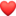 www.instagram.com adresli sosyal paylaşım sitesinde kuruluşa ait ‘mayaestetik’ kullanıcı isimli sayfanın 26.04.2022 tarihli görünümünde yer alan muhtelif tarihli paylaşımlarda örnek olarak; ‘…Kıskançlık günü şerefine Botoks uygulamalarında %50 İNDİRİM başlatıyoruz. Çevrenizdeki kıskançları çatlatmak için bu fırsatı kaçırmayın. Fiyat bilgisi almak için yoruma bırakabilirsiniz. Kıskançlıktan çatlatan botoks %50 indirim…Tescilli ürünümüz Fransız Askısı✨ ile yaşlanmanın önüne geçmenizde size yardımcı oluyoruz. Şimdi %20 indirimden yararlanabilirsiniz. %20 indirim Fransız askısı…Fox Eyes Estetiği, Fransız Askı İpleri kullanılarak gözün ve kaşın hafif yukarı kaldırılması ile daha etkileyici bakışlara sahip olmanıza yardımcı olur…Hediyelerimiz var! Maya Estetik ve Dr. Nihat Dik takipçilerine özel hediyelerimizden yararlanmak için lütfen açıklamayı okuyun! Kazanmak için yapmanız gerekenler çok basit; @dr.nihatdik @mayaestetik instagram hesaplarını takip etmek, Yoruma 2 arkadaşını etiketlemek ve istediğin işlemi yazmak Örnek: @dr.nihatdik @mayaestetik Dudak Dolgusu (Daha fazla etiket yaparak şansınızı arttırabilirsiniz.) Kazanan kişiler 09.05.2022 Pazartesi günü hikayelerimizde açıklanacaktır, herkese bol şans!...Bahar gibi bir gülüşe sahip olmanıza ve gülümsemenizle dikkat çekmenize yardımcı olacak Gülüş Tasarımı ile tanışın. Gülüşünle bahar gelsin…Kök hücre saç ekimi; hem mevcut saçların dökülmesini engelleyerek zayıf saçların yeniden çıkmasını sağlayan, hem de yeni ekilen saçların daha gür çıkmasını sağlayan, en verimli saç ekimi işlemidir. KÖK HÜCRE SAÇ EKİMİNİN AVANTAJLARI Kök hücre tedavisi sayesinde saç dökülmelerini engeller. Donör bölgesinde az saçı olan kişilerinde saç ekimi yaptırabilmesini sağlar. Ekilen saçların tutma oranı yükselir. Ekilen saçlar daha güçlü ve daha gür çıkar. Aynı anda hem saç dökülme tedavisi hem de saç ekimi işlemi uygulanır. İşlem ve fiyat bilgisi almak için yoruma "🔨 veya ❤" bırakabilirsiniz…kök hücre tedavisi sonrası camı kırınız…Kendini yaza hazır hissetmiyorsan, Liposuction için doğru zaman! Maya Estetik ile yaza hazır ol!... Her ip askılama, Fransız Askısı değildir! Tescilli Fransız Askısı sayesinde sarkma ve kırışıklıklardan kurtulmanıza yardımcı oluyoruz Fransız askısında %20 indirim… Hayalinizdeki göğüs ölçülerine sahip olabilmek için uzman hekimlerimize danışın… Otolog Kök Hücre Tedavisinde %20 İndirim olduğunu biliyor musunuz?... Vampire Facelift uygulamasında %20 İNDİRİM Vampire Facelift kişiye özel cilt yenileme formülü ile daha genç bir cilde kavuşmanıza yardımcı oluyoruz. Cildinizde doğal anti-aging etkisi sağlayan Vampire facelift işlemi ile yaşlanma sürecini geciktirmeye yardımcı olur… Liposuction ile Arzu Ettiğiniz Orantılı Görünüme Kavuşabilirsiniz! Liposuction ile XL’a elveda yaza merhaba… Gözlük veya lens kullanmak istemeyenleri Maya Estetik'e bekliyoruz. Miyop, hipermetrop ve astigmat gibi kırma kusurlarınızı lazer ile tedavi edelim, siz de dünyayı daha net görmenin keyfine varın. Excimer lazer (Göz çizdirme) tedavilerimiz ile ilgili detaylı bilgi almak için yoruma bir adet “❤” bırakabilirsiniz… Maya Estetik ile dünyayı daha net görün. Gözleriniz lazer tedavisine uygun değilse veya katarakt operasyonu sonrası görme bozuklukları yaşıyorsanız akıllı mercek (göz içi lens) teknolojisiyle dünyayı daha net görmenin keyfine varabilirsiniz…’ ifadeleri ile övgü ve tavsiye içerikli hasta yorumlarına yer verildiği, ayrıca hastaların tedavi öncesi ve sonrasına ait görüntülerinin paylaşıldığı, bununla birlikte tıbbi işlemlere yönelik kampanya ve çekiliş bilgilerine yer verildiği,Diğer taraftan, kuruluşun isminin 'Maya Estetik' olarak nitelendirilerek, ruhsatnamede yer alan 'Özel Maya Centrium Tıp Merkezi' isimden farklı bir isimle nitelendirildiği tespit edilmiştir.Değerlendirme/Karar: Yapılan incelemeler sonucunda; inceleme konusu internet sitelerinde yer alan ifade ve görüntüler ile kuruluş tarafından sunulan hizmetlere yönelik talep oluşturulduğu ve sağlık alanında çalışan kuruluşun faaliyetlerine ticari bir görünüm kazandırıldığı, dolayısıyla söz konusu tanıtımların sağlık mevzuatında izin verilen bilgilendirme sınırını aşarak “reklam’’ niteliğinde olduğu, bununla birlikte söz konusu tanıtımlarda ruhsatnamede kayıtlı olan kuruluş isminden farklı bir isim kullanılarak tüketicilerin yanıltıldığı değerlendirilmiş olup,Dolayısıyla inceleme konusu tanıtımların;- 1219 sayılı Tababet ve Şuabatı Sanatlarının Tarzı İcrasına Dair Kanun’un 24 üncü maddesi,- Tıbbi Deontoloji Tüzüğü’nün 8, 9 ve 39 uncu maddeleri,- Sağlık Meslek Mensupları ile Sağlık Hizmetlerinde Çalışan Diğer Meslek Mensuplarının İş ve Görev Tanımlarına Dair Yönetmelik’in 5/c maddesi,- Ayakta Teşhis ve Tedavi Yapılan Özel Sağlık Kuruluşları Hakkında Yönetmelik’in 29 ve 30/1 maddeleri,- Ticari Reklam ve Haksız Ticari Uygulamalar Yönetmeliği’nin 7/1, 7/2, 7/3, 7/4, 7/5-b, 7/5-c, 26 ve 32 nci maddeleri,- 6502 sayılı Tüketicinin Korunması Hakkında Kanun’un 61 inci maddesi,hükümlerine aykırı olduğuna,Buna göre, reklam veren Arkansiyel Sağlık Hizmetleri ve Ticaret A.Ş. hakkında, 6502 sayılı Kanun’un 63 üncü ve 77/12 nci maddeleri uyarınca anılan reklamları durdurma cezası verilmesine karar verilmiştir.28)Dosya No: 2021/5899Şikayet Edilen: Ömer Arif ÇETİNŞikayet Edilen Reklam: www.instagram.com adresli sosyal paylaşım sitesi ile http://www.omerarifcetin.com/ adresli internet sitesinde yer alan tanıtımlar.Reklam Yayın Tarihi: 06.09.2021Yayınlandığı Mecra: İnternetTespitler: http://www.omerarifcetin.com/ adresli internet sitesinin 06.09.2021 tarihli görünümünde örnek olarak; "...ÖMER ARİF ÇETİN KİMDİR? Eğitimin kariyerine 2014 yılında İstanbul Gelişim Üniversitesi Fizik Tedavi ve Rehabilitasyon bölümü mezunu olarak başlayıp, Uzmanlığını Bahçeşehir Üniversitesi Osteopati ve Manuel terapi alanında başarı ile tamamlamıştır. Almanya’da Kayropraktik ve Osteopati eğitimi alarak, İspanya’da Dry Needing eğitimlerini tamamlayarak devam eden mesleki çalışmalarına büyük bir katkı sağlamıştır. Yıllar boyunca, hastalarını ayrıntılı bir şekilde teşhis etmede yardımcı olan kişilerarası psikanaliz, zihin-beden uyarımı ve bilişsel davranışçı tekniklerin eşsiz bir kombinasyonunu geliştirmiştir. 8 yılı aşkın tecrübesi ile profesyonel ve kişisel olarak, insanların çağdaş zamanlarında karşılaştıkları sorunlara dair derin bir anlayış ve pratik bir bakış açısı sağlayan, her kesimden binlerce hastayla çalışarak sağlıklarına kavuşturmuştur. Fıtık, Skolyoz ve Fibromiyalji alanında çeşitli araştırmalar ve kongrelere katılmış, fıtığın bir kişinin kaderi olmayacağını ameliyatsız ağrısız bir şekilde yapılan uygulamalar sonucunda güzel sonuçlar alacağını yapılan makaleler ve araştırmalarla netleştirdiğinde bu alanda zirvede olmak için binlerce hastayı bu doğrultuda analizini yaparak taburcu etmiştir. Fibromiyalji hastalarında yaptığı araştırmalarda kişinin psikonöromuskuler döngüdeki muscle yani kas spazm döngüsünü kırarak spazmda olan kasa yapılan uygulamalar sonucunda ciddi başarılar elde edilmiştir. Bireyin hem psikolojik olarak hem kaslara yapılan uygulamalar ile istenilen sonuçlar elde edilerek birçok hasta güler yüzlü taburcu edilmiştir. Skolyoz diye bilinen halk dilinde omurga eğriliği olarak saptanmış hastalığa yapılan manuel uygulamalar ve egzersizlerle beraber birçok hastanın dereceleri olağan derecede düşürülüp bireyler istenilen sağlıklarına kavuşturulup taburcu edilmiştir. Ömer Arif Çetin ve profesyonel ekibi ile hastalarını tedavi etmeye yönelik yaklaşımı, ne tür psikolojik sorunlara baktığınıza bakılmaksızın, gerekli olan zihinsel ve bedensel dengeyi sağlamada yardımcı olan tıbbi yol ve danışmanlığın birleşimidir. Hastaları hayatlarındaki mevcut konumlardan canlandırmayı ve negatif enerjilerini iyi bir şekilde koordine biçimde yolunda gitmesini hedeflenmektedir. Yaşamda ihtiyaç duyulan armoniyi getirmeye yardımcı olur ve pozitifliği aşılar. Bütünsel değerlendirmek detaycı zihniyet ve anamnezde kişinin yakındığı problemi saptamaya yönelik olmuş ve kişiyi psikolojik ve sosyal olarak iyileşmeye inanmasını sağlamak başarısının en büyük parçası olmuştur. Ağrılar kaderiniz değil hayatınız siz istediğiniz sürece daha güzel olacak ve başarı ancak inanmakla kazanılabilir. Ağrısız bir yaşam inanmak ve bilgi birikimi ve deneyimle kazanılır. Kayropraktik tedavi nedir, Yunanca kökenli bir kelime olup chiro (el) ve practic (uygulama) yani el ile uygulama tedavisi anlamına gelmektedir. Kayropraktik tedavi çoğu kaynakta ya da halk arasında manipülasyon olarak da bilinmektedir. Kayropraktik tedavinin asıl amacı omurgada meydana gelen dizilim bozukluklarını gidererek sinirlere olan baskıyı kaldırıp ağrı sızıyı azaltmaktır. Kayropraktik tedavi dünya sağlık örgütü tarafından kabul edilmiş bilimsel bir tedavi yöntemidir.Fibromiyalji, genel kas ağrıları ve vücuttaki belirli noktalarda kronik ağrı ile karakterize bir yumuşak doku romatizmasıdır. Hastalığa yorgunluk, uykusuzluk, depresyon gibi çeşitli fiziksel ve psikolojik belirtiler de eşlik eder. Toplumun yaklaşık %3’ünde görülen fibromiyalji sendromuna kadınlarda daha sık rastlanır. Nedeni tam olarak bilinmemekle birlikte genetik ve çevresel faktörlerin bir araya gelmesiyle tetiklediği tahmin edilmektedir..." gibi ifadelere yer verildiği;www.instagram.com adresli sosyal paylaşım sitesinde 06.09.2021 tarihli görünümlerinde şahsa ait "omerarifcetin" kullanıcı isimli sayfalarda yer alan muhtelif tarihli paylaşımlarda örnek olarak; "...Boyun ve bel fıtıklarında nadir sorunlar dışında, manuel terapi ile kişilerin kaderi olmaktan çıkar ve %90 oranında başarılı sonuçlar alınabilir...Skolyoz problemi olan danışanımızın tek seanstaki büyük farkı. Durmak yok yola Devam...Ünlü ses sanatçısı @ozcanturee ağrısız bir şekilde uğurladık ☺️Omurgaya uygulanan manuel uygulamalar ile omurganın işlevsel bozukluklarını düzeltir, iyileştirir ve postür dengesini sağlar...Rusyayı kütlettik #ömerarifçetin #kayropraktik #osteopati...Ağrısız yaşam herkesin hakkı. Bel,boyun,omurilik, kaza sonrası fonksiyon kaybı gibi ağrı şikayetleriniz varsa bizimle iletişime geçebilirsiniz...Kayropraktik yöntemler ağrıyı azaltır, kas gerilimi gibi sorunları ortadan kaldırarak fonksiyon kaybını engeller...Selimiye spor kulübünü kütlettik...Vücudunuzu daha fazla yormayın. Omurga, bel, boyun ve eklem yerlerinde oluşan rahatsızlıklardan ameliyatsız olarak kurtulmanız münkün. Sizinde şikayetleriniz varsa bizleri arayabilirsiniz..." gibi ifadelere; hasta öncesi ve sonrası görsellerine yer verildiği tespit edilmiştir.Değerlendirme/Karar: Yapılan incelemeler sonucunda, Sağlık Meslek Mensupları İle Sağlık Hizmetlerinde Çalışan Diğer Meslek Mensuplarının İş ve Görev Tanımlarına Dair Yönetmeliğin; “Sağlık Meslek Mensuplarının İş ve Görev Tanımları” başlıklı ek listesinde; “Fizyoterapist: (…) b) Hastalık durumlarında; 1) Fiziksel tıp ve rehabilitasyon uzmanı tabibin veya uzmanlık eğitimleri sırasında fiziksel tıp ve rehabilitasyon rotasyonu yapmış veya uzmanlık sonrasında ilgili dalın rotasyon süresi kadar fiziksel tıp ve rehabilitasyon eğitimi almış uzman tabiplerin kendi uzmanlık alanları ile ilgili teşhisine ve tedavi için yönlendirmesine bağlı olarak hastaların hareket ve fiziksel fonksiyon bozukluklarının ortadan kaldırılması veya iyileştirilmesi amacıyla gerekli uygulamaları yapar…” şeklinde tanımlanmış olduğu, dolayısıyla söz konusu uygulamaların uzman hekimlerin yönlendirmesine bağlı olarak yapılması gerektiğinin hüküm altına alındığı,Geleneksel ve Tamamlayıcı Tıp Uygulamaları Yönetmeliğinin; “Tanımlar” başlıklı 4 üncü maddesinde; “ğ) Uygulama merkezi”, “İlgili alanda sertifikası bulunan tabip ve/veya diş tabibi sorumluluğunda ve bu Yönetmelikte belirlenen uygulamaları yapmak üzere eğitim ve araştırma hastanesi ve tıp fakültesi veya diş hekimliği fakültesi sağlık uygulama ve araştırma merkezi bünyesinde kurulan ve Bakanlıkça yetkilendirilmesi halinde eğitim verilebilecek merkez” olarak tanımlandığı,“Uygulamaların yapılabileceği yerler ve yetkili kişiler” başlıklı 9 uncu maddesinde; “(1) Uygulamalar, Bakanlıkça yetkilendirilmiş ünite ile uygulama merkezlerinde ve ilgili alanda ‘uygulama sertifikası’ bulunan tabip ve sadece diş hekimliği alanında olmak üzere diş tabibi tarafından yapılabilir. Uygulama alanında temel eğitimi bulunan sağlık meslek mensupları merkez ve ünitelerde sertifikalı tabiplere uygulamada yardımcı olabilirler…” hükmü ile geleneksel ve tamamlayıcı tıp uygulamalarının kimler tarafından ve nerelerde yapılabileceğinin belirlendiği,Bu doğrultuda; inceleme konusu tanıtımlarda kuruluşta “Kayropraktik, Osteopati” hizmetlerinin sunulduğunun belirtildiği; ancak, adı geçen işlemlerin uygulanmasının yalnızca Bakanlıkça tescil edilmiş sertifikaya sahip tabip ve tabip gözetiminde sertifikalı sağlık meslek mensuplarınca Bakanlıkça yetkilendirilmiş ünite ile uygulama merkezlerinde yapılabileceği ve söz konusu işlemlerle ilgili bilgilendirmelerin yalnızca Bakanlıkça tescil edilmiş sertifikaya sahip tabip tarafından yapılabileceği,Bununla birlikte; “fibromiyalji, boyun fıtığı, bel fıtığı, skolyoz” gibi hastalık ve tedavi durumlarına ilişkin sağlığı koruyucu ve geliştirici nitelikteki bilgilendirme ve tanıtımların, ilgili mevzuat gereği sağlık kuruluşları tarafından ve konusunda yetkili sağlık meslek mensuplarınca verilmesi gerektiği,Bu bağlamda; inceleme konusu internet sitelerinde yer alan tanıtımlar aracılığıyla sağlık alanında faaliyeti bulunmayan kuruluşun sağlık alanında faaliyet gösterdiği ve tabip tarafından ve/veya tabip gözetiminde yapılması gereken işlemleri uyguladığı yönünde bir algı oluşturulduğu; ayrıca, kuruluşun tabip tarafından uygulanması gereken tıbbi işlemlere yönelik tanıtım yapmasının ilgili mevzuata aykırılık teşkil ettiği; dolayısıyla söz konusu tanıtımların ilgili mevzuata aykırı ve tüketicileri yanıltıcı nitelikte olduğu değerlendirilmiş olup,Dolayısıyla inceleme konusu tanıtımların;- 1219 sayılı Tababet ve Şuabatı Sanatlarının Tarzı İcrasına Dair Kanun’un 1 ve 8 inci maddeleri,- Sağlık Meslek Mensupları ile Sağlık Hizmetlerinde Çalışan Diğer Meslek Mensuplarının İş ve Görev Tanımlarına Dair Yönetmelik’in 5/c ve Ek 1/A-Fizyoterapist maddeleri,- Geleneksel ve Tamamlayıcı Tıp Uygulamaları Yönetmeliği’nin 9/1, 12/1, 12/2, Ek/3-Kayropraktik ve Ek/3-Osteopati maddeleri,- Özel Hastaneler Yönetmeliği'nin 60 ıncı maddesi,- Ayakta Teşhis ve Tedavi Yapılan Özel Sağlık Kuruluşları Hakkında Yönetmelik’in 29/5 maddesi,- Ticari Reklam ve Haksız Ticari Uygulamalar Yönetmeliği’nin 5/1-b, 7/1, 7/2, 7/3, 7/4, 7/5-b, 7/5-c, 26 ve 32 nci maddeleri,- 6502 sayılı Tüketicinin Korunması Hakkında Kanun’un 61 inci maddesi,hükümlerine aykırı olduğuna,Buna göre, reklam veren Ömer Arif ÇETİN hakkında, 6502 sayılı Kanun’un 63 üncü ve 77/12 nci maddeleri uyarınca anılan reklamları durdurma cezası verilmesine karar verilmiştir.29)Dosya No: 2021/5900Şikayet Edilen: Dilek SAYANŞikayet Edilen Reklam: www.instagram.com adresli sosyal paylaşım sitesinde yer alan tanıtımlarReklam Yayın Tarihi: 22.12.2021Yayınlandığı Mecra: İnternetTespitler: www.instagram.com adresli sosyal paylaşım sitesinin 22.12.2021 tarihli görünümünde kuruluşa ait "aris_corum_vip" kullanıcı isimli sayfada yer alan paylaşımlarda örnek olarak; "...Tek seansta bile yıllara meydan okutan uygulama: MEZOTERAPİ Göz altı torbaları ❌ Morluklar ve çökükler❌ Kırışıklık❌... BÖLGESEL İNCELME. 3 profesyonel cihaz kullanıyoruz G5; Yağ yakma selülit giderme Magic; Yağların parçalanması Lenf drenaj; Yağ ve ödem attırma...MEZOTERAPİ ile ağrısız acısız gençleşi... Uyutmuyoruz tam bir bitiş sağlıyoruz. En hassas bölgelerde de etkili son sistem buz epilasyon. Sizleride son sistem buz epilasyon cihazımı deneyimlemek için merkezimize bekliyoruz... Dört mevsim uygulanabilen dermapen işlemi. Cilt sıkılaştırma, toparlama, ince kırışıklıkların azalması, cilt tonunun eşitlenmesi, gözenek problemi, aktif akne..." gibi lazer epilasyon, dermapen vb. tıbbi işlemler hakkında tanıtımlar ile hasta öncesi ve sonrası görüntülerine yer verildiği tespit edilmiştir. Değerlendirme/Karar: Yapılan incelemeler sonucunda, www.instagram.com adresli sosyal paylaşım sitesinin 22.12.2021 tarihli görünümünde kuruluşa ait "aris_corum_vip" kullanıcı isimli sayfada yer alan paylaşımlarda örnek olarak; "...Tek seansta bile yıllara meydan okutan uygulama: MEZOTERAPİ Göz altı torbaları ❌ Morluklar ve çökükler❌ Kırışıklık❌... BÖLGESEL İNCELME. 3 profesyonel cihaz kullanıyoruz G5; Yağ yakma selülit giderme Magic; Yağların parçalanması Lenf drenaj; Yağ ve ödem attırma...MEZOTERAPİ ile ağrısız acısız gençleşi... Uyutmuyoruz tam bir bitiş sağlıyoruz. En hassas bölgelerde de etkili son sistem buz epilasyon. Sizleride son sistem buz epilasyon cihazımı deneyimlemek için merkezimize bekliyoruz... Dört mevsim uygulanabilen dermapen işlemi. Cilt sıkılaştırma, toparlama, ince kırışıklıkların azalması, cilt tonunun eşitlenmesi, gözenek problemi, aktif akne..." gibi sadece yetkili sağlık kuruluşları tarafından yapılabilecek lazer epilasyon, dermapen vb. tıbbi işlemler hakkında tanıtımlar ile hasta öncesi ve sonrası görüntülerine yer verildiği,15/2/2008 tarih ve 26788 sayılı Resmi Gazete’de yayımlanarak yürürlüğe giren Ayakta Teşhis ve Tedavi Yapılan Özel Sağlık Kuruluşları Hakkında Yönetmeliğin 39 uncu maddesi ile “Güzellik ve Estetik Amaçlı Sağlık Kuruluşları Hakkında Yönetmelik” yürürlükten kaldırılmış ve Geçici 5 inci maddesi ile de güzellik salonları sağlık kuruluşu statüsünden çıkarılmıştır. Bu bağlamda, Yönetmeliğin Geçici 5 inci maddesine göre, güzellik salonlarının İşyeri Açma ve Çalışma Ruhsatlarına İlişkin Yönetmelik kapsamında belediyelerce ruhsatlandırılacağı öngörülerek, Yönetmelik maddesinin 2 inci fıkrasında yer alan; “Güzellik salonunda tıp fakültesi diploması olan biri çalışsa bile, tabip yetkisinde olan tıbbi işlemler güzellik salonunda yapılamaz. Bu hususa uymadığı tespit edilen kişiler hakkında ilgili mevzuat hükümleri uygulanır.” hükmü ile de her ne şekilde olursa olsun, tabip tarafından yapılması gereken tıbbi işlemlerin güzellik salonlarında gerçekleştirilmesinin yasaklandığı,Bununla birlikte, İşyeri Açma ve Çalışma Ruhsatlarına İlişkin Yönetmeliğin "Güzellik Salonları" başlıklı J Bölümünün 16.1 inci maddesinde "Güzellik salonlarının tanıtıcı reklam, tabela ve basılı belgelerinde güzellik merkezini çağrıştıracak ifadeler kullanılamaz ve açıkça 'güzellik salonu' ifadesi kullanılır." hükmü ile güzellik salonlarının her türlü mecrada yayınlanacak olan tanıtımlarında kuruluşlarınınım isimlerini açıkça "salon" olarak belirtmesi gerektiğinin hükme bağlandığı,Bu bağlamda, inceleme konusu internet sitesinde, söz konusu tanıtımlar aracılığıyla kuruluşun sağlık alanında faaliyet gösterdiği ve tabip tarafından yapılması gereken ve güzellik salonlarında uygulanmasına izin verilmeyen tıbbi işlemleri uyguladığı yönünde bir algı oluşturduğu; dolayısıyla, söz konusu tanıtımların ilgili mevzuata aykırı olarak benzer kuruluşlar arasında haksız rekabete yol açtığı, tüketici yanıltıcı ve aldatıcı nitelikte olduğu değerlendirilmiş olup,Dolayısıyla inceleme konusu tanıtımların;- 3359 sayılı Sağlık Hizmetleri Temel Kanunu'nun Ek 11 inci maddesi,- 1219 sayılı Tababet ve Şuabatı Sanatlarının Tarzı İcrasına Dair Kanun’un 1, 8, 25 ve Ek 13 üncü maddeleri,-Ayakta Teşhis ve Tedavi Yapılan Özel Sağlık Kuruluşları Hakkında Yönetmelik’in Geçici 5/2 maddesi, - İşyeri Açma ve Çalışma Ruhsatlarına İlişkin Yönetmelik’in Ek-1 Kısım “J-(Ek: 29/6/2010 – 2010/671 K.) Güzellik Salonları” başlıklı bölümünün 16 ncı maddesi, - Ticari Reklam ve Haksız Ticari Uygulamalar Yönetmeliği’nin 5/1-b, (mülga)5/1-ğ, 7/1, 7/2, 7/3, 7/4, 7/5-b, 26 ve 32 nci maddeleri,- 6502 sayılı Tüketicinin Korunması Hakkında Kanun’un 61 inci maddesi,hükümlerine aykırı olduğuna,Buna göre, reklam veren Dilek SAYAN hakkında, 6502 sayılı Kanun’un 63 üncü ve 77/12 nci maddeleri uyarınca anılan reklamları durdurma cezası verilmesine karar verilmiştir.30)Dosya No: 2021/5439Şikayet Edilen: Dentram Diş Hekimliği ve Sağlık Hizm. Tur. Ltd. Şti.Şikayet Edilen Reklam: İstanbul İlinde bulunan 34 UD 5863 ve 34 SS 337 plakalı araçlar üzerinde kuruluşun isminin yer aldığı tanıtımlar.Reklam Yayın Tarihi: 2021Yayınlandığı Mecra: Gezici araç (Açık hava)Tespitler: İnceleme konusu tanıtımlarda, “Dentram… 444 3 DİŞ(347)” ibarelerinin yer aldığı tespit edilmiştir.Değerlendirme/Karar: İstanbul İlinde 34 UD 5863 ve 34 SS 337 plakalı araçlar üzerinde, anılan kuruluşun isminin ve iletişim bilgilerinin yer aldığı araç giydirme yöntemiyle yapılan tanıtımların "reklam" niteliğinde olduğu, bu durumun sağlık alanında kuruluşun tabi olduğu mevzuatta belirtilen reklam yasağına aykırı nitelikte olduğu değerlendirilmiş olup,Dolayısıyla inceleme konusu tanıtımların; - Tıbbi Deontoloji Nizamnamesi’nin 8, 9 ve 39 uncu maddeleri, - Ağız ve Diş Sağlığı Hizmeti Sunulan Özel Sağlık Kuruluşları Hakkında Yönetmelik’in 25 inci maddesi,-  Ticari Reklam ve Haksız Ticari Uygulamalar Yönetmeliği’nin 7/1, 7/2, 7/3, 7/4, 7/5-b, 26 ve 32 nci maddeleri,- 6502 sayılı Tüketicinin Korunması Hakkında Kanun'un 61 inci maddesi, hükümlerine aykırı olduğuna,Buna göre, reklam veren Dentram Diş Hekimliği ve Sağlık Hizm. Tur. Ltd. Şti. hakkında, 6502 sayılı Kanun’un 63 üncü ve 77/12 nci maddeleri uyarınca anılan reklamları durdurma cezası verilmesine karar verilmiştir.31)Dosya No: 2021/5638Şikayet Edilen: Dr. Said ALGANŞikayet Edilen Reklam: İnstagram isimli sosyal medya mecrasında, şahsa ait “drsaidalgan" isimli hesap adıyla yayınlanan tanıtımlar.Reklam Yayın Tarihi: 28.02.2022Yayınlandığı Mecra: İnternetTespitler: İnceleme konusu tanıtımların 28.02.2022 tarihli görünümünde, Küçük Dokunuşlar... PRP ve mezoterapi işlemleri ciltte kollejen sentezini aktive ederek cilt kalitesini artırır, yaşlanmayı geciktirir.", "Kıvrımlarınız Belirgin Olsun... Doğum sonrası ya da aşırı kilo verme sonrası karın bölgesinde oluşan cilt sarkmaları karın germe ameliyatı ile azaltılır ve kas dokuları daha gergin bir şekilde kapatılır.", "Üst göz kapağı ameliyatlarına devamke..." ifadelerine, bu tanıtımlarla ilgili görsellere ve tedavi fotoğraflarına, videolara yer verildiği tespit edilmiştir.Değerlendirme/Karar: Yapılan incelemeler sonucunda, inceleme konusu tanıtımların 28.02.2022 tarihli görünümünde, "Küçük Dokunuşlar... PRP ve mezoterapi işlemleri ciltte kollejen sentezini aktive ederek cilt kalitesini artırır, yaşlanmayı geciktirir.", "Kıvrımlarınız Belirgin Olsun... Doğum sonrası ya da aşırı kilo verme sonrası karın bölgesinde oluşan cilt sarkmaları karın germe ameliyatı ile azaltılır ve kas dokuları daha gergin bir şekilde kapatılır.", "Üst göz kapağı ameliyatlarına devamke..." gibi, çeşitli tıbbi işlemlere yönelik talep yaratıcı ifadelere, bu tanıtımlarla ilgili görsellere ve tedavi fotoğraflarına, videolara yer verildiği, tüm bu tanıtımların sağlık alanında çalışan kuruluşun ve hekimlik mesleğini yürüten şahsın faaliyetlerine ticari bir görünüm yükleyen, tıbbi işlemlere yönelik talep yaratıcı ve dolayısıyla ilgili mevzuatta izin verilen bilgilendirme ve tanıtım faaliyetleri sınırını aşan nitelikte olduğu değerlendirilmiş olup,Dolayıssıyla inceleme konusu tanıtımların,- 1219 sayılı Tababet ve Şuabatı Sanatlarının Tarzı İcrasına Dair Kanun’un 24 üncü maddesi,- Tıbbi Deontoloji Nizamnamesi’nin 8, 9 ve 39 uncu maddeleri,- Sağlık Meslek Mensupları ile Sağlık Hizmetlerinde Çalışan Diğer Meslek Mensuplarının İş ve Görev Tanımlarına Dair Yönetmeliği’nin 5/c maddesi,- Ayakta Teşhis ve Tedavi Yapılan Özel Sağlık Kuruluşları Hakkında Yönetmelik’in 29 uncu maddesi,- Ticari Reklam ve Haksız Ticari Uygulamalar Yönetmeliği’nin 7/1, 7/2 7/3, 7/4, 7/5-b, 26 ve 32 nci maddeleri,- 6502 sayılı Tüketicinin Korunması Hakkında Kanun'un 61 inci maddesi, hükümlerine aykırı olduğuna,Buna göre, reklam veren Dr. Said ALGAN hakkında, 6502 sayılı Kanun’un 63 üncü ve 77/12 nci maddeleri uyarınca anılan reklamları durdurma cezası verilmesine karar verilmiştir.32)Dosya No: 2021/5639Şikayet Edilen: Dr. Emine DEMİR BOLATŞikayet Edilen Reklam: www.facebook.com ve www.instagram.com adresli internet sitelerinde yayınlanan tanıtımlar.Reklam Yayın Tarihi: 10.02.2022Yayınlandığı Mecra: İnternetTespitler: Facebook adlı internet sitesinin 10.02.2022 tarihli görünümünde, "Bizi takip eden beyefendilerin sitemlerini duyar gibiyiz Unuttuk sanmayın Sizlere özel koltuk altı lazer epilasyonda inanılmaz bir indirimimiz var", "BİZ ŞIMARIK PAKET İLE ŞIMARMAYA DEVAM EDİYORUUUZZZ YILBAŞINA KADAR GEÇERLİ OLAN BU FIRSATTAN YARARLANMAK İÇİN SON GÜNLER… AYNI ZAMANDA SON 3 KİŞİLİK KONTENJANIMIZ KALDI KAMPANYADAN YARARLANMAK İÇİN HEMEN YERİNİZİ AYIRTIN." gibi ifadelerin kullanıldığı, hastaların tedavi öncesi ve sonrasına ait görüntülere ve hasta yorumlarına yer verildiği, ayrıca İnstagram adlı internet sitesinin 26.10.2021 tarihli görünümünde benzer nitelikte, tabipler tarafından uygulanması gereken tıbbi işlemlere yönelik tanıtımların bulunduğu görülmüştür.Değerlendirme/Karar: Yapılan incelemeler sonucunda, inceleme konusu Facebook adlı internet sitesinin 10.02.2022 tarihli görünümünde, "Bizi takip eden beyefendilerin sitemlerini duyar gibiyiz Unuttuk sanmayın Sizlere özel koltuk altı lazer epilasyonda inanılmaz bir indirimimiz var", "BİZ ŞIMARIK PAKET İLE ŞIMARMAYA DEVAM EDİYORUUUZZZ YILBAŞINA KADAR GEÇERLİ OLAN BU FIRSATTAN YARARLANMAK İÇİN SON GÜNLER… AYNI ZAMANDA SON 3 KİŞİLİK KONTENJANIMIZ KALDI KAMPANYADAN YARARLANMAK İÇİN HEMEN YERİNİZİ AYIRTIN." gibi ifadelerin kullanıldığı, hastaların tedavi öncesi ve sonrasına ait görüntülere ve hasta yorumlarına yer verildiği, ayrıca İnstagram adlı internet sitesinin 26.10.2021 tarihli görünümünde benzer nitelikte, tabipler tarafından uygulanması gereken tıbbi işlemlere yönelik talep yaratıcı tanıtımların bulunduğu, tüm bu tanıtımların sağlık alanında çalışan kuruluşun ve hekimlik mesleğini yürüten şahsın faaliyetlerine ticari bir görünüm yükleyen, tıbbi işlemlere yönelik talep yaratıcı ve dolayısıyla ilgili mevzuatta izin verilen bilgilendirme ve tanıtım  faaliyetleri  sınırını aşan nitelikte olduğu değerlendirilmiş olup,Dolayısıyla inceleme konusu tanıtımların,- 1219 sayılı Tababet ve Şuabatı Sanatlarının Tarzı İcrasına Dair Kanun’un 24 üncü maddesi,- Tıbbi Deontoloji Nizamnamesi’nin 8, 9 ve 39 uncu maddeleri,- Sağlık Meslek Mensupları ile Sağlık Hizmetlerinde Çalışan Diğer Meslek Mensuplarının İş ve Görev Tanımlarına Dair Yönetmeliği’nin 5/c maddesi,- Ayakta Teşhis ve Tedavi Yapılan Özel Sağlık Kuruluşları Hakkında Yönetmelik’in 29 uncu maddesi,- Ticari Reklam ve Haksız Ticari Uygulamalar Yönetmeliği’nin 7/1, 7/2 7/3, 7/4, 7/5-b, 26 ve 32 nci maddeleri,- 6502 sayılı Tüketicinin Korunması Hakkında Kanun'un 61 inci maddesi, hükümlerine aykırı olduğuna,Buna göre, reklam veren Dr. Emine DEMİR BOLAT hakkında, 6502 sayılı Kanun’un 63 üncü ve 77/12 nci maddeleri uyarınca anılan reklamları durdurma cezası verilmesine karar verilmiştir.33)Dosya No: 2022/429Şikayet Edilen: Nöro Dna Eğitim Danışmanlık Limited ŞirketiŞikayet Edilen Reklam: İnstagram ve Youtube adlı sosyal medya mecralarında yayınlanan tanıtımlar.Reklam Yayın Tarihi: 21.01.2022 Yayınlandığı Mecra: İnternetTespitler: İnceleme konusu sosyal medya paylaşımları ve videolarda ismi geçen Abdullah CANITEZ isimli şahsın sağlık alanında hizmet sunmaya yetkisi bulunmadığı ve yine firmaya ait olup ilgili kurumlarca yetkilendirilmiş/ruhsatlandırılmış bir sağlık kuruluşu mevcut olmadığı halde, İnstagram adlı sosyal medya mecrasında "abdullahcanitez" isimli hesap üzerinden yayınlanan tanıtımların 21.01.2022 tarihli görünümünde örnek olarak, ''Panik atak'' ve "Anksiyete", "Hipnotik Mide Bandı'', "Salgı Bezleri-Timus Demosu'' gibi çeşitli hastalıklara ve birtakım hastalıkların tedavisine yönelik tanıtım yapılarak, bu alanda hizmet verildiği yönünde algı oluşturulduğu, yine Youtube aracılığıyla, örnek olarak, 19.01.2022 tarihinde paylaşılan "Hipnotik Mide Bandı - Sanal Mide Kelepçesi Meditasyonu" isimli videoda ''Birazdan bir yolculuğa çıkacağız hipnotik mide bandı ya da mide kelepçesi dediğimiz bir operasyonu hayalinizde yaşayacaksınız. (...)'' gibi sağlık hizmeti sunumuna dair tanıtımlara yer verilerek, bu alanda danışmanlık hizmeti verildiğine yönelik bilgilerin yer aldığı tespit edilmiştir.Değerlendirme/Karar: Yapılan incelemeler sonucunda, inceleme konusu sosyal medya paylaşımları ve videolarda ismi geçen Abdullah CANITEZ isimli şahsın sağlık alanında hizmet sunmaya yetkisi bulunmadığı ve yine firmaya ait olup ilgili kurumlarca yetkilendirilmiş/ruhsatlandırılmış bir sağlık kuruluşu mevcut olmadığı halde, İnstagram adlı sosyal medya mecrasında "abdullahcanitez" isimli hesap üzerinden yayınlanan tanıtımların 21.01.2022 tarihli görünümünde örnek olarak, ''Panik atak'' ve "Anksiyete", "Hipnotik Mide Bandı'', "Salgı Bezleri-Timus Demosu'' gibi çeşitli hastalıklara ve birtakım hastalıkların tedavisine yönelik tanıtım yapılarak, bu alanda hizmet verildiği yönünde algı oluşturulduğu, yine Youtube aracılığıyla, örnek olarak, 19.01.2022 tarihinde paylaşılan "Hipnotik Mide Bandı - Sanal Mide Kelepçesi Meditasyonu" isimli videoda ''Birazdan bir yolculuğa çıkacağız hipnotik mide bandı ya da mide kelepçesi dediğimiz bir operasyonu hayalinizde yaşayacaksınız. (...)'' gibi sağlık hizmeti sunumuna dair tanıtımlara yer verilerek, bu alanda danışmanlık hizmeti verildiğine yönelik bilgilerin yer aldığı,Ülkemizde her türlü koruyucu, teşhis, tedavi ve rehabilite edici sağlık hizmeti, sadece Sağlık Bakanlığınca ruhsatlandırılan sağlık kurum ve kuruluşlarında ve tıp fakültesinden mezun olmuş ve alanında hukuken yetkili sağlık meslek mensupları tarafından verilebilmekte olup tabipler ve diş tabipleri dışındaki hiçbir sağlık meslek mensubunun hastalıklarla ilgili doğrudan teşhiste bulunarak tedavi planlayabilmesinin mümkün bulunmadığı,Bununla birlikte, 22.05.2014 tarihli ve 29007 sayılı Sağlık Meslek Mensupları ile Sağlık Hizmetlerinde Çalışan Diğer Meslek Mensuplarının İş ve Görev Tanımlarına Dair Yönetmelik kapsamında, “klinik psikolog” ve “psikolog” olan meslek mensuplarının görev alanlarının tanımlandığı, klinik psikologların ilgili uzman tabibin teşhisine ve tedavi için yönlendirmesine bağlı olmadan psikoterapi yapabilecekleri hastalık olmayan durumlar ise aynı Yönetmeliğin Ek-1/A kısmında belirtildiği,Yine anılan yönetmeliğin “Sağlık Meslek Mensuplarının İş ve Görev Tanımları” başlıklı ek listesinde; “Klinik psikolog; a) Uluslararası Hastalık Sınıflandırma (ICD – 10) listesinde F00 ile F99 kodları arasında yer alan hastalıklarda ilgili uzman tabibin teşhisine ve tedavi için yönlendirmesine bağlı olarak, hastalara eğitimini aldığı terapi ve psikolojik destek hizmetlerini verir…” maddesinin yer aldığı, anılan kodlar arasında panik bozukluk, anksiyete gibi hastalıkların da yer aldığı, dolayısıyla anılan hastalıkların tedavisinin ilgili alanda uzman tabiplerin yönlendirmesiyle klinik psikologlarca yapılması gerektiği, buna karşın, Abdullah CANITEZ isimli şahsın doktor veya klinik psikolog gibi sağlık meslek mensubu olmamasına rağmen yukarıda sayılan “panik bozukluk, anksiyete” gibi “hastalık” olarak tanımlanan sorunların tedavilerine yönelik ifadelere yer verilmesinin ilgili mevzuata aykırı nitelikte olduğu, diğer yandan yukarıda bahsi geçen tanıtımların ruhsatsız ve yetkisiz sağlık hizmeti sunumuna yönelik olması dolayısıyla kamu sağlığını bozucu etkisinin de bulunduğu değerlendirilmiş olup,Dolayısıyla inceleme konusu tanıtımların,- 3359 sayılı Sağlık Hizmetleri Temel Kanunu'nun Ek-11 inci maddesi,- 1219 sayılı Tababet ve Şuabatı Sanatlarının Tarzı İcrasına Dair Kanun’un 1, 8, 25 ve Ek 13 üncü maddeleri,- Ticari Reklam ve Haksız Ticari Uygulamalar Yönetmeliği’nin 5/1-b, 7/1, 7/2 7/3, 7/4, 7/5-b, 7/5-c, 26 ve 32 nci maddeleri,- 6502 sayılı Tüketicinin Korunması Hakkında Kanun'un 61 inci maddesi, hükümlerine aykırı olduğuna, Buna göre, reklam veren Nöro Dna Eğitim Danışmanlık Limited Şirketi hakkında, 6502 sayılı Kanun’un 63 üncü ve 77/12 nci maddeleri uyarınca 155.712,-TL. (Yüzellibeşbinyediyüzoniki Türk Lirası) idari para ve anılan reklamları durdurma cezaları verilmesine karar verilmiştir.34)Dosya No: 2022/481Şikayet Edilen: Fizyoritim Sağlık Spor Danışmanlık Ticaret Anonim ŞirketiŞikayet Edilen Reklam: manuelterapiankara.net adresli internet sitesinde ve İnstagram isimli sosyal paylaşım sitesinde "manuelterapiofficial" hesap adıyla yayınlanan tanıtımlar.Reklam Yayın Tarihi: 27.01.2022Yayınlandığı Mecra: İnternetTespitler: İnceleme konusu manuelterapiankara.net adresli internet sitesinin 27.01.2022 tarihli görünümünde, "Tedavi Yöntemleri" başlığı altında, "Manuel terapi, kayropraktik tedavi, fizik tedavi, dorn terapi" gibi, sağlık hizmeti sunumuna yönelik tanıtımların yer aldığı, söz konusu tedavilere yönelik hastaların yorumlarının paylaşıldığı, yine "Tedavi Ettiğimiz Rahatsızlıklar" başlığı altında, "bel fıtığı, boyun düzleşmesi, fibromiyalji, skolyoz, vb" birtakım rahatsızlıkların tedavi edildiğine dair bilgilerin paylaşıldığı,  -İnstagram isimli sosyal medya mecrasında yayınlanan tanıtımların 27.01.2022 tarihli görünümünde de, "Bel kayması tedavi edilir mi?", "#BelFıtığı, #BoyunFıtığı, #BoyunDüzleşmesi, #Fibromiyalji, #Skolyoz, #LenfÖdem rahatsılıkların için bizimle iletişime geç." şeklinde, çeşitli sağlıklı sorunlarının tedavisine yönelik olarak ilgili kuruluşa yönlendirme yapıldığı tespit edilmiştir.Değerlendirme/Karar: Yapılan incelemeler sonucunda, -manuelterapiankara.net adresli internet sitesinin 27.01.2022 tarihli görünümünde, "Tedavi Yöntemleri" başlığı altında, "Manuel terapi, kayropraktik tedavi, fizik tedavi, dorn terapi" gibi, sağlık hizmeti sunumuna yönelik tanıtımların yer aldığı, söz konusu tedavilere yönelik hastaların yorumlarının paylaşıldığı, yine "Tedavi Ettiğimiz Rahatsızlıklar" başlığı altında, "bel fıtığı, boyun düzleşmesi, fibromiyalji, skolyoz, vb" birtakım rahatsızlıkların tedavi edildiğine dair bilgilerin paylaşıldığı,  -İnstagram isimli sosyal medya mecrasında yayınlanan tanıtımların 27.01.2022 tarihli görünümünde de, "Bel kayması tedavi edilir mi?", "#BelFıtığı, #BoyunFıtığı, #BoyunDüzleşmesi, #Fibromiyalji, #Skolyoz, #LenfÖdem rahatsılıkların için bizimle iletişime geç." şeklinde, çeşitli sağlıklı sorunlarının tedavisine yönelik kuruluşa yönlendirme yapıldığı, buna karşın kuruluşta gerçekleştirilen fizyoterapi alanındaki uygulamaların, hastalık durumlarında, mevzuat gereği, ancak ilgili uzman tabiplerin kendi uzmanlık alanları ile ilgili teşhisine ve tedavi için yönlendirmesine bağlı olarak uygulanabileceği, dolayısıyla söz konusu tıbbi tedavilere yönelik olarak kuruluşun tanıtımının yapılmasının ilgili mevzuata aykırılık oluşturduğu değerlendirilmiş olup Dolayısıyla söz konusu tanıtımların;- 1219 sayılı Tababet ve Şuabatı San'atlarının Tarzı İcrasına Dair Kanun'un 1, 8, 25 ve Ek-13 üncü maddeleri,- Sağlık Meslek Mensupları ile Sağlık Hizmetlerinde Çalışan Diğer Meslek Mensuplarının İş ve Görev Tanımlarına Dair Yönetmelik’in Sağlık Meslek Mensuplarının İş ve Görev Tanımları" başlıklı Ek-1 maddesi,- Ticari Reklam ve Haksız Ticari Uygulamalar Yönetmeliği’nin 5/1-b, 7/1, 7/2, 7/3, 7/4, 7/5-b, 26 ve 32 nci maddeleri,- 6502 sayılı Tüketicinin Korunması Hakkında Kanun'un 61 inci maddesi, hükümlerine aykırı olduğuna,Buna göre, reklam veren Fizyoritim Sağlık Spor Danışmanlık Ticaret Anonim Şirketi hakkında, 6502 sayılı Kanun’un 63 üncü ve 77/12 nci maddeleri uyarınca anılan reklamları durdurma cezası verilmesine karar verilmiştir.35)Dosya No: 2022/518Şikayet Edilen: Linemed Aesthetic Özel Sağlık Hizm. ve Tıbbi Danışmanlık Ltd. Şti.Şikayet Edilen Reklam: https://linemed.com.tr adresli internet sitesinde ve İnstagram isimli sosyal paylaşım sitesinde "linemed_clinic" ve "linemed_estetik" adlı hesaplar üzerinden yayınlanan tanıtımlar.Reklam Yayın Tarihi: 11.02.2022 ve 25.03.2022Yayınlandığı Mecra: İnternetTespitler: İnceleme konusu tanıtımların 11.02.2022 ve 25.03.2022 tarihli görünümlerinde kuruluşun isminin "Medikal Estetik & Estetik Cerrahi Kliniği" olarak tanıtıldığı, söz konusu tanıtımlarda tabipler tarafından uygulanması gereken birtakım tıbbi işlemlere yönelik ifadelerin, hastalara ait görsellerin, tedavi görüntülerinin ve kampanya bilgilerinin paylaşıldığı görülmektedir.Değerlendirme/Karar: Yapılan incelemeler sonucunda, inceleme konusu tanıtımların 11.02.2022 ve 25.03.2022 tarihli görünümlerinde kuruluşun isminin "Medikal Estetik & Estetik Cerrahi Kliniği" olarak tanıtıldığı, söz konusu tanıtımlarda tabipler tarafından uygulanması gereken birtakım tıbbi işlemlere yönelik talep yaratıcı ifadelerin, hastalara ait görsellerin, tedavi görüntülerinin ve kampanya bilgilerinin paylaşıldığı, Bununla birlikte, söz konusu tanıtımların 10.09.2021 tarihli görünümünde, kuruluşa ait iki farklı adreste iki şubenin faaliyet gösterdiğine ilişkin iletişim bilgilerinin yer aldığı, söz konusu iletişim adreslerinden biri olan "Levent Mah. Hayat Sok. No:1 İçlevent Beşiktaş / İSTANBUL" adresinde, doktorluk mesleğini icra etmek üzere ruhsatlandırılan Dr. Said ALGAN'a ait muayenehanenin faaliyet gösterdiği, bu nedenle, söz konusu tanıtımlar vasıtasıyla, hastaların söz konusu doktora yönlendirilmesine aracılık faaliyetinde bulunulduğu,Bu bağlamda, yukarıda belirtilen tarihte sağlık alanında ruhsatlandırılmayan kuruluşun yetkisiz olarak sağlık hizmeti sunumuna yönelik tanıtımlarının ve adı geçen doktora aracılık faaliyetinde bulunmasının ilgili mevzuata aykırı olduğu değerlendirilmiş olupDolayısıyla söz konusu tanıtımların;- 3359 sayılı Sağlık Hizmetleri Temel Kanunu'nun Ek 11 inci maddesi,- 1219 sayılı Tababet ve Şuabatı Sanatlarının Tarzı İcrasına Dair Kanun'un 1, 8, 25 ve Ek-13 üncü maddeleri,- 6023 sayılı Türk Tabipleri Birliği Kanunu'nun 64 üncü maddesi,- Ayakta Teşhis ve Tedavi Yapılan Özel Sağlık Kuruluşları Hakkında Yönetmelik’in 29 ve 31 inci maddeleri, - Ticari Reklam ve Haksız Ticari Uygulamalar Yönetmeliği’nin 5/1-b, 7/1, 7/2 7/3, 7/4, 7/5-b, 7/5-c, 26 ve 32 nci maddeleri,- 6502 sayılı Tüketicinin Korunması Hakkında Kanun'un 61 inci maddesi, hükümlerine aykırı olduğuna, Buna göre, reklam veren Linemed Aesthetic Özel Sağlık Hizm. ve Tıbbi Danışmanlık Ltd. Şti. hakkında, 6502 sayılı Kanun’un 63 üncü ve 77/12 nci maddeleri uyarınca 155.712,-TL. (Yüzellibeşbinyediyüzoniki Türk Lirası) idari para ve anılan reklamları durdurma cezaları verilmesine karar verilmiştir.36)Dosya No: 2022/1498Şikayet Edilen: Sibel SUCULARLI (Sibel Sucularlı Beauty Studio)Şikayet Edilen Reklam: https://www.instagram.com/sibelsucularlbeautystudio/ URL adresli sayfada yayınlanan tanıtımlar.Reklam Yayın Tarihi: 13.05.2022Yayınlandığı Mecra: İnternetTespitler: İnceleme konusu tanıtımların 13.05.2022  tarihli görünümünde örnek olarak, "Buz Lazer Epilasyon, Hydrafacial, Saç çoğaltma" gibi tıbbi işlemlerin isimlerinin sayıldığı, "Yoğun istek üzerine Hydrafacial cilt bakımı 1 seans 200 TL", "48 saaatlik kampanya 12 seans  Lipones 1000 TL, 10 seans G5 500 TL, 10 seans 600 TL, 10 seans Pop-Up 500 TL", "Erkek Buz Lazer Kemer Üstü Bölgesi 8+1 Seans 2.600 TL" gibi kampanyalara, tıbbi işlemlere ait fiyat bilgilerine ve hastaların tedavi öncesi ve sonrasına ilişkin fotoğraflara yer verildiği tespit edilmiştir.Değerlendirme/Karar: Yapılan incelemeler sonucunda, kuruluşun bir sağlık kuruluşu olmadığı halde, inceleme konusu tanıtımların 13.05.2022 tarihli görünümünde örnek olarak, "Buz Lazer Epilasyon, Hydrafacial, Saç çoğaltma" gibi tıbbi işlemlerin isimlerinin sayıldığı, "Yoğun istek üzerine Hydrafacial cilt bakımı 1 seans 200 TL", "48 saaatlik kampanya 12 seans  Lipones 1000 TL, 10 seans G5 500 TL, 10 seans 600 TL, 10 seans Pop-Up 500 TL", "Erkek Buz Lazer Kemer Üstü Bölgesi 8+1 Seans 2.600 TL" gibi kampanyalara, tıbbi işlemlere ait fiyat bilgilerine ve hastaların tedavi öncesi ve sonrasına ilişkin fotoğraflara yer verildiği,15/2/2008 tarih ve 26788 sayılı Resmi Gazete’de yayımlanarak yürürlüğe giren Ayakta Teşhis ve Tedavi Yapılan Özel Sağlık Kuruluşları Hakkında Yönetmeliğin 39 uncu maddesi ile Güzellik ve Estetik Amaçlı Sağlık Kuruluşları Hakkında Yönetmeliğin yürürlükten kaldırıldığı ve aynı Yönetmeliğin Geçici 5 inci maddesi ile de güzellik salonları sağlık kuruluşu statüsünden çıkarıldığı,Anılan Yönetmeliğin Geçici 5 inci maddesine göre, güzellik salonlarının İşyeri Açma ve Çalışma Ruhsatlarına İlişkin Yönetmelik kapsamında belediyelerce ruhsatlandırılacağı öngörülerek, Yönetmelik maddesinin 2 inci fıkrasında yer alan; “Güzellik salonunda tıp fakültesi diploması olan biri çalışsa bile, tabip yetkisinde olan tıbbi işlemler güzellik salonunda yapılamaz. Bu hususa uymadığı tespit edilen kişiler hakkında ilgili mevzuat hükümleri uygulanır.” hükmü ile de her ne şekilde olursa olsun, tabip tarafından yapılması gereken tıbbi işlemlerin güzellik salonlarında gerçekleştirilmesinin yasaklandığı,Bu bağlamda; sağlık alanında faaliyeti olmayan söz konusu kuruluşun, inceleme konusu tanıtımlarda, tabipler tarafından uygulanması gereken ve güzellik salonlarında uygulanmasına izin verilmeyen çeşitli tıbbi tedavi yöntemlerinin isimlerini sayarak bu alanda hizmet verdiği ve sağlık alanında faaliyet gösterdiği yönünde izlenim uyandırdığı, söz konusu tıbbi işlemlerin doktor kontrolünde ve sağlık kuruluşları bünyesinde uygulanması gerektiği, söz konusu tıbbi işlemlerin yetkili kişilerce dahi tanıtımının yapılmasının mevzuat gereği yasak olduğu değerlendirilmiş olup,Dolayısıyla inceleme konusu tanıtımların;-3359 sayılı Sağlık Hizmetleri Temel Kanunu’un Ek 11 inci maddesi, - 1219 sayılı Tababet ve Şuabatı Sanatlarının Tarzı İcrasına Dair Kanun'un 1, 8, 25 ve Ek-13 üncü maddesi, - Ayakta Teşhis ve Tedavi Yapılan Özel Sağlık Kuruluşları Hakkında Yönetmelik’in 31, Geçici 5/2 nci maddesi, - İşyeri Açma ve Çalışma Ruhsatlarına İlişkin Yönetmelik’in Ek-1 Kısım “J-(Ek: 29/6/2010 – 2010/671 K.) Güzellik Salonları” başlıklı bölümünün 16 ncı maddesi,- Ticari Reklam ve Haksız Ticari Uygulamalar Yönetmeliği’nin 5/1-b, 7/1, 7/2, 7/3, 7/4, 7/5-b, 7/5-c, 26 ve 32 nci maddeleri,- 6502 sayılı Tüketicinin Korunması Hakkında Kanun'un 61 maddesihükümlerine aykırı olduğuna, Buna göre, reklam veren Sibel SUCULARLI (Sibel Sucularlı Beauty Studio) hakkında, 6502 sayılı Kanun’un 63 üncü ve 77/12 nci maddeleri uyarınca anılan reklamları durdurma cezası verilmesine karar verilmiştir.37)Dosya No: 2021/5231Şikayet Edilen: Özel Hatay Kardiyoloji Dal Merkezi San. Tic. Ltd. Şti.Şikayet Edilen Reklam: ‘Saç Ekimi’ başlıklı tabelada yer alan tanıtımlarReklam Yayın Tarihi: 2021Yayınlandığı Mecra: TabelaTespitler: Kuruluşa ait tabelada; ‘Türkiye'de hiçbir kurum bizden daha iyi saç ekimi yapamaz...Yaşam Cerrahi Tıp Saç Ekim’ ifadelerine yer verildiği tespit edilmiştir.Değerlendirme/Karar: Yapılan incelemeler sonucunda, kuruluşa ait tabelada; ‘Türkiye'de hiçbir kurum bizden daha iyi saç ekimi yapamaz...Yaşam Cerrahi Tıp Saç Ekim’ ifadelerine yer verildiği, ancak tıp merkezi olarak faaliyet gösteren kuruluşun ‘saç ekimi’ işlemini uygulamaya yetkili olmadığı halde söz konusu tıbbi işleme yönelik tanıtımlar yaparak bu hususta sağlık hizmeti sunmaya yetkili olduğu yönünde izlenim oluşturmasının ilgili mevzuata aykırılık teşkil ettiği değerlendirilmiş olup,Dolayısıyla inceleme konusu tanıtımların;- 3359 sayılı Sağlık Hizmetleri Temel Kanunu’nun Ek 11 inci maddesi,- Ayakta Teşhis ve Tedavi Yapılan Özel Sağlık Kuruluşları Hakkında Yönetmeliğin 29 ve 31 inci maddeleri, - Ticari Reklam ve Haksız Ticari Uygulamalar Yönetmeliği’nin 7/1, 7/2, 7/3, 7/4, 7/5-b, 7/5-c, 26 ve 32 nci maddeleri,- 6502 sayılı Tüketicinin Korunması Hakkında Kanun’un 61 inci maddesi,hükümlerine aykırı olduğuna  ,Buna göre, reklam veren Özel Hatay Kardiyoloji Dal Merkezi San. Tic. Ltd. Şti. hakkında, 6502 sayılı Kanun’un 63 üncü ve 77/12 nci maddeleri uyarınca 11.429-TL (Onbirbindörtyüzyirmidokuz Türk Lirası) idari para ve anılan reklamları durdurma cezaları verilmesine karar verilmiştir.38)Dosya No: 2022/248Şikayet Edilen: Mustafa ARSLAN	Şikayet Edilen Reklam: Şahsa ait kuruluşun tabelasında yer alan tanıtımlarReklam Yayın Tarihi: 2022Yayınlandığı Mecra: TabelaTespitler: Kuruluşa ait tabelada 'Dr. Mustafa Arslan, Psikodeğişim Danışmanlık' ifadelerine yer verildiği tespit edilmiştir.Değerlendirme/Karar: Yapılan incelemeler sonucunda; şahsa ait tabelada yer alan tanıtımlar ile ilgili sunulan bilgi ve belgeler kapsamında şikayet konusu hususta Reklam Mevzuatı hükümlerine aykırı bir unsura rastlanmadığından, inceleme konusu tanıtımların Ticari Reklam ve Haksız Ticari Uygulamalar Yönetmeliği’nin ilgili hükümleri ile 6502 Sayılı Tüketicinin Korunması Hakkında Kanun’un 61 ve 62 nci maddelerine aykırı olmadığına  karar verilmiştir.39)Dosya No: 2022/483Şikayet Edilen: Time For Change Sağlık Turizmi Medikal İlaç San. ve Tic. Ltd. Şti.Şikayet Edilen Reklam: Kuruluşa ait broşür ve www.instagram.com adresli sosyal paylaşım sitesinde yer alan tanıtımlarReklam Yayın Tarihi: 27.04.2022Yayınlandığı Mecra: Broşür, İnternetTespitler: Kuruluşa ait 'TİME FOR CHANGE with us' başlıklı broşürler ile www.instagram.com adresli sosyal paylaşım sitesinde ‘timeforchange.withus’ kullanıcı isimli sayfanın 27.04.2022 tarihli görünümünde yer alan muhtelif tarihli paylaşımlarda; sağlık turizmi alanına ilişkin tanıtımlarda bulunularak, çeşitli tıbbi işlemlerle ilgili hastaların tedavi öncesi ve sonrasına ait görüntülere yer verildiği, ayrıca tıbbi işlemlerle ilgili reklam niteliğinde ifadelerin kullanıldığı tespit edilmiştir.Değerlendirme/Karar: Yapılan incelemeler sonucunda, ülkemizde sadece Sağlık Bakanlığınca yetkilendirilmiş turizm acenteleri tarafından uluslararası sağlık turizmi kapsamında aracılık hizmeti verilebileceği bunun dışında acente/iş yeri/kişi/firma vb. tarafından ulusal/uluslararası sağlık hizmeti alanında yönlendirme/aracılık/arabuluculuk faaliyetlerinin yapılmasının yasak olduğu,Bu bağlamda, sağlık turizmi alanında faaliyet göstermek için yetkili olmayan kuruluşun sağlık turizmi alanında yetkili olduğu algısı yaratacak şekilde tanıtımlarda bulunmasının ve tabip tarafından uygulanması gereken tıbbi işlemlere yönelik tanıtım yapmasının ilgili mevzuata aykırılık teşkil ettiği, tüketicileri yanıltıcı ve aldatıcı nitelikte olduğu değerlendirilmiş olup,Dolayısıyla inceleme konusu tanıtımların;- Uluslararası Sağlık Turizmi ve Turistin Sağlığı Hakkında Yönetmelik’in 5/1, 12/1, 12/2-a ve 12/2-ç maddeleri,- Ticari Reklam ve Haksız Ticari Uygulamalar Yönetmeliği’nin 5/1-b, 7/1, 7/2, 7/3, 7/4, 7/5-b, 26 ve 32 nci maddeleri,- 6502 sayılı Tüketicinin Korunması Hakkında Kanun’un 61 inci maddesi,hükümlerine aykırı olduğuna,Buna göre, reklam veren Time For Change Sağlık Turizmi Medikal İlaç San. ve Tic. Ltd. Şti. hakkında, 6502 sayılı Kanun’un 63 üncü ve 77/12 nci maddeleri uyarınca 155.712-TL (Yüzellibeşbinyediyüzoniki Türk Lirası) idari para ve anılan reklamları durdurma cezaları verilmesine karar verilmiştir.40)Dosya No: 2022/536Şikayet Edilen: Batuhan ERTUĞRULŞikayet Edilen Reklam: https://dafnem-buz-lazer-epilasyon-ve-guzellik-merkezi.business.site adresli internet sitesi ile www.facebook.com adresli sosyal paylaşım sitesinde yer alan tanıtımlarReklam Yayın Tarihi: 21.02.2022Yayınlandığı Mecra: İnternetTespitler: https://dafnem-buz-lazer-epilasyon-ve-guzellik-merkezi.business.site adresli internet sitesinin 21.02.2022 tarihli görünümü ile www.facebook.com adresli sosyal paylaşım sitesinde ‘Dafne Buz Lazer Güzellik Merkezi Kocaeli’ kullanıcı isimli sayfanın 21.02.2022 tarihli görünümünde yer alan muhtelif tarihli paylaşımlarda örnek olarak; ‘Buz Lazer Epilasyon, Microblading, Dövme Silme, Carbon Peeling’ gibi tıbbi işlemlerin kuruluş tarafından da uygulandığına yönelik tanıtımlarda bulunulduğu, hastaların tedavi öncesi ve sonrasına ait görüntüler ile tıbbi işlemlere ilişkin kampanya bilgilerine yer verildiği tespit edilmiştir.Değerlendirme/Karar: Yapılan incelemeler sonucunda, kuruluşun 'güzellik salonu' olarak ruhsatlandırılmasına rağmen, https://dafnem-buz-lazer-epilasyon-ve-guzellik-merkezi.business.site adresli internet sitesinin 21.02.2022 tarihli görünümü ile www.facebook.com adresli sosyal paylaşım sitesinde ‘Dafne Buz Lazer Güzellik Merkezi Kocaeli’ kullanıcı isimli sayfanın 21.02.2022 tarihli görünümünde yer alan muhtelif tarihli paylaşımlarda örnek olarak; ‘Buz Lazer Epilasyon, Microblading, Dövme Silme, Carbon Peeling’ gibi tabipler tarafından uygulanması gereken tıbbi işlemlerin kuruluş tarafından da uygulandığına yönelik tanıtımlarda bulunulduğu, hastaların tedavi öncesi ve sonrasına ait görüntüler ile tıbbi işlemlere ilişkin kampanya bilgilerine yer verildiği; dolayısıyla kuruluşun sağlık hizmeti sunumuna yönelik tanıtımlarının tüketicileri aldatıcı ve ilgili mevzuata aykırı olduğu değerlendirilmiş olup,Dolayısıyla inceleme konusu tanıtımların;- 3359 sayılı Sağlık Hizmetleri Temel Kanunu'nun Ek 11 inci maddesi,- 1219 sayılı Tababet ve Şuabatı Sanatlarının Tarzı İcrasına Dair Kanun’un 1, 8, 25 ve Ek 13 üncü maddeleri,- Ayakta Teşhis ve Tedavi Yapılan Özel Sağlık Kuruluşları Hakkında Yönetmelik’in Geçici 5/2 maddesi, - İşyeri Açma ve Çalışma Ruhsatlarına İlişkin Yönetmelik’in Ek-1 Kısım “J-(Ek: 29/6/2010 – 2010/671 K.) Güzellik Salonları” başlıklı bölümünün 16 ncı maddesi, - Ticari Reklam ve Haksız Ticari Uygulamalar Yönetmeliği’nin 5/1-b, (mülga)5/1-ğ, 7/1, 7/2, 7/3, 7/4, 7/5-b, 7/5-c, 26 ve 32 nci maddeleri,- 6502 sayılı Tüketicinin Korunması Hakkında Kanun’un 61 inci maddesi,hükümlerine aykırı olduğuna,Buna göre, reklam veren Batuhan ERTUĞRUL hakkında, 6502 sayılı Kanun’un 63 üncü ve 77/12 nci maddeleri uyarınca anılan reklamları durdurma cezası verilmesine karar verilmiştir.41)Dosya No: 2022/538Şikayet Edilen: Estelia Güzellik MerkeziŞikayet Edilen Reklam: www.esteliaguzellikmerkezi.com adresli internet sitesi ile www.instagram.com adresli sosyal paylaşım sitesinde yer alan tanıtımlarReklam Yayın Tarihi: 21.02.2022Yayınlandığı Mecra: İnternetTespitler: www.esteliaguzellikmerkezi.com adresli internet sitesi ile www.instagram.com adresli sosyal paylaşım sitesinde ‘esteliaguzellikmerkezi’ kullanıcı isimli sayfanın 21.02.2022 tarihli görünümlerinde yer alan tanıtımlarda örnek olarak; ‘Buz Lazer Epilasyon, Leke Tedavisi, Kalıcı Makyaj, Dolgu-Botox, Hydrafacial, Kavitasyon, Çatlak Tedavisi, Soğuk Lipoliz, Kavitasyon, Dermapen, Dermaroller, Mezoterapi, G5 Masajı, Microblading’ gibi tıbbi işlemlerin kuruluş tarafından da uygulandığına yönelik tanıtımlarda bulunulduğu, hastaların tedavi öncesi ve sonrasına ait görüntüler ile tıbbi işlemlere ilişkin fiyat bilgilerine yer verildiği tespit edilmiştir.Değerlendirme/Karar: Yapılan incelemeler sonucunda, kuruluşun gerek 'sağlık kuruluşu' gerekse 'güzellik salonu' olarak faaliyet göstermek adına ilgili kurumlarca ruhsatlandırılmadığı halde, www.esteliaguzellikmerkezi.com adresli internet sitesi ile www.instagram.com adresli sosyal paylaşım sitesinde ‘esteliaguzellikmerkezi’ kullanıcı isimli sayfanın 21.02.2022 tarihli görünümlerinde yer alan tanıtımlarda örnek olarak; ‘Buz Lazer Epilasyon, Leke Tedavisi, Kalıcı Makyaj, Dolgu-Botox, Hydrafacial, Kavitasyon, Çatlak Tedavisi, Soğuk Lipoliz, Kavitasyon, Dermapen, Dermaroller, Mezoterapi, G5 Masajı, Microblading’ gibi tabipler tarafından uygulanması gereken tıbbi işlemlerin kuruluş tarafından da uygulandığına yönelik tanıtımlarda bulunulduğu, hastaların tedavi öncesi ve sonrasına ait görüntüler ile tıbbi işlemlere ilişkin fiyat bilgilerine yer verildiği; dolayısıyla kuruluşun sağlık hizmeti sunumuna yönelik tanıtımlarının tüketicileri aldatıcı ve ilgili mevzuata aykırı olduğu değerlendirilmiş olup,Dolayısıyla inceleme konusu tanıtımların;- 3359 sayılı Sağlık Hizmetleri Temel Kanunu'nun Ek 11 inci maddesi,- 1219 sayılı Tababet ve Şuabatı Sanatlarının Tarzı İcrasına Dair Kanun’un 1, 8, 25 ve Ek 13 üncü maddeleri,-Ayakta Teşhis ve Tedavi Yapılan Özel Sağlık Kuruluşları Hakkında Yönetmelik’in Geçici 5/2 maddesi, - İşyeri Açma ve Çalışma Ruhsatlarına İlişkin Yönetmelik’in Ek-1 Kısım “J-(Ek: 29/6/2010 – 2010/671 K.) Güzellik Salonları” başlıklı bölümünün 16 ncı maddesi, - Ticari Reklam ve Haksız Ticari Uygulamalar Yönetmeliği’nin 5/1-b, (mülga)5/1-ğ, 7/1, 7/2, 7/3, 7/4, 7/5-b, 26 ve 32 nci maddeleri,- 6502 sayılı Tüketicinin Korunması Hakkında Kanun’un 61 inci maddesi,hükümlerine aykırı olduğuna,Buna göre, reklam veren Estelia Güzellik Merkezi hakkında, 6502 sayılı Kanun’un 63 üncü ve 77/12 nci maddeleri uyarınca anılan reklamları durdurma cezası verilmesine karar verilmiştir.42)Dosya No: 2022/1195Şikayet Edilen: Eskişehir Özel İnci Protez Ağız Ve Diş Sağlığı Polikliniği Hizmetleri Limited ŞirketiŞikayet Edilen Reklam: www.instagram.com adresli sosyal paylaşım sitesinde “esk_incidentsmile” hesap adıyla ve www.facebook.com adresli sosyal medya mecrasında kuruluşa ait “Eskişehir Özel İnci Ağız ve Diş Sağlığı Polikliniği” hesap adıyla yayınlanan tanıtımlarReklam Tarihi: 07.04.2022Yayınlandığı Mecra: İnternetTespitler: www.instagram.com adresli sosyal paylaşım sitesinde “esk_incidentsmile” hesap adıyla yapılan tanıtımların 07.04.2022 tarihli görünümünde yer alan muhtelif tarihli paylaşımlarda örnek olarak; “(…) Yeni bir haftaya daha beyaz dişlerinizle girmek ister misiniz? (…) Dişlere gelen güzellik, implant ile ömür boyu estetik(…) Gülümsemeyi Özlediyseniz Bekliyoruz (…) Siz mutlu gülümseyin yeter ki Protezleriniz ağzınızda hep sabit kalsın (…) Mutlu bir gülümseme finalindeyiz (…) Gülüş tasarımınızda uzman hekim ve laboratuvar kadromuzla sizi en yakın zamanda mutlu bir gülümsemeye davet ediyoruz (…) Gülümsemenizi hiçbir sorun engellemesin (…)” gibi ifadelere, hastaların tedavi öncesi ve sonrasına ilişkin görüntülere ve hasta yorumlarına,- www.facebook.com adresli sosyal medya mecrasında kuruluşa ait “Eskişehir Özel İnci Ağız ve Diş Sağlığı Polikliniği” hesap adıyla yayınlanan tanıtımların örnek olarak 07.04.2022 tarihli görünümde yer alan muhtelif tarihli paylaşımlarında, "(…)Gülümsemeyi izlediyseniz Bekliyoruz(…) Gülüş tasarımında uzman hekim ve laboratuvar kadromuzla sizi en yakın zamanda mutlu bir gülümsemeye davet ediyoruz (…)Mutlu bir gülümseme için finallere doymuyoruz (…) Gülüşünüzle ayrı, sizinle ayrı mutluyuz(…)” gibi ifadelere, hastaların tedavi öncesi ve sonrasına ilişkin görüntülere ve hasta yorumlarına yer verildiği tespit edilmiştir.Değerlendirme/Karar: Yapılan incelemeler sonucunda, sağlık alanında yürürlükte bulunan mevzuat gereği, sağlık alanında faaliyet gösteren kuruluşların, yalnızca açılış bilgileri, hizmet alanları ve sunduğu hizmetler ile ilgili konularda toplumu bilgilendirmek amacıyla tanıtım yapabilecekleri ve ilan verebilecekleri, bunların dışında, talep yaratmaya yönelik açıklamalara ve yanıltıcı, abartılı, doğruluğu bilimsel olarak kanıtlanmamış bilgilere yer veremeyeceğinin hüküm altına alındığı,Bu bağlamda, inceleme konusu internet sitesinde yer alan ifade ve görüntüler ile kuruluş tarafından sunulan hizmetlere yönelik talep oluşturulduğu ve sağlık alanında çalışan kuruluşun faaliyetlerine ticari bir görünüm kazandırıldığı, dolayısıyla söz konusu tanıtımların sağlık mevzuatında izin verilen bilgilendirme sınırını aşarak “reklam’’ niteliğinde olduğu değerlendirilmiş olup, Dolayısıyla inceleme konusu tanıtımların;- 1219 sayılı Tababet ve Şuabatı Sanatlarının Tarzı İcrasına Dair Kanun'un 40 ıncı maddesi, - Tıbbi Deontoloji Nizamnamesi’nin 8, 9 ve 39 uncu maddeleri,- Sağlık Meslek Mensupları ile Sağlık Hizmetlerinde Çalışan Diğer Meslek Mensuplarının İş ve Görev Tanımlarına Dair Yönetmelik’in 5/c maddesi,- Ağız ve Diş Sağlığı Hizmeti Sunulan Özel Sağlık Kuruluşları Hakkında Yönetmelik’in 25 inci maddesi,- Ticari Reklam ve Haksız Ticari Uygulamalar Yönetmeliği’nin 7/1, 7/2, 7/3, 7/4, 7/5-b, 26 ve 32 nci maddeleri,- 6502 sayılı Tüketicinin Korunması Hakkında Kanun'un 61 maddesi,hükümlerine aykırı olduğuna,Buna göre, reklam veren Eskişehir Özel İnci Protez Ağız Ve Diş Sağlığı Polikliniği Hizmetleri Limited Şirketi hakkında, 6502 sayılı Kanun’un 63 üncü ve 77/12 nci maddeleri uyarınca anılan reklamları durdurma cezası verilmesine karar verilmiştir.43)Dosya No: 2021/4238Şikayet Edilen: Kadir TATARŞikayet Edilen Reklam:  https://www.instagram.com/istanbul_vip_evde_saglik/ ve https://halkalievdesaglik.com/ adresli internet sitelerinde yer alan tanıtımlarReklam Yayın Tarihi: 24.11.2021Yayınlandığı Mecra: İnternetTespitler: https://www.instagram.com/istanbul_vip_evde_saglik/ adresli internet sitesinde yer alan tanıtımlarda; “Sünnet kampanyamız başlamıştır. 300 TL. Mesafe fark etmez her an yanınızdayız. Sağlık ihtiyacı duyulan her yerde.” https://halkalievdesaglik.com/ adresli internet sitesinde yer alan tanıtımlarda; “Dikiş atma/Dikiş alma işlemlerinizi en güvenli şekilde yapmaktayız. Profesyonel sağlık ekibimiz sayesinde dilediğiniz zaman Dikiş atma/Dikiş alma isteklerinizi yerine getirebiliriz. %100 hız %100 tedavi. %100 sağlık.”  ifadelerine yer verildiği tespit edilmiştir.Değerlendirme/Karar: Yapılan incelemeler sonucunda, inceleme konusu internet sitelerinde yapılan tanıtımlar aracılığıyla şahsın tabip tarafından yapılması gereken tıbbi işlemleri uyguladığı yönünde bir algı oluşturduğu; dolayısıyla, söz konusu tanıtımların ilgili mevzuata aykırı olarak benzer kuruluşlar arasında haksız rekabete yol açtığı, tüketici yanıltıcı ve aldatıcı nitelikte olduğu değerlendirilmiş olup,Dolayısıyla inceleme konusu tanıtımların;- 3359 sayılı Sağlık Hizmetleri Temel Kanunu’nun Ek 11 inci maddesi, - 1219 sayılı Tababet ve Şuabatı Sanatlarının Tarzı İcrasına Dair Kanun'un 1, 8, 25 ve Ek-13 üncü maddesi, - Evde Bakım Hizmetleri Sunumu Hakkında Yönetmeliği’nin 30 uncu maddesi,- Ticari Reklam ve Haksız Ticari Uygulamalar Yönetmeliği’nin 7/1, 7/2, 7/3, 7/4, 7/5-b, 7/5-c, 26 ve 32 nci maddeleri,- 6502 sayılı Tüketicinin Korunması Hakkında Kanun'un 61 maddesi,hükümlerine aykırı olduğuna,Buna göre, reklam veren Kadir TATAR hakkında, 6502 sayılı Kanun’un 63 üncü ve 77/12 nci maddeleri uyarınca anılan reklamları durdurma cezası verilmesine karar verilmiştir.44)Dosya No: 2021/4605Şikayet Edilen: Özel Cadde Dental Ağız ve Diş Sağlığı PolikliniğiŞikayet Edilen Reklam: https://www.instagram.com/izmirimplant/?hl=tr adresli internet sitesinde yer alan tanıtımlar.Reklam Yayın Tarihi: 02.02.2022Yayınlandığı Mecra: İnternetTespitler: https://www.instagram.com/izmirimplant/?hl=tr adresli internet sitesinde yer alan tanıtımlarda; “ 4-7 Günde Ömür boyu garantili estetik doğal dişleriniz olsun. Acısız, ağrısız morluk ve şişlikler olmadan ve yalnızca her implant için 6 dakika gibi kısa bir sürede tedavinizi olup saatler içerisinde günlük yaşantınıza dönebilirsiniz. Ömürlük dişler implant. Sadece 5 dakika, üstelik acısız, ağrısız. Zirkonyum Cam Seramik Kaplama. Sadece 3 Gün! Birçok doktoru gezip bi de bizde şansını denemek isteyip, yaptığı tercihe pişman olmayan tüm hastalarımız gibi gördüğünüz değişimle başarılarımıza bir yenisini daha ekleyenlerden birisi de siz olabilirsiniz. Mütevazi olmaya gerek yok. İşimiz Gülüşünüz.” ifadelerine yer verildiği tespit edilmiştir.Değerlendirme/Karar: Yapılan incelemeler sonucunda, söz konusu internet sitesinde tıbbi işlemlere ilişkin talep yaratıcı ifadelere yer verildiği, söz konusu tanıtımların, tabip tarafından uygulanması gereken tıbbi işlemlerle ilgili, talep yaratıcı ve kuruluşa yönlendirme yapan nitelikte olduğu ve sağlık alanında çalışan kuruluşun faaliyetlerine ticari bir görünüm vererek diğer kuruluşlar açısından haksız rekabete yol açtığı değerlendirilmiş olup, Dolayısıyla inceleme konusu tanıtımların;- 1219 sayılı Tababet ve Şuabatı Sanatlarının Tarzı İcrasına Dair Kanun'un 40 ıncı maddesi, - Tıbbi Deontoloji Nizamnamesi’nin 8,9 ve 39 uncu maddeleri,-Sağlık Meslek Mensupları ile Sağlık Hizmetlerinde Çalışan Diğer Meslek Mensuplarının İş ve Görev Tanımlarına Dair Yönetmelik’in 5/c maddesi,-Ağız ve Diş Sağlığı Hizmeti Sunulan Özel Sağlık Kuruluşları Hakkında Yönetmelik’in 25 inci maddesi,- Ticari Reklam ve Haksız Ticari Uygulamalar Yönetmeliği’nin 7/1, 7/2, 7/3, 7/4, 7/5, 26 ve 32 nci maddeleri,-  6502 sayılı Tüketicinin Korunması Hakkında Kanunun 61 inci maddesi,hükümlerine aykırı olduğuna, Buna göre, reklam veren Özel Cadde Dental Ağız ve Diş Sağlığı Polikliniği hakkında, 6502 sayılı Kanun’un 63 üncü ve 77/12 nci maddeleri uyarınca anılan reklamları durdurma cezası verilmesine karar verilmiştir.45) Dosya No: 2021/5516Şikayet Edilen: Gökkuşağı Deniz Ve Kara Turizm Limited ŞirketiŞikayet Edilen Reklam: Firmaya ait ayaklı panoda yer alan; ‘We have Covid-19 PCR Test’ ifadeleri.Reklam Yayın Tarihi: 04.06.2021Yayınlandığı Mecra: DiğerTespitler: Firmaya ait ayaklı panoda; “We have Covid-19 PCR Test” ifadelerine yer verildiği tespit edilmiştir.Değerlendirme/Karar Seyahat acentesi alanında faaliyet gösteren kuruluşun sağlık alanında hizmet sunmaya yetkili olmamasına rağmen kuruluşa ait ayaklı panoda yer alan tanıtımlarda; “We have Covid-19 PCR Test” ifadesine yer verilerek, yalnızca Sağlık Bakanlığı tarafından yetkilendirilmiş sağlık kuruluşları tarafından sunulabilen PCR testi hizmetine ilişkin yetkili olduğu algısı yaratacak şekilde tanıtımlar yapmasının tüketicileri aldatıcı ve yanıltıcı olduğu,Diğer taraftan; ülkemizde sadece Sağlık Bakanlığınca yetkilendirilmiş turizm acenteleri tarafından uluslararası sağlık turizmi kapsamında aracılık hizmeti verilebileceği bunun dışında acente/iş yeri/ kişi/firma vb. tarafından ulusal/uluslararası sağlık hizmeti alanında yönlendirme/ aracılık/arabuluculuk faaliyetlerinin yapılmasının yasak olduğu, dolayısıyla sağlık turizmi alanında faaliyet göstermek için yetkili olmayan kuruluşun PCR testi ile ilgili olarak sağlık kuruluşlarına hasta yönlendirmesinin de ilgili mevzuata aykırı olduğu değerlendirilmiş olup,Dolayısıyla inceleme konusu tanıtımların;- 6023 sayılı Türk Tabipleri Birliği Kanun'un 64 üncü maddesi,- 3359 sayılı Sağlık Hizmetleri Temel Kanunu'nun Ek 11 inci maddesi,- Uluslararası Sağlık Turizmi ve Turistin Sağlığı Hakkında Yönetmelik’in 12 nci maddesi,- Ticari Reklam ve Haksız Ticari Uygulamalar Yönetmeliği’nin 5/1-b, 7/1, 7/2, 7/3, 7/4, 7/5-a, 26 ncı ve 32 nci maddeleri,- 6502 sayılı Tüketicinin Korunması Hakkında Kanun’un 61 inci maddesi,hükümlerine aykırı olduğuna, Buna göre, reklam veren Gökkuşağı Deniz Ve Kara Turizm Limited Şirketi hakkında, 6502 sayılı Kanun’un 63 üncü ve 77/12 nci maddeleri uyarınca 11.429 TL - (Onbirbindörtyüzyirmidokuz Türk Lirası)  idari para ve anılan reklamları durdurma cezaları verilmesine karar verilmiştir.46)Dosya No: 2021/5693Şikayet Edilen: Diş Hekimi Sinem KURUŞikayet Edilen Reklam: İnstagram isimli sosyal paylaşım sitesinde şikayet edilen şahsa ait "drsinemkuru" isimli hesapta yer alan reklam ve tanıtımlar.Reklam Yayın Tarihi: 2021Yayınlandığı Mecra: İnternetTespitler: İnceleme konusu tanıtımlarda, "Yine bir gün estetik işler bizim işimiz. (...) Bu ne güzellik yarabbim. (...) Kompozitle tek seansta bu kadarı da fazla ama. (...) En sevdiğim gülüşlerden. (...) Biz bugün de güzel güldük."  gibi ifadelere ve hastaların tedavi öncesi ve sonrasına ait görüntülere yer verildiği tespit edilmiştir.Değerlendirme/Karar: Yapılan incelemeler sonucunda, inceleme konusu tanıtımlarda "Yine bir gün estetik işler bizim işimiz. (...) Bu ne güzellik yarabbim. (...) Kompozitle tek seansta bu kadarı da fazla ama. (...) En sevdiğim gülüşlerden. (...) Biz bugün de güzel güldük." gibi bir dizi talep yaratıcı ifadeye ve bununla birlikte, hastaların tedavi öncesi ve sonrasına ait ifade ve görüntülere yer verildiğinin tespit edildiği; tüm bu tanıtımların sağlık alanında çalışan kuruluşun ve hekimlik mesleğini yürüten şahsın faaliyetlerine ticari bir görünüm yükleyen, tıbbi işlemlere yönelik talep yaratıcı ve dolayısıyla ilgili mevzuatta izin verilen bilgilendirme ve tanıtım faaliyetleri sınırını aşan nitelikte olduğu değerlendirilmiş olup,Dolayısıyla inceleme konusu tanıtımların;- 1219 sayılı Tababet ve Şuabatı Sanatlarının Tarzı İcrasına Dair Kanun’un 10 ve 40 ıncı maddesi,- Tıbbi Deontoloji Nizamnamesi’nin 8, 9 ve 39 uncu maddeleri,- Sağlık Meslek Mensupları ile Sağlık Hizmetlerinde Çalışan Diğer Meslek Mensuplarının İş ve Görev Tanımlarına Dair Yönetmeliğinin 5/c maddesi,- Ağız ve Diş Sağlığı Hizmeti Sunulan Özel Sağlık Kuruluşları Hakkında Yönetmelik’in 25 inci maddesi,- Ticari Reklam ve Haksız Ticari Uygulamalar Yönetmeliği’nin 7/1, 7/2 7/3, 7/4, 7/5-b, 26 ve 32 nci maddeleri,- 6502 sayılı Tüketicinin Korunması Hakkında Kanun'un 61 inci maddesi, hükümlerine aykırı olduğuna,Buna göre, reklam veren Diş Hekimi Sinem KURU hakkında, 6502 sayılı Kanun’un 63 üncü ve 77/12 nci maddeleri uyarınca anılan reklamları durdurma cezası verilmesine karar verilmiştir.47)Dosya No: 2021/5696Şikayet Edilen: Dr. Adem İLANBEYŞikayet Edilen Reklam: İnstagram isimli sosyal medya mecrasında, şahsa ait “timeestetik" isimli hesap adıyla yayınlanan tanıtımlar.Reklam Yayın Tarihi: 12.10.2021Yayınlandığı Mecra: İnternetTespitler: İnceleme konusu tanıtımların 12.10.2021 tarihli görünümünde, “Germe, akne, leke, migren, Botox, Dolgu, PRP, İple Yüz Germe" gibi bir dizi estetik işlemin yapıldığına dair birçok ibareye ve bu tanıtımlarla ilgili görsellere ve tedavi fotoğraflarına yer verildiği tespit edilmiştir.Değerlendirme/Karar: Yapılan inccelemeler sonucunda, Pratisyen Hekim olduğu belirlenen şahsın, Sağlık Bakanlığı onaylı Medikal Estetik Uygulama Sertifikası bulunmadığı ancak inceleme konusu İnstagram hesabının 12.10.2021 tarihli görünümünde “Germe, akne, leke, migren, Botox, Dolgu, PRP, İple Yüz Germe" vb. estetik işlemlerin yapıldığına dair birçok ibareye yer verilerek yetkisiz sağlık hizmeti sunumuna ilişkin tanıtımlar yapıldığı, bu tanıtımlarla ilgili görsellere ve tedavi fotoğraflarına yer verildiği, tüm bu tanıtımların sağlık alanında çalışan kuruluşun ve hekimlik mesleğini yürüten şahsın faaliyetlerine ticari bir görünüm yükleyen, tıbbi işlemlere yönelik talep yaratıcı ve dolayısıyla ilgili mevzuatta izin verilen bilgilendirme ve tanıtım faaliyetleri sınırını aşan nitelikte olduğu değerlendirilmiş olup,Dolayısıyla inceleme konusu tanıtımların;- 3359 sayılı Sağlık Hizmetleri Temel Kanunu'nun Ek 11 inci maddesi,- 1219 sayılı Tababet ve Şuabatı Sanatlarının Tarzı İcrasına Dair Kanun’un 1, 8, 25 ve Ek 13 üncü maddeleri,- Tıbbi Deontoloji Nizamnamesi’nin 8, 9 ve 39 uncu maddeleri,- Ayakta Teşhis ve Tedavi Yapılan Özel Sağlık Kuruluşları Hakkında Yönetmelik’in 29 uncu maddesi,- Ticari Reklam ve Haksız Ticari Uygulamalar Yönetmeliği’nin 7/1, 7/2 7/3, 7/4, 7/5-b, 26 ve 32 nci maddeleri,- 6502 sayılı Tüketicinin Korunması Hakkında Kanun'un 61 inci maddesi, hükümlerine aykırı olduğuna, Buna göre, reklam veren Dr. Adem İLANBEY hakkında, 6502 sayılı Kanun’un 63 üncü ve 77/12 nci maddeleri uyarınca anılan reklamları durdurma cezası verilmesine karar verilmiştir.48)Dosya No: 2022/1142Şikayet Edilen: Necibe YAKAR (Newmeplaza Güzellik Salonu)Şikayet Edilen Reklam: İnstagram isimli sosyal medya mecrasında, şahsa ait “newmeplaza" isimli hesap adıyla yayınlanan tanıtımlar.Reklam Yayın Tarihi: 19.12.2021Yayınlandığı Mecra: İnternetTespitler: Bahsi geçen sosyal medya mecrasının muhtelif tarihli görünümlerinde, kuruluşa ait "newmeplaza" isimli hesap üzerinden "çene ucu şekillendirme" gibi tanıtımlara ve hastaların tedavi öncesi ve sonrasına ilişkin görüntülere yer verildiği; ayrıca kuruluşun "Güzellik Salonu" ünvanını tanıtımlarında kullanmadığı tespit edilmiştir. Değerlendirme/Karar: Yapılan incelemeler sonucunda, kuruluşa ait "newmeplaza" isimli hesabın muhtelif tarihli görünümlerinde, tabip tarafından uygulanması gereken "çene ucu şekillendirme" gibi tıbbi işlemlere yönelik tanıtımlara ve talep yaratıcı ifadelere yer verildiği, bunun yanı sıra, hastaların tedavi öncesi ve sonrasına ilişkin görüntülerin yayınlandığı; ayrıca kuruluşun sağlık mevzuatına aykırı şekilde "Güzellik Salonu" ünvanını tanıtımlarında kullanmadığı; dolayısıyla, bu ve benzeri tanıtımların sağlık alanında çalışan kuruluşun faaliyetlerine ticari bir görünüm yükleyen, talep yaratıcı ve ilgili mevzuatta izin verilen bilgilendirme ve tanıtım faaliyetlerin sınırını aşan nitelikte olduğu değerlendirilmiş olup,Dolayısıyla inceleme konusu tanıtımların;- 3359 sayılı Sağlık Hizmetleri Temel Kanunu'nun Ek 11 inci maddesi,- 1219 sayılı Tababet ve Şuabatı Sanatlarının Tarzı İcrasına Dair Kanun’un 1, 8, 25 ve Ek 13 üncü maddeleri,- Ayakta Teşhis ve Tedavi Yapılan Özel Sağlık Kuruluşları Hakkında Yönetmelik’in Geçici 5/2 nci maddesi, - İşyeri Açma ve Çalışma Ruhsatlarına İlişkin Yönetmelik’in Ek-1 Kısım “J-(Ek: 29/6/2010 – 2010/671 K.) Güzellik Salonları” başlıklı bölümünün 16 ncı maddesi,- Ticari Reklam ve Haksız Ticari Uygulamalar Yönetmeliği’nin 5/1-b, 7/1, 7/2, 7/3, 7/4, 7/5-b, 7/5-c, 26 ve 32 nci maddeleri,- 6502 sayılı Tüketicinin Korunması Hakkında Kanun'un 61 inci maddesi, hükümlerine aykırı olduğuna  , Buna göre, reklam veren Necibe YAKAR (Newmeplaza Güzellik Salonu) hakkında, 6502 sayılı Kanun’un 63 üncü ve 77/12 nci maddeleri uyarınca anılan reklamları durdurma cezası verilmesine karar verilmiştir.49)Dosya No: 2022/1544Şikayet Edilen: Mediart Lazer Epilasyon ve Güzellik Hizm. Tic. Ltd. Şti. (Mediart Güzellik Salonu)Şikayet Edilen Reklam: İnstagram adlı sosyal medya mecrasında yayınlanan tanıtımlar.Reklam Yayın Tarihi: 31.03.2022 Yayınlandığı Mecra: İnternet Tespitler: Kuruluşun bir güzellik salonu olarak ruhsatlandırıldığı halde, İnstagram isimli sosyal medya mecrasında yer alan "mediartguzellik" isimli hesapta, "hydrafacial, lazer epilasyon, buz lazer" gibi bir dizi tıbbi işleme yönelik tanıtımlara yer verildiği, ayrıca kuruluşun bahsi geçen tanıtmlarda açıkça "güzellik salonu" ibaresini kullanmadığı tespit edilmiştir.Değerlendirme/Karar: Yapılan incelemeler sonucunda, İstanbul İl Sağlık Müdürlüğü tarafından sahipliğinin ilgili firmaya ait olduğu belirtilen "mediartguzellik" isimli İnstagram hesabında, güzellik salonu olarak ruhsatlandırılmış olan söz konusu kuruluşun, tabip tarafından uygulanması gereken "hydrafacial, lazer epilasyon, buz lazer" gibi bir dizi tıbbi işleme yönelik tanıtımlara ve talep yaratıcı ifadelere yer verdiği; ayrıca, sağlık mevzuatı çerçevesinde açıkça "güzellik salonu" ibaresinin kullanılması zorunlu iken kuruluş tarafından ilgili mevzuata aykırı olacak şekilde bu ibarenin kullanılmadığı; dolayısıyla, bu ve benzeri tanıtımların sağlık alanında çalışan kuruluşun faaliyetlerine ticari bir görünüm yükleyen, talep yaratıcı ve ilgili mevzuatta izin verilen bilgilendirme ve tanıtım faaliyetlerin sınırını aşan nitelikte olduğu değerlendirilmiş olup,Dolayısıyla inceleme konusu tanıtımların;- 3359 sayılı Sağlık Hizmetleri Temel Kanunu'nun Ek 11 inci maddesi,- 1219 sayılı Tababet ve Şuabatı Sanatlarının Tarzı İcrasına Dair Kanun’un 1, 8, 25 ve Ek 13 üncü maddeleri,- Ayakta Teşhis ve Tedavi Yapılan Özel Sağlık Kuruluşları Hakkında Yönetmelik’in Geçici 5/2 nci maddesi, - İşyeri Açma ve Çalışma Ruhsatlarına İlişkin Yönetmelik’in Ek-1 Kısım “J-(Ek: 29/6/2010 – 2010/671 K.) Güzellik Salonları” başlıklı bölümünün 16 ncı maddesi,- Ticari Reklam ve Haksız Ticari Uygulamalar Yönetmeliği’nin 5/1-b, 7/1, 7/2, 7/3, 7/4, 7/5-b, 7/5-c, 26 ve 32 nci maddeleri,- 6502 sayılı Tüketicinin Korunması Hakkında Kanun'un 61 inci maddesi, hükümlerine aykırı olduğuna, Buna göre, reklam veren Mediart Lazer Epilasyon ve Güzellik Hizm. Tic. Ltd. Şti. (Mediart Güzellik Salonu) hakkında, 6502 sayılı Kanun’un 63 üncü ve 77/12 nci maddeleri uyarınca anılan reklamları durdurma cezası verilmesine karar verilmiştir.50)Dosya No: 2022/1554Şikayet Edilen: Emrah ÇATALTAŞ (Liva Vip Güzellik Salonu)Şikayet Edilen Reklam: Bir alışveriş merkezi önündeki panolarda yer alan kuruluşa ait açık hava reklamları ve yine firmaya ait el broşürlerinde bulunan tanıtımlar.Reklam Yayın Tarihi: 12.04.2022Yayınlandığı Mecra: Açık hava reklamı, broşürTespitler: Barutçuoğlu Alışveriş Merkezi önünde yer alan panolarda kuruluş tarafından yapılan tanıtımlarda, Sağlık Bakanlığı'na ait logo kullanılarak "FDA ve Sağlık Bakanlığı onaylı hijyen sertifikası" ibaresinin yer aldığı; ayrıca kuruluşa ait el broşürlerinde, "hydrafacial, epilasyon" gibi tıbbi işlemlere yönelik tanıtımlara yer verildiği tespit edilmiştir. Değerlendirme/Karar: Yapılan incelemeler sonucunda, Barutçuoğlu Alışveriş Merkezi önünde yer alan panolarda kuruluş tarafından yapılan tanıtımlarda, Sağlık Bakanlığı'na ait logo kullanılarak "FDA ve Sağlık Bakanlığı onaylı hijyen sertifikası" ibaresinin yer aldığı; ancak, Sağlık Bakanlığı ve Kastamonu İl Sağlık Müdürlüğünce kuruluş adına düzenlenmiş herhangi bir sertifika olmadığı; diğer taraftan, kuruluşun bir güzellik salonu olarak ruhsatlandırıldığı halde el broşürlerinde, tabip tarafından uygulanması gereken "hydrafacial, epilasyon" gibi tıbbi işlemlere yönelik tanıtımlara yer verilerek tüketiciler nezdinde söz konusu kuruluşun bir sağlık kuruluşu olduğu yönünde yanıltıcı bir izlenim oluşturulduğu tespit edilmiştir. Dolayısıyla, bu ve benzeri tanıtımların kuruluşun faaliyetlerine ticari bir görünüm yükleyen, talep yaratıcı ve ilgili mevzuatta izin verilen bilgilendirme ve tanıtım faaliyetlerin sınırını aşan nitelikte olduğu değerlendirilmiş olup,Dolayısıyla inceleme konusu tanıtımların;- 3359 sayılı Sağlık Hizmetleri Temel Kanunu'nun Ek 11 inci maddesi,- 1219 sayılı Tababet ve Şuabatı Sanatlarının Tarzı İcrasına Dair Kanun’un 1, 8, 24, 25 ve Ek 13 üncü maddeleri,- Ayakta Teşhis ve Tedavi Yapılan Özel Sağlık Kuruluşları Hakkında Yönetmelik’in Geçici 5/2 nci maddesi, - İşyeri Açma ve Çalışma Ruhsatlarına İlişkin Yönetmelik’in Ek-1 Kısım “J-(Ek: 29/6/2010 – 2010/671 K.) Güzellik Salonları” başlıklı bölümünün 16 ncı maddesi,- Ticari Reklam ve Haksız Ticari Uygulamalar Yönetmeliği’nin 5/1-b, 7/1, 7/2, 7/3, 7/4, 7/5-b, 26 ve 32 nci maddeleri,- 6502 sayılı Tüketicinin Korunması Hakkında Kanun'un 61 inci maddesi, hükümlerine aykırı olduğuna, Buna göre, reklam Emrah ÇATALTAŞ (Liva Vip Güzellik Salonu) hakkında, 6502 sayılı Kanun’un 63 üncü ve 77/12 nci maddeleri uyarınca 15.566,-TL. (Onbeşbinbeşyüzaltmışaltı Türk Lirası) idari para ve anılan reklamları durdurma cezaları verilmesine karar verilmiştir.51)Dosya No: 2021/ 5921Şikayet Edilen: Beyza ÜNAL GÖRGÜNŞikayet Edilen Reklam: Instagram ve Facebook sosyal medya platformlarında yer alan tanıtımlarReklam Yayın Tarihi: 13.10.2021Yayınlandığı Mecra: İnternetTespitler: İnceleme konusu Instagram sosyal medya platformunun “Dt Beyza Ünal Görgün (@dtbeyzaunalgorgun)” hesabının 13.10.2021 tarihli görünümünde yer alan muhtelif tarihli paylaşımlarda örnek olarak; “(…) Şeffaf plak ortodonti tedavisi gören hastalarımdan birinin vaka gelişimini daha sizinle paylaşmak istiyorum. Ortalama 5,5 ayda geldiğimiz sonuç. Tedavi hala devam ediyor ama güzel bir yol kat ettiğimizi sizler de görebiliyorsunuzdur (…) Alt çene için de hastamızın tedavi öncesi ve tedavi esnasında çektiğimiz kontrol fotoğrafı da bu şekilde. Tedavi devam etmesine rağmen çapraşıklığı düzeltmede oldukça ilerledik (…) Hastaları dahi şaşırtan hızlı bir tedavi Şeffaf Plak İle Ortodonti (…) Travma sonucu santral dişlerinden biri kırılan hastamıza kanal tedavisi uyguladık. Kırık diş üzerine eski dişine benzer şekilde emax dediğimiz seramik bir kuron yapıldı. … bitim hali çok daha iyi olacak (…) Diş kökünü sanki bir implantmış gibi kullanarak post uygulaması yaptık ve çekime gitmeden bu dişi kurtardık. (…) Güldüğünde diş etleri fazlaca görünen hastamızın dudak dolgusu uygulaması ile diş etlerini kamufle ettik. Bu işlemin kalıcılık süresi ortalama 7-12 ay (…) Burun dolgusu yapılınca burun büyür mü? Kemikli ve eğimli görünen burun, dolgu ile düzleştirilebilinir mi? Burun dolgusu ile burun ucu daha kalkık gösterilebilinir mi? Sizce? (…) Biraz çene ucu, biraz burun şekillendirme. Hala tedavi süreci çene için devam ediyor ama yine de değişimi bu safhada da görebiliyorsunuzdur (…) Dudağıma sadece minicik bir hacim istemiyorum dedi hastamız. Biz de o minicik hacmi verdik (…)” gibi ifadelerle birlikte hastaların tedavi öncesi ve sonrasına ait görüntülere yer verildiği, ayrıca “(…) Görünce ben de şaşırdım açıkçası Beyza Hanım, bu kadar kısa sürede böyle bir sonuç, tedavi noktasında isteyip soru işareti olan herkese tüm samimiyetimle sizi tavsiye ederim (…)” şeklinde hasta yorumlarına yer verildiği,Diğer taraftan, şahıs tarafından söz konusu Instagram hesabında; “estetik diş hekimi”, “medikal estetik”, “estetisyen” şeklinde tanıtımlar ile “Botoks, Dolgu, Mezoterapi, Aromaterapi” gibi tıbbi işlemlere yönelik tanıtımlar yapıldığı, inceleme konusu Instagram sosyal medya platformunun “B-THERAPY (@btherapy_)” hesabının 13.10.2021 tarihli görünümünde; “Botoks, Mezoterapi, Dermapen, Lazer Epilasyon” gibi tıbbi işlemlere yönelik tanıtımlar yapıldığı, inceleme konusu Facebook sosyal medya platformunun “Dt.Beyza Ünal Görgün @beyzaunalgorgun” hesabının 13.10.2021 tarihli görünümünde; “Botoks , Dolgu , Mezoterapi, Dermapen” gibi tıbbi işlemlere yönelik tanıtımlar yapıldığı,Ayrıca, “B-Therapy” isminde ve Medikal Estetik Kliniği şeklinde ruhsatlandırılmış bir sağlık kuruluşu bulunmadığı halde bahsi geçen Instagram sosyal medya platformunun “B-THERAPY (@btherapy_)” hesabında yer alan B-Therapy isimli kuruluşa yönelik “Medikal Estetik ve Lazer Merkezi” ve “Medikal Estetik Kliniği” şeklinde tanıtımlara yer verildiği tespit edilmiştir.Değerlendirme/Karar: Yapılan incelemeler sonucunda; inceleme konusu Instagram sosyal medya platformunun “Dt Beyza Ünal Görgün (@dtbeyzaunalgorgun)” hesabının 13.10.2021 tarihli görünümünde yer alan muhtelif tarihli paylaşımlarda örnek olarak; “(…) Şeffaf plak ortodonti tedavisi gören hastalarımdan birinin vaka gelişimini daha sizinle paylaşmak istiyorum. Ortalama 5,5 ayda geldiğimiz sonuç. Tedavi hala devam ediyor ama güzel bir yol kat ettiğimizi sizler de görebiliyorsunuzdur (…) Alt çene için de hastamızın tedavi öncesi ve tedavi esnasında çektiğimiz kontrol fotoğrafı da bu şekilde. Tedavi devam etmesine rağmen çapraşıklığı düzeltmede oldukça ilerledik (…) Hastaları dahi şaşırtan hızlı bir tedavi Şeffaf Plak İle Ortodonti (…) Travma sonucu santral dişlerinden biri kırılan hastamıza kanal tedavisi uyguladık. Kırık diş üzerine eski dişine benzer şekilde emax dediğimiz seramik bir kuron yapıldı. … bitim hali çok daha iyi olacak (…) Diş kökünü sanki bir implantmış gibi kullanarak post uygulaması yaptık ve çekime gitmeden bu dişi kurtardık. (…) Güldüğünde diş etleri fazlaca görünen hastamızın dudak dolgusu uygulaması ile diş etlerini kamufle ettik. Bu işlemin kalıcılık süresi ortalama 7-12 ay (…) Burun dolgusu yapılınca burun büyür mü? Kemikli ve eğimli görünen burun, dolgu ile düzleştirilebilinir mi? Burun dolgusu ile burun ucu daha kalkık gösterilebilinir mi? Sizce? (…) Biraz çene ucu, biraz burun şekillendirme. Hala tedavi süreci çene için devam ediyor ama yine de değişimi bu safhada da görebiliyorsunuzdur (…) Dudağıma sadece minicik bir hacim istemiyorum dedi hastamız. Biz de o minicik hacmi verdik (…)” gibi anılan şahsı ve şahıs tarafından yapılan tıbbi uygulamaları öven nitelikteki talep yaratıcı ifadelerle birlikte hastaların tedavi öncesi ve sonrasına ait görüntülere yer verildiği, ayrıca “(…) Görünce ben de şaşırdım açıkçası Beyza Hanım, bu kadar kısa sürede böyle bir sonuç, tedavi noktasında isteyip soru işareti olan herkese tüm samimiyetimle sizi tavsiye ederim (…)” şeklinde övücü nitelikte hasta yorumlarına yer verildiği,Tüm bu tanıtımların sağlık alanında çalışan şahsın faaliyetlerine ticari bir görünüm yükleyen, talep yaratıcı ve dolayısıyla ilgili mevzuatta izin verilen bilgilendirme ve tanıtım faaliyetleri sınırını aşan nitelikte değerlendirildiği,Diğer taraftan, şahıs tarafından söz konusu Instagram hesabında; “estetik diş hekimi”, “medikal estetik”, “estetisyen” şeklinde tanıtımlar ile “Botoks, Dolgu, Mezoterapi, Aromaterapi” gibi tıbbi işlemlere yönelik tanıtımlar yapıldığı, inceleme konusu Instagram sosyal medya platformunun “B-THERAPY (@btherapy_)” hesabının 13.10.2021 tarihli görünümünde; “Botoks, Mezoterapi, Dermapen, Lazer Epilasyon” gibi tıbbi işlemlere yönelik tanıtımlar yapıldığı, inceleme konusu Facebook sosyal medya platformunun “Dt.Beyza Ünal Görgün @beyzaunalgorgun” hesabının 13.10.2021 tarihli görünümünde; “Botoks , Dolgu , Mezoterapi, Dermapen” gibi tıbbi işlemlere yönelik tanıtımlar yapıldığı ancak söz konusu uzmanlık alanlarının ve tıbbi işlemlerin şahsın yetki alanının dışında olduğu, dolayısıyla şahsın yetkili olmadığı alanlara ilişkin unvan kullanımı ile yetkisi dahilinde bulunmayan tıbbi işlemlere ilişkin tanıtımlarının tüketicileri aldatıcı ve yanıltıcı nitelikte olduğu,Ayrıca, “B-Therapy” isminde ve Medikal Estetik Kliniği şeklinde ruhsatlandırılmış bir sağlık kuruluşu bulunmadığı halde bahsi geçen Instagram sosyal medya platformunun “B-THERAPY (@btherapy_)” hesabında yer alan B-Therapy isimli kuruluşa yönelik “Medikal Estetik ve Lazer Merkezi” ve “Medikal Estetik Kliniği” şeklinde tanıtımların tüketicileri aldatıcı ve yanıltıcı nitelikte olduğu değerlendirilmiş olup;Dolayısıyla inceleme konusu tanıtımların;- 3359 sayılı Sağlık Hizmetleri Temel Kanunu'nun Ek 11 inci maddesi,- 1219 sayılı Tababet ve Şuabatı Sanatlarının Tarzı İcrasına Dair Kanun’un 40 ıncı maddesi,- Tıbbi Deontoloji Nizamnamesi’nin 8, 9 ve 39 uncu maddeleri,- Sağlık Meslek Mensupları ile Sağlık Hizmetlerinde Çalışan Diğer Meslek Mensuplarının İş ve Görev Tanımlarına Dair Yönetmeliğin 5/c maddesi,- Ağız ve Diş Sağlığı Hizmeti Sunulan Özel Sağlık Kuruluşları Hakkında Yönetmeliğin 25 ve 27/1 maddeleri,- Geleneksel ve Tamamlayıcı Tıp Uygulamaları Yönetmeliğinin 9/1, 9/2, 12/1, 12/2 maddeleri ile “Ünite ve Uygulama Merkezlerinde Yapılabilecek Uygulamalar Listesi” başlıklı Yönetmelik ekinin 3 ve 10 uncu maddeleri,- Ticari Reklam ve Haksız Ticari Uygulamalar Yönetmeliği’nin 5/1-b, 7/1, 7/2, 7/3, 7/4, 7/5-b, 7/5-c, 9, 26 ve 32 nci maddeleri,- 6502 sayılı Tüketicinin Korunması Hakkında Kanun’un 61 inci maddesihükümlerine aykırı olduğuna,Buna göre, reklam veren Beyza ÜNAL GÖRGÜN hakkında, 6502 sayılı Kanun’un 63 üncü ve 77/12 nci maddeleri uyarınca anılan reklamları durdurma cezası verilmesine karar verilmiştir.52)Dosya No: 2021/2206Şikayet Edilen: Yelda ÖZTÜRKŞikayet Edilen Reklam: “www.instagram.com/fitanatomi” adresli sosyal paylaşım sitesinde yer alan tanıtımlarReklam Yayın Tarihi: 06.01.2021Yayınlandığı Mecra: İnternetTespitler: www.instagram.com/fitanatomi adresli internet sitesinde; "refloksoloji kaygı ve depresyon gibi belirtileri azaltır, çalışmalar aynı zamanda kanser hastalarında palyatif bakımından da fayda sağlayabileceğini göstermektedir. Refleksilojinin astım, şeker hastalığı ve kanser gibi çeşitli tıbbi durumları tedavi edebileceği iddia ediyor .... vücudu toksinlerden temizler, bağışıklık sistemini güçlendirir, dolaşımı artırır, iyileşme sürecini hızlandırır, enerji dengesini sağlar, kaygıyı azaltır, baş ağrılarını iyileştirir, genel sağlık durumunu artırır ... manuel terapi, skolyoz, pilates ..." şeklinde ifadelere yer verildiği tespit edilmiştir.Değerlendirme/Karar: Yapılan incelemeler sonucunda, inceleme konusu internet sitesinde yer alan ifadeler ile şahıs tarafından sağlık alanında faaliyeti bulunmayan şahsa ait kuruluş tarafından sağlık alanında faaliyet gösterildiği ve tabip tarafından ve/veya tabip gözetiminde yapılması gereken işlemleri uyguladığı yönünde bir algı oluşturulduğu; ayrıca, kuruluşun tabip tarafından uygulanması gereken tıbbi işlemlere yönelik tanıtım yapmasının ilgili mevzuata aykırılık teşkil ettiği; dolayısıyla söz konusu tanıtımların ilgili mevzuata aykırı ve tüketicileri yanıltıcı nitelikte olduğu ve benzer alanda faaliyet gösteren kuruluşlar arasında haksız rekabete yol açtığı değerlendirilmiş olup,Dolayısıyla inceleme konusu tanıtımların;- 1219 sayılı Tababet ve Şuabatı Sanatlarının Tarzı İcrasına Dair Kanun’un 1, 8 ve 25 maddeleri,- Sağlık Meslek Mensupları ile Sağlık Hizmetlerinde Çalışan Diğer Meslek Mensuplarının İş ve Görev Tanımlarına Dair Yönetmelik’in 5/c ve Ek 1/A maddelerine, - Geleneksel ve Tamamlayıcı Tıp Uygulamaları Yönetmeliği’nin 9/1, 12/1, 12/2 ve "Ünite ve Uygulama Merkezlerinde Yapılabilecek Uygulamalar Listesi" başlıklı yönetmelik ekinin 14 üncü maddelerine, - Ayakta Teşhis ve Tedavi Yapılan Özel Sağlık Kuruluşları Hakkında Yönetmelik’in 29 uncu maddesine, - Ticari Reklam ve Haksız Ticari Uygulamalar Yönetmeliği’nin 5/1-b, 5/1-ğ, 7/1, 7/2, 7/3, 7/4, 7/5-b, 7/5-c, 26 ve 32 nci maddeleri,- 6502 sayılı Tüketicinin Korunması Hakkında Kanun’un 61 inci maddesi,hükümlerine aykırı olduğuna,Buna göre, reklam veren Yelda ÖZTÜRK hakkında, 6502 sayılı Kanun’un 63 üncü ve 77/12 nci maddeleri uyarınca anılan reklamları durdurma cezası verilmesine karar verilmiştir.53)Dosya No: 2022/116Şikayet Edilen: Ekol Özel Göz Tıp Merkezi Tic. ve Ltd. Şti.Şikayet Edilen Reklam: www.instagram.com/ekolgoz ve www.facebook.com/ Ekol Göz adresli sosyal paylaşım sitelerinde yer alan tanıtımlar.Reklam Yayın Tarihi: 06.12.2021, 07.12.2021, 16.12.2021, 17.12.2021, 18.12.2021, 06.01.2022, 07.02.2022, 16.02.2022 ve 27.04.2022Yayınlandığı Mecra: İnternetTespitler: "www.facebook.com/Ekol Göz" adresli internet sitesinin; 06.12.2021 tarihli görselinde; "Hayata çerçevesiz bakın!, Femtosaniye Excimer Lazer ile göz kusurlarınızdan kurtulun ..." 07.12.2021 tarihli görselinde; "Femtosaniye Excimer Lazer ile göz kusurlarınızdan kurtulun, göz kusurlarınızdan kurtulun ... gözünüz artık 0 numara , lasik ameliyatları, katarakt cerrahisi, akıllı mercek operasyonları  ..." 16.12.2021 tarihli görselinde; "Ekol Göz'de katarakt, akıllı lens excimer lazer muayenesinde uygunluk testleri ÜCRETSİZ!, 15 yıllık tecrübe 2'si profesör 1'i doçent 10 göz hekimi ile hizmetinizdeyiz..." 17.12.2021 tarihli görselinde; "Uzak yakın astigmat kusurlarınızdan kurtulun, Femtosaniye Excimer Lazer,  2'si profesör 1'i doçent 10 göz hekimi", 18.12.2021 tarihli görselinde; "Excimer Lazer,  2'si profesör 1'i doçent 10 göz hekimi",   "www.instagram.com/ekolgoz" adresli internet sitesinin; 06.01.2022 tarihli görselinde; " 5 yıldır tüm dünyanın tercih ettiği Excimer Laser Tedavisi Ekol Göz Hastanesi'nde son teknoloji cihazlar ile bir dakikadan kısa bir sürede gerçekleştirilir ve bir daha gözlük kullanmanıza gerek kalmaz, laser ameliyat ile göz numaram sıfırlanır mı ..." 07.02.2022 tarihli görselinde; " Laser işlemi hiç yatağınızdan kalkmadan kıs abir sürede konforlu bir şekilde yapılmaktadır. 2'si profesör 1'i doçent 12 göz hekimi, Excimer Lazer ile miyop, hipermetrop ve astigmattan kurtulun ..." 16.02.2022 tarihli görselinde; "yolda ofiste veya spor salonunda, gözlükleriniz ile sürekli uğraşmak zorunda kalmazsınız hayattan daha çok zevk alırsınız, Excimer Laser ameliyatı ile gözlük bırakma ..." 27.04.2022 tarihli görselinde; "Ekol Göz'de gözlük bırakma tedavisi olarak kullanılan Excimer Laser gözünüzü çizmez, doğru odaklanmasını sağlar, Excimer Laser ameliyatı ile gözlüklerine veda et, hemen Ekol Göze gel gözlüklerinden dakikalar içinde kurtul, 2'si profesör 1'i doçent 12 göz hekimi Ekol Göz hizmetinizde ..." şeklinde ifadelere yer verildiği tespit edilmiştir.Değerlendirme/Karar: Yapılan incelemeler sonucunda, inceleme konusu internet sitesinde yer alan ifadeler ile firma tarafından sağlık alanında faaliyet gösteren kuruluşun faaliyetlerine ticari bir görünüm yüklediği, ilgili ifadelerin tıbbi işlemlere yönelik talep yaratıcı ve sağlık mevzuatında izin verilen bilgilendirme sınırını aşan nitelikte değerlendirildiği, dolayısıyla söz konusu tanıtımların ilgili mevzuata aykırı ve tüketicileri yanıltıcı nitelikte olduğu ve benzer alanda faaliyet gösteren kuruluşlar arasında haksız rekabete yol açtığı değerlendirilmiş olup,Dolayısıyla inceleme konusu tanıtımların;- 1219 sayılı Tababet ve Şuabatı Sanatlarının Tarzı İcrasına Dair Kanun’un 24 üncü maddesi,- Tıbbi Deontoloji Tüzüğü’nün 8, 9 ve 39 uncu maddeleri,- Sağlık Meslek Mensupları ile Sağlık Hizmetlerinde Çalışan Diğer Meslek Mensuplarının İş ve Görev Tanımlarına Dair Yönetmelik’in, 5/c maddesine, - Özel Hastaneler Yönetmeliği’nin 60 ıncı maddesine- Ticari Reklam ve Haksız Ticari Uygulamalar Yönetmeliği’nin 5/1-b, 5/1-ğ, 7/1, 7/2, 7/3, 7/4, 7/5-b, 7/5-c, 26 ve 32 nci maddeleri,- 6502 sayılı Tüketicinin Korunması Hakkında Kanun’un 61 inci maddesihükümlerine aykırı olduğuna,Buna göre, reklam veren Ekol Özel Göz Tıp Merkezi Tic. ve Ltd. Şti. hakkında, 6502 sayılı Kanun’un 63 üncü ve 77/12 nci maddeleri uyarınca anılan reklamları durdurma cezası verilmesine karar verilmiştir.54)Dosya No: 2022/117Şikayet Edilen: Dt. Onur AVCIŞikayet Edilen Reklam: www.instagram.com/dt.onuravci adresli sosyal paylaşım sitesinde yer alan tanıtımlarReklam Yayın Tarihi: 08.12.2021Yayınlandığı Mecra: İnternetTespitler: www.instagram.com/dt.onuravci adresli internet sitesinin 08.12.2021 tarihli görünümünde hastaların tedavi öncesi ve sonrasına ilişkin görüntülere yer verildiği tespit edilmiştir.Değerlendirme/Karar: Yapılan incelemeler sonucunda, inceleme konusu internet sitesinde yer alan ifade ve görüntüler ile şahıs tarafından sunulan hizmetlere yönelik talep oluşturulduğu ve sağlık alanında çalışan şahsın faaliyetlerine ticari bir görünüm kazandırıldığı, dolayısıyla söz konusu tanıtımların sağlık mevzuatında izin verilen bilgilendirme sınırını aşarak “reklam’’ niteliğinde olduğu değerlendirilmiş olup,Dolayısıyla inceleme konusu tanıtımların;- 1219 sayılı Tababet ve Şuabatı Sanatlarının Tarzı İcrasına Dair Kanun’un 40 ıncı maddesi,- Tıbbi Deontoloji Tüzüğü’nün 8, 9 ve 39 uncu maddeleri,- Sağlık Meslek Mensupları ile Sağlık Hizmetlerinde Çalışan Diğer Meslek Mensuplarının İş ve Görev Tanımlarına Dair Yönetmelik’in 5/c maddesi,- Ağız ve Diş Sağlığı Hizmeti Sunulan Özel Sağlık Kuruluşları Hakkında Yönetmelik’in 25 inci maddesi,- Ticari Reklam ve Haksız Ticari Uygulamalar Yönetmeliği’nin 7/1, 7/2, 7/3, 7/4, 7/5-b, 26 ve 32 nci maddeleri,- 6502 sayılı Tüketicinin Korunması Hakkında Kanun’un 61 inci maddesi,hükümlerine aykırı olduğuna,Buna göre, reklam veren Dt. Onur AVCI hakkında, 6502 sayılı Kanun’un 63 üncü ve 77/12 nci maddeleri uyarınca anılan reklamları durdurma cezası verilmesine karar verilmiştir. 55)Dosya No: 2022/135Şikayet Edilen: Özel Çeşmeli Dental Ağız ve Diş Sağlığı Polikliniği Tic. ve Ltd. Şti.Şikayet Edilen Reklam: www.instagram.com/erdemlidentistry adresli sosyal paylaşım sitesinde yer alan tanıtımlarReklam Yayın Tarihi: 12.10.2021Yayınlandığı Mecra: İnternetTespitler: www.instagram.com/erdemlidentistry adresli internet sitesinin 12.10.2021 tarihli görünümünde hastaların tedavi öncesi ve sonrasına ilişkin görüntülere yer verildiği tespit edilmiştir.Değerlendirme/Karar: Yapılan incelemeler sonucunda inceleme konusu internet sitesinde yer alan ifade ve görüntüler ile firma tarafından sunulan hizmetlere yönelik talep oluşturulduğu ve sağlık alanında çalışan şahsın faaliyetlerine ticari bir görünüm kazandırıldığı, dolayısıyla söz konusu tanıtımların sağlık mevzuatında izin verilen bilgilendirme sınırını aşarak “reklam’’ niteliğinde olduğu değerlendirilmiş olup,Dolayısıyla inceleme konusu tanıtımların;- 1219 sayılı Tababet ve Şuabatı Sanatlarının Tarzı İcrasına Dair Kanun’un 40 ıncı maddesi,- Tıbbi Deontoloji Tüzüğü’nün 8, 9 ve 39 uncu maddeleri,- Sağlık Meslek Mensupları ile Sağlık Hizmetlerinde Çalışan Diğer Meslek Mensuplarının İş ve Görev Tanımlarına Dair Yönetmelik’in 5/c maddesi,- Ağız ve Diş Sağlığı Hizmeti Sunulan Özel Sağlık Kuruluşları Hakkında Yönetmelik’in 25 inci maddesi,- Ticari Reklam ve Haksız Ticari Uygulamalar Yönetmeliği’nin 7/1, 7/2, 7/3, 7/4, 7/5-b, 26 ve 32 nci maddeleri,- 6502 sayılı Tüketicinin Korunması Hakkında Kanun’un 61 inci maddesihükümlerine aykırı olduğuna,Buna göre, reklam veren Özel Çeşmeli Dental Ağız ve Diş Sağlığı Polikliniği Tic. ve Ltd. Şti. hakkında, 6502 sayılı Kanun’un 63 üncü ve 77/12 nci maddeleri uyarınca anılan reklamları durdurma cezası verilmesine karar verilmiştir. 56)Dosya No: 2022/137Şikayet Edilen: Dt. Mustafa SERTŞikayet Edilen Reklam: www.instagram.com/dr.mustafasert adresli sosyal paylaşım sitesinde yer alan tanıtımlar Reklam Yayın Tarihi: 12.10.2021Yayınlandığı Mecra: İnternetTespitler: www.instagram.com/dr.mustafasert adresli internet sitesinin 12.10.2021 tarihli görünümünde hastaların tedavi öncesi ve sonrasına ilişkin görüntülere yer verildiği tespit edilmiştir.Değerlendirme/Karar: Yapılan incelemeler sonucunda, inceleme konusu internet sitesinde yer alan ifade ve görüntüler ile şahıs tarafından sunulan hizmetlere yönelik talep oluşturulduğu ve sağlık alanında çalışan şahsın faaliyetlerine ticari bir görünüm kazandırıldığı, dolayısıyla söz konusu tanıtımların sağlık mevzuatında izin verilen bilgilendirme sınırını aşarak “reklam’’ niteliğinde olduğu değerlendirilmiş olup,Dolayısıyla inceleme konusu tanıtımların;- 1219 sayılı Tababet ve Şuabatı Sanatlarının Tarzı İcrasına Dair Kanun’un 40 ıncı maddesi,- Tıbbi Deontoloji Tüzüğü’nün 8, 9 ve 39 uncu maddeleri,- Sağlık Meslek Mensupları ile Sağlık Hizmetlerinde Çalışan Diğer Meslek Mensuplarının İş ve Görev Tanımlarına Dair Yönetmelik’in 5/c maddesi,- Ağız ve Diş Sağlığı Hizmeti Sunulan Özel Sağlık Kuruluşları Hakkında Yönetmelik’in 25 inci maddesi,- Ticari Reklam ve Haksız Ticari Uygulamalar Yönetmeliği’nin 7/1, 7/2, 7/3, 7/4, 7/5-b, 26 ve 32 nci maddeleri,- 6502 sayılı Tüketicinin Korunması Hakkında Kanun’un 61 inci maddesihükümlerine aykırı olduğuna,Buna göre, reklam veren Dt. Mustafa SERT hakkında, 6502 sayılı Kanun’un 63 üncü ve 77/12 nci maddeleri uyarınca anılan reklamları durdurma cezası verilmesine karar verilmiştir. 57)Dosya No: 2022/139Şikayet Edilen: Dt. Cenk GÖÇER	Şikayet Edilen Reklam: www.instagram.com/dr_cenkgocer adresli sosyal paylaşım sitesinde yer alan tanıtımlar.Reklam Yayın Tarihi: 11.10.2021Yayınlandığı Mecra: İnternetTespitler: www.instagram.com/dr_cenkgocer adresli internet sitesinin 11.10.2021 tarihli görünümünde hastaların tedavi öncesi ve sonrasına ilişkin görüntülere yer verildiği tespit edilmiştir.Değerlendirme/Karar: Yapılan incelemeler sonucunda, inceleme konusu internet sitesinde yer alan ifade ve görüntüler ile şahıs tarafından sunulan hizmetlere yönelik talep oluşturulduğu ve sağlık alanında çalışan şahsın faaliyetlerine ticari bir görünüm kazandırıldığı, dolayısıyla söz konusu tanıtımların sağlık mevzuatında izin verilen bilgilendirme sınırını aşarak “reklam’’ niteliğinde olduğu değerlendirilmiş olup,Dolayısıyla inceleme konusu tanıtımların;- 1219 sayılı Tababet ve Şuabatı Sanatlarının Tarzı İcrasına Dair Kanun’un 40 ıncı maddesi,- Tıbbi Deontoloji Tüzüğü’nün 8, 9 ve 39 uncu maddeleri,- Sağlık Meslek Mensupları ile Sağlık Hizmetlerinde Çalışan Diğer Meslek Mensuplarının İş ve Görev Tanımlarına Dair Yönetmelik’in 5/c maddesi,- Ağız ve Diş Sağlığı Hizmeti Sunulan Özel Sağlık Kuruluşları Hakkında Yönetmelik’in 25 inci maddesi,- Ticari Reklam ve Haksız Ticari Uygulamalar Yönetmeliği’nin 7/1, 7/2, 7/3, 7/4, 7/5-b, 26 ve 32 nci maddeleri,- 6502 sayılı Tüketicinin Korunması Hakkında Kanun’un 61 inci maddesihükümlerine aykırı olduğuna,Buna göre, reklam veren Dt. Cenk GÖÇER hakkında, 6502 sayılı Kanun’un 63 üncü ve 77/12 nci maddeleri uyarınca anılan reklamları durdurma cezası verilmesine karar verilmiştir. 58)Dosya No: 2022/143Şikayet Edilen: Dt. Selda ESİNŞikayet Edilen Reklam: Selda ESİN’e ait sosyal medya hesaplarında yer alan tanımıtlar. Reklam Yayın Tarihi: 06.10.2021Yayınlandığı Mecra: İnternetTespitler: Selda ESİN’e ait sosyal medya hesaplarının 06.10.2021 tarihli görünümünde hastaların tedavi öncesi ve sonrasına ilişkin görüntülere yer verildiği tespit edilmiştir.Değerlendirme/Karar: Yapılan incelemeler sonucunda inceleme konusu internet sitesinde yer alan ifade ve görüntüler ile şahıs tarafından sunulan hizmetlere yönelik talep oluşturulduğu ve sağlık alanında çalışan şahsın faaliyetlerine ticari bir görünüm kazandırıldığı, dolayısıyla söz konusu tanıtımların sağlık mevzuatında izin verilen bilgilendirme sınırını aşarak “reklam’’ niteliğinde olduğu değerlendirilmiş olup,Dolayısıyla inceleme konusu tanıtımların;- 1219 sayılı Tababet ve Şuabatı Sanatlarının Tarzı İcrasına Dair Kanun’un 40 ıncı maddesi,- Tıbbi Deontoloji Tüzüğü’nün 8, 9 ve 39 uncu maddeleri,- Sağlık Meslek Mensupları ile Sağlık Hizmetlerinde Çalışan Diğer Meslek Mensuplarının İş ve Görev Tanımlarına Dair Yönetmelik’in 5/c maddesi,- Ağız ve Diş Sağlığı Hizmeti Sunulan Özel Sağlık Kuruluşları Hakkında Yönetmelik’in 25 inci maddesi,- Ticari Reklam ve Haksız Ticari Uygulamalar Yönetmeliği’nin 7/1, 7/2, 7/3, 7/4, 7/5-b, 26 ve 32 nci maddeleri,- 6502 sayılı Tüketicinin Korunması Hakkında Kanun’un 61 inci maddesi,hükümlerine aykırı olduğuna,Buna göre, reklam veren Dt. Selda ESİN hakkında, 6502 sayılı Kanun’un 63 üncü ve 77/12 nci maddeleri uyarınca anılan reklamları durdurma cezası verilmesine karar verilmiştir. 59)Dosya No: 2022/146Şikayet Edilen: Dt. Deniz GÖÇER	Şikayet Edilen Reklam: www.instagram.com/dtdenızgocer adresli sosyal paylaşım sitesinde yer alan tanıtımlarReklam Yayın Tarihi: 11.10.2021Yayınlandığı Mecra: İnternetTespitler: www.instagram.com/dtdenızgocer adresli internet sitesinin 11.10.2021 tarihli görünümünde hastaların tedavi öncesi ve sonrasına ilişkin görüntülere yer verildiği tespit edilmiştir.Değerlendirme/Karar: Yapılan incelemeler sonucunda inceleme konusu internet sitesinde yer alan ifade ve görüntüler ile şahıs tarafından sunulan hizmetlere yönelik talep oluşturulduğu ve sağlık alanında çalışan şahsın faaliyetlerine ticari bir görünüm kazandırıldığı, dolayısıyla söz konusu tanıtımların sağlık mevzuatında izin verilen bilgilendirme sınırını aşarak “reklam’’ niteliğinde olduğu değerlendirilmiş olup,Dolayısıyla inceleme konusu tanıtımların;- 1219 sayılı Tababet ve Şuabatı Sanatlarının Tarzı İcrasına Dair Kanun’un 40 ıncı maddesi,- Tıbbi Deontoloji Tüzüğü’nün 8, 9 ve 39 uncu maddeleri,- Sağlık Meslek Mensupları ile Sağlık Hizmetlerinde Çalışan Diğer Meslek Mensuplarının İş ve Görev Tanımlarına Dair Yönetmelik’in 5/c maddesi,- Ağız ve Diş Sağlığı Hizmeti Sunulan Özel Sağlık Kuruluşları Hakkında Yönetmelik’in 25 inci maddesi,- Ticari Reklam ve Haksız Ticari Uygulamalar Yönetmeliği’nin 7/1, 7/2, 7/3, 7/4, 7/5-b, 26 ve 32 nci maddeleri,- 6502 sayılı Tüketicinin Korunması Hakkında Kanun’un 61 inci maddesi,hükümlerine aykırı olduğuna, Buna göre, reklam veren Dt. Deniz GÖÇER hakkında, 6502 sayılı Kanun’un 63 üncü ve 77/12 nci maddeleri uyarınca anılan reklamları durdurma cezası verilmesine karar verilmiştir. 60)Dosya No: 2022/147Şikayet Edilen: Serap AKBULUT	Şikayet Edilen Reklam: www.instagram.com/uzayterapisi.net adresli sosyal paylaşım sitesinde yer alan tanıtımlarReklam Yayın Tarihi: 06.01.2021Yayınlandığı Mecra: İnternetTespitler: www.instagram.com/ uzayterapisi.net adresli internet sitesinde; 2006 yılında merkezimiz Bio-etik’ in Amerika da uygulanan TheraSuit terapi metodunu Türkiye’ ye getirmesi ile birlikte yoğun egzersiz programı ve TheraSuit terapi metodu ile ilgili sistemin kurucusu olan Izabela Koscielny den sistemin eğitimini aldım. Bu tarihten itibaren TheraSuit terapisti olarak yoğun egzersiz programı ile ilgili çalışmalarıma başladım. Aynı zamanda bu sistemi ihtiyacı olan kurumlara ve ailelerin evlerine kurulumunu yapıp eğitimlerini vermekteyim. Bu anlamda 2006 yılından günümüze kadar geçen süre içinde TheraSuit ve https://www.uzayterapisi.net/uzay-terapisi.html adı altında profesyonel olarak çözüm ortaklarımız ve ailelerimizle birlikte profesyonel olarak hizmetime devam etmekteyim, Uzay Terapisi Yararları; Evrensel Egzersiz Ünitesi aşağıdakileri sağlayan evrensel ve emsalsiz bir cihazdır, kuvveti arttırır, hareket Sınırını arttırır (aktif ve pasif), istenilen (zayıf) kas veya kas gruplarını ayırır ve bu kasların fonksiyonlarını mümkün kılmak için kuvvetlendirir, zayıf kas grupları ve aktif hareketlere fayda sağlamak için yer çekimi kuvvetinin etkisini kaldırır, kas kuvveti ve elastikiyet ölçülebilir kazanç sağlar, dengeyi geliştirir, koordinasyonu geliştirir, belli bir fonksiyonel beceriye odaklanır, gelişimsel kilometre taşlarını ilerletir, herhangi bir pozisyonda dik duruş pozisyonuna yardımcı olur, kısmi veya tam ağırlık taşıma, çok erken dönem postoperatif rehabilitasyon, hareket öğrenme ve planlama becerisi kazandırır, çeşitli duyusal entegrasyon yöntemleri sağlar, başarma ve güven hisleri gelişiminde yardım eder, çalışan eklemlere yükleme veya boşaltma (Eklem Distraksiyonu veya Kompresyonu)  TheraSuit; TheraSuit  Elastik bant sistemi sayesinde birbirine bağlantılı; başlık, yelek, diz yastıkları ve ayakkabı bileşenlerini içeren yumuşak, proprioseptif, dinamik ortez çocuğun ilerleme ve gelişimini hızlandırmak için yoğun egzersiz programımızla kombine ettiğimiz güvenilir ve etkili bir araçtır, propriosepsiyonu geliştirir, patolojik refleksleri azaltır, bedenin genel durusu ve düzgün hareket paternlerini yeniden inşa eder, harici denge sağlar ve zayıf kasları destekler, vücudun görünüşünü düzeltir, vestibular sistemi etkiler, merkezi sinir sistemini yeniden eğitmek üzere beyni uyarır, dokunsal ve duyusal uyarı sağlar, konuşmanın kazandırılması ve akıcılığını sağlar, vücudu ağırlık seklinde basınçla yükler, yeni öğrenilen hareketler ve fonksiyonel becerilerin gelişimini hızlandırır ..." şeklinde ifadelere yer verildiği tespit edilmiştir.Değerlendirme/Karar: Yapılan incelemeler sonucunda, inceleme konusu internet sitesinde yer alan ifadeler ile şahıs tarafından sağlık alanında faaliyeti bulunmayan şahsa ait kuruluş tarafından sağlık alanında faaliyet gösterildiği ve tabip tarafından ve/veya tabip gözetiminde yapılması gereken işlemleri uyguladığı yönünde bir algı oluşturulduğu; ayrıca, kuruluşun tabip tarafından uygulanması gereken tıbbi işlemlere yönelik tanıtım yapmasının ilgili mevzuata aykırılık teşkil ettiği; dolayısıyla söz konusu tanıtımların ilgili mevzuata aykırı ve tüketicileri yanıltıcı nitelikte olduğu ve benzer alanda faaliyet gösteren kuruluşlar arasında haksız rekabete yol açtığı değerlendirilmiş olup,Dolayısıyla inceleme konusu tanıtımların;- 1219 sayılı Tababet ve Şuabatı Sanatlarının Tarzı İcrasına Dair Kanun’un 1, 8 ve 25 maddeleri,- Sağlık Meslek Mensupları ile Sağlık Hizmetlerinde Çalışan Diğer Meslek Mensuplarının İş ve Görev Tanımlarına Dair Yönetmelik’in 5/c ve Ek 1/A maddelerine, - Geleneksel ve Tamamlayıcı Tıp Uygulamaları Yönetmeliği’nin 9/1, 12/1, 12/2 ve "Ünite ve Uygulama Merkezlerinde Yapılabilecek Uygulamalar Listesi" başlıklı yönetmelik ekinin 14 üncü maddelerine, - Ayakta Teşhis ve Tedavi Yapılan Özel Sağlık Kuruluşları Hakkında Yönetmelik’in 29 uncu maddesine, - Ticari Reklam ve Haksız Ticari Uygulamalar Yönetmeliği’nin 5/1-b, 5/1-ğ, 7/1, 7/2, 7/3, 7/4, 7/5-b, 7/5-c, 26 ve 32 nci maddeleri,- 6502 sayılı Tüketicinin Korunması Hakkında Kanun’un 61 inci maddesi,hükümlerine aykırı olduğuna,Buna göre, reklam veren Serap AKBULUT hakkında, 6502 sayılı Kanun’un 63 üncü ve 77/12 nci maddeleri uyarınca anılan reklamları durdurma cezası verilmesine karar verilmiştir.61)Dosya No: 2022/155Şikayet Edilen: Vega Dent Ağız ve Diş Sağlığı Hizmetleri San. Tic. ve Ltd. Şti.Şikayet Edilen Reklam: www.instagram.com/vegadetadsp adresli sosyal paylaşım sitesinde yer alan tanıtımlarReklam Yayın Tarihi: 14.09.2021Yayınlandığı Mecra: İnternetTespitler: www.instagram.com/vegadetadsp adresli internet sitesinin 14.09.2021 tarihli görünümünde hastaların tedavi öncesi ve sonrasına ilişkin görüntülere yer verildiği tespit edilmiştir.Değerlendirme/Karar: Yapılan incelemeler sonucunda inceleme konusu internet sitesinde yer alan ifade ve görüntüler ile firma tarafından sunulan hizmetlere yönelik talep oluşturulduğu ve sağlık alanında çalışan kuruluşun faaliyetlerine ticari bir görünüm kazandırıldığı, dolayısıyla söz konusu tanıtımların sağlık mevzuatında izin verilen bilgilendirme sınırını aşarak “reklam’’ niteliğinde olduğu değerlendirilmiş olup,Dolayısıyla inceleme konusu tanıtımların;- 1219 sayılı Tababet ve Şuabatı Sanatlarının Tarzı İcrasına Dair Kanun’un 40 ıncı maddesi,- Tıbbi Deontoloji Tüzüğü’nün 8, 9 ve 39 uncu maddeleri,- Sağlık Meslek Mensupları ile Sağlık Hizmetlerinde Çalışan Diğer Meslek Mensuplarının İş ve Görev Tanımlarına Dair Yönetmelik’in 5/c maddesi,- Ağız ve Diş Sağlığı Hizmeti Sunulan Özel Sağlık Kuruluşları Hakkında Yönetmelik’in 25 inci maddesi,- Ticari Reklam ve Haksız Ticari Uygulamalar Yönetmeliği’nin 7/1, 7/2, 7/3, 7/4, 7/5-b, 26 ve 32 nci maddeleri,- 6502 sayılı Tüketicinin Korunması Hakkında Kanun’un 61 inci maddesihükümlerine aykırı olduğuna,Buna göre, reklam veren Vega Dent Ağız ve Diş Sağlığı Hizmetleri San. Tic. ve Ltd. Şti. hakkında, 6502 sayılı Kanun’un 63 üncü ve 77/12 nci maddeleri uyarınca anılan reklamları durdurma cezası verilmesine karar verilmiştir. GIDA62)Dosya No: 2020/1520Şikayet Edilen: ETİ Gıda Sanayi ve Ticaret A.Ş.Şikayet Edilen Reklam: “Eti Çifte Kavrulmuş Fındıklı Sütlü Çikolata” adlı ürünün ambalajı üzerinde yer verilen görsel ve tanıtımlarReklam Yayın Tarihi: 2022Yayınlandığı Mecra: AmbalajTespitler: Yapılan inceleme sonucunda, şikayet konusu “Eti Çifte Kavrulmuş Fındıklı Sütlü Çikolata” adlı ürünün mavi renkli ambalajının ön yüzünde, “Eti Çikolata” ve “Çifte Kavrulmuş Fındıklı” ibarelerinin ve alt taraftaki görselde çikolata havuzu içinde yüzen üç adet bütün fındığın yer aldığı, çikolata havuzunun sağ tarafında konumlandırılan kare çikolata görselinin inceleme konusu ürünün üst tarafını gösterdiği ve görselde görülen kare çikolata içindeki fındıkların kırıklı ve parçalı olduğu, çikolata havuzunun sol tarafına konumlandırılan ürün görselinin ise ürünün alt tarafını gösterdiği ve ürünün alt kısmında kare çikolata içinde yer aldığı görülen fındıklar bütün olmakla birlikte çikolatanın yan yüzünde ve içinde yer alan fındıkların ise parçalı ve kırıklı olduğu hususları tespit edilmiştir. Değerlendirme/Karar: Yapılan incelemeler sonucunda, firma ürün gamı içinde bulunan “Eti Çifte Kavrulmuş Fındıklı Sütlü Çikolata” adlı ürünün ambalajı üzerinde yer verilen görsel ve tanıtımlarda reklam mevzuatı hükümlerine aykırı bir husus bulunmadığı değerlendirilmiş olup, Dolayısıyla inceleme konusu tanıtımların, Ticari Reklam ve Haksız Ticari Uygulamalar Yönetmeliği’nin ilgili hükümleri ile 6502 Sayılı Tüketicinin Korunması Hakkında Kanun’un 61 ve 62 nci maddelerine aykırı olmadığına karar verilmiştir63)Dosya No: 2021/5917Şikayet Edilen: Opa Grup İç ve Dış Tic. Ltd. Şti.Şikayet Edilen Reklam: Firmaya ait besin takviyeleri ile kozmetik ürünlere ilişkin olarak “biometilac” isimli kurumsal Instagram sayfasında yayınlanan reklam ve tanıtımlarReklam Yayın Tarihi: 2021-2022Yayınlandığı Mecra: İnternetTespitler: Yapılan inceleme sonucunda, Türkiye İlaç ve Tıbbi Cihaz Kurumu tarafından yapılan incelemelerde, https://www.instagram.com/p/COFTVLjI5sr/ adlı URL adresinde; We Collagen isimli ürünün “Cilt, saç, tırnak, eklem, tendon, kıkırdak, kemik, kas, göz, diş, bağırsak, kalp sağlığını destekler.” şeklinde, https://www.instagram.com/p/CLLzV-3Iy_G/ adlı URL adresinde; We Collagen isimli ürünün “Eklem. Daha güçlü eklemler daha iyi bir cild.” şeklinde, https://www.instagram.com/p/CHaC7c7jlv_/ adlı URL adresinde; We Collagen isimli ürünün “Cilt, saç, tırnak, eklem, tendon, kıkırdak, kemik, kas, göz, diş, bağırsak, kalp sağlığını destekler.” şeklinde, https://www.instagram.com/p/B9CLXuRgyrc/ adlı URL adresinde; We Collagen isimli ürünün “We Collagen, eklem sağlığınızın korunmasına yardımcı olmakla birlikte kemik, cilt, bağ doku ve genel vücut sağlığınızın desteklenmesine de yardımcı olur.” şeklinde, https://www.instagram.com/p/B8ZGsIVAG15/ adlı URL adresinde; We Collagen isimli ürünün “Kimler kollajen kullanabilir? Yaşlanmaya bağlı oluşan kırışıklıklardan mutsuz olanlar. Çeşitli faktörlerle oluşan çizgileri azaltmak isteyenler. Cildinde kuruluk ve elastikiyet kaybı yaşayanlar. Eklem sorunları yaşayanlar. Tırnakları güçsüz olan ve yavaş uzayan kişiler.” şeklinde, https://www.instagram.com/p/B_SFQoYguaC/ adlı URL adresinde; S1 Glukozamin ve Tip-2 Kolajen isimli ürünlerin “Aradığın güçlü eklem desteği! S1 Glukozamin ve Tip-2 Kolajen içeren WeCollagen düzenli kullanımda, yıpranmış kıkırdak dokunun onarılmasına, eklem sıvısının üretilmesine ve kolajen üretiminin artırılmasına destek olarak eklemlerin hareketliliğini sağlar.” şeklinde ifadelerle tanıtım ve/veya satışının yapıldığı,Reklam Kurulu Başkanlığınca yapılan incelemelerde ise firmaya ait "biometilac" isimli kurumsal Instagram sayfasında yayınlanan reklam paylaşımlarında; 11.01.2022 tarihinde "S1 Likit Glukozamin" adlı ürüne yönelik olarak yayınlanan tanıtımda, "Eklem ağrılarını tedavi etmenin en doğal yolu S1 Glukozamin!  Vücut bağ dokusunun %80 gibi büyük bir bölümünü oluşturan kolajenin temel görevi, cilde güç, esneklik ve sağlamlık vererek, cilt yapısını oluşturan bir ağ oluşturur. Yaş almakla beraber vücudumuzdaki kolajen üretimi azalır ve ciltte kuruma, cilt elastikiyetinde azalma, sarkma, kırışıklık gibi sorunlar ortaya çıkar. S1 Glukozamin, içeriğinde bulunan kolajen desteği ile tüm bağ dokusunun bütünlüğünü ve esnekliğini sağlayarak cilt yenilenmesine yardımcı olup, canlı bir cilt ve daha genç bir görünüme kavuşmanızı sağlar."  ifadelerine, 10.01.2022 tarihinde "S1 Likit Glukozamin" adlı ürüne yönelik olarak yayınlanan tanıtımda, "Hareket alanınız artık daha özgür! Glukozamin, insan vücudunda üretilen bir amino şeker birleşimidir. Vücutta kolajen sentezini artırılmasına ve mevcut kolajenlerin yıkımının azaltılmasına destek olarak, eklemlerin normal fonksiyonunu sürdürmesine yardımcı olur. Ancak Glukozamin'in besin kaynaklarından alınması çok zordur ve bu nedenle takviye edici gıdalar vücudun Glukozamin ihtiyacı için gereklidir. Takviye edici gıdalar içinde ise, sıvı formdaki gıda takviyeleri en etkili ve en hızlı emilimi sağlayan kaynaklardır. İçeriğinde bulunan Bitkisel Glukozamin, Akgünlük Ekstresi ile doğal bileşenlerden oluşan S1 Gluzkozamin ile hareket alanınız artık daha özgür!"  ifadelerine, 07.01.2022 tarihinde "S1 Jel" adlı ürüne yönelik olarak yayınlanan tanıtımda, "S1 Glukozamin Jel, içeriğinde ağrının tedavisine yardımcı olan antioksidanlar ve antienflamatuar maddeler içeren doğal bileşenler bulundurur. Ayrıca diğer topikal jellerden farklı çalışarak, sadece ağrıyı uyuşturmakla kalmaz ve kronik ağrıya neden olan iltihabı da tedavi eder. #biomet #bitkisel #Glukozamin #s1jel #sağlık #yaşam #eklem #eklemağrısı #jel #hareket #doğa #doğal #kıkırdak #akgünlük #doğadan"  ifadelerine, 03.01.2022 tarihinde "S1 Glukozamin" adlı ürüne yönelik olarak yayınlanan tanıtımda, "Ağrısız eklemler, dinamik aktiviteler! S1 Glukozamin; vücudun ihtiyacı olan glukozamini yoğun biçimde içeriğinde bulunduran bir gıda takviyesidir. Tamamen bitkisel olarak frenk üzümünden elde edilen S1 Glukozamin, herhangi bir kimyasal katkı maddesi içermez. Bitkisel formülasyonu sayesinde diyabet, tansiyon ve kalp-damar hastalarının kullanımına tek ürün olma özelliğine sahiptir. Düzenli olarak S1 Glukozamin kullanımları, eklem bölgelerinde meydana gelen iltihabı dağıtarak ağrı ve hassasiyetinizin giderilmesine büyük ölçüde yardımcı olur. #s1glukozamin #biomet #bitkisel #biometilaç #bilim #biomet #biliminsanı #Glukozamin #bitkisel #eklem #frenküzümü #iltihab #hareket"  ifadelerine, 16.11.2021 tarihinde "S1 Likit Glukozamin" adlı ürüne yönelik olarak yayınlanan tanıtımda, "S1 Glukozamin, Dumlupınar Üniversitesi Biyokimya laboratuvarlarında Prof. Dr. Metin Bülbül ve akademisyen ekibi tarafından frenk üzümünden bitkisel olarak elde edilmiştir. S1 Glukozamin, dejeneratif eklem ve kıkırdak doku rahatsızlıklarının tedavisinde kullanılır. Yıpranmış kıkırdak dokuyu onararak ve eklem sıvısının üretimini sağlayarak eklemlerin normal fonksiyonuna destek olur. Bitkisel formülasyonu sayesinde diyabet ve tansiyon hastaları da güvenle kullanabilir." ifadelerine, 09.09.2021 tarihinde "S1 Jel" adlı ürüne yönelik olarak yayınlanan tanıtımda, "S1 Jel sadece ağrınızı kesmez, Eklemlerinizi onarır! S1 Glukozamin Jel, ağrı kesici ve tedavi edici 17 güçlü bileşen içeren ilk ve tek gelişmiş formüllü aromaterapi masaj kremidir. Güçlü ve tamamen doğal bir rahatlama formülüdür. Uygulanan bölgeye derinlemesine nüfuz ederek uzun süreli rahatlatıcı etki sağlar. S1 Glukozamin Jel, içeriğinde ağrının tedavisine yardımcı olan antioksidanlar ve antienflamatuar maddeler içeren doğal bileşenler bulundurur ve diğer topikal jellerden farklı çalışır. Sadece ağrıyı uyuşturmakla kalmaz, kronik ağrıya neden olan iltihabı da tedavi eder. Ağrıyı hızla yatıştıran benzersiz bir formüle sahiptir. Doğal ve organik bileşenlerden elde edilmiştir. Eklem, kas ve sinir ağrılarında oldukça etkilidir. Yapışkan kalıntı bırakmaz. Rakiplerinden 5 kat daha uzun etki sağlar. Anti-enflamatuar (iltihap önleyici) etkiye sahiptir. Daha derin emilir ve ağrının kaynağına ulaşır. Ürünlerimiz hakkında detaylı bilgi ve sipariş için profilimizde bulunan web site adresimizi ziyaret edebilirsiniz. #agri #pain #relief #jel #s1jel #glukozamin #biomet #biometilac #eklemağrısı"  ifadelerine yer verildiği ve inceleme konusu Instagram sayfasında yayınlanan daha eski tarihli muhtelif paylaşımlarda da benzer nitelikte sağlık beyanı içerikli tanıtımlarda bulunulduğu,Öte yandan, Reklam Kurulu’nun 14.09.2021 tarih ve 313 sayılı toplantısında reklam veren OPA Grup İç ve Dış Tic. Ltd. Şti. tarafından üretim ve satışı yapılan çeşitli takviye edici gıdalar ve kozmetik ürünlere ilişkin olarak www.biometilac.com adresli internet sitesinde yayınlanan reklam ve tanıtımlara ilişkin olarak gerçekleştirilen görüşme ve değerlendirmeler neticesinde, inceleme konusu reklamlarda yer alan mevzuata aykırı sağlık beyanları ile bilimsel olarak ispatlanamayan iddialar dikkate alınarak, anılan firma hakkında, 6502 sayılı Kanun’un 63 üncü ve 77/12 nci maddeleri uyarınca 114.326 TL (Yüzondörtbinüçyüzyirmialtı Türk Lirası) idari para ve anılan reklamları durdurma cezaları uygulanmasına karar verildiği hususları tespit edilmiştir. Değerlendirme/Karar: Yapılan incelemeler sonucunda, firmaya ait “biometilac” isimli kurumsal Instagram sayfasında yayınlanan reklamlarda endikasyon belirten sağlık beyanlarıyla firma tarafından üretilerek takviye edici gıda adı altında satışı yapılan ürünlerin eklem hastalıklarını ve eklem ağrılarını iyileştirdiği, cildi yenilediği, kronik ağrılara yol açan iltihabı giderdiği, eklem ve kıkırdak doku rahatsızlıklarını önlediği, kas ve sinir ağrılarını iyileştirdiği şeklinde tamamen aldatıcı-yanıltıcı bir izlenim oluşturularak anılan ürünlerin sanki bir ilaç veya beşeri tıbbi ürün gibi tanıtıldığı, yürürlükteki mevzuat hükümlerine göre takviye edici gıdalar için bu tür sağlık beyanlarının kullanılmasının kesinlikle yasak olduğu, Benzer şekilde, "S1 Glukozamin Jel" adlı ürüne ilişkin tanıtımlarda yer verilen ifadelerin, ilgili mevzuatta yer alan kozmetik ürün tanımını aştığı ve söz konusu ürünün ilaç veya beşeri tıbbi ürün olduğu izlenimi oluşturduğu,Ayrıca, Reklam Kurulunun 14.09.2021 tarih ve 313 sayılı toplantısında firma hakkında uygulanan idari para ve reklam durdurma cezası ile her türlü mecrada yayını durdurulan ifade, reklam ve tanıtımların yayınına devam edilmesinin de açıkça mevzuata aykırı ve tüketicileri yanıltıcı olduğu değerlendirilmiş olup,Dolayısıyla inceleme konusu tanıtımların;- 5996 sayılı Veteriner Hizmetleri, Bitki Sağlığı, Gıda ve Yem Kanunu’nun 24/3 maddesi,- Türk Gıda Kodeksi Gıda Etiketleme ve Tüketicileri Bilgilendirme Yönetmeliği’nin 7 nci maddesi,- Sağlık Beyanı ile Satışa Sunulan Ürünlerin Sağlık Beyanları Hakkında Yönetmelik’in 5/a, 5/b, 5/c, 5/ç, 5/d ve 7 nci maddeleri,- Türk Gıda Kodeksi Beslenme ve Sağlık Beyanları Yönetmeliği’nin 5/1, 5/2, 8/2, 9/1, 9/2, 13/1 ve 13/2 maddeleri,- Ticari Reklam ve Haksız Ticari Uygulamalar Yönetmeliği’nin 5/1-b, 7/1, 7/2, 7/3, 7/4, 7/5-a, 9/1, 9/2, 9/4, 9/5, 26 ve 32 nci maddeleri,- 6502 sayılı Tüketicinin Korunması Hakkında Kanun’un 61 inci maddesi,hükümlerine aykırı olduğuna,Buna göre, reklam veren OPA Grup İç ve Dış Ticaret Ltd. Şti. hakkında, 6502 sayılı Kanun’un 63 üncü ve 77/12 nci maddeleri uyarınca anılan reklamları durdurma cezası verilmesine karar verilmiştir.64) Dosya No: 2021/4000Şikayet Edilen: Coca-Cola Meşrubat Pazarlama Danışmanlık San. ve Tic. A.Ş.Şikayet Edilen Reklam: “Coca-Cola” adıyla Facebook üzerinden gerçekleştirilen reklam ve tanıtımlarReklam Yayın Tarihi: 2021Yayınlandığı Mecra: İnternetTespitler: Yapılan reklamda, “Coca Cola Lime’ın yaz aylarına kattığı lezzeti keşfetmeye var mısın? Hemen sipariş ver, %50 indirim fırsatından faydalan!” başlıklı reklamda, “Sipariş ver. % 50 indirimli gelsin/Yemek Sepeti Banabi-Coca Cola” ifadelerine yer verildiği tespit edilmiştir.Değerlendirme/Karar: Yapılan incelemeler sonucunda, “Coca Cola Lime’ın yaz aylarına kattığı lezzeti keşfetmeye var mısın? Hemen sipariş ver, %50 indirim fırsatından faydalan!” başlıklı reklamda, “Sipariş ver. % 50 indirimli gelsin/Yemek Sepeti Banabi-Coca Cola” ifadelerine yer verildiği, ancak söz konusu tanıtımda yer alan indirimli satış kampanyasından yararlanmak isteyen tüketiciye satın alma aşamasında vaat edilen indirimin uygulanmadığı, reklam veren tarafından söz konusu kampanyanın gerçekleştirildiğinin ve vaat edilen indirimin uygulandığının ispatlanamadığı, dolayısıyla anılan reklamın ulaştığı ortalama tüketicinin ekonomik davranış biçimini bozma ihtimali olduğu ve bu suretle yapılan tanıtımların tüketicileri aldatıcı ve yanıltıcı olduğu değerlendirilmiş olup,Dolayısıyla inceleme konusu tanıtımların;- Ticari Reklam ve Haksız Ticari Uygulamalar Yönetmeliği’nin 7/1, 7/2, 7/3, 7/4, 7/5-a,ç, 9/1, 9/5, 14/1, 14/2 ve 32 nci maddeleri,- 6502 sayılı Tüketicinin Korunması Hakkında Kanun’un 61 inci maddesihükümlerine aykırı olduğuna,Buna göre, reklam veren Coca-Cola Meşrubat Pazarlama Danışmanlık San. ve Tic. A.Ş. hakkında, 6502 sayılı Kanun’un 63 üncü ve 77/12 nci maddeleri uyarınca anılan reklamları durdurma cezası verilmesine karar verilmiştir.65) Dosya No: 2022/531Şikayet Edilen: Hell Energy İçecek Ticaret Limited ŞirketiŞikayet Edilen Reklam: “Energy Coffee” isimli enerji içeceklerinin ambalajları üzerinde yer alan reklam ve tanıtımlarReklam Yayın Tarihi: 2022Yayınlandığı Mecra: AmbalajTespitler: İnceleme konusu reklamda, Energy Coffee Latte, Energy Coffee Slim Latte ve Energy Coffee Cappuccino adlı ürünlerin ambalajında “gerçek kahve ekstratı ile” anlamına gelen “with real coffee extract” ifadesine yer verildiği tespit edilmiştir.Değerlendirme/Karar: Yapılan incelemeler sonucunda, Türk Gıda Kodeksi Gıda Etiketleme ve Tüketicileri Bilgilendirme Yönetmeliği Hakkında Kılavuz uyarınca gıdanın adını veya gıdanın bileşenlerini vurgulamak için “Gerçek/Hakiki” vb. terimlerin kullanılamayacağı hüküm altına alındığından bu ibarenin kullanımının ilgili mevzuatına aykırı olduğu değerlendirilmiş olup,Dolayısıyla inceleme konusu tanıtımların;- Ticari Reklam ve Haksız Ticari Uygulamalar Yönetmeliği’nin 5/1-b, 7/1, 7/2, 7/3, 7/4, 7/5-a, 9/1, 9/5 ve 26/1 inci maddeleri,   - Türk Gıda Kodeksi Gıda Etiketleme ve Tüketicileri Bilgilendirme Yönetmeliği’nin 7/1, 7/2 ve 7/4 üncü maddeleri,- Türk Gıda Kodeksi Gıda Etiketleme ve Tüketicileri Bilgilendirme Yönetmeliği Hakkında Kılavuz'un 1 inci ve 2 nci bölümleri,- 5996 sayılı Veteriner Hizmetleri, Bitki Sağlığı, Gıda ve Yem Kanunu’nun 24/3 üncü maddesi,- 6502 sayılı Tüketicinin Korunması Hakkında Kanun’un 61 inci maddesihükümlerine aykırı olduğuna,Buna göre, reklam veren Hell Energy İçecek Ticaret Limited Şirketi hakkında, 6502 sayılı Kanun’un 63 üncü ve 77/12 nci maddeleri uyarınca anılan reklamları durdurma cezası verilmesine karar verilmiştir.66)Dosya No: 2022/681Şikayet Edilen: Art İstanbul Yapı Malzemeleri İnş. Tic. Limited ŞirketiŞikayet Edilen Reklam: https://onlinedukkanim.site/urun1/epimedium/ URL adresinde “Nondo Epimedium” isimli ürüne yönelik reklam ve tanıtımlarReklam Yayın Tarihi: 09.12.2021Yayınlandığı Mecra: İnternetTespitler: https://onlinedukkanim.site/urun1/epimedium/ URL adresinin 09.12.2021 tarihli görünümünde Nondo Epimedium isimli ürünün; “Tüm cinsel sorunlarda kalıcı iyileşme. Libido seviyesinde artış Sertleşme sorunun azalması. Büyüme seviyesinde artış. Sperm seviyesinde artış. Geç boşalma süresinde uzama. Kaliteli sperm seviyesinde artış. Libido seviyesini yükselterek cinsel isteği 4 kata kadar arttırır. Testesteron seviyesini ilk kullanımla beraber maksimum seviyeye çıkartır. Sperm sayısını attırarak daha yoğun, daha fazla ve yüksek hazlı boşalma sağlar. Cinsel ilişki esnasında yüksek kan dolaşımı sağlayarak erken boşalmayı durdurur.” ifadelerine yer verilerek tanıtımı ve satışının yapıldığı tespit edilmiştir.Değerlendirme/Karar: Yapılan incelemeler sonucunda, anılan tanıtımlarda yer alan beyanların sağlık beyanı olduğu, bu tür beyanlarla gıda niteliğinde olan söz konusu ürünlerin sanki ilaç veya beşeri tıbbi ürün gibi tanıtıldığı, yürürlükteki mevzuat hükümlerine göre gıdalar için bu tür sağlık beyanlarının kullanılmasının kesinlikle yasak olduğu, bir ürüne ilişkin olarak herhangi bir sağlık beyanında bulunabilmesi için ilgili idari otoriteden izin alınması gerektiği, kullanılan bu beyanlar için ilgili otoriteden izin alınmadığından söz konusu beyanların doğruluğunun bilimsel olarak ispat edilmiş sayılamayacağında gerçeği yansıtmadığı ve dolayısıyla doğruluğu bilimsel olarak ispat edilmemiş bu beyanlarla tüketicilerin aldatılıp yanıltıldığı değerlendirilmiş olup,Dolayısıyla inceleme konusu tanıtımların;- Ticari Reklam ve Haksız Ticari Uygulamalar Yönetmeliği’nin 5/1-b, 7/1, 7/2, 7/3, 7/4, 7/5-a,  9/1, 9/5 ve 26 ncı maddeleri,   - Türk Gıda Kodeksi Gıda Etiketleme ve Tüketicileri Bilgilendirme Yönetmeliği’nin 7/1, 7/2, 7/3 ve 7/4 maddeleri,- Sağlık Beyanı ile Satışa Sunulan Ürünlerin Sağlık Beyanları Hakkında Yönetmeliğin 5/1 inci maddesi,- Türk Gıda Kodeksi Takviye Edici Gıdalar Tebliğinin (Tebliğ No: 2013/49) 13/1 ve 13/2-c maddesi,- 5996 sayılı Veteriner Hizmetleri, Bitki Sağlığı, Gıda ve Yem Kanunu’nun 23/2 ve 24/3 üncü maddeleri,- 6502 sayılı Tüketicinin Korunması Hakkında Kanun’un 61 inci maddesihükümlerine aykırı olduğuna,Buna göre, reklam veren Art İstanbul Yapı Malzemeleri İnş. Tic. Limited Şirketi hakkında, 6502 sayılı Kanun’un 63 üncü ve 77/12 nci maddesi uyarınca anılan reklamları durdurma cezası verilmesine karar verilmiştir. 67)Dosya No: 2022/1342Şikayet Edilen: Kaydaş Gıda Tarım Hayv. Eml. Nak. İnş. Tic. ve San. Ltd. Şti.Şikayet Edilen Reklam: Cemalzade markalı eritme peynir ürününün ambalajında yer alan reklam ve tanıtımlarReklam Yayın Tarihi: 2022Yayınlandığı Mecra: AmbalajTespitler: Cemalzade adlı tam yağlı eritme peynirinin ambalajının “Alerjen uyarısı” kısmında ürünün inek, koyun ve keçi sütü içerdiğine ilişkin beyana yer verildiği tespit edilmiştir.Değerlendirme/Karar: Yapılan incelemeler sonucunda, söz konusu ürün içeriğine ilişkin bilgilendirmede yer verilen beyanların tüketicileri aldatıcı ve yanıltıcı olduğu ve bu tanıtımların ilgili mevzuatına aykırılık içerdiği değerlendirilmiş olup,Dolayısıyla inceleme konusu tanıtımların;- Ticari Reklam ve Haksız Ticari Uygulamalar Yönetmeliği’nin 5/1-b, 7/1, 7/2, 7/3, 7/4, 7/5-a,  9/1, 9/5 ve 26 ncı maddeleri,   - Türk Gıda Kodeksi Gıda Etiketleme ve Tüketicileri Bilgilendirme Yönetmeliği’nin 7/1, 7/2 ve 7/4 maddeleri,- Türk Gıda Kodeksi Peynir Tebliği’nin (Tebliğ No: 2015/6) 14/1 maddesi,- 5996 sayılı Veteriner Hizmetleri, Bitki Sağlığı, Gıda ve Yem Kanunu’nun 24/3 üncü maddesi,- 6502 sayılı Tüketicinin Korunması Hakkında Kanun’un 61 inci maddesihükümlerine aykırı olduğuna,Buna göre, reklam veren Kaydaş Gıda Tarım Hayv. Eml. Nak. İnş. Tic. ve San. Ltd. Şti. hakkında, 6502 sayılı Kanun’un 63 üncü ve 77/12 nci maddesi uyarınca anılan reklamları durdurma cezası verilmesine karar verilmiştir.68)Dosya No: 2022/1385Şikayet Edilen: Tespo Tüketim Malları Ticaret ve Sanayi Anonim ŞirketiŞikayet Edilen Reklam: “Abalı Ayçiçek Yağı 18 L Teneke” ürününe yönelik reklam ve tanıtımlarReklam Yayın Tarihi: 23 Şubat-20 Mart 2022Yayınlandığı Mecra: BroşürTespitler: Broşürde, 23 Şubat-20 Mart 2022 tarihleri arasında “Abalı Ayçiçek Yağı 18 L Teneke” ürününün 419,90 TL’den satışa sunulduğuna ilişkin ifadeye ve 10.000 adet stok bilgisine yer yer verildiği tespit edilmiştir.Değerlendirme/Karar: Yapılan incelemeler sonucunda, fiyat bilgisi içeren söz konusu reklamda broşür üzerinde 10.000 adet stok miktarı belirtilmesine karşın Bakanlığa sunulan belgelerde belirtilen stok miktarının belirtilen fiyat ile satıldığının kanıtlanamadığı, bu durumun tüketicileri aldatıcı ve yanıltıcı nitelikte olduğu ve tüketici mağduriyetine yol açtığı değerlendirilmiş olup,Dolayısıyla inceleme konusu tanıtımların;- Ticari Reklam ve Haksız Ticari Uygulamalar Yönetmeliği’nin 7/1, 7/2, 7/3, 7/4, 7/5-a,ç,  9/1, 9/5, 13/1, 13/9, 18/1, 18/2, 18/5, 18/6 ve 32/1 inci maddeleri,- 6502 sayılı Tüketicinin Korunması Hakkında Kanun’un 61 inci maddesihükümlerine aykırı olduğuna,Buna göre, reklam veren Tespo Tüketim Malları Ticaret ve Sanayi Anonim Şirketi hakkında, 6502 sayılı Kanun’un 63 üncü ve 77/12 nci maddesi uyarınca 15.566-TL (Onbeşbinbeşyüzaltmışaltı Türk Lirası) idari para ve anılan reklamları durdurma cezaları verilmesine karar verilmiştir.69)Dosya No: 2022/1543Şikayet Edilen: Natur Organik Ürünler Sağlık Hiz. Med. Rek. Gıda İnş. Taah. San. Ve Tic. Ltd. Şti.Şikayet Edilen Reklam: “https://naturpharmacy.com” adlı internet sitesi üzerinden yapılan reklam ve tanıtımlar.Reklam Yayın Tarihi: 13.04.2022Yayınlandığı Mecra: İnternetTespitler: https://naturpharmacy.com/urunler/artrin-100ml/ URL adresinin 13.04.2022 tarihli görünümünde Artrin adlı ürünün “Lösemotor sistemin tüm ağrılı koşullarında etkilidir.” şeklinde, https://naturpharmacy.com/urunler/bronsin-100ml/ URL adresinin 13.04.2022 tarihli görünümünde Bronşin adlı ürünün “Astım ve KOAH’ta faydalı olabilir. Üst ve alt solunum yollarının akut ve kronik inflamatuar koşullarında etki eder.” şeklinde, https://naturpharmacy.com/urunler/nsup-probiyotik-mikroorganizma-30-kapsul/ URL adresinin 13.04.2022 tarihli görünümünde NSUP Probiyotik Mikroorganizma adlı ürünün “Bağırsak florasını etkileyen çevresel faktörler, stres, yanlış diyet, ilaçların yan etkisi gibi durumlarda iltihabi bağırsak hastalıkları, otoimmün hastalıklar, alerjik hastalıklar, şeker hastalığı, kalın bağırsak hastalığı, obezite, nörolojik hastalıkların ortaya çıktığı düşünülmektedir. Bilim adamları bu tür hastalıkların probiyotik kullandırılarak riskin azaltılabileceğini düşünmektedir.” şeklinde, https://naturpharmacy.com/urunler/organik-enginar-sirkesi-500ml/ URL adresinin 13.04.2022 tarihli görünümünde Sazlıca Organik Enginar Sirkesi adlı ürünün “Enginar sirkesi karaciğeri güçlendirirken, karaciğerde meydana gelen hasarların onarımında yararlıdır. Aynı zamanda vücuttaki yorgunluğu alarak vücuda direnç kazandırır. İştahı az olanlar da enginar sirkesi ile iştahlarını da açmış olurlar. Uykusuzluğa iyi geldiği gibi romatizma ağrılarının hafiflemesine de katkıda bulunur. Hücreleri yenilerken kanı da temizler. Sindirim sistemine iyi gelir. Beyin ve kalp sağlığı için de oldukça yararlıdır.” şeklinde ifadeler ile tanıtım ve/veya satışının yapıldığı tespit edilmiştir. Değerlendirme/Karar: Yapılan incelemeler sonucunda, anılan tanıtımlarda yer alan beyanların sağlık beyanı olduğu, bu tür beyanlarla gıda niteliğinde olan söz konusu ürünlerin sanki ilaç veya beşeri tıbbi ürün gibi tanıtıldığı, yürürlükteki mevzuat hükümlerine göre gıdalar için bu tür sağlık beyanlarının kullanılmasının kesinlikle yasak olduğu, bir ürüne ilişkin olarak her hangi bir sağlık beyanında bulunabilmesi için ilgili idari otoriteden izin alınması gerektiği, kullanılan bu beyanlar için ilgili otoriteden izin alınmadığından söz konusu beyanların doğruluğunun bilimsel olarak ispat edilmiş sayılamayacağından gerçeği yansıtmadığı ve dolayısıyla doğruluğu bilimsel olarak ispat edilmemiş bu beyanlarla tüketicilerin aldatılıp yanıltıldığı değerlendirilmiş olup,Dolayısıyla inceleme konusu tanıtımların;- Ticari Reklam ve Haksız Ticari Uygulamalar Yönetmeliği’nin 5/1-b, 7/1, 7/2, 7/3, 7/4, 7/5-a,  9/1, 9/2, 9/5 ve 26 ncı maddeleri,   - Türk Gıda Kodeksi Gıda Etiketleme ve Tüketicileri Bilgilendirme Yönetmeliği’nin 7/1, 7/2, 7/3 ve 7/4 maddeleri,- Sağlık Beyanı ile Satışa Sunulan Ürünlerin Sağlık Beyanları Hakkında Yönetmelik’in 5/1 inci maddesi,- Türk Gıda Kodeksi Beslenme ve Sağlık Beyanları Yönetmeliği’nin 5/1, 5/2 ve 8 inci maddeleri,- Türk Gıda Kodeksi Takviye Edici Gıdalar Tebliği’nin (Tebliğ No: 2013/49) 13/1 ve 13/2-c maddesi,- 5996 sayılı Veteriner Hizmetleri, Bitki Sağlığı, Gıda ve Yem Kanunu’nun 23/2 ve 24/3 üncü maddeleri,- 6502 sayılı Tüketicinin Korunması Hakkında Kanun’un 61 inci maddesi,hükümlerine aykırı olduğuna,Buna göre, reklam veren Natur Organik Ürünler Sağlık Hiz. Med. Rek. Gıda İnş. Taah. San. ve Tic. Ltd. Şti. hakkında, 6502 sayılı Kanun’un 63 üncü ve 77/12 nci maddesi uyarınca anılan reklamları durdurma cezası verilmesine karar verilmiştir.70)Dosya No: 2022/1614Şikayet Edilen: Zeyrekoğlu Baklava (Mustafa Demir)Şikayet Edilen Reklam: Mağaza önünde yer alan afişte “Şöbiyet” adlı ürünün indirimli satışına ilişkin reklam ve tanıtımlarReklam Yayın Tarihi: 2022Yayınlandığı Mecra: AfişTespitler: Afiş üzerinde, farklı günlerde farklı tatlıların, Çarşamba günü ise “Şöbiyet” adlı ürünün 59,90 TL yerine 49,90 TL’den satışa sunulduğu tespit edilmiştir.Değerlendirme/Karar: Yapılan incelemeler sonucunda, söz konusu ticari reklamın Ticari Reklam ve Haksız Ticari Uygulamalar Yönetmeliği’nin ilgili hükümleri ile 6502 sayılı Tüketicinin Korunması Hakkında Kanun’un 61 inci maddesine aykırı olmadığına   karar verilmiştir.71)Dosya No: 2022/1765Şikayet Edilen: Haks Hamzaoğlu Kimya Sanayi Tic. A.Ş.Şikayet Edilen Reklam: www.nurseharveys.com.tr adlı internet sitesinde “Nurse Harvey’s Colex” isimli ürüne ilişkin reklamlarReklam Yayın Tarihi: 20.04.2022Yayınlandığı Mecra: İnternetTespitler: Bahse konu internet sitesinde yapılan 20.04.2022 tarihli tanıtımda anılan ürünün tanıtımında “çocuklar için özel olarak üretilmiştir.” ifadesine yer verildiği tespit edilmiştir. Değerlendirme/Karar: Yapılan incelemeler sonucunda, anılan tanıtımlarda yer alan ürün içeriğine ilişkin bilgilendirmede yer verilen beyanların tüketicileri aldatıcı ve yanıltıcı olduğu ve bu tanıtımların ilgili mevzuatına aykırılık içerdiği değerlendirilmiş olup,Dolayısıyla inceleme konusu tanıtımların;- Ticari Reklam ve Haksız Ticari Uygulamalar Yönetmeliği’nin 5/1-b, 7/1, 7/2, 7/3, 7/4, 7/5-a,  9/1, 9/5 ve 26 ncı maddeleri,   - Türk Gıda Kodeksi Gıda Etiketleme ve Tüketicileri Bilgilendirme Yönetmeliği’nin 7/1, 7/2, 7/3 ve 7/4 maddeleri,- 5996 sayılı Veteriner Hizmetleri, Bitki Sağlığı, Gıda ve Yem Kanunu’nun 24/3 üncü maddesi,- 6502 sayılı Tüketicinin Korunması Hakkında Kanun’un 61 inci maddesihükümlerine aykırı olduğuna,Buna göre, reklam veren Haks Hamzaoğlu Kimya Sanayi Tic. A.Ş. hakkında, 6502 sayılı Kanun’un 63 üncü ve 77/12 nci maddesi uyarınca anılan reklamları durdurma cezası verilmesine karar verilmiştir.72)Dosya No: 2022/1037Şikayet Edilen: Yeni Mağazacılık A.Ş.Şikayet Edilen Reklam: “A101” markalı zincir marketlere ilişkin “Haftanın Yıldızları” başlıklı afişte yer alan tanıtımlar.Reklam Yayın Tarihi: 18-24 Aralık 2021.Yayınlandığı Mecra: Afiş.Tespitler: Yapılan incelemede,  “A101” unvanlı zincir marketlere ilişkin 18-24 Aralık 2021 tarihli “Haftanın Yıldızları” başlıklı afişlerde “Tarabya Tam Yağlı Kaşar Peyniri 1 Kg” isimli ürünün 45,95 TL üzerinden yapılan %13 indirimle 39,95 TL bedel ile tanıtımlarının yapıldığı tespit edilmiştir.Değerlendirme/Karar: Yapılan incelemeler sonucunda, “A101” markalı zincir marketlere ilişkin 18-24 Aralık 2021 tarihli “Haftanın Yıldızları” başlıklı afişlerde yer alan “Tarabya Tam Yağlı Kaşar Peyniri 1 Kg” isimli ürünün 45,95 TL üzerinden yapılan %13 indirimle 39,95 TL bedel ile tanıtımlarının yapıldığı, reklam veren tarafından söz konusu tarihlerde Ankara İli’nde anılan tanıtımlarda yer alan fiyat ve gramajdaki satışlara ilişkin çeşitli fatura örneklerinin sunulduğu anlaşıldığından Ticari Reklam ve Haksız Ticari Uygulamalar Yönetmeliğinin 9 uncu maddesi uyarınca reklam veren tarafından gerekli ispat yükünün yerine getirildiği değerlendirilmiş olup, Dolayısıyla inceleme konusu tanıtımların, Ticari Reklam ve Haksız Ticari Uygulamalar Yönetmeliği’nin ilgili hükümleri ile 6502 Sayılı Tüketicinin Korunması Hakkında Kanun’un 61 ve 62 nci maddelerine aykırı olmadığına karar verilmiştir.73)Dosya No: 2022/685Şikayet Edilen: Nestle Türkiye Gıda Sanayi A. Ş.Şikayet Edilen Reklam: 2022 yılı Mart ayı içerisinde muhtelif televizyon kanallarında ve https://www.youtube.com/watch?v=_oLdyiLUOwE adresli internet sitesinde yayınlanan SMA Optipro 3 isimli ürüne ilişkin tanıtımlar.Reklam Yayın Tarihi: 11.03.2022Yayınlandığı Mecra: Televizyon, İnternetTespitler: Yapılan incelemede, 2022 yılı Mart ayı içerisinde muhtelif televizyon kanallarında ve https://www.youtube.com/watch?v=_oLdyiLUOwE adresli internet sitesinde yayınlanan SMA Optipro 3 isimli ürüne ilişkin tanıtımlarında, "Yepyeni SMA Optipro 3 şimdi probiyotikli. Bebeğinizin sağlıklı gelişimi için yaşa uygun eşsiz protein teknolojisi ile geliştirilmiş SMA Optipro 3 (...)  " şeklinde ifadelere ve  "Bağışıklığı destlekler." görseline yer verildiği tespit edilmiştir. Değerlendirme/Karar: Yapılan incelemeler sonucunda; muhtelif televizyon kanallarında Mart 2022 tarihinde yayınlanan ve  https://www.youtube.com/watch?v=_oLdyiLUOwE  adresli internet sitesinin 11.03.2022 tarihli görünümünde yer alan "SMA Optipro 3" isimli ürün tanıtımlarında, "Yepyeni SMA Optipro 3 şimdi probiyotikli.  Bebeğinizin sağlıklı gelişimi için yaşa uygun eşsiz protein teknolojisi ile geliştirilmiş SMA Optipro 3 (...)  " şeklinde ifadelere ve  "Bağışıklığı destlekler." görseline yer verildiği,Probiyotik bileşen içeren gıdaların tanıtımında, Türk Gıda Kodeksi Etiketleme Yönetmeliği’nde yer alan “Sağlık Beyanları ve Beyan Koşulları” başlığı altında belirtilen ifadelerin dışına çıkılmasının yasak olduğu, buna göre aynı Yönetmeliğin Ek-2’de yer alan hükümler uyarınca probiyotik bileşen içeren gıdaların tanıtımının yalnızca; “Probiyotik mikroorganizmalar sindirim sistemini düzenlemeye ve bağışıklık sistemini desteklemeye yardımcı olur.” şeklinde yapılabileceği, ancak anılan reklamlarda yer alan ifadeler ile mevzuatta izin verilen sağlık beyanlarının dışına çıkıldığı değerlendirilmiş olup;Dolayısıyla inceleme konusu tanıtımların;- Türk Gıda Kodeksi Gıda Etiketleme ve Tüketicileri Bilgilendirme Yönetmeliği’nin 7 nci maddesi,- Türk Gıda Kodeksi Beslenme ve Sağlık Beyanları Yönetmeliği’nin 5/1, 5/2, 8/2, 9/1, 9/2, 13/1, 13/2 maddeleri,- 5996 sayılı Veteriner Hizmetleri, Bitki Sağlığı, Gıda ve Yem Kanunu’nun 23/2 ve 24/3 maddeleri,- Ticari Reklam ve Haksız Ticari Uygulamalar Yönetmeliği’nin 5/1-b, 7/1, 7/2, 7/3, 7/4, 7/5-a, 26 ve 32 nci maddeleri,- 6502 sayılı Tüketicinin Korunması Hakkında Kanun’un 61 inci maddesi,hükümlerine aykırı olduğuna,Buna göre, reklam veren Nestle Türkiye Gıda Sanayi A. Ş. hakkında, 6502 sayılı Kanun’un 63 üncü ve 77/12 nci maddeleri uyarınca anılan reklamları durdurma cezası verilmesine karar verilmiştir.74)Dosya No: 2022/1070Şikayet Edilen: Kopaş Kozmetik Pazarlama ve Sanayi A. Ş.Şikayet Edilen Reklam: www.instagram.com adresli internet sitesinde humana_türkiye adlı sayfada ve www.youtube.com adresli internet sitesinde "Humana Türkiye" kanal adıyla yayınlanan "Bebeğiniz güvenle büyüsün diye, Humana'dan size" başlıklı Humana Devam Sütü ürünlerine ilişkin tanıtımlar.Reklam Yayın Tarihi:28.03.2022Yayınlandığı Mecra: İnternetTespitler: Yapılan incelemede, www.instagram.com adresli internet sitesinde "humana_türkiye" adlı sayfada ve www.youtube.com adresli internet sitesinin 28.03.2022 tarihli görünümünde yer alan "Humana Türkiye" kanal adıyla yayınlanan "Bebeğiniz güvenle büyüsün diye, Humana'dan size" başlıklı Humana Devam Sütü ürünlerine ilişkin tanıtımlarda; "GDO suz besleme" "48 saat Hassas İşleme Teknolojisi" , "600'den fazla Kalite Kontrol" ve "65 yıldan fazla deneyim" şeklinde ifadelere yer verildiği tespit edilmiştir.Değerlendirme/Karar: Yapılan incelemeler sonucunda; www.instagram.com adresli internet sitesinde "humana_türkiye" adlı sayfada ve www.youtube.com adresli internet sitesinin 28.03.2022 tarihli görünümünde yer alan "Humana Türkiye" kanal adıyla yayınlanan "Bebeğiniz güvenle büyüsün diye, Humana'dan size" başlıklı Humana Devam Sütü ürünlerine ilişkin tanıtımlarda;-"GDO suz besleme" şeklinde ifadelere yer verilerek ürünün GDO içermediği vurgusunun Türk Gıda Kodeksi Gıda Etiketleme ve Tüketicileri Bilgilendirme Yönetmeliğinin 7. maddesi birinci fıkrası (c) bendinde yer alan "Tüm benzer gıdalar aynı niteliklere sahip olduğu halde, belli bir gıdanın özel niteliklere sahip olduğunu ileri sürerek ve özellikle belirli bileşenler ve/veya besin öğelerinin varlığını veya yokluğunu özel olarak vurgulayarak (...) yanıltıcı biçimde olamaz." hükmüne aykırı olduğu ve söz konusu ifadenin haksız rekabete yol açtığı değerlendirilmiş olup,Dolayısıyla inceleme konusu tanıtımların;- Türk Gıda Kodeksi Gıda Etiketleme ve Tüketicileri Bilgilendirme Yönetmeliği’nin 7/1-c maddesi,- Ticari Reklam ve Haksız Ticari Uygulamalar Yönetmeliği’nin 7/1, 7/2, 7/3 üncü maddeleri,- 6502 sayılı Tüketicinin Korunması Hakkında Kanun’un 61 inci maddesi,hükümlerine aykırı olduğuna  ,Buna göre, reklam veren Kopaş Kozmetik Pazarlama ve Sanayi A. Ş. hakkında, 6502 sayılı Kanun’un 63 üncü ve 77/12 nci maddeleri uyarınca anılan reklamları durdurma cezası verilmesine karar verilmiştir.75)Dosya No: 2022/1254Şikayet Edilen: İtimat Tavukçuluk ve Gıda Sanayi Ticaret A. Ş.Şikayet Edilen Reklam: Firmaya ait “Yumurta Viyollerini 1 TL karşılığında geri alıyoruz" kampanyasında yapılan tanıtımlar.Reklam Yayın Tarihi: 2022Yayınlandığı Mecra: AfişTespitler: Yapılan incelemede, firmaya ait işyeri vitrininde bulunan afişte "Yumurta Viyollerini 1 TL karşılığında geri alıyoruz" ifadesine yer verildiği tespit edilmiştir. Değerlendirme/Karar: Yapılan incelemeler sonucunda; firmaya ait işyeri vitrininde bulunan "Yumurta Viyollerini 1 TL karşılığında geri alıyoruz" kampanyasında, geri alınan viyol sayısının 5 adet ile sınırlı olduğu ancak bu bilgiye söz konusu tanıtımda yer verilmediği, bu durumun tüketicileri yanıltıcı olduğu değerlendirilmiş olup,Dolayısıyla inceleme konusu tanıtımların;- Ticari Reklam ve Haksız Ticari Uygulamalar Yönetmeliği’nin 7/1,7/2, 7/3, 7/4, 18/2 ve 32 nci maddeleri,-6502 sayılı Tüketicinin Korunması Hakkında Kanun'un 61 inci maddesi,hükümlerine aykırı olduğuna,Buna göre, reklam veren İtimat Tavukçuluk ve Gıda Sanayi Ticaret A. Ş. hakkında, 6502 sayılı Kanun’un 63 üncü ve 77/12 nci maddeleri uyarınca anılan reklamları durdurma cezası verilmesine karar verilmiştir.76)Dosya No: 2022/1412Şikayet Edilen: Şok Marketler Ticaret A. Ş. Şikayet Edilen Ticari Uygulama: “Cepte Şok” mobil uygulamasından yapılan ticari uygulamaTicari Uygulama Tarihi: 04.03.2022Yayınlandığı Mecra: İnternetTespitler: Yapılan incelemede, tüketicinin 04.03.2022 tarihinde “Cepte Şok” uygulaması üzerinden “Evin Ayçiçek Yağı Pet 5 lt” isimli ürünü satın aldığı ve siparişlerinin iptal edildiği tespit edilmiştir.Değerlendirme/Karar: Yapılan incelemeler sonucunda; firmaya ait "Cepte Şok" uygulamasından "Evin Ayçiçek Yağı" ürünü satın alan tüketicinin siparişlerinin iptal edildiği, firmanın makul sayılabilecek bir süre ve miktarda söz konusu ürünleri belirtilen fiyattan sunamayacağına veya tedarik edemeyeceğine ilişkin yeterli bilgiye sahip olmasına rağmen, tüketiciyi bu konuda uyarmaksızın ürünleri satışa sunarak ve edinmeye davet ederek haksız ticari uygulamada bulunduğu; dolayısıyla söz konusu ticari uygulamanın tüketicileri yanıltıcı nitelikte olduğu ve tüketicinin mağdur edildiği değerlendirilmiş olup,Dolayısıyla inceleme konusu tanıtımların;- Ticari Reklam ve Haksız Ticari Uygulamalar Yönetmeliği’nin 28/1, 28/4, 29/1, 29/2-a, 32 nci maddeleri,-“Haksız Ticari Uygulama Olarak Kabul Edilen Örnek Uygulamalar” Ekinde yer alan “A - Aldatıcı Ticari Uygulamalar” maddesinin 5. Fıkrası,- 6502 sayılı Tüketicinin Korunması Hakkında Kanun’un 62 nci maddesi,hükümlerine aykırı olduğuna  ,Buna göre, reklam veren Şok Marketler Ticaret A. Ş. hakkında, 6502 sayılı Kanun’un 63 üncü ve 77/13 üncü maddeleri uyarınca 15.566,00-TL(Onbeşbinbeşyüzaltmışaltı Türk Lirası) idari para ve anılan ticari uygulamayı durdurma cezaları verilmesine karar verilmiştir.77) Dosya No: 2021/4602Şikayet Edilen: Reşat YAŞARŞikayet Edilen Reklam: https://www.facebook.com/profile.php?id=100060773962075 adresli internet sitesinde yer alan tanıtımlarReklam Yayın Tarihi: 01.11.2021Yayınlandığı Mecra: İnternetTespitler: https://www.facebook.com/profile.php?id=100060773962075 adresli internet sitesinde “Manna İksiri” isimli ürüne ilişkin tanıtımlarda; “Sperm sayısında çoğalma - yumurtalıklardaki problemler, kanser - tümör gibi ağır hastalıklar, tansiyon - şeker - kolestrol - kilo kaybı - kilo aldırma, zeka -ezber - hafıza gelişimi, sinir sitemi ve beynimizi yenileme hücre yenilenmesi, dna yenilenmesi, artan manevi "bağlılık", artan psişik fenomen, nörotransmitterin üretimi, artan rüya berraklığı, yaşlanmayı engelleyici özellikler, artan metabolik hız ve hücre yenilenmesi, başlıca uygulama alanındaki kötü kalsiyum oluşumunun giderilmesi, suyun hiper yapılandırması, hızlandırılmış hatta mucizevi şifa, kekemelik, alzahimer, kısmi felç, kulak ve göz problemleri cinsel iktidarsızlık gibi daha bir çok rahatsızlığa fayda sağlamaktadır. Manna kullanımı ile başta, kanser, Alzheimer, astım, pankreas, kan dolaşım bozukluğu, Parkinson, beyin kanaması, böbrek hastalıkları ve denge bozuklukları olmak üzere daha pek çok hastalık tedavi edilmektedir ve bu hastalıklardan korunulmaktadır.”, Manna Plus 2 Krem isimli ürüne ilişkin tanıtımlarda;  “Romatizmal ağrıların her çeşidi. Geçmeyen baş ağrıları. Migren. Zona sonrası oluşan damar ucu iltihaplanmaları. Eklem ağrıları (Tümü). Ayak yanmaları, uyuşmaları. Siyatik. Egzama. Siğil. Uyuz. Sedef. Mantar (Her çeşidi). Uykusuzluk. Hiperaktivite. Stres, Gerginlik, Depresyon. Basur. Bağırsak problemleri. Unutkanlık, Hafıza, Ezber güçlüğü (Alın şakak ve ense bölgesine sürüyorsunuz). Odaklanma problemi. Çocuklarda altını ıslatma. Prostat rahatsızlıkları. Kireçlenme. Adele ve kas ağrıları. Vücudun belirli yerlerinde hissiyatsizlik. Lumbaji. Vitiligo. Siyatik. Topuk çatlakları. Tırnak mantarları. Parmak arası egzama mantar. Depresyon. Hepsine çözüm sunabilen bir üründür. Ve bunun gibi yüzlerce rahatsızlığa şifa olabilecek mucizevi muazzam bir krem.”  ifadelerine yer verildiği tespit edilmiştir.Değerlendirme/Karar: Yapılan incelemeler sonucunda, https://www.facebook.com/profile.php?id=100060773962075 adresli internet sitesinde “Manna İksiri” isimli ürüne ilişkin tanıtımlarda; “Sperm sayısında çoğalma - yumurtalıklardaki problemler, kanser - tümör gibi ağır hastalıklar, tansiyon - şeker - kolestrol - kilo kaybı - kilo aldırma, zeka -ezber - hafıza gelişimi, sinir sitemi ve beynimizi yenileme hücre yenilenmesi, dna yenilenmesi, artan manevi "bağlılık", artan psişik fenomen, nörotransmitterin üretimi, artan rüya berraklığı, yaşlanmayı engelleyici özellikler, artan metabolik hız ve hücre yenilenmesi, başlıca uygulama alanındaki kötü kalsiyum oluşumunun giderilmesi, suyun hiper yapılandırması, hızlandırılmış hatta mucizevi şifa, kekemelik, alzahimer, kısmi felç, kulak ve göz problemleri cinsel iktidarsızlık gibi daha bir çok rahatsızlığa fayda sağlamaktadır. Manna kullanımı ile başta, kanser, Alzheimer, astım, pankreas, kan dolaşım bozukluğu, Parkinson, beyin kanaması, böbrek hastalıkları ve denge bozuklukları olmak üzere daha pek çok hastalık tedavi edilmektedir ve bu hastalıklardan korunulmaktadır.”, "Manna Plus 2 Krem" isimli ürüne ilişkin tanıtımlarda;  “Romatizmal ağrıların her çeşidi. Geçmeyen baş ağrıları. Migren. Zona sonrası oluşan damar ucu iltihaplanmaları. Eklem ağrıları (Tümü). Ayak yanmaları, uyuşmaları. Siyatik. Egzama. Siğil. Uyuz. Sedef. Mantar (Her çeşidi). Uykusuzluk. Hiperaktivite. Stres, Gerginlik, Depresyon. Basur. Bağırsak problemleri. Unutkanlık, Hafıza, Ezber güçlüğü (Alın şakak ve ense bölgesine sürüyorsunuz). Odaklanma problemi. Çocuklarda altını ıslatma. Prostat rahatsızlıkları. Kireçlenme. Adele ve kas ağrıları. Vücudun belirli yerlerinde hissiyatsizlik. Lumbaji. Vitiligo. Siyatik. Topuk çatlakları. Tırnak mantarları. Parmak arası egzama mantar. Depresyon. Hepsine çözüm sunabilen bir üründür. Ve bunun gibi yüzlerce rahatsızlığa şifa olabilecek mucizevi muazzam bir krem.”  ifadelerine yer verildiği ancak endikasyon belirten ve bilimsel olarak ispata muhtaç ifadeler kullanılarak mevzuatta izin verilen sağlık beyanlarının dışına çıkan tüketicileri yanıltıcı sağlık beyanlarına yer verildiği, böylelikle söz konusu ürünlerin insan fizyolojisine ve/veya metabolizmasına etki eden bir “tıbbi ürün” gibi tanıtıldığı, ayrıca şayet anılan ürünler söz konusu reklamlarda belirtilen iddiaları kanıtlayabilir nitelikte ise, bu durumda "gıda takviyesi" kapsamında değil, “beşeri tıbbi ürün” veya “ilaç” kapsamında ruhsatlandırılması gerektiği, “beşeri tıbbi ürün” veya “ilaç” kapsamında değerlendirilmesi gereken ürünlerin reklamının yapılmasının ise mevzuata uygun olmadığı değerlendirilmiş olup,   Dolayısıyla, inceleme konusu tanıtımların;- Sağlık Beyanları ile Satışa Sunulan Ürünlerin Sağlık Beyanları Hakkında Yönetmelik’in 5 inci maddesi,- Türk Gıda Kodeksi Gıda Etiketleme ve Tüketicileri Bilgilendirme Yönetmeliği’nin 7 nci maddesi,- Türk Gıda Kodeksi Beslenme ve Sağlık Beyanları Yönetmeliği’nin 5/1, 5/2, 7/1, 7/2, 8/1, 8/2, 9/1, 9/2, 13/1, 13/2, 13/3, maddeleri,-5996 sayılı Veteriner Hizmetleri, Bitki Sağlığı, Gıda ve Yem Kanunu’nun 23/2 ve 24/3 üncü maddeleri,- Ticari Reklam ve Haksız Ticari Uygulamalar Yönetmeliği’nin 5/1-b, 7/1, 7/2, 7/3, 7/4, 7/5-a, 9/1, 9/2, 9/5 ve 26 ncı maddeleri,- 6502 sayılı Tüketicinin Korunması Hakkında Kanun’un 61 inci maddesi,hükümlerine aykırı olduğuna,Buna göre, reklam veren Reşat YAŞAR hakkında, 6502 sayılı Kanun’un 63 üncü ve 77/12 nci maddeleri uyarınca anılan reklamları durdurma cezası verilmesine karar verilmiştir.78) Dosya No: 2021/4901Şikayet Edilen: Ena Farma Sağlık Ürünleri İmalat ve Dış Ticaret Anonim ŞirketiŞikayet Edilen Reklam: www.enafarma.com adresli internet sitesi ve "Bactoblis_tr" isimli instagram hesabında yer alan tanıtımlarReklam Yayın Tarihi: 10.11.2021Yayınlandığı Mecra: İnternetTespitler: www.enafarma.com adresli internet sitesi ve "Bactoblis_tr" isimli instagram hesabında yer alan tanıtımlarda;“Emilebilir her bir tablet, 1 milyar CFU S. Salivarius K12 içerir. Streptococcus Salivarius K12 bakterisi, kişiyi boğaz ve orta kulak enfeksiyonlarından korumaya faydalı bir oral probiyotikdir. Ağız kokusunun en önemli nedeni, ağız içinde anaerob bakterilerin ürettiği sülfür bileşiklerdir. Streptococcus salivarius K12 antimikrobiyaller üreterek sülfür bakterileri öldürür ve bu sayede ağız kokusunu gidermeye destek olur. S. Salivarius K12’nin oral floradaki solunum yolu hastalıklarına sebebiyet veren zararlı bakterilerin %97 oranında kolonizasyonunu engelleyerek antibiyotiğe ihtiyacı azalttığı klinik olarak kanıtlanmıştır. Dünya’da ilk oral probiyotik olan streptococcus salivarius K12; Üst solunum yolu enfeksiyonlarından Ağız içi yaralardan, Ağız kokusundan korunmanıza destek olur. Ağız floranızı dengelemeyi unutmayın., Bakteri kaynaklı boğaz enfeksiyonlarında %97 azalma. Virüs kaynaklı boğaz enfeksiyonlarında %80 azalma. Orta kulak enfeksiyonlarında %80 azalma ve Streptococcus salivarus K12 nin klinik çalışmalarla antiviral ve antibakteriyel etkinliği kanıtlanmıştır. Ağız ve boğaz florasındaki dengesizlik solunum yolu hastalıklarına ve ağız içi problemlere zemin hazırlar. Streptococcus salivarus  K12 antimikrobiyaller ile zararlı bakteri ve virüslere karşı savaşır. Ağız florasının dengelenmesine destek olur. Üst solunum yolu enfeksiyonları Tonsillofarenjit, Otitis media, Ağız içi aftlar, ağız kokusu Pfapa etkinliği ile yapılmış klinik çalışmalara sahiptir. ve Enfeksiyonlarına yakalanma oranı ile beraber ateş düşürücü ve iltihap önleyici ilaçların kullanımının önlenmesinde bir önceki yıla göre %85 oranında azalma görüldüğü klinik çalışmalarca gösterilmiştir. Sindirim sistemi ağızdan başlar. Ağız florası bozulmaya başladığında kükürt bileşikleri artar ve koku başlar. Kandida mantarı ağız içinde çoğalır. Bactoblis probiyotik tabletin 1 hafta kullanımı ile 3 ay ağız kokusunu giderdiği ve kandidayı kontrol altına aldığı klinik çalışmalarda gösterilmiştir. Ağız florasının düzelmesiyle bakteriyel boğaz enfeksiyonlarına yakalanma riskini ve antibiyotik kullanma oranını %88 oranında düşürdüğü meta analize alınan tüm klinik çalışmalarda gösterilmiştir. Enfeksiyonlara yakalanma riski tüm çalışmalarda; Çocuklarda okul kaybı gününde %85 oranında, ebeveynlerin iş gücü kaybında %75 olarak azalma görülmüştür."  ifadelerine yer verildiği tespit edilmiştir.Değerlendirme/Karar: Yapılan incelemeler sonucunda, www.enafarma.com adresli internet sitesi ve "Bactoblis_tr" isimli instagram hesabında yer alan tanıtımlarda, endikasyon belirten ve bilimsel olarak ispata muhtaç ifadeler kullanılarak mevzuatta izin verilen sağlık beyanlarının dışına çıkan ve tüketicileri yanıltıcı sağlık beyanlarına yer verildiği, böylelikle söz konusu ürünlerin insan fizyolojisine ve/veya metabolizmasına etki eden bir “tıbbi ürün” gibi tanıtıldığı, ayrıca şayet anılan ürünler söz konusu reklamlarda belirtilen iddiaları kanıtlayabilir nitelikte ise, bu durumda "gıda takviyesi" kapsamında değil, “beşeri tıbbi ürün” veya “ilaç” kapsamında ruhsatlandırılması gerektiği, “beşeri tıbbi ürün” veya “ilaç” kapsamında değerlendirilmesi gereken ürünlerin reklamının yapılmasının ise mevzuata uygun olmadığı,  Ayrıca bahsi geçen internet sitelerinde yer alan tanıtımlarda; “Ağızda kolonize olabilen dünyadaki ve Türkiye’deki tek probiyotik! Dünya’da ve Türkiye’deki tek ağız ve boğaz bölgesine kolonize olabilen patentlioral probiyotiktir. Avrupa’da yılın en iyi ürünü.”  ifadelerinin doğruluğunun bilimsel test/raporlar ve/veya diğer belgeler ile ispatlanmadığı değerlendirilmiş olup,  Dolayısıyla inceleme konusu tanıtımların;- Sağlık Beyanları ile Satışa Sunulan Ürünlerin Sağlık Beyanları Hakkında Yönetmelik’in 5 inci maddesi,- Türk Gıda Kodeksi Gıda Etiketleme ve Tüketicileri Bilgilendirme Yönetmeliği’nin 7 nci maddesi,- Türk Gıda Kodeksi Beslenme ve Sağlık Beyanları Yönetmeliği’nin 5/1, 5/2, 7/1, 7/2, 8/1, 8/2, 9/1, 9/2, 13/1, 13/2, 13/3, maddeleri,-5996 sayılı Veteriner Hizmetleri, Bitki Sağlığı, Gıda ve Yem Kanunu’nun 23/2 ve 24/3 üncü maddeleri,- Ticari Reklam ve Haksız Ticari Uygulamalar Yönetmeliği’nin 5/1-b, 7/1, 7/2, 7/3, 7/4, 7/5-a, 9/1, 9/2, 9/5 ve 26 ncı maddeleri,- 6502 sayılı Tüketicinin Korunması Hakkında Kanun’un 61 inci maddesi,hükümlerine aykırı olduğuna,Buna göre, reklam veren Ena Farma Sağlık Ürünleri İmalat ve Dış Ticaret Anonim Şirketi hakkında, 6502 sayılı Kanun’un 63 üncü ve 77/12 nci maddeleri uyarınca anılan reklamları durdurma cezası verilmesine karar verilmiştir.79)Dosya No: 2021/5226Şikayet Edilen: Bulgurum Organik Gıda San. ve Tic. Ltd. Şti.Şikayet Edilen Reklam: "Bulgur Chips" isimli ürüne ait ambalajlarda ve https://www.bulgursepeti.com.tr/  adresli internet sitesinde yer alan tanıtımlarReklam Yayın Tarihi: 04.02.2022Yayınlandığı Mecra: İnternet, ambalajTespitler: https://www.bulgursepeti.com.tr/ adresli internet sitesinde “Bulgur Bisküvi, Bulgur ve Karabuğday Kraker” isimli ürünlere ilişkin tanıtımlarda; “Katkısız, koruyucusuz, sadece bulgur ve karabuğdaydan. Organik tarım.” , “Bulgur Chips” isimli ürüne ilişkin ürün ambalajlarında ve bahse konu internet sitesindeki tanıtımlarda; “Türkiye ve Dünya’da bir ilk. Fındık yağı kullanılarak üretilir. Çeşnisi MSG (Çin tozu) içermez. Kızartma işlemi olmadığından trans yağ içermez.“%100 bulgurdan üretilmiştir. Protein kaynağı” ifadelerine yer verildiği tespit edilmiştir.Değerlendirme/Karar: Yapılan incelemeler sonucunda, https://www.bulgursepeti.com.tr/ adresli internet sitesinde ve ürün ambalajlarında yer alan tanıtımlarda Reklam Mevzuatı hükümlerine aykırı bir unsura rastlanmadığı değerlendirilmiş olup,Dolayısıyla inceleme konusu tanıtımların, Ticari Reklam ve Haksız Ticari Uygulamalar Yönetmeliği’nin ilgili hükümleri ile 6502 Sayılı Tüketicinin Korunması Hakkında Kanun’un 61 ve 62 nci maddelerine aykırı olmadığına karar verilmiştir80)Dosya No: 2022/210Şikayet Edilen: Serkan ÇİÇEKÇİŞikayet Edilen Reklam: https://www.instagram.com/pelincicekcigreatbody/ adresli internet sitesinde yer alan tanıtımlarReklam Yayın Tarihi: 23.02.2022Yayınlandığı Mecra: İnternetTespitler: https://www.instagram.com/pelincicekcigreatbody/ adresli internet sitesinde yer alan tanıtımlarda; “Çayımızı kullanmaya başladığınızdan itibaren metabolizmanız daha hızlı çalışmaya başlar. Çayımız sizi tok tutar, ağız kuruluğu yapıp gün içerisinde 3 litreye yakın su içmenizi sağlar. 45 günün sonunda 4-7-9 arasında kilo kaybınız olur. Çay sınıfının en iyisi. Yağ yakımı sağlar ve metabolizma hızlandırır. Ödem ve Toksin atar. Tokluk hissi uyandırır, bol su içmenizi destekler. Zayıflamanın Formülü. Siz de Pelin’in çayı ile kolayca kilo verebilirsiniz. Pelin’in çayı ile -21 kg. Çayımız ile yağdan kilo verirken vücut jelimiz ile sarkma oluşumunu engelle!”  ifadelerine yer verildiği tespit edilmiştir.Değerlendirme/Karar:Yapılan incelemeler sonucunda, https://www.instagram.com/pelincicekcigreatbody/ adresli internet sitesinde yer alan tanıtımlarda endikasyon belirten ve bilimsel olarak ispata muhtaç ifadeler kullanılarak mevzuatta izin verilen sağlık beyanlarının dışına çıkan tüketicileri yanıltıcı sağlık beyanlarına yer verildiği, böylelikle söz konusu ürünlerin insan fizyolojisine ve/veya metabolizmasına etki eden bir “tıbbi ürün” gibi tanıtıldığı, ayrıca şayet anılan ürünler söz konusu reklamlarda belirtilen iddiaları kanıtlayabilir nitelikte ise, bu durumda "gıda takviyesi" kapsamında değil, “beşeri tıbbi ürün” veya “ilaç” kapsamında ruhsatlandırılması gerektiği, “beşeri tıbbi ürün” veya “ilaç” kapsamında değerlendirilmesi gereken ürünlerin reklamının yapılmasının ise mevzuata uygun olmadığı değerlendirilmiş olup,Dolayısıyla inceleme konusu tanıtımların;- Sağlık Beyanları ile Satışa Sunulan Ürünlerin Sağlık Beyanları Hakkında Yönetmelik’in 5 inci maddesi,- Türk Gıda Kodeksi Gıda Etiketleme ve Tüketicileri Bilgilendirme Yönetmeliği’nin 7 nci maddesi,- Türk Gıda Kodeksi Beslenme ve Sağlık Beyanları Yönetmeliği’nin 5/1, 5/2, 7/1, 7/2, 8/1, 8/2, 9/1, 9/2, 13/1, 13/2, 13/3, maddeleri,-5996 sayılı Veteriner Hizmetleri, Bitki Sağlığı, Gıda ve Yem Kanunu’nun 23/2 ve 24/3 üncü maddeleri,- Ticari Reklam ve Haksız Ticari Uygulamalar Yönetmeliği’nin 5/1-b, 7/1, 7/2, 7/3, 7/4, 7/5-a, 9/1, 9/2, 9/5 ve 26 ncı maddeleri,- 6502 sayılı Tüketicinin Korunması Hakkında Kanun’un 61 inci maddesi,hükümlerine aykırı olduğuna, Buna göre, reklam veren Serkan ÇİÇEKÇİ hakkında, 6502 sayılı Kanun’un 63 üncü ve 77/12 nci maddeleri uyarınca anılan reklamları durdurma cezası verilmesine karar verilmiştir.81)Dosya No: 2022/230Şikayet Edilen: Yeni Mağazacılık A.Ş.Şikayet Edilen Reklam: 30 Aralık – 2 Ocak 2021 tarihli broşürlerde yer alan; “%25 indirim, Ananas adet-14.95 TL, Portakal kg -4,5 TL,%35 indirim” ifadeleriReklam Yayın Tarihi: 30.12.2021Yayınlandığı Mecra: BroşürTespitler: Firmaya ait 30 Aralık – 2 Ocak 2021 tarihli broşürlerde; “%25 indirim, Ananas adet-14.95 TL, Portakal kg -4,5 TL, %35 indirim” ifadelerine yer verildiği tespit edilmiştir.Değerlendirme/Karar: Yapılan incelemeler sonucunda firmaya ait 30 Aralık – 2 Ocak 2021 tarihli broşürlerde; “%25 indirim, Ananas adet-14.95 TL, Portakal kg -4,5 TL, %35 indirim” ifadeleri yer verilmesine rağmen Mağaza Kodu: 3130 olan Kazım Karabekir şubesinde 30.12.2021 tarihinde Karaman Ticaret İl Müdürlüğü tarafından gerçekleştirilen denetim faaliyeti neticesinde söz konusu indirimin uygulanmadığının tespit edildiği, dolayısıyla söz konusu tanıtımların tüketicileri aldatıcı ve yanıltıcı olduğu değerlendirilmiş olup,Dolayısıyla inceleme konusu tanıtımların;- Ticari Reklam ve Haksız Ticari Uygulamalar Yönetmeliği’nin 5/1-b, 7/1, 7/2, 7/3, 7/4, 7/5-a, 9/1, 9/5, 13/1, 13/9, 14, 28, 29 ve 32 nci maddeleri,- 6502 sayılı Tüketicinin Korunması Hakkında Kanun’un 61 inci maddesi,hükümlerine aykırı olduğuna, Buna göre, reklam veren Yeni Mağazacılık A.Ş. hakkında, 6502 sayılı Kanun’un 63 üncü ve 77/12 nci maddeleri uyarınca 11.429 TL - (Onbirbindörtyüzyirmidokuz Türk Lirası) idari para ve anılan reklamları durdurma cezaları verilmesine karar verilmiştir.82)Dosya No: 2022/231Şikayet Edilen: Yeni Mağazacılık A.Ş.Şikayet Edilen Reklam: Firmaya ait "Osmangazi Merkez" isimli mağazasında 8-14 Ocak tarihli broşürlerde yer alan "Yayla Osmancık Yerli Pirinç - 1kg" isimli ürüne ilişkin tanıtımlar.Reklam Yayın Tarihi: 13.01.2022Yayınlandığı Mecra: BroşürTespitler: Firmaya ait "Osmangazi Merkez" isimli mağazasında 8-14 Ocak tarihli broşürlerde "Yayla Osmancık Yerli Pirinç - 1kg" isimli ürüne ilişkin tanıtımlarda; "23,50 TL" yerine 13,95TL" ifadelerine yer verildiği tespit edilmiştir.Değerlendirme/Karar: Yapılan incelemeler sonucunda, firmaya ait "Osmangazi Merkez" isimli mağazada tüketicilere sunulan "8-14 Ocak 2022" tarihli broşürlerde yer alan "Yayla Osmancık Yerli Pirinç - 1kg" isimli ürüne ilişkin tanıtımlarda, Reklam Mevzuatı hükümlerine aykırı bir unsura rastlanmadığı değerlendirilmiş olup,Dolayısıyla inceleme konusu tanıtımların, Ticari Reklam ve Haksız Ticari Uygulamalar Yönetmeliği’nin ilgili hükümleri ile 6502 Sayılı Tüketicinin Korunması Hakkında Kanun’un 61 ve 62 nci maddelerine aykırı olmadığına karar verilmiştir.83)Dosya No: 2022/448Şikayet Edilen: Öznur Çınar- Çınar ŞekerlemeŞikayet Edilen Reklam: “Mrt Pamuk Şeker” isimli ürün ambalajında yer alan tanıtımlarReklam Yayın Tarihi: 09.11.2021Yayınlandığı Mecra: AmbalajTespitler: “Mrt Pamuk Şeker” isimli ürüne ait ambalajlarında; “Gıda boyası içermez” ifadelerine yer verildiği tespit edilmiştir.Değerlendirme/Karar: Yapılan incelemeler sonucunda, “Mrt Pamuk Şeker” isimli ürüne ait ambalajlarda; “Gıda boyası içermez.” ifadesi yer almasına rağmen Keçiören İlçe Tarım ve Orman Müdürlüğü’nün 09.11.2021 tarih ve 661843 sayılı resmi kontrol raporunda bahsi geçen üründe renklendirici (boya) olarak tanımlanan katı maddelerin kullanıldığı ve tüketicilerin yanıltıldığı değerlendirilmiş olup,Dolayısıyla inceleme konusu tanıtımların;-5996 sayılı Veteriner Hizmetleri, Bitki Sağlığı, Gıda ve Yem Kanunu’nun 24/3 üncü maddeleri,- Ticari Reklam ve Haksız Ticari Uygulamalar Yönetmeliği’nin 5/1-b, 7/1, 7/2, 7/3, 7/4, 7/5-a, 9/1, 9/2, 9/5 ve 26 ncı maddeleri,- 6502 sayılı Tüketicinin Korunması Hakkında Kanun’un 61 inci maddesi,hükümlerine aykırı olduğuna, Buna göre, reklam veren Öznur Çınar- Çınar Şekerleme hakkında, 6502 sayılı Kanun’un 63 üncü ve 77/12 nci maddeleri uyarınca anılan reklamları durdurma cezası verilmesine karar verilmiştir.84) Dosya No: 2021/5942Şikayet Edilen: İstanbul 34 Televizyon Yayıncılık A.Ş.Şikayet Edilen Reklam: 363 TV logolu televizyon kanalında Piton Ekstra Plus adlı ürüne yönelik reklamlarda yer verilen mevzuata aykırı sağlık beyanları.Reklam Yayın Tarihi: 29.09.2021Yayınlandığı Mecra: TelevizyonTespitler: 29.09.2021 00:38’de "363 TV" logosuyla yayın yapan televizyon kanalında yayınlanan ticari reklamda; "Sunucu: Herkese merhabalar, sağlık programı Mutlu Yaşam'a hoş geldiniz! Bugün ne konuşacağız sizlerle? Evet, şimdi ekranınızın sesini iyice açın. Cinsel problem yaşayanlar, kocası evden gidenler, hamile kalmak isteyenler. Herkes ekran başına! Bugün mucizevi adam, bugüne kadar methini çok duyduğum Murat Saraçoğlu Herbalist Hocamız bizimle beraber.Dış Ses: Piton Ekstra Plus, kadın ve erkeğin arasındaki buzları eriten, yuvaları yeniden canlandıran aşk iksiri! Ürün içeriğinde erkekler için tedavi edici, performans artıran 15 adet tablet! Artı 45 dakika geciktirici jel! Bayanlar için özel üretilmiş hediyemiz olan istek artırıcı damla, ve bitmedi! Kısa süreliğine erkeklere hediyemiz olan 20 dakika içinde bomba gibi etki gösteren performans artırıcı bir kutu 7 adet jel! İddia ediyoruz bu seti kullanan bay ve bayan birbirlerine aşkla bağlanacak!Sunucu: Böyle bize bugün inanılmaz seçenekli bir ürün yelpazesi getirdiniz yok yok... Şimdi siz diyorsunuz ki: "Ben yuvaları kurtarıyorum." Ama en önemlisi ve en önemlisi son zamanlarda yaşanan hastalıklar, son zamanlardaki bu koronavirüs. Koronavirüsten önceki kimyasal yediğimiz içtiğimiz. Gerçekten kadınların ve erkeklerin çocuk yapma problemi tamamen bitti gibi bir şey. Yani insanlar artık eskisi kadar kolay çocuk yapamıyorlar. Sunucu: Sizin şu anda tanıttığınız bu formül tamamen doğal ve kimyasal değil.Murat Saraçoğlu: Bu, çok böyle iç huzuruyla kullanabiliyor insanlar bunu. Bunu kullanmaya başladıktan sonra anında vücuttaki kan akışı değişiyor, metabolizma hızlanmaya başlıyor...Sunucu: Peki Hocam dedim ya biraz önce size şimdi çok büyük bir ürün yelpazesiyle geldiniz bugün. Şimdi ekranlarınızın başından ayrılmayın. Bütün bu problemlerden kurtulmak için bu ürünleri nasıl kullanacağımızı hocamız bize anlatsın.Murat Saraçoğlu: Şimdi ürünleri nasıl kullanacağımızdan keza, daha evvel bu 3'lü setti, biz buna "Piton Ekstra Plus" diyoruz. Yani ekstrası var, bu ürünün. Artık 4'lü set halinde geliyor. Ekstra bir şey getirdim o inanılmaz bir formül yani anlatamam size... Çok büyük bir ekibimiz var. Bu ekibimiz sürekli kullanan, formülümüzü kullanan müşterilerimizi takip altında tutuyor. Kapsülü görüyor musunuz? Soft kapsül. Şimdi bu 30 taneydi önceden biz bunu 15 taneye indirdik. Çünkü; içindeki dozajı artırdık. Formülün kalitesini de iyicene geliştirdik. Bir gün kullanıyorsun bir gün kullanmıyorsun. Ama bunu 3 ay boyunca kullanman gerekiyor, bu kapsülü. Arkasından krem. Mesela bu krem. Nohut tanesi kadar sürdün şu kadar, gösteriyorum (kremi işaret parmağına sürmektedir). 45 dakika diye biliyorlar. 45 dakika minimum. O en az süre... Kadınlar için 5 damla, (küçük bir şişe göstermektedir) menopozu unut, cinsel soğukluğu unut, her şeyi unut. Yumurtlamayı hızlandırıyor. Yani yeniden doğum yapabilir bu kadınlar... 5 damla! Ne içiyorsan kullan. Artı benim hediyem, ... yeni 4'lü sete ilave ettiğimiz jel. Bu çok önemli bir formül. 7 tane de bundan veriyorum çünkü daha fazlasını veremem... Yüzde yüz doğal, bitkisel. Kimyasal hiçbir şey yok...Dış Ses: Bu set size kaçan mutluluklarınızı getirecek. Binlerce kere denenmiş, dünyada milyonlarca kullanıcıya ulaşmış; onaylı, garantili tek ürün Piton Ekstra Plus'tır. Siz de çok geçmeden bu seti alın, yatak odanıza hareket katın...Murat Saraçoğlu: ...Ve şey problemi vardı bunu atlamak istemiyorum. Küçüklük problemi var. Yıllardan beri bu sadece Türk insanında değil dünyadaki bütün erkeklerde kendini yetersiz görme... Boyut sorunumuz var bizim.Sunucu: Bazı erkekler evlenmekten filan vazgeçiyorlar.Murat Saraçoğlu: Evet, evet. Bu boyut yeterli mi? bu boyut yeterli mi? Ben diyorum ki bakın çok abartılı konuşuyorum.Sunucu: Hocam çok iddialı konuşuyorsunuz gerçekten.Murat Saraçoğlu: Evet çok iddialıyım. Birçok yerde de söyledim. Üstüne basa basa da söylüyorum. En az 7 cm. Enine boyuna bakın. En az 7 cm. Ben minimum 45 dakika performanstan bahsediyorum...Murat Saraçoğlu: Erkekteki sorunlardan en büyüğü, sizin bahsettiğiniz gibi sperm kalitesi artı sperm sayısı. Şimdi bu formül kan akışını hızlandırdığı için sperm sayısını olumlu yönde, pozitif yönde artırıyor. Artan sperm sayısında da çocuğunuzun olma ihtimali yüzde elli iken yüzde doksana çıkıyor... (Bir konuk prostat ve cinsel isteksizlik problemleri olduğunu, eşiyle boşanma noktasına geldiğini, Murat Saraçoğlu'nun formülünü kullanmaya başladıktan sonra iki tane çocuğu olduğunu, eşinin üçüncü çocuklarına da hamile olduğunu, akabinde Murat Saraçoğlu'nun "Prostat ne durumda?" sorusu üzerine herhangi bir sorun kalmadığını ve kullandığı ürünü herkese tavsiye ettiğini ifade etmiştir. Bir konuk 58 yaşında olduğunu; şeker, tansiyon, kalp ve damar, nefes darlığı hastalıkları olduğunu, rahatsızlıklarının olumsuz etkilerinden korktuğu için evlenemediğini Murat Saraçoğlu'nun ürününü kullandıktan sonra sperm sayısının yükseldiğini, 7 ay önce evlendiğini ve eşinin hamile olduğunu, ayrıca nefes darlığı sorununun ortadan kalktığını, merdivenleri koşarak çıktığını ve kendisini 29 yaşında gibi hissettiğini ifade etmiştir.)Dış Ses: Yuvaları kurtaran, yatak odalarını canlandıran, erkek ve kadını gençleştiren, enerji ve güç veren bu set, Piton Ekstra Plus yüzde yüz doğal olarak üretilmiştir ve hiçbir yan etkisi yoktur.Murat Saraçoğlu: Erkeklerin prostatı işte en önemli konulardan bir tanesi o aslında çünkü cinselliği, erkekteki cinselliği öldüren etkenlerden bir tanesidir prostat biliyorsunuz. Bu formül sayesinde prostat falan öyle bir şey kalmıyor.Sunucu: Yani bu formülle beraber menopoz ve prostattan da kurtulabilirsiniz.Murat Saraçoğlu: Sinem Hanım, en başında da söyledim zaten, vücuttaki enerjiyi ve kan akışını hızlandırdığı için. Prostat bir tıkanıklıktır. O tıkanıklığı da açıyorsunuz... Yani sürekli basınç sürekli basınç... Cinsel isteğiniz yerine geliyor yine bir basınç. Sinir uçlarında uyarılma. Prostat filan kalmıyor. Zaten gençleşiyorsunuz. Hissiyat olarak da gençleşiyorsunuz. Hücreler ve vücut olarak da gençleşiyorsunuz..." şeklinde ifadeleri içeren tanıtımlara yer verildiği; Bununla beraber, bahse konu diyalog cereyan ederken program esnasında ekranda; "KAPSÜL-KREM-DAMLA-ÖZEL JEL", "DANIŞMA HATTI: 0212 700 18 35", "99 TL + KARGO", "4'lü Piton Plus Aşk ve Mutluluk Seti", "Erkeklere Özel 1) Performans Arttırıcı Tablet, 2) Geciktirici ve Sertleştirici Büyütücü Krem, 3)Anında Etki Jel, Bayanlara Özel İstek Arttırıcı Damla", "50 TL DEĞERİNDE ERKEK PERFORMANS ARTTIRICI JEL HEDİYE", "PERFORMANS ARTTIRICI KAPSÜL", "+ 45 DAKİKA GECİKTİRİCİ SERTLEŞTİRİCİ KREM", "BAYAN İSTEK ARTTIRICI DAMLA", "ANINDA PERFORMANS ETKİLİ JEL", "DAHA UZUN VE BİTMEYEN GECELER", "SERTLEŞME PROBLEMİNE BİTKİSEL ÇÖZÜM", "ÇİFTLERİN EN BÜYÜK YARDIMCISI PİTON PLUS", "CİNSEL SORUNLARA GEÇİCİ DEĞİL KALICI ÇÖZÜM", "CİNSEL PERFORMANS ARTTIRMAK İSTEYENLER EKRAN BAŞINA", "ERKEN BOŞALMAYA SON! UZUN SÜREN EREKSİYON", "GARANTİLİ %100 ETKİLİ %100 BİTKİSEL ÜRÜN PİTON PLUS" şeklinde yazılı ifadelerle, bahsi geçen ürünün cinsel performansı arttırıcı, istek arttırıcı, büyütücü, geciktirici, erken boşalmayı önleyici ve sertleştirici olduğuna dair sağlık beyanlarıyla tanıtım ve satışına yönelik yayın yapıldığı tespit edilmiştir.Değerlendirme/Karar: Yapılan incelemeler sonucunda, inceleme konusu tanıtımlarda söz konusu ürünün, tıp literatüründe hastalık olarak tanımlanan sağlık problemlerine karşı olumlu etkilerinin olduğu veya bu hastalıkların anılan ürünle tedavi edildiği veya önlendiği izleniminin oluşturulduğu, böylece birçok endikasyon belirten ve bilimsel olarak ispata muhtaç iddialara yer verilerek söz konusu ürünlerin bir ilaç veya beşeri tıbbi ürün gibi tanıtıldığı,Bu kapsamda, bir bütün olarak değerlendirildiğinde tanıtımlarda yer alan ifadelerin "sağlık beyanı" niteliğinde olduğu ve yürürlükteki mevzuat hükümlerine göre herhangi bir ürüne ilişkin olarak sağlık beyanında bulunabilmesi için ilgili idari otoriteden (Sağlık Bakanlığı Türkiye İlaç ve Tıbbi Cihaz Kurumu) izin alınması gerekirken, kullanılan bu beyanlar için ilgili otoriteden izin alınmadığından söz konusu beyanların doğruluğunun ispat edilmiş sayılamayacağı değerlendirilmiş olup,Dolayısıyla inceleme konusu tanıtımların;- Sağlık Beyanı ile Satışa Sunulan Ürünlerin Sağlık Beyanları Hakkında Yönetmelik’in 5/a, 5/b, 5/c, 5/ç maddeleri,- Türk Gıda Kodeksi Beslenme ve Sağlık Beyanları Yönetmeliği’nin 5/2 maddesi,- Türk Gıda Kodeksi Gıda Etiketleme ve Tüketicileri Bilgilendirme Yönetmeliği’nin 7/1, 7/4’üncü maddeleri,- 5996 sayılı Veteriner Hizmetleri, Bitki Sağlığı, Gıda ve Yem Kanunu’nun 24/3’üncü maddesi,- 1262 sayılı İspençiyari ve Tıbbi Müstahzarlar Kanunu’nun 19’uncu maddesi,- Ticari Reklam ve Haksız Ticari Uygulamalar Yönetmeliği’nin 5/1-b, 7/1, 7/4, 7/5-a, 26/1’inci maddeleri,- 6502 sayılı Tüketicinin Korunması Hakkında Kanun'un 61’inci maddesi,hükümlerine aykırı olduğuna,Buna göre, reklam veren İstanbul 34 Televizyon Yayıncılık A.Ş. hakkında, 6502 sayılı Kanun’un 63’üncü ve 77/12 nci maddeleri uyarınca 31.136-TL (Otuz bir bin yüz otuz altı Türk Lirası) idari para ve anılan reklamları durdurma cezaları verilmesine karar verilmiştir.85)Dosya No: 2021/5944Şikayet Edilen: Pmc Radyo ve Televizyon Yayıncılık A.Ş.Şikayet Edilen Reklam: Plus Music logolu televizyon kanalında Piton Ekstra Plus adlı ürüne yönelik reklamlarda yer verilen mevzuata aykırı sağlık beyanları.Reklam Yayın Tarihi: 17.10.2021Yayınlandığı Mecra: TelevizyonTespitler: 17.10.2021 00:16’da "Plus Music" logosuyla yayın yapan televizyon kanalında yayınlanan ticari reklamda; "Sunucu: Herkese merhabalar, sağlık programı Mutlu Yaşam'a hoş geldiniz! Bugün ne konuşacağız sizlerle? Evet, şimdi ekranınızın sesini iyice açın. Cinsel problem yaşayanlar, kocası evden gidenler, hamile kalmak isteyenler. Herkes ekran başına! Bugün mucizevi adam, bugüne kadar methini çok duyduğum Murat Saraçoğlu Herbalist Hocamız bizimle beraber.Dış Ses: Piton Ekstra Plus, kadın ve erkeğin arasındaki buzları eriten, yuvaları yeniden canlandıran aşk iksiri! Ürün içeriğinde erkekler için tedavi edici, performans artıran 15 adet tablet! Artı 45 dakika geciktirici jel! Bayanlar için özel üretilmiş hediyemiz olan istek artırıcı damla, ve bitmedi! Kısa süreliğine erkeklere hediyemiz olan 20 dakika içinde bomba gibi etki gösteren performans artırıcı bir kutu 7 adet jel! İddia ediyoruz bu seti kullanan bay ve bayan birbirlerine aşkla bağlanacak!Sunucu: Böyle bize bugün inanılmaz seçenekli bir ürün yelpazesi getirdiniz yok yok... Şimdi siz diyorsunuz ki: "Ben yuvaları kurtarıyorum." Ama en önemlisi ve en önemlisi son zamanlarda yaşanan hastalıklar, son zamanlardaki bu koronavirüs. Koronavirüsten önceki kimyasal yediğimiz içtiğimiz. Gerçekten kadınların ve erkeklerin çocuk yapma problemi tamamen bitti gibi bir şey. Yani insanlar artık eskisi kadar kolay çocuk yapamıyorlar.Sunucu: Sizin şu anda tanıttığınız bu formül tamamen doğal ve kimyasal değil.Murat Saraçoğlu: Bu, çok böyle iç huzuruyla kullanabiliyor insanlar bunu. Bunu kullanmaya başladıktan sonra anında vücuttaki kan akışı değişiyor, metabolizma hızlanmaya başlıyor...Sunucu: Peki Hocam dedim ya biraz önce size şimdi çok büyük bir ürün yelpazesiyle geldiniz bugün. Şimdi ekranlarınızın başından ayrılmayın. Bütün bu problemlerden kurtulmak için bu ürünleri nasıl kullanacağımızı hocamız bize anlatsın.Murat Saraçoğlu: Şimdi ürünleri nasıl kullanacağımızdan keza, daha evvel bu 3'lü setti, biz buna "Piton Ekstra Plus" diyoruz. Yani ekstrası var, bu ürünün. Artık 4'lü set halinde geliyor. Ekstra bir şey getirdim o inanılmaz bir formül yani anlatamam size... Çok büyük bir ekibimiz var. Bu ekibimiz sürekli kullanan, formülümüzü kullanan müşterilerimizi takip altında tutuyor. Kapsülü görüyor musunuz? Soft kapsül. Şimdi bu 30 taneydi önceden biz bunu 15 taneye indirdik. Çünkü içindeki dozajı artırdık. Formülün kalitesini de iyicene geliştirdik. Bir gün kullanıyorsun bir gün kullanmıyorsun. Ama bunu 3 ay boyunca kullanman gerekiyor, bu kapsülü. Arkasından krem. Mesela bu krem. Nohut tanesi kadar sürdün şu kadar, gösteriyorum (kremi işaret parmağına sürmektedir). 45 dakika diye biliyorlar. 45 dakika minimum. O en az süre... Kadınlar için 5 damla, (küçük bir şişe göstermektedir) menopozu unut, cinsel soğukluğu unut, her şeyi unut. Yumurtlamayı hızlandırıyor. Yani yeniden doğum yapabilir bu kadınlar... 5 damla! Ne içiyorsan kullan. Artı benim hediyem, ... Yeni 4'lü sete ilave ettiğimiz jel. Bu çok önemli bir formül. 7 tane de bundan veriyorum çünkü daha fazlasını veremem... Yüzde yüz doğal, bitkisel. Kimyasal hiçbir şey yok...Dış Ses: Bu set size kaçan mutluluklarınızı getirecek. Binlerce kere denenmiş, dünyada milyonlarca kullanıcıya ulaşmış; onaylı, garantili tek ürün Piton Ekstra Plus'tır. Siz de çok geçmeden bu seti alın, yatak odanıza hareket katın...Murat Saraçoğlu: ...Ve şey problemi vardı bunu atlamak istemiyorum. Küçüklük problemi var. Yıllardan beri bu sadece Türk insanında değil dünyadaki bütün erkeklerde kendini yetersiz görme... Boyut sorunumuz var bizim.Sunucu: Bazı erkekler evlenmekten filan vazgeçiyorlar.Murat Saraçoğlu: Evet, evet. Bu boyut yeterli mi? bu boyut yeterli mi? Ben diyorum ki bakın çok abartılı konuşuyorum.Sunucu: Hocam çok iddialı konuşuyorsunuz gerçekten.Murat Saraçoğlu: Evet çok iddialıyım. Birçok yerde de söyledim. Üstüne basa basa da söylüyorum. En az 7 cm. Enine boyuna bakın. En az 7 cm. Ben minimum 45 dakika performanstan bahsediyorum...Murat Saraçoğlu: Erkekteki sorunlardan en büyüğü, sizin bahsettiğiniz gibi sperm kalitesi artı sperm sayısı. Şimdi bu formül kan akışını hızlandırdığı için sperm sayısını olumlu yönde, pozitif yönde artırıyor. Artan sperm sayısında da çocuğunuzun olma ihtimali yüzde elli iken yüzde doksana çıkıyor... (Bir konuk prostat ve cinsel isteksizlik problemleri olduğunu, eşiyle boşanma noktasına geldiğini, Murat Saraçoğlu'nun formülünü kullanmaya başladıktan sonra iki tane çocuğu olduğunu, eşinin üçüncü çocuklarına da hamile olduğunu, akabinde Murat Saraçoğlu'nun "Prostat ne durumda?" sorusu üzerine herhangi bir sorun kalmadığını ve kullandığı ürünü herkese tavsiye ettiğini ifade etmiştir. Bir konuk 58 yaşında olduğunu; şeker, tansiyon, kalp ve damar, nefes darlığı hastalıkları olduğunu, rahatsızlıklarının olumsuz etkilerinden korktuğu için evlenemediğini Murat Saraçoğlu'nun ürününü kullandıktan sonra sperm sayısının yükseldiğini, 7 ay önce evlendiğini ve eşinin hamile olduğunu, ayrıca nefes darlığı sorununun ortadan kalktığını, merdivenleri koşarak çıktığını ve kendisini 29 yaşında gibi hissettiğini ifade etmiştir.)Dış Ses: Yuvaları kurtaran, yatak odalarını canlandıran, erkek ve kadını gençleştiren, enerji ve güç veren bu set, Piton Ekstra Plus yüzde yüz doğal olarak üretilmiştir ve hiçbir yan etkisi yoktur.Murat Saraçoğlu: Erkeklerin prostatı işte en önemli konulardan bir tanesi o aslında çünkü cinselliği, erkekteki cinselliği öldüren etkenlerden bir tanesidir prostat biliyorsunuz. Bu formül sayesinde prostat falan öyle bir şey kalmıyor.Sunucu: Yani bu formülle beraber menopoz ve prostattan da kurtulabilirsiniz.Murat Saraçoğlu: Sinem Hanım, en başında da söyledim zaten, vücuttaki enerjiyi ve kan akışını hızlandırdığı için. Prostat bir tıkanıklıktır. O tıkanıklığı da açıyorsunuz... Yani sürekli basınç sürekli basınç... Cinsel isteğiniz yerine geliyor yine bir basınç. Sinir uçlarında uyarılma. Prostat filan kalmıyor. Zaten gençleşiyorsunuz. Hissiyat olarak da gençleşiyorsunuz. Hücreler ve vücut olarak da gençleşiyorsunuz..." şeklinde ifadeleri içeren tanıtımlara yer verildiği; Bununla beraber, bahse konu diyalog cereyan ederken program esnasında ekranda; "KAPSÜL-KREM-DAMLA-ÖZEL JEL", "DANIŞMA HATTI: 0212 700 18 35", "99 TL + KARGO", "4'lü Piton Plus Aşk ve Mutluluk Seti", "Erkeklere Özel 1) Performans Arttırıcı Tablet, 2) Geciktirici ve Sertleştirici Büyütücü Krem, 3)Anında Etki Jel, Bayanlara Özel İstek Arttırıcı Damla", "50 TL DEĞERİNDE ERKEK PERFORMANS ARTTIRICI JEL HEDİYE", "PERFORMANS ARTTIRICI KAPSÜL", "+ 45 DAKİKA GECİKTİRİCİ SERTLEŞTİRİCİ KREM", "BAYAN İSTEK ARTTIRICI DAMLA", "ANINDA PERFORMANS ETKİLİ JEL", "DAHA UZUN VE BİTMEYEN GECELER", "SERTLEŞME PROBLEMİNE BİTKİSEL ÇÖZÜM", "ÇİFTLERİN EN BÜYÜK YARDIMCISI PİTON PLUS", "CİNSEL SORUNLARA GEÇİCİ DEĞİL KALICI ÇÖZÜM", "CİNSEL PERFORMANS ARTTIRMAK İSTEYENLER EKRAN BAŞINA", "ERKEN BOŞALMAYA SON! UZUN SÜREN EREKSİYON", "GARANTİLİ %100 ETKİLİ %100 BİTKİSEL ÜRÜN PİTON PLUS" şeklinde yazılı ifadelerle, bahsi geçen ürünün cinsel performansı arttırıcı, istek arttırıcı, büyütücü, geciktirici, erken boşalmayı önleyici ve sertleştirici olduğuna dair sağlık beyanlarıyla tanıtım ve satışına yönelik yayın yapıldığı tespit edilmiştir.Değerlendirme/Karar: Yapılan incelemeler sonucunda, inceleme konusu tanıtımlarda söz konusu ürünün, tıp literatüründe hastalık olarak tanımlanan sağlık problemlerine karşı olumlu etkilerinin olduğu veya bu hastalıkların anılan ürünle tedavi edildiği veya önlendiği izleniminin oluşturulduğu, böylece birçok endikasyon belirten ve bilimsel olarak ispata muhtaç iddialara yer verilerek söz konusu ürünlerin bir ilaç veya beşeri tıbbi ürün gibi tanıtıldığı,Bu kapsamda, bir bütün olarak değerlendirildiğinde tanıtımlarda yer alan ifadelerin "sağlık beyanı" niteliğinde olduğu ve yürürlükteki mevzuat hükümlerine göre herhangi bir ürüne ilişkin olarak sağlık beyanında bulunabilmesi için ilgili idari otoriteden (Sağlık Bakanlığı Türkiye İlaç ve Tıbbi Cihaz Kurumu) izin alınması gerekirken, kullanılan bu beyanlar için ilgili otoriteden izin alınmadığından söz konusu beyanların doğruluğunun ispat edilmiş sayılamayacağı değerlendirilmiş olup,Dolayısıyla inceleme konusu tanıtımların;- Sağlık Beyanı ile Satışa Sunulan Ürünlerin Sağlık Beyanları Hakkında Yönetmelik’in 5/a, 5/b,  5/c, 5/ç maddeleri,- Türk Gıda Kodeksi Beslenme ve Sağlık Beyanları Yönetmeliği’nin 5/2 maddesi,- Türk Gıda Kodeksi Gıda Etiketleme ve Tüketicileri Bilgilendirme Yönetmeliği’nin 7/1, 7/4’üncü maddeleri,- 5996 sayılı Veteriner Hizmetleri, Bitki Sağlığı, Gıda ve Yem Kanunu’nun 24/3’üncü maddesi,- 1262 sayılı İspençiyari ve Tıbbi Müstahzarlar Kanunu’nun 19’uncu maddesi,- Ticari Reklam ve Haksız Ticari Uygulamalar Yönetmeliği’nin 5/1-b, 7/1, 7/4, 7/5-a, 26/1’inci maddeleri,- 6502 sayılı Tüketicinin Korunması Hakkında Kanun'un 61 inci maddesi,hükümlerine aykırı olduğuna,Buna göre, reklam veren Pmc Radyo ve Televizyon Yayıncılık A.Ş. hakkında, 6502 sayılı Kanun’un 63 üncü ve 77/12 nci maddeleri uyarınca 31.136-TL (Otuz bir bin yüz otuz altı Türk Lirası) idari para ve anılan reklamları durdurma cezaları verilmesine karar verilmiştir.86)Dosya No: 2022/1154Şikayet Edilen: Özen Alışveriş Hizmetleri A.Ş.Şikayet Edilen Reklam: Şirkete ait www.onurmarket.com  adresli online market sitesinde gerçekleştirilen indirimli satış kampanyası reklamları.Reklam Yayın Tarihi: 18.03.2022Yayınlandığı Mecra: İnternetTespitler: 18.03.2022 tarihinde https://www.onurmarket.com/ adresli internet sitesinde "Emir Tavil Petekli Çiçek Bal 430 Gr" isimli ürünün 17,69-TL fiyatla satışa sunulduğu ve tüketici tarafından "ONR1334241595" numaralı sipariş koduyla satın alındığı; ancak siparişten birkaç gün sonra ürünün tedarik edilemediği gerekçesiyle siparişin iptal edildiği; buna karşın inceleme konusu siparişin iptal edilmesinin akabinde, yasa gereği ve mesafeli satış sözleşmesi gereği ürünün tedarik edilerek tüketiciye gönderilmesi gereken 30 günlük süre geçmeden, aynı ürünün yeni fiyattan (29,99-TL) satışa sunulduğunun tespit edildiği,Bununla beraber, yine tüketicinin 22.03.2022 tarihinde aynı siteden "Lipton Doğu Karadeniz Demlik Poşet Çay 120’li 384 Gr" isimli ürünü 24,66-TL fiyatla ve "ONR3635668467" numaralı sipariş koduyla satın aldığı; keza siparişten birkaç gün sonra ürünün tedarik edilemediği gerekçesiyle siparişin iptal edildiği; buna karşın inceleme konusu sipariş iptal edildikten sonra anılan ürünün 46,75-TL fiyatla tarafınızca satışa sunulduğu ve tüm bu hususların tüketici tarafından Bakanlığa sunulan sipariş özeti, alışveriş sepeti görüntüleri ve ürün satış sayfaları görselleri ile sabit olduğu, tespit edilmiştir.Değerlendirme/Karar: Yapılan incelemeler sonucunda, şirket tarafından konuya ilişkin bilgi ve belgeler ile izahatlerin istenmesine müteakip gönderilen cevabi yazıda; tüketici siparişlerinin iptal edilerek ürünlerin sipariş iptallerinin akabinde yeniden yüksek fiyatla satışa sunulduğunu gösteren web sitesi ekran görüntülerine karşılık herhangi bir fatura, irsaliye, sipariş dökümü, fiyat değişimi log kayıtları vb. destekleyici belgenin ve iptal edilen tüketici siparişlerinin hangi sebeple iptal edildiğine ilişkin açıklamaların sunulmadığının anlaşıldığı, bu kapsamda şirket tarafından yapılan açıklamada "Lipton Doğu Karadeniz Demlik Poşet Çay 120’li 384 Gr" adlı ürünün indirimli satış kampanyası dahilinde sipariş veren tüm tüketicilere gönderildiğinin ifade edildiği; ancak "ONR3635668467" nolu siparişte yer alan anılan ürünün neden iptal edildiği ve tedarik sıkıntısı oldu ise aynı gün tekrar yüksek fiyatla nasıl satışa sunulduğu hususunda bir açıklamada bulunulmadığı, izah edilen gerekçelerle inceleme konusu indirimli satış reklamları neticesinde verilen siparişlerin iptal edilerek tüketicilere gönderilmemesi nedeniyle bahse konu indirimli satış reklamlarının tüketicileri yanıltıcı ve aldatıcı nitelik teşkil ettiği,Bir diğer husus olarak, inceleme konusu indirimli satış reklamlarına yönelik hazırlanan ve cevabi yazı ekinde Bakanlığa gönderilen "41 Üründe % 41 İndirim" adlı reklam broşüründe mevzuat gereği bulunması gereken; ürünlerin indirimden önceki fiyatı, indirimli satış fiyatı ve de indirimli satışa sunulan ürünlerin miktarı sınırlı ise bunlara ilişkin stok miktarı bilgilerine yer verilmediğinin görüldüğü, bu itibarla söz konusu reklamların ortalama tüketicinin  algılama düzeyi göz önünde bulundurulduğunda tüketicilerin ekonomik davranış biçimlerini etkilediği ve onların tecrübe ve bilgi eksikliklerini istismar edici mahiyette olduğu değerlendirilmiş olup,Dolayısıyla inceleme konusu reklamların;- Ticari Reklam ve Haksız Ticari Uygulamalar Yönetmeliği’nin 7/1, 7/2, 7/3, 7/4, 7/5-ç, 9/1, 9/5, 13/1, 13/9, 14, 28/1, 28/4, 29/1, 29/2’nci maddeleri,- 6502 sayılı Tüketicinin Korunması Hakkında Kanun'un 61 ve 62 nci maddeleri,hükümlerine aykırı olduğuna,Buna göre, reklam veren Özen Alışveriş Hizmetleri A.Ş. hakkında, 6502 sayılı Kanun’un 63 üncü ve 77/12 nci maddeleri uyarınca 155.712-TL (Yüz elli beş bin yedi yüz on iki Türk Lirası) idari para ve anılan reklamları durdurma cezaları verilmesine karar verilmiştir.87)Dosya No: 2022/1242Şikayet Edilen: Shaya Kahve Sanayi ve Ticaret A.Ş.Şikayet Edilen Reklam: “Starbucks” markalı kahve zincirine ait (https://www.starbucks.com.tr/about-us/bizdenhaberler/starbucks-mobil-uygulamasi-ni-yukle-ilk-2-icecegin-cebinde) uzantılı internet adresinde gerçekleştirilen hediye ürün kampanyasına yönelik reklamlar.Reklam Yayın Tarihi: 01-31.03.2021Yayınlandığı Mecra: İnternetTespitler: Tüketici tarafından başvuru ekinde sunulan www.starbucks.com.tr/about-us/bizdenhaberler/starbucks-mobil-uygulamasi-ni-yukle-ilk-2-icecegin-cebinde uzantılı URL adresinin ekran görüntüsünde; "Starbucks Mobil Uygulaması'nı Yükle, İlk 2 İçeceğin Cebinde! Starbucks Mobil Uygulaması'nı indir, üyeliğini tamamla, bakiyeni yükle, 30 Yıldız kazan; 2 adet içecek ikramının tadını çıkar! Unutma, son gün 31 Mart! Hemen indirmek için tıkla!" şeklinde mobil uygulamaya ilişkin hediye içecek kampanyası ifadelerini içeren tanıtımlara yer verildiği, bununla beraber belirtilen URL adresine girilmeye çalışıldığında sayfanın bulunamadığı tespit edilmiştir.Değerlendirme/Karar: Yapılan görüşme ve değerlendirmeler sonucunda, kampanyaya yönelik hazırlanan reklam ve alt kısımda yer verilen kampanya detayları incelenmiş olup bahse konu kampanya tanıtımlarının geçen yıla ait olduğu ve süresinin dolduğu anlaşıldığından; tüketicileri aldatıcı ve yanıltıcı bir husus bulunmadığı değerlendirilmiş olup,Dolayısıyla inceleme konusu tanıtımların, Ticari Reklam ve Haksız Ticari Uygulamalar Yönetmeliği’nin ilgili hükümleri ile 6502 Sayılı Tüketicinin Korunması Hakkında Kanun’un 61 ve 62 nci maddelerine aykırı olmadığına karar verilmiştir.88)Dosya No: 2022/1243Şikayet Edilen: İş Gıda A.Ş.Şikayet Edilen Reklam: “KFC Türkiye” isimli işletme tarafından tüketicilere verilen alışveriş fişinde, www.kfcsenidinliyor.com adresli internet sitesine yönelik yapılan tanıtımlarda yer alan ifadeler.Reklam Yayın Tarihi: 06.02.2022Yayınlandığı Mecra: DiğerTespitler: “KFC Türkiye” şubesinden yemek menüsü satın alan tüketiciye ibraz edilen kasa satış fişinin 06.02.2022 tarihli görünümünde; "www.kfcsenidinliyor.com 'a gir! Anketi yap, lezzeti kap! Şifre: xxx  Ankete giriş şifreniz 7 gün geçerlidir. Anket sonunda alacağınız promosyon kodu 30 gün geçerlidir."  şeklinde ifadeleri içeren tanıtımlara yer verildiği, bu doğrultuda anılan internet sitesine girerek anketi dolduran tüketicilerin anket sonunda "Teşekkürler! Promosyon kodunuz iki gün içerisinde vermiş olduğunuz e-posta adresinize gönderilecektir. Kodunuz size ulaştıktan itibaren 30 gün boyunca geçerlidir." şeklinde bir beyanla karşılaştıkları tespit edilmiştir.Değerlendirme/Karar: Yapılan incelemeler sonucunda, bahsi geçen promosyon kodunun tüketicilere iki gün içinde e-posta ile gönderileceğinin belirtildiği, buna karşın müteaddit kez yaptığı satın almalar neticesinde fişte yazan kod ile anılan anketi dolduran tüketiciye vaat edilen promosyon kodunun hiç gönderilmediği,Buna karşın tüketiciye sunulan kasa fişinde ve yukarıda belirtilen URL adresinde yer alan kampanya şartlarında promosyon kodunun gönderilmeyeceği ya da gönderilemeyeceğine dair herhangi bir istisnanın yahut gecikme bilgisinin bulunmadığı,Nitekim Reklam Kurulu'na sunulan açıklamalarda da söz konusu kampanyaya yönelik, inceleme konusu internet sitesinin yurtdışından sevk ve idare edilmesi sebebinden kaynaklı olarak entegrasyon hatasının meydana geldiğinin ve tüketicilere promosyon kodu gönderilmesi aşamasında bir dönem problemler yaşandığının ifade edildiği; dolayısıyla doğruluk ve dürüstlük ilkesini ihlal eden söz konusu tanıtımların aldatıcı ve yanıltıcı nitelikte olduğu değerlendirilmiş olup,Dolayısıyla inceleme konusu tanıtımların;- Ticari Reklam ve Haksız Ticari Uygulamalar Yönetmeliği’nin 7/1, 7/2, 7/3, 7/4, 28/1, 28/4, 29/1’inci maddeleri,- 6502 sayılı Tüketicinin Korunması Hakkında Kanun'un 61ve 62’nci maddelerihükümlerine aykırı olduğuna,Buna göre, reklam veren İş Gıda A.Ş. hakkında, 6502 sayılı Kanun’un 63 üncü ve 77/12 nci maddeleri uyarınca anılan reklamları durdurma cezası verilmesine karar verilmiştir.89)Dosya No: 2022/1269Şikayet Edilen: Abdi İbrahim İlaç San. ve Tic. A Ş.Şikayet Edilen Reklam: Firmaya ait https://youplus.com.tr/ adresli internet sitesinde yer alan reklamlarda kullanılan mevzuata aykırı sağlık beyanları.Reklam Yayın Tarihi: 25.04.2022Yayınlandığı Mecra: İnternetTespitler: https://www.youplus.com.tr/neden-propolis uzantılı URL adresinin 25.04.2022 tarihli görünümünde "YouPlus Propolis" adlı ürüne yönelik; "Neden Propolis? Propolis, arıların bitkilerin yaprak, sap ve tomurcuklarından topladığı, fenolik ve flavonoid maddelerden oluşan doğal bir arı ürünüdür. İçerdiği bileşenlerin sinerjik etkileri nedeniyle antimikrobiyal, antiviral, antioksidan, antienflamatuvar özellik göstererek sağlık üzerine önemli etkileri olduğu bilinmektedir. Bu özellikleri ile propolis, genel bağışıklık sistemini normal fonksiyonları üzerinde olumlu etki gösterir." şeklinde,https://www.youplus.com.tr/youplus-nedir uzantılı URL adresinin 25.04.2022 tarihli görünümünde "YouPlus Daily Omega-3" adlı ürüne yönelik; "YouPlus Daily Omega 3. (…)You Plus Omega 3 yağ asitleri açısından zengin Daily Omega 3 ürünüyle beslenme düzeninizi desteklemenizi sağlar. (…)Siz de bu ürünü tercih ederek vücudunuza günlük Omega 3 desteği sağlayabilir, kalp ve beyin fonksiyonlarınızı güçlendirebilirsiniz. (...)YouPlus Ürünlerinin İçeriğinde Neler Var? Omega 3. Balık yağı olarak da bilinen Omega 3; bebeklerin, çocukların ve yetişkinlerin sağlığı açısından hayati öneme sahiptir. Annelerin gebelik dönemi boyunca yeterli ölçüde Omega 3 tüketmesi, bebeğin sağlıklı gelişim sürecini desteklerken annenin doğum sonrası yaşayabileceği unutkanlık ve depresyon gibi problemlerin oluşum riskini azaltır. Antienflamatuar etkisi sayesinde inflamasyon temelli hastalıkların tedavisinde etki gösterir. Propolis. Bitki öz suları ile arıların bal mumlarının karışmasıyla oluşan bir madde olan Propolis; antioksidan, antienflamatuar ve antikanser etkilere sahiptir. Bağışıklık sistemini düzenlemeye katkı sağlamasının yanı sıra; sinirleri korur ve karaciğerin işlevlerini destekler. Kan şekerini düşürmeye, göz hastalıklarına karşı koruyucu etki oluşturmaya ve kalp damar sağlığını desteklemeye yardımcı olur. Yeşil Çay Yaprağı. Yeşil çay yaprağı oldukça güçlü bir antioksidandır. İçerdiği potasyum ve kalsiyum sayesinde kalp, beyin, kemik, karaciğer ve diş sağlığını destekler. Hücreleri serbest radikallerden koruma etkisi sayesinde, kanserin etkilerinin azaltılmasına katkı sağlar. Fiziksel performansı artırır ve metabolizma fonksiyonlarını destekleyerek yağ yakımını kolaylaştırır. Kafein. Kafeinin uyanık kalmaya olan etkisi herkesçe bilinir. Ne var ki kafein sizi uyanık tutmanın ötesinde, merkezi sinir sistemi üzerinde etki göstererek yorgunluk ve baş ağrısı hislerinin azalmasına yardımcı olabilir. Bu nedenle migren tedavisinde destekleyici olarak kullanılan bazı ilaçların içeriğinde kafein de bulunur. Her biri vücut sağlığını korumak ve güçlendirmekte önemli etkilere sahip bileşikler barındıran YouPlus ürünlerini gündelik yaşamınıza dahil edebilir, hem sizin hem de çocuklarınızın beslenme düzeninizi destekleyebilirsiniz." şeklinde ifadeleri içeren tanıtımlara yer verildiği tespit edilmiştir.Değerlendirme/Karar: Yapılan incelemeler sonucunda, söz konusu internet sitesinde şirket tarafından üretilmekte olan anılan gıda takviyelerinin bileşimine yer verildikten sonra ürünlerin muhteviyatında bulunan gıda bileşenlerinin hastalıkların önlenmesi ile tedavisine ilişkin faydalarından bahsedilerek bu vesileyle söz konusu bileşenleri içeren “YouPlus Daily Omega-3” ve “YouPlus Propolis” ürünlerine dolaylı yoldan yönlendirme yapıldığı; ortalama tüketicinin algılama düzeyi göz önünde bulundurulduğunda, fayda ve özellikleri açıklanan mezkur gıda bileşenlerinin inceleme konusu ürünlerin içeriğinde bulunmasının, açıklamalarda yer verilen müspet etkileri ve endikasyonları bu ürünlerin sağlayacağına dair bir izlenim oluşturulduğu ve bu hususun tüketicilerin tecrübe ve bilgi noksanlıklarını istismar edebilecek mahiyette olduğu,Bahse konu tanıtımlarda söz konusu ürünlerin, tıp literatüründe hastalık olarak tanımlanan sağlık problemlerine karşı olumlu etkilerinin olduğu veya bu hastalıkların anılan ürünlerle önlendiği izleniminin oluşturulduğu, böylece endikasyon belirten ve bilimsel olarak ispata muhtaç iddialara yer verilerek söz konusu ürünlerin bir ilaç veya beşeri tıbbi ürün gibi tanıtıldığı, Bu kapsamda, bir bütün olarak değerlendirildiğinde tanıtımlarda yer alan ifadelerin "sağlık beyanı" niteliğinde olduğu ve yürürlükteki mevzuat hükümlerine göre herhangi bir ürüne ilişkin olarak sağlık beyanında bulunabilmesi için ilgili idari otoriteden (Sağlık Bakanlığı Türkiye İlaç ve Tıbbi Cihaz Kurumu) izin alınması gerekirken, kullanılan bu beyanlar için ilgili otoriteden izin alınmadığından söz konusu beyanların doğruluğunun ispat edilmiş sayılamayacağı değerlendirilmiş olup,Dolayısıyla inceleme konusu tanıtımların;- Sağlık Beyanı ile Satışa Sunulan Ürünlerin Sağlık Beyanları Hakkında Yönetmelik’in 5/a, 5/b,  5/c, 5/ç, 5/d maddeleri,- Türk Gıda Kodeksi Gıda Etiketleme ve Tüketicileri Bilgilendirme Yönetmeliği’nin 7’nci maddesi,- Türk Gıda Kodeksi Beslenme ve Sağlık Beyanları Yönetmeliği’nin 5, 8, 9, 13’üncü maddeleri,- 5996 sayılı Veteriner Hizmetleri, Bitki Sağlığı, Gıda ve Yem Kanunu’nun 24/3’üncü maddesi,- Ticari Reklam ve Haksız Ticari Uygulamalar Yönetmeliği’nin 5/b, 7/1, 7/4, 7/5-a, 9/1, 9/2, 9/5, 26/1’inci maddeleri,- 6502 sayılı Tüketicinin Korunması Hakkında Kanun'un 61 inci maddesi,hükümlerine aykırı olduğuna,Buna göre, reklam veren Abdi İbrahim İlaç San. ve Tic. A Ş. hakkında, 6502 sayılı Kanun’un 63 üncü ve 77/12 nci maddeleri uyarınca 155.712-TL (Yüz elli beş bin yedi yüz on iki Türk Lirası) idari para ve anılan reklamları durdurma cezaları verilmesine karar verilmiştir.90)Dosya No: 2022/1416Şikayet Edilen: Ayrancı Veteriner Hizmetleri Ltd. Şti.Şikayet Edilen Reklam: Şirkete ait “Cat Hospital” adlı hayvan hastanesinin instagram.com/cathospital adresli sosyal medya hesabında yer alan reklamları.Reklam Yayın Tarihi: 08.04.2022	Yayınlandığı Mecra: İnternetTespitler: https://www.instagram.com/kedihastanesi/ adresli sosyal medya hesabının 08.04.2022 tarihli görünümünde; https://www.instagram.com/p/CDRQYHFlYTj/ uzantılı URL adresinde, "Badem’in midesindeki para Cat Hospital ekibinden Doktor Tarkan Özçetin @tarkanozcetin ve Uzman Hekimi Hidayet Ünal @hidoretti tarafından endoskopi yöntemi ile çıkarıldı." şeklinde, https://www.instagram.com/p/CAnWq4mlAnx/ uzantılı URL adresinde, "Van'dan gelen Gümüş isimli hastamızın 1 ay gibi kısa bir sürede iyileşme süreci. Kedilerde sık görülen ve inatçı olabilen fungal (mantar) dermatitlerde kediniz hekim tarafından doğru planlanan tedaviyle ve yayılmayı önleyerek kısa sürede eski deri sağlığına kavuşabilir." şeklinde, https://www.instagram.com/p/CAxtt3SFCSl/ uzantılı URL adresinde, "Kurabiyenin bir süredir çözüm bulunamayan deri problemine Cat Hospital’da dermatoloji uzmanımız tarafından 1 Ay gibi kısa bir sürede çözüm bulundu. Geçmiş olsun Kurabiye" şeklinde, https://www.instagram.com/p/CA0IjMkFHV3/ uzantılı URL adresinde, "Kedilerde Eozinofilik Granüloma Stomatitisin Lazer Ablasyon ile tedavisi." şeklinde, https://www.instagram.com/p/B_2a13UFUxH/ uzantılı URL adresinde, "Lazer, tek renkli ve şiddetli ışın demetidir. Bu ışın uygun dalga boyu ve ısıda verildiği zaman hedefi ve tedavi edeceği dokularda oldukça başarılı sonuçlar vermektedir. Kedilerimiz için ağrısız ve kolay uygulanabilen lazer terapi aynı zaman da hızlı sonuç verir. Dışardan uygulanması nedeniyle herhangi bir ilaç uygulanmadığı için yan etkilerine karşı çocuklarımızı korumuş oluyoruz. Bu tedavi yöntemi kullanıldığı bölgede yangı giderici etki yaratır, damarlardaki kan akışını arttırır ve sinirsel fonksiyonları uyarır. https://cathospital.com.tr/pages.php?id=89" şeklinde, https://www.instagram.com/p/B9zltu0FomY/ uzantılı URL adresinde, "Başhekimimiz Tarkan Özçetin'in TRT Haber Röportajı" şeklinde, https://www.instagram.com/p/CcS6b0GMMaX/ uzantılı URL adresinde, "Veteriner hekimlerimizin sağlık uygulamalarını gördünüz mü? @cathospitalpro hesabını takip edebilirsiniz. #cathospitalpro #kedihastanesi" şeklinde ifadeleri içeren tanıtımlara yer verildiği,https://www.instagram.com/cathospitalpro/ adresli sosyal medya hesabının 08.04.2022 tarihli görünümünde; https://www.instagram.com/p/CcS7ZFmMjis/ uzantılı URL adresinde, "Kusma ve iştahsızlık şikayetiyle hastanemize başvuran kedide yapılan kan analizleri sonrasında kronik böbrek yetmezliği şüphesiyle intravenöz Pyelografi işlemi gerçekleştirildi (böbrek fonksiyonlarının, toplayıcı sistemlerinin ve tüm üriner sistemin görüntülenmesi amacına yönelik yapılan indirekt radyografi tetkikidir.) ve bir böbrekte fonksiyon kaybıyla ilişkilendirilen morfolojik anormal yapı tespit edildi. Nefrektomi (Böbreğin vücuttan uzaklaştırılması) operasyonu gerçekleştirildi. Hasta sağlığına kavuştu." şeklinde ifadelerle ve evcil hayvanların tedavi öncesi ve sonrasına dair görsellerle tanıtımlar gerçekleştirildiği tespit edilmiştir.Değerlendirme/Karar: Yapılan incelemeler sonucunda, ilgili mevzuat gereği veteriner hekimlere yönelik reklam ve tanıtım yapılması yasak olmasına karşın; talep yaratıcı ifade ve görsellerle anılan klinikte sunulan veterinerlik hizmetlerine yönelik tüketicileri ikna etmek, tanıtıma konu hayvan hastanesinin bilinirliğini artırmak amaçlarıyla muhtelif paylaşımlar yapıldığı, bu kapsamda hayvan hastanesinde uygulanan tanı ve tedaviler ile kliniğe gelen hayvanlara ilişkin reklam amaçlı görsellerin paylaşıldığı, söz konusu durumun mevzuat gereği yasak olan sağlık profesyonellerinin ve bu arada veterinerlik hizmetlerinin reklam ve tanıtımının yapılması niteliğinde olduğu değerlendirilmiş olup,Dolayısıyla inceleme konusu tanıtımların;- Veteriner Hekimliği Mesleğinin İcrasına, Türk Veteriner Hekimleri Birliği ile Odalarının Teşekkül Tarzına ve Göreceği İşlere Dair Kanun'un 9/3 ve 33 üncü maddesi,- Türk Veteriner Hekimleri Birliği Hizmetlerinin Yürütülmesine İlişkin Uygulama Yönetmeliği'nin 27/1, 71, 97, 116/3 üncü maddeleri,- Ticari Reklam ve Haksız Ticari Uygulamalar Yönetmeliği’nin 7/2, 7/3, 7/4 üncü maddeleri,- 6502 sayılı Tüketicinin Korunması Hakkında Kanun'un 61 inci maddesi,hükümlerine aykırı olduğuna,Buna göre, reklam veren Ayrancı Veteriner Hizmetleri Ltd. Şti. hakkında, 6502 sayılı Kanun’un 63 üncü ve 77/12 nci maddeleri uyarınca anılan reklamları durdurma cezası verilmesine karar verilmiştir.91)Dosya No: 2022/2320Şikayet Edilen: Sütaş Süt Ürünleri A.Ş.Şikayet Edilen Reklam: Firma tarafından üretilen Sütaş Kaşar Peyniri ürününün üzerine yapıştırılan “Önerilen Satış Fiyatı” şeklindeki tanıtımlar.Reklam Yayın Tarihi: 01-31.03.2021Yayınlandığı Mecra: AmbalajTespitler: "Sütaş Kaşar Peyniri" isimli ürünün 200 gramlık ambalajları üzerinde kırmızı bir etiketle "Önerilen Fiyat 16,75 TL" şeklinde bir ibareye yer verildiği, bununla beraber aynı ambalajın üzerinde yer alan bir başka etikette "Önerilen Fiyat 17,95 TL" şeklinde bir ifadenin yer aldığı tespit edilmiştir.Değerlendirme/Karar: Yapılan görüşme ve değerlendirmeler sonucunda, söz konusu ürüne yönelik tanıtımlar ile şirket tarafından sunulan açıklama ve belgeler incelenmiş olup bahse konu tanıtımlarda tüketicileri aldatıcı, yanıltıcı yahut ekonomik çıkarlarını zedeleyici bir husus bulunmadığı değerlendirilmiş olup; Dolayısıyla inceleme konusu tanıtımların, Ticari Reklam ve Haksız Ticari Uygulamalar Yönetmeliği’nin ilgili hükümleri ile 6502 Sayılı Tüketicinin Korunması Hakkında Kanun’un 61 ve 62 nci maddelerine aykırı olmadığına karar verilmiştir.92)Dosya No: 2022/2321Şikayet Edilen: Mohamad Hamza JABBARAŞikayet Edilen Reklam: İstanbul Sultangazi ilçesinde faaliyet gösteren "Et ve Balık Kasabı" adındaki kasap işletmesine yönelik tanıtımlar.Reklam Yayın Tarihi: 13.04.2022Yayınlandığı Mecra: TabelaTespitler: Kasap dükkanı olarak faaliyette bulunan "Et ve Balık Kasabı" adlı işletmenin tabelasında; Tarım ve Orman Bakanlığı'na bağlı, eski adı "Et ve Balık Kurumu", yeni adı "Et ve Süt Kurumu" olan kamu iktisadi teşebbüsünü andıracak biçimde ve renkte "Et ve Balık K." şeklinde bir isme yer verildiği, bununla beraber işletme isminin altında bu hususu pekiştirecek nitelikte "50.YIL" şeklinde bir ifade kullanıldığı, diğer taraftan inceleme konusu reklam tabelasında eski Et ve Balık Kurumu logosuna büyük ölçüde benzeyen bir logoya yer verildiği tespit edilmiştir.Değerlendirme/Karar: Yapılan incelemeler sonucunda, kamu kuruluşu olması ve uzun bir geçmişe sahip olması sebebiyle tüketiciler nezdinde güven duygusuna sahip olan ve aynı sektörde faaliyet yürüten koruma altındaki bir markanın adını bahse konu işletmenin tabelasında taklit etmenin tüketicileri aldatıcı ve yanıltıcı nitelik teşkil ettiği, buna ilaveten mezkur kamu iktisadi teşebbüsü ile piyasada faaliyet gösteren diğer kasap işletmeleri açısından haksız rekabete neden olduğu, diğer taraftan ilgili işletme tabelasında "Et ve Balık K." ibaresine yer verilmesinin itibardan haksız yararlanılmak suretiyle tüketicilerin ekonomik davranış biçimini ve bilinçli karar verme yeteneğini de etkilediği, bu itibarla anılan tanıtımların ticari reklamların haiz olması gereken doğruluk ve dürüstlük ilkesini ihlal ettiği değerlendirilmiş olup,Dolayısıyla inceleme konusu tanıtımların;- Ticari Reklam ve Haksız Ticari Uygulamalar Yönetmeliği’nin 7/1, 7/2, 7/3, 7/4, 7/5-c, 7/5-f, 11/1, 12/2, 28/1, 29/1 inci maddeleri,- 6502 sayılı Tüketicinin Korunması Hakkında Kanun'un 61 inci maddesihükümlerine aykırı olduğuna,Buna göre, reklam veren Mohamad Hamza JABBARA hakkında, 6502 sayılı Kanun’un 63 üncü ve 77/12’nci maddeleri uyarınca 15.566-TL (On beş bin beş yüz altmış altı Türk  Lirası) idari para ve anılan reklamları durdurma cezaları verilmesine karar verilmiştir.TEKNOLOJİ93) Dosya No: 2022/507Şikayet Edilen: Doğuş Bilgi İşlem ve Teknoloji Hizmetleri Anonim ŞirketiŞikayet Edilen Reklam: Firmaya ait "Epson Teknolojik Ürünlerde Fırsatı Yakala" başlıklı reklamlar Reklam Yayın Tarihi: 05.02.2022Yayınlandığı Mecra: İnternetTespitler: Tüketicinin göndermiş olduğu reklam örneği incelendiğinde, "Epson Teknolojik Ürünlerde Fırsatı Yakala" başlıklı kampanya kapsamındaki ürünlerde birer kuruşluk indirim yapılacağına ilişkin bilgilendirmelere yer verildiği tespit edilmiştir. Değerlendirme/Karar: Yapılan incelemeler sonucunda; www.n11.com adresli internet sitesinde “Dotech” satıcı adı ile "Epson Teknolojik Ürünlerde Fırsatı Yakala" başlıklı kampanya kapsamındaki ürünlerde indirim yapılacağı ilan edilmesine rağmen söz konusu ürünlerde sadece bir kuruşluk indirim yapıldığı, kampanya tanıtımlarında yer verilen  "fırsatları yakala" ifadesi ile ürünlerin fiyatlarında indirim yapıldığı yönünde bir algı oluştuğu ancak tüketicilere sunulan ürünlerin fiyatlarında sadece bir kuruşluk bir indirim yapıldığı, indirim öncesi ve sonrası fiyatlarının belirtilmediği görülmekte olup bu durumun tüketiciler nezdinde eksik bilgilendirme ve anlam karışıklığına neden olduğu, söz konusu reklamların tüketicileri yanıltıcı ve aldatıcı nitelikte olduğu ve dürüst rekabet ilkelerine aykırılık teşkil ettiği değerlendirilmiş olup,Dolayısıyla inceleme konusu tanıtımların;- Ticari Reklam ve Haksız Ticari Uygulamalar Yönetmeliği’nin 7/1, 7/2, 7/3, 7/4, 7/5(ç), 9/1, 9/5, 13/1, 13/9, 13/10, 14/1, 14/2, 14/3, 14/4, 29/1, 29/2(c), 29/3 ve 32/1 maddeleri,-  6502 sayılı Tüketicinin Korunması Hakkında Kanun’un 61 inci maddesi,hükümlerine aykırı olduğuna,Buna göre, reklam veren D-Market Elektronik Hizmetler ve Ticaret A.Ş hakkında, 6502 sayılı Kanun’un 63 ve 77/12 nci maddeleri uyarınca 155.712-TL (Yüzellibeşbinyediyüzoniki Türk Lirası) idari para ve anılan reklamları durdurma cezaları verilmesine karar verilmiştir.94)Dosya No: 2022/576Şikayet Edilen: Media Markt Turkey Ticaret Limited ŞirketiŞikayet Edilen Reklam: Firmaya ait internet sitesinde yer alan “Acer Travelmate Notebook” adlı ürüne ilişkin reklamlarReklam Yayın Tarihi: 15.02.2022Yayınlandığı Mecra: İnternet Tespitler: Tüketici tarafından gönderilen reklam örneği incelendiğinde, "Acer Travelmate Notebook" adlı ürünün haftanın ürünü başlığı ile 8-15 Şubat 2022 tarihleri arasında 7.899 TL bedel ile satılacağına ilişkin ifadeler tespit edilmiştir. Değerlendirme/Karar: Yapılan incelemeler sonucunda; firma tarafından gönderilen kampanya esnasındaki satış faturaları incelendiğinde "Acer Travelmate Notebook" adlı ürünün reklamlarda belirtilen bedel ile satıldığı anlaşılmış ve bu nedenle reklamlarda yanıltıcı nitelikte ve dürüst rekabet ilkelerine aykırılık teşkil edecek herhangi bir durum bulunmadığı değerlendirilmiş olup,Dolayısıyla inceleme konusu tanıtımların, Ticari Reklam ve Haksız Ticari Uygulamalar Yönetmeliği’nin ilgili hükümleri ile 6502 Sayılı Tüketicinin Korunması Hakkında Kanun’un 61 ve 62 nci maddelerine aykırı olmadığına karar verilmiştir.95)Dosya No: 2022/1075Şikayet Edilen: Easycep Bilişim ve Ticaret A.Ş.Şikayet Edilen Reklam: Firmaya ait "Easy Cep Telefon Satmanın Kolay Yolu" başlıklı reklamlarReklam Yayın Tarihi: 2022Yayınlandığı Mecra: İnternet Tespitler: Reklam örneği incelendiğinde, söz konusu reklam filminde ikinci el cep telefonu satışı yapan küçük bir firmada satıcı ile müşteri arasında geçen cep telefonu satış pazarlığına ilişkin diyaloglar yer aldığı tespit edilmiştir.  Değerlendirme/Karar: Yapılan incelemeler sonucunda; söz konusu reklamlarda yanıltıcı nitelikte ve dürüst rekabet ilkelerine aykırılık teşkil edecek herhangi bir durum bulunmadığı değerlendirilmiş olup,Dolayısıyla inceleme konusu tanıtımların, Ticari Reklam ve Haksız Ticari Uygulamalar Yönetmeliği’nin ilgili hükümleri ile 6502 Sayılı Tüketicinin Korunması Hakkında Kanun’un 61 ve 62 nci maddelerine aykırı olmadığına karar verilmiştir.96) Dosya No: 2022/727Şikayet Edilen: D-Market Elektronik Hizmetler Tic. A.Ş. Şikayet Edilen Reklam: Firmaya ait www.hepsiburada.com adresli internet sitesinde yayınlanan “Asus Tuf Gaming VG279QM ve VG259QM monitör satın alımlarına Tuf Gaming H7 core oyuncu kulaklığı hediye” başlıklı reklamlar.Reklam Yayın Tarihi: Ağustos 2021Yayınlandığı Mecra: İnternetTespitler: Firmaya ait söz konusu reklamlarda, “Asus Tuf Gaming VG279QM ve VG259QM monitör satın alımlarına Tuf Gaming H7 core oyuncu kulaklığı hediye” şeklinde bilgilere yer verildiği, kampanyaya ilişkin “Hüküm ve Koşullara” ilişkin açıklama kısmında ise tüketicilerin kampanyaya katılabilmesi ve kampanyadan yararlanabilmesi için neler yapması gerektiği hususunda detaylı açıklamaların bulunduğu tespit edilmiştir.Değerlendirme/Karar: Yapılan incelemeler sonucunda; söz konusu reklamda yer alan ürünün tüketiciye tesliminden sonra hediye kulaklığın tüketicilere gönderilebilmesi için kampanyaya ilişkin hüküm ve koşulların tüketiciler tarafından yerine getirilmesi gerektiği, başvuruda bulunan tüketicinin başvurusunda da bahsettiği üzere, söz konusu hüküm ve koşulların bir kısmını yerine getirmediği, dolayısıyla kampanyadan yararlanamadığı, reklamlarda yanıltıcı nitelikte ve dürüst rekabet ilkelerine aykırılık teşkil edecek herhangi bir durum bulunmadığı değerlendirilmiş olup,Dolayısıyla inceleme konusu tanıtımların, Ticari Reklam ve Haksız Ticari Uygulamalar Yönetmeliği’nin ilgili hükümleri ile 6502 Sayılı Tüketicinin Korunması Hakkında Kanun’un 61 ve 62 nci maddelerine aykırı olmadığına karar verilmiştir.97) Dosya No: 2022/839Şikayet Edilen: Eera Elektronik Ticaret ve Bilişim Hizmetleri Ltd. Şti.Şikayet Edilen Reklam: Firmaya ait @itopya adresli instagram sitesinde yer alan “AMD Ryzen 5 3500 bilgisayar kasası” reklamları. Reklam Yayın Tarihi: 05.03.2022Yayınlandığı Mecra: İnternetTespitler: Firmaya ait söz konusu reklamlarda, “İtopya Efsane seri geri döndü: DA-G4 © © © AMD Ryzen 5 3600 ve yepyeni ASUS RTX 3050 OC ile geri dönen DA-G4'ün sistem incelemesi Donanım Arşivi YouTube kanalında yayında, sistem satışı 20:00’da internet sitemizde. Mağazalarımızdan satın alacak ziyaretçilerimiz İstanbul Beylikdüzü ve Acıbadem mağazalarımızdan 6 Mart 10:00, Ankara Söğütözü mağazamızdan 7 Mart 10:00 itibariyle sınırlı stoklarla satın alabilirler.” şeklinde ifadelerin bulunduğu tespit edilmiştir.Değerlendirme/Karar: Yapılan incelemeler sonucunda; donanım arşivi Youtube kanalında da incelemesi gerçekleştirilen ürünün hangi tarihler arasında kaç adet stokla sınırlı olduğunun belirtildiği, instagramda da stoklarla sınırlı olduğu bilgisine yer verildiği, ürünün satışa açıldığı esnada yoğunluk sebebiyle internet sitesinde sorunlar yaşandığı, ancak reklamlarda belirtilen stok kadar tüketicilere ürün satıldığı, tüketicilere satılan tüm ürünlere ilişkin ispatlayıcı nitelikteki faturaların Bakanlığa gönderilen yazı ekinde yer aldığı, reklamlarda yanıltıcı nitelikte ve dürüst rekabet ilkelerine aykırılık teşkil edecek herhangi bir durum bulunmadığı değerlendirilmiş olup,Dolayısıyla inceleme konusu tanıtımların, Ticari Reklam ve Haksız Ticari Uygulamalar Yönetmeliği’nin ilgili hükümleri ile 6502 Sayılı Tüketicinin Korunması Hakkında Kanun’un 61 ve 62 nci maddelerine aykırı olmadığına karar verilmiştir.98)Dosya No: 2022/1406Şikayet Edilen: Yeni Mağazacılık Anonim ŞirketiŞikayet Edilen Reklam: Firmaya ait www.a101.com adresli internet sitesinde yer alan, kısa mesaj ve e-posta olarak gönderilen “Piranha 9919 akıllı saat” reklamları. Reklam Yayın Tarihi: 10.10.2021Yayınlandığı Mecra: İnternetTespitler: Firmaya ait söz konusu reklamlarda, “Piranha 9919 akıllı saat 5 TL. 10 Ekim 17:00 ile 18:00 arasındadır. Kampanya 101 adet siparişle sınırlıdır ve her müşteri 1 defa faydalanabilir.” şeklinde ifadelerin bulunduğu tespit edilmiştir.Değerlendirme/Karar: Yapılan incelemeler sonucunda; söz konusu reklamlarda stok miktarlarına, indirimin başlangıç ve bitiş tarihine ve saatine yer erildiği, reklamda belirtilen şekilde 101 kişinin kampanyadan yararlandığı, sistemsel bir hata nedeniyle 101 kişiden sonra da satışın devam ettiği, başvuruda bulunan tüketicinin de bu şekilde ürünü satın aldığı, ilk 101 kişi içinde bulunmadığı, ürünün kendisine bu sebeple gönderilmediği ve para iadesi yapıldığı, bu durum üzerine tüketicinin Hakem Heyetine başvurduğu, Hakem Heyeti tarafından söz konusu hususun tespit edilerek tüketici aleyhine karar verildiği, ispatlayıcı nitelikteki indirimli ve indirimsiz fatura örneklerinin ve stok bilgilerinin Bakanlığa gönderilen yazı ekinde yer aldığı, reklamlarda yanıltıcı nitelikte ve dürüst rekabet ilkelerine aykırılık teşkil edecek herhangi bir durum bulunmadığı değerlendirilmiş olup,Dolayısıyla inceleme konusu tanıtımların, Ticari Reklam ve Haksız Ticari Uygulamalar Yönetmeliği’nin ilgili hükümleri ile 6502 Sayılı Tüketicinin Korunması Hakkında Kanun’un 61 ve 62 nci maddelerine aykırı olmadığına karar verilmiştir.DAYANIKLI TÜKETİM MALLARI99)Dosya No: 2022/826 Şikayet Edilen: Arçelik A.ŞŞikayet Edilen Reklam: Firmaya ait "Gece sürprizi indirim kampanyası" başlıklı reklamlarReklam Yayın Tarihi: 12.01.2022Yayınlandığı Mecra: İnternet Tespitler: Tüketici tarafından gönderilen reklam örneği incelendiğinde, 900 KM kurutma makinasının fiyatının kampanya kapsamında 6.219 TL yerine 5.286 TL bedel ile satılacağına ilişkin ifadeler tespit edilmiştir. Değerlendirme/Karar: Yapılan incelemeler sonucunda; firma tarafından gönderilen kampanya esnasındaki satış faturaları incelendiğinde 900 KM kurutma makinasının reklamlarda belirtilen bedel ile satıldığı anlaşılmış ve bu nedenle reklamlarda yanıltıcı nitelikte ve dürüst rekabet ilkelerine aykırılık teşkil edecek herhangi bir durum bulunmadığı değerlendirilmiş olup,Dolayısıyla inceleme konusu tanıtımların, Ticari Reklam ve Haksız Ticari Uygulamalar Yönetmeliği’nin ilgili hükümleri ile 6502 Sayılı Tüketicinin Korunması Hakkında Kanun’un 61 ve 62 nci maddelerine aykırı olmadığına karar verilmiştir.100)Dosya No: 2022/85Şikayet Edilen: Vivense Teknoloji Hizmetleri ve Ticaret A.ŞŞikayet Edilen Reklam: Firmaya ait "İlk alışverişinize özel anında 100 TL indirim" başlıklı reklamlarReklam Yayın Tarihi: 04.03.2022Yayınlandığı Mecra: İnternet Tespitler: Tüketici tarafından gönderilen reklam örneği incelendiğinde, tüketiciye ilk alışverişte 100 TL indirim tanımlandığına ilişkin ifadelerde kullanım şartları ile ilgili herhangi bir istisnaya yer verilmediği tespit edilmiştir. Değerlendirme/Karar: Yapılan incelemeler sonucunda; tüketicinin firmaya ait www.vivense.com adlı internet sitesinde yeni üyelere 800 TL üzeri alışverişlerinde 100 TL indirim yapılacağına ilişkin kampanya kapsamında alışveriş yapılmasına rağmen söz konusu kampanyanın sarı etiketli ürünlerde geçerli olmadığı gerekçesi ile indirim uygulanmadığı,  ana vaadin esaslı unsurlarından biri olan kampanyanın sarı etiketli ürünlerde geçerli olmayacağı bilgisine ise reklam görsellerinde yer verilmediği ve ana vaat ile istisna arasında uyumsuzluk olduğu, bu durumun yanıltıcı ve yanlış bilgilendirmeye neden olduğu, söz konusu reklamların tüketicileri yanıltıcı ve aldatıcı nitelikte olduğu ve dürüst rekabet ilkelerine aykırılık teşkil ettiği değerlendirilmiş olup,Dolayısıyla inceleme konusu tanıtımların;- Ticari Reklam ve Haksız Ticari Uygulamalar Yönetmeliği’nin 7/1, 7/2, 7/3, 7/4, 7/5-ç, 9/1, 9/5, 13/1, 13/9, 13/10, 14/1, 14/2, 14/3,18/1, 18/2, 18/3, 18/4, 18/5, 18/6, 18/7,  29/1, 29/2-c, 29/3 ve 32/1 maddeleri,-  6502 sayılı Tüketicinin Korunması Hakkında Kanun’un 61 inci maddesi,hükümlerine aykırı olduğuna,Buna göre, reklam veren Vivense Teknoloji Hizmetleri ve Ticaret A.Ş hakkında, 6502 sayılı Kanun’un 63, 77/12 nci maddeleri uyarınca anılan reklamları durdurma cezası verilmesine karar verilmiştir.101)Dosya No: 2022/891Şikayet Edilen: Karaca Züccaciye Ticaret ve Sanayi Anonim ŞirketiŞikayet Edilen Reklam: Firmaya ait "Eşsiz Uyumlu Çiftlere Eşsiz Uyumlu Ürünler Karaca dan Hediye" başlıklı reklamlarReklam Yayın Tarihi: 15.02.2022Yayınlandığı Mecra: TabelaTespitler: Tüketici tarafından gönderilen reklam örneği incelendiğinde, "Eşsiz Uyumlu Çiftlere Eşsiz Uyumlu Ürünler Karaca dan Hediye" başlıklı reklamlarda, 899 TL bedelle Retro Tea Çay Makinası alana Retro Tost ve Izgara Makinası hediye olacağına ilişkin ifadeler tespit edilmiştir. Değerlendirme/Karar: Yapılan incelemeler sonucunda; firma tarafından gönderilen kampanya esnasındaki satış faturaları incelendiğinde 899 TL bedelle Retro Tea Çay Makinası alana Retro Tost ve Izgara Makinasının hediye edildiği anlaşılmış ve bu nedenle reklamlarda yanıltıcı nitelikte ve dürüst rekabet ilkelerine aykırılık teşkil edecek herhangi bir durum bulunmadığı değerlendirilmiş olup,Dolayısıyla inceleme konusu tanıtımların, Ticari Reklam ve Haksız Ticari Uygulamalar Yönetmeliği’nin ilgili hükümleri ile 6502 Sayılı Tüketicinin Korunması Hakkında Kanun’un 61 ve 62 nci maddelerine aykırı olmadığına karar verilmiştir.102) Dosya No: 2022/1031Şikayet Edilen: Doğanlar Mobilya Grubu İmalat Sanayi Ve Ticaret Anonim Şirketi Şikayet Edilen Reklam: Firmaya ait "Kelebek te Bahar Fırsatları" başlıklı reklamlarReklam Yayın Tarihi: 2022Yayınlandığı Mecra: İnternetTespitler: Tüketici tarafından gönderilen reklam örneği incelendiğinde, “Kelebekte Bahar Fırsatları” başlıklı reklamlarda 31 Mart 2022 tarihine kadar belirtilen ürün gruplarında en az 47.996 TL tutarındaki alışverişlerde %20 veya 3.000 TL indirim uygulanacağına ilişkin ifadeler tespit edilmiştir. Değerlendirme/Karar: Yapılan incelemeler sonucunda; söz konusu reklamlarda yanıltıcı nitelikte ve dürüst rekabet ilkelerine aykırılık teşkil edecek herhangi bir durum bulunmadığı değerlendirilmiş olup,Dolayısıyla inceleme konusu tanıtımların, Ticari Reklam ve Haksız Ticari Uygulamalar Yönetmeliği’nin ilgili hükümleri ile 6502 Sayılı Tüketicinin Korunması Hakkında Kanun’un 61 ve 62 nci maddelerine aykırı olmadığına karar verilmiştir.TURİZM103)Dosya No: 2021/4481Şikayet Edilen: Royal İnci Otel İnşaat San. ve Tic. Ltd. Şti.Şikayet Edilen Reklam: Firmaya ait “Royal İnci Hotel” adlı tesise yönelik reklam ve tanıtımlarReklam Yayın Tarihi: 18.02.2022Yayınlandığı Mecra: İnternetTespitler: Yapılan incelemede, firmaya ait “Royal İnci Hotel” adlı tesisin Kültür ve Turizm Bakanlığından “Turizm İşletmesi veya Turizm Yatırımı Belgesi” bulunmamasına karşın www.otelz.com ve www.tripadvisor.com.tr adresli internet sitelerinin 18.02.2022 tarihli görünümlerinde "4 Yıldız ****" görsellerine yer verilerek "4 Yıldızlı Otel" olarak tanıtıldığı, ayrıca tesis ismiyle www.google.com.tr arama portalında yapılan aramalarda, arama sonuç sayfasının sağ menüsünde "4 Yıldızlı Otel" ifadelerinin yer aldığı,Benzer şekilde, Kültür ve Turizm Bakanlığından belgesiz olan tesise ilişkin olarak yayınlanan tanıtımlarda, www.trivago.com.tr, www.agoda.com, www.odamax.com, www.planetofhotels.com, www.skyscanner.com.tr, www.istanbulhotels.com, www.tr.halalbooking.com ve www.bookinggold.com adresli internet sitelerinin yine 18.02.2022 tarihli görünümlerinde "3 Yıldız ***" görselleri ve "3 Yıldızlı Otel" ibarelerinin yer aldığı hususları tespit edilmiştir.Değerlendirme/Karar: Yapılan incelemeler sonucunda, Kültür ve Turizm Bakanlığından “Turizm İşletmesi veya Turizm Yatırımı Belgesi” bulunmayan “Royal İnci Hotel” adlı tesise yönelik olarak yayınlanan "4 Yıldızlı Otel" ve "3 Yıldızlı Otel" tanıtımlarının tüketicileri aldatıcı ve yanıltıcı olduğu değerlendirilmiş olup,Dolayısıyla inceleme konusu tanıtımların;- Turizmi Teşvik Kanunu’nun 5/a maddesi,- Turizm Tesislerinin Niteliklerine İlişkin Yönetmelik’in 16/2 maddesi,- Ticari Reklam ve Haksız Ticari Uygulamalar Yönetmeliği’nin 7/1, 7/2, 7/3, 7/4, 7/5-b, 7/5-g, 9/1, 9/2, 9/4, 9/5 ve 32 nci maddeleri,- 6502 sayılı Tüketicinin Korunması Hakkında Kanun’un 61 inci maddesi,hükümlerine aykırı olduğunaBuna göre, reklam veren Royal İnci Otel İnşaat San. ve Tic. Ltd. Şti. hakkında, 6502 sayılı Kanun’un 63 üncü ve 77/12 nci maddeleri uyarınca 155.712 TL (Yüzellibeşbinyediyüzoniki Türk Lirası) idari para ve anılan reklamları durdurma cezaları verilmesine karar verilmiştir.104)Dosya No: 2021/4483Şikayet Edilen: Büyük Ada Turizm Tekstil İnş. Müh. Gıda Elkt. San. ve Dış Tic. Ltd. Şti.Şikayet Edilen Reklam: Firmaya ait “Büyükada Princess Hotel” adlı tesise yönelik reklam ve tanıtımlar Reklam Yayın Tarihi: 2021-2022Yayınlandığı Mecra: İnternetTespitler: Yapılan incelemelerde, firmaya ait “Büyükada Princess Hotel” adlı tesisin Kültür ve Turizm Bakanlığından “Turizm İşletmesi veya Turizm Yatırımı Belgesi” bulunmamasına karşın, tesis ismiyle 17.02.2022 tarihinde www.google.com.tr arama portalında yapılan aramada, arama sonuç sayfasının sağ menüsünde "5 Yıldızlı Otel" ifadelerine yer verilerek "5 Yıldızlı Otel" olarak, www.kayak.com adresli internet sitesinin yine 17.02.2022 tarihli görünümünde ise "3 Yıldız ***" görsellerine yer verilerek "3 Yıldızlı Otel" olarak tanıtım yapıldığı,Diğer yandan, Reklam Kurulunun 14.06.2022 tarihinde gerçekleştirilen 322 sayılı toplantısından önce yapılan incelemelerde, tesise ilişkin olarak www.google.com.tr ve www.kayak.com adresli internet sitelerinde yer alan yıldız tanıtımlarının kaldırılmış olduğu hususları tespit edilmiştir.Değerlendirme/Karar: Yapılan incelemeler sonucunda, firmaya ait “Büyükada Princess Hotel” adlı tesisin Kültür ve Turizm Bakanlığından “Turizm İşletmesi veya Turizm Yatırımı Belgesi” bulunmamasına karşın, tesis ismiyle 17.02.2022 tarihinde www.google.com.tr arama portalında yapılan aramada, arama sonuç sayfasının sağ menüsünde "5 Yıldızlı Otel" ifadelerine yer verilerek "5 Yıldızlı Otel" olarak, www.kayak.com adresli internet sitesinin yine 17.02.2022 tarihli görünümünde ise "3 Yıldız ***" görsellerine yer verilerek "3 Yıldızlı Otel" olarak tanıtılmasının tüketicileri aldatıcı ve yanıltıcı olduğu değerlendirilmiş olup,Dolayısıyla inceleme konusu tanıtımların;- Turizmi Teşvik Kanunu’nun 5/a maddesi,- Turizm Tesislerinin Niteliklerine İlişkin Yönetmelik’in 16/2 maddesi,- Ticari Reklam ve Haksız Ticari Uygulamalar Yönetmeliği’nin 7/1, 7/2, 7/3, 7/4, 7/5-b, 7/5-g, 9/1, 9/2, 9/4, 9/5 ve 32 nci maddeleri,- 6502 sayılı Tüketicinin Korunması Hakkında Kanun’un 61 inci maddesi,hükümlerine aykırı olduğuna,Buna göre, reklam veren Büyük Ada Turizm Tekstil İnş. Müh. Gıda Elkt. San. ve Dış Tic. Ltd. Şti. hakkında, 6502 sayılı Kanun’un 63 üncü ve 77/12 nci maddeleri uyarınca anılan reklamları durdurma cezası verilmesine karar verilmiştir.105)Dosya No: 2021/5916Şikayet Edilen: Cangal Turizm Seyahat ve Otomotiv San. Tic. Ltd. Şti.Şikayet Edilen Reklam: Firmaya ait “Cangal Seyahat Acentesi" adlı işletme mahallinde yayınlanan "Test PCR Covid-19" ibareli reklam ve tanıtımlarReklam Yayın Tarihi: 08.07.2021Yayınlandığı Mecra: Tabela, AfişTespitler: Yapılan incelemede, Fatih İlçe Emniyet Müdürlüğünün Fatih İlçe Sağlık Müdürlüğüne yapmış olduğu ihbar üzerine izinsiz ve yetkisiz sağlık hizmeti sunumunun engellenmesine yönelik olarak Kemalpaşa Mah. Vidinli Tevfikpaşa Cad. No:27/l adresinde Fatih İlçe Sağlık Müdürlüğü ve Fatih Emniyet Asayiş Büro Amirliği ekipleri ile 08/07/2021 tarihinde yapılan müşterek denetimde; bina dış cephesinde “Cangal Tur & Insuran” ibareli tabelanın asılı olduğu mekanda yetkili müdür eşliğinde yapılan inceleme ve tespitlerde; söz konusu işletmenin Fatih İlçe Belediye Başkanlığınca düzenlenmiş İşyeri Açma ve Çalışma Ruhsatının bulunduğu, Kültür ve Turizm Bakanlığı'nca düzenlenmiş A Grubu Seyahat Acentesi İzin Belgesi'nin bulunduğu, “Cangal Turizm Seyahat ve Otomotiv San. Tic. Ltd. Şti.” unvanlı vergi levhasının bulunduğu görülen mekan ile ilgili düzenlenen 08/07/2021 tarihli tutanak ve bilgi belgelere ait fotoğrafların başvuru ekinde gönderildiği,Buna göre, yapılan denetimde, bina dış giriş kapısında bulunan ayaklı panolarda ve “Cangal Seyahat Acentesi” isimli acente girişinde “Test PCR Covid-19. Quick Result Guaranteed. 20 USD” ibareli reklam ve tanıtımlara yer verilerek acente müşterilerine yönelik Covid-19 PCR Testi yaptırılması için aracılık faaliyetinde bulunulduğu,İşletme müdürü tarafından yapılan açıklamada, müşterilerin PCR Testi uygulaması için değişik hastanelere yönlendirildiği, işletme mahallinde PCR Testi alımına ilişkin herhangi bir faaliyetin bulunmadığı,  yine işletme mahallinde tespit edilen PCR Test Kitlerinin numune olarak müşterilere hangi testin uygulandığını gösterme amaçlı olduğu yönünde beyanlarda bulunulduğu hususları tespit edilmiştir. Değerlendirme/Karar: Yapılan incelemeler sonucunda, firmaya ait olup İstanbul İli Fatih İlçesinde bulunan “Cangal Seyahat Acentesi" adlı işletme mahallinde 08.07.2021 tarihinde Fatih İlçe Sağlık Müdürlüğü tarafından yapılan denetimde, bina dış giriş kapısında bulunan ayaklı panolarda ve acente girişinde "Test PCR Covid-19. Quick Result Guaranteed. 20 USD" ibareli reklam ve tanıtımlara yer verilerek acente müşterilerine yönelik Covid-19 PCR Testi yaptırılması için aracılık faaliyetinde bulunulduğunun tespit edildiği,Uluslararası sağlık turizmi aracı kuruluşunun, 13.07.2017 tarihli ve 30123 sayılı Resmi Gazete'de yayımlanan Uluslararası Sağlık Turizmi ve Turistin Sağlığı Hakkında Yönetmeliğin “Tanımlar” başlıklı 4 üncü maddesinin birinci fıkrasının (g) bendinde; “Uluslararası sağlık turizmi aracı kuruluşu: Bakanlıkça, uluslararası sağlık turisti ile beraberindeki refakatçi ve diğer yakınlarına konaklama, ulaşım ve transfer hizmetlerinin sağlanması faaliyetlerini yürütmek üzere yetkilendirilen, 14/9/1972 tarihli ve 1618 sayılı Seyahat Acentaları ve Seyahat Acentaları Birliği Kanunu uyarınca işletme belgesi alan A grubu seyahat acentalarını, ifade eder.” şeklinde tanımlandığı; yine, aynı Yönetmeliğin “Genel esaslar” başlıklı beşinci maddesinde; “(1) Uluslararası sağlık turizmi kapsamında faaliyette bulunabilmek için; sağlık tesisinin ve aracı kuruluşun uluslararası sağlık turizmi yetki belgesi alması zorunludur. Yetki belgesi almayanların uluslararası sağlık turizmi faaliyetleri Bakanlıkça durdurulur.” hükmünün yer aldığı, buna göre, ülkemizde sadece Sağlık Bakanlığınca yetkilendirilmiş turizm acenteleri tarafından uluslararası sağlık turizmi kapsamında aracılık hizmeti verilebileceği, bunun dışında acente/iş yeri/kişi/firma vb. tarafından ulusal/uluslararası sağlık hizmeti alanında yönlendirme/aracılık/arabuluculuk faaliyetlerinin yapılmasının yasak olduğu,Dolayısıyla, "Uluslararası Sağlık Turizmi Yetki Belgesi" bulunmayan ve Sağlık Bakanlığınca yetkilendirilmemiş firma tarafından yayınlanan reklam ve tanıtımlarda, "Test PCR Covid-19. Quick Result Guaranteed. 20 USD" şeklinde ifadelere yer verilerek acente müşterilerinin Covid-19 PCR Testi için muhtelif sağlık kuruluşlarına yönlendirilmesi suretiyle bir sağlık hizmetine ilişkin olarak aracılık faaliyetinde bulunulmasının mevzuata aykırı, tüketicileri aldatıcı-yanıltıcı ve sağlık hizmetlerine yönelik talep yaratıcı olması nedeniyle haksız rekabete yol açıcı nitelikte olduğu,Ayrıca, inceleme konusu reklamlar doğrultusunda yalnızca Sağlık Bakanlığı tarafından yetkilendirilmiş sağlık kuruluşları tarafından sunulabilen Covid-19 PCR testi hizmetine ilişkin firmanın da yetkili bir kuruluş olarak test hizmeti verdiği algısı yaratacak şekilde tanıtımlar yapılmasının da tüketicileri aldatıcı ve yanıltıcı olduğu değerlendirilmiş olup,Dolayısıyla inceleme konusu tanıtımların;- 6023 sayılı Türk Tabipleri Birliği Kanunu’nun 64 üncü maddesi,- 3359 sayılı Sağlık Hizmetleri Temel Kanunu’nun Ek 11 inci maddesi,- 1618 sayılı Seyahat Acentaları ve Birliği Kanunu’nun 10/b ve 19 uncu maddeleri,- Uluslararası Sağlık Turizmi ve Turistin Sağlığı Hakkında Yönetmelik’in 4/g, 5/1, 12/1 ve 12/2-c maddeleri,- Ticari Reklam ve Haksız Ticari Uygulamalar Yönetmeliği’nin 5/1-b, 7/1, 7/2, 7/3, 7/4, 7/5-b, 7/5-c, 7/5-g, 9/1, 9/2, 9/4, 9/5, 26 ve 32 nci maddeleri,- 6502 sayılı Tüketicinin Korunması Hakkında Kanun’un 61 inci maddesi,hükümlerine aykırı olduğuna,Buna göre, reklam veren Cangal Turizm Seyahat ve Otomotiv San. Tic. Ltd. Şti. hakkında, 6502 sayılı Kanun’un 63 üncü ve 77/12 nci maddeleri uyarınca 11.429 TL (Onbirbindörtyüzyirmidokuz Türk Lirası) idari para ve anılan reklamları durdurma cezaları verilmesine karar verilmiştir.DİĞER106)Dosya No: 2021/4469Şikayet Edilen: Elbin Gıda İnşaat Tekstil Hayvancılık San. ve Tic. Ltd. Şti.Şikayet Edilen Reklam: Firmaya ait "Erfa AVM" isimli marketlerde indirimli satışa sunulan ürünlere yönelik olarak yayınlanan reklam ve tanıtımlar Reklam Yayın Tarihi: 20.01.2022Yayınlandığı Mecra: EtiketTespitler: Yapılan incelemede, 08.10.2021 tarihli şikayet başvurusu ekinde yer alan fotoğraftan, Erfa AVM isimli markette satışa sunulan "Loreal Elseve 450 ml Şampuan" adlı ürünün üzerinde "İNDİRİM" ibaresi yer alan sarı renkli raf etiketinde belirtilen fiyatı 16,90 TL iken, söz konusu sarı renkli indirim etiketinin hemen sağında yer aldığı görülen ve üzerinde 24.08.2021 tarihi bulunan raf etiketindeki bir önceki fiyatının da yine 16,90 TL olduğu hususları tespit edilmiştir. Değerlendirme/Karar: Yapılan incelemeler sonucunda, başvuru ekinde yer verilen 08.10.2021 tarihli reklam örneğinden, Erfa AVM isimli marketlerde satışa sunulan "Loreal Elseve 450 ml Şampuan" adlı ürünün üzerinde "İNDİRİM" ibaresi yer alan sarı renkli raf etiketinde belirtilen fiyatı 16,90 TL iken, söz konusu sarı renkli indirim etiketinin hemen sağında yer aldığı görülen ve üzerinde 24.08.2021 tarihi bulunan raf etiketindeki bir önceki fiyatının da yine 16,90 TL olduğu, bu itibarla, söz konusu ürünün reyon etiketinde "İndirim" ibaresine yer verilerek indirimli olarak satışa sunulduğu izlenimi oluşturulmasına rağmen ürünün indirimli fiyatının indirimden bir önceki fiyatın aynısı olduğu, dolayısıyla, söz konusu fiyat tanıtımlarının tüketicileri aldatıcı-yanıltıcı ve Ticari Reklam ve Haksız Ticari Uygulamalar Yönetmeliği'nin "İndirimli satışlar" başlıklı 14 üncü maddesi hükümlerini ihlal edici nitelikte olduğu değerlendirilmiş olup,Dolayısıyla inceleme konusu tanıtımların;- Ticari Reklam ve Haksız Ticari Uygulamalar Yönetmeliği’nin 7/1, 7/2, 7/3, 7/4, 7/5-ç, 9/1, 9/2, 9/4, 9/5, 13/1, 14 ve 32 nci maddeleri,- 6502 sayılı Tüketicinin Korunması Hakkında Kanun’un 61 inci maddesi,hükümlerine aykırı olduğuna,Buna göre, reklam veren Elbin Gıda İnşaat Tekstil Hayvancılık San. ve Tic. Ltd. Şti. hakkında, 6502 sayılı Kanun’un 63 üncü ve 77/12 nci maddeleri uyarınca anılan reklamları durdurma cezası verilmesine karar verilmiştir.107)Dosya No: 2021/1123Şikayet Edilen: İncesuderi Züc. Gd. Mdpt. Ür. İnş. Tah. Nk. İt. İh. Sn. Tic. Pz. Ltd. Şti.Şikayet Edilen Reklam: Firmaya ilişkin olarak www.billhom.com ve www.trendyol.com adresli internet sitelerinde yer alan tanıtımlar.Reklam Yayın Tarihi: 2021Yayınlandığı Mecra: İnternetTespitler: Firmaya ait www.billhom.com adresli internet sitesinde "Netlon Bella 7 Parça Granit Tencere Seti, Granit Tencere Seti 7 Parça." şeklinde ve firmaya ait "billhom" isimli satıcı tarafından www.trendyol.com adresli internet sitesinde "NETLON Bella 7 Parça Granit Tencere Seti Netlon Bella 7. Netlon bella 7 parça granit tencere seti. 4 milim kalınlığında ağır süper ürün" şeklinde ifadelere yer verildiği tespit edilmiştir.Değerlendirme/Karar: Yapılan incelemeler sonucunda; firmaya www.billhom.com adresli internet sitesinde "Netlon Bella 7 Parça Granit Tencere Seti, Granit Tencere Seti 7 Parça." ifadelerine ve firmaya ait "billhom" isimli satıcı tarafından www.trendyol.com adresli internet sitesinde "NETLON Bella 7 Parça Granit Tencere Seti Netlon Bella 7. Netlon bella 7 parça granit tencere seti. 4 milim kalınlığında ağır süper ürün" ifadelerine yer verildiği ancak ürünün kutusunda malzeme türünün "Granit kaplama" olarak belirtildiği dolayısıyla söz konusu internet sitelerinde ürün özellikleri hakkında yanlış bilgi verilerek anlam karışıklığına yol açıldığı;Diğer taraftan, firmaya ait "billhom" isimli satıcı tarafından www.trendyol.com adresli internet sitesinde yer alan "...4 milim kalınlığında ağır süper ürün" şeklindeki ifadenin ispatlanması gerektiği, ancak söz konusu hususun ispatlanamadığı, dolayısıyla, anılan tanıtımların; tüketicileri yanıltıcı nitelikte olduğu ve dürüst rekabet ilkelerine aykırılık teşkil ettiği değerlendirilmiş olup,Dolayısıyla inceleme konusu tanıtımların;- Ticari Reklam ve Haksız Ticari Uygulamalar Yönetmeliği’nin 7/1, 7/2, 7/3, 7/4, 7/5-a; 9/1, 9/5 ve 32 nci maddeleri,-  6502 sayılı Tüketicinin Korunması Hakkında Kanun'un 61 inci maddesi,hükümlerine aykırı olduğuna, Buna göre, reklam veren İncesuderi Züc. Gd. Mdpt. Ür. İnş. Tah. Nk. İt. İh. Sn. Tic. Pz. Ltd. Şti. hakkında, 6502 sayılı Kanun’un 63 üncü ve 77/12 nci maddeleri uyarınca anılan reklamları durdurma cezası verilmesine karar verilmiştir.108)Dosya No: 2021/3781Şikayet Edilen: Arı İnovasyon ve Bilim Eğitim Hizmetleri Anonim ŞirketiŞikayet Edilen Reklam: Firmaya ilişkin olarak muhtelif mecralarda yer alan tanıtımlarReklam Yayın Tarihi: 2021, 17.01.2022, 28.03.2022Yayınlandığı Mecra: Afiş, İnternetTespitler: Firmaya ilişkin olarak muhtelif mecralarda yer alan tanıtımlarda “Doğa'dan mezun İTÜ'de mühendis. İTÜ ETA Vakfı Doğa Koleji, İstanbul Teknik Üniversitesi'nin 250 yıllık deneyimi ile şimdi daha güçlü. 250 yıllık köklü eğitim geleneğiyle ülkemizin geleceğine ışık tutan İTÜ ayrıcalıklarını... 2002 yılında eğitim sektörüne katılan ve kısa zamanda eğitimin Türkiye’deki lideri olan İTÜ ETA Vakfı Doğa Koleji..." şeklinde ifadelere yer verildiği tespit edilmiştir.Değerlendirme/Karar: Yapılan incelemeler sonucunda; firmaya ilişkin olarak muhtelif mecralarda yer alan tanıtımlarda "Doğa'dan mezun İTÜ'de mühendis. İTÜ ETA Vakfı Doğa Koleji, İstanbul Teknik Üniversitesi'nin 250 yıllık deneyimi ile şimdi daha güçlü." şeklinde ifadelere yer verilerek Doğa Koleji isimli kurumdan eğitim alan öğrencilerin İstanbul Teknik Üniversitesi'ne giriş hakkı kazanacağı izleniminin yaratıldığı dolayısıyla tüketicilerin yanıltıldığı,Bununla birlikte, firmaya ilişkin olarak muhtelif mecralarda "İTÜ ETA Vakfı Doğa Koleji, İstanbul Teknik Üniversitesi'nin 250 yıllık deneyimi ile şimdi daha güçlü.250 yıllık köklü eğitim geleneğiyle ülkemizin geleceğine ışık tutan İTÜ ayrıcalıklarını..." şeklindeki ifadelere yer verilerek tüketicilerin söz konusu kuruma duyduğu güven ve itibardan haksız bir şekilde yarar sağlandığı;Diğer taraftan, firmaya ait https://dogakoleji.k12.tr/ adresli internet sitesinde yer alan "2002 yılında eğitim sektörüne katılan ve kısa zamanda eğitimin Türkiye’deki lideri olan İTÜ ETA Vakfı Doğa Koleji..." şeklindeki ifadenin ispatlanması gerektiği, ancak söz konusu hususun ispatlanamadığı, dolayısıyla, anılan tanıtımların; tüketicileri yanıltıcı nitelikte olduğu ve dürüst rekabet ilkelerine aykırılık teşkil ettiği değerlendirilmiş olup,Dolayısıyla inceleme konusu tanıtımların;- Ticari Reklam ve Haksız Ticari Uygulamalar Yönetmeliği’nin 7/1, 7/2, 7/3, 7/4, 7/5-b, 7/5-f; 9/1, 9/5;  11/1-a, 11/1-b ve 32 nci maddeleri,-  6502 sayılı Tüketicinin Korunması Hakkında Kanun'un 61 inci maddesi,hükümlerine aykırı olduğuna, Buna göre, reklam veren Arı İnovasyon ve Bilim Eğitim Hizmetleri Anonim Şirketi hakkında, 6502 sayılı Kanun’un 63 üncü ve 77/12 nci maddeleri uyarınca anılan reklamları durdurma cezası verilmesine karar verilmiştir.109)Dosya No: 2021/4278Şikayet Edilen: Toksöz Spor Malzemeleri Tic. A.Ş.Şikayet Edilen Reklam: Firma tarafından tüketiciye gönderilen e-postalarda yer alan tanıtımlarReklam Yayın Tarihi: 2021Yayınlandığı Mecra: İnternetTespitler: Firma tarafından tüketiciye gönderilen e-postalarda "Seveceğini düşündüğümüz ürünler seni bekliyor. Sepetindeki ürünler seni bekliyor. Nike W Nk Df Swsh Lngln Bra isimli ürün 269,93 TL" ifadelerine yer verildiği ve e-postada yer verilen bağlantıya tıklayarak ürünü satın almak isteyen tüketicinin firmaya ait www.sportive.com.tr adresli internet sitesinde ürünün fiyatının 359,9 TL olduğunu görmesi üzerine firma ile iletişime geçtiği ve firma tarafından tüketiciye ürünün 359,9 TL fiyatı ile satın alınabileceği bilgisinin verildiği tespit edilmiştir.Değerlendirme/Karar: Yapılan incelemeler sonucunda; firma tarafından tüketiciye gönderilen e-postalarda "Seveceğini düşündüğümüz ürünler seni bekliyor. Sepetindeki ürünler seni bekliyor. Nike W Nk Df Swsh Lngln Bra isimli ürün 269,93 TL" ifadelerine yer verilmesine istinaden e-postada yer verilen bağlantıya tıklayarak ürünü satın almak isteyen tüketicinin firmaya ait www.sportive.com.tr adresli internet sitesinde ürünün fiyatının 359,9 TL olduğunu gördüğü, bu nedenle tüketicinin e-posta ile gönderilen indirimli fiyat teklifinden yararlanamadığı dolayısıyla söz konusu tanıtımların gerçeği yansıtmadığı, Diğer taraftan firma tarafından tüketiciye gönderilen e-postalarda indirimin geçerlilik tarihi ile ilgili bilgiye yer verilmediği bu nedenle tüketicilerin eksik bilgilendirildiği, dolayısıyla, anılan tanıtımların; tüketicileri yanıltıcı nitelikte olduğu ve dürüst rekabet ilkelerine aykırılık teşkil ettiği değerlendirilmiş olup,Dolayısıyla inceleme konusu tanıtımların;- Ticari Reklam ve Haksız Ticari Uygulamalar Yönetmeliği’nin 7/1, 7/2, 7/3, 7/4, 7/5-ç; 9/1, 9/5;  13/1; 13/9 ve 32 nci maddeleri,-  6502 sayılı Tüketicinin Korunması Hakkında Kanun'un 61 inci maddesi,hükümlerine aykırı olduğuna, Buna göre, reklam veren Toksöz Spor Malzemeleri Tic. A.Ş. hakkında, 6502 sayılı Kanun’un 63 üncü ve 77/12 nci maddeleri uyarınca anılan reklamları durdurma cezası verilmesine karar verilmiştir.110)Dosya No: 2021/4281Şikayet Edilen: Tayateks Eğitim ve Danışmanlık Dış Tic. Ltd. Şti.Şikayet Edilen Reklam: Firmaya ilişkin olarak www.edubook.com.tr adresli internet sitesinde yer alan tanıtımlarReklam Yayın Tarihi: 2021, 06.01.2022Yayınlandığı Mecra: İnternetTespitler: Firmaya ait www.edubook.com.tr adresli internet sitesinde "EduBook Atölyesini Kaçırmayın! Eğitim materyallerinizi interaktif hale getirin Eğitim Ücretlidir. Konu: eduBook’ta Ters Yüz Öğrenme(Flipped Learning) ile Canlanan Dersler. Katılımcılara SERTİFİKA verilecektir. Bu dersin içeriği: Edubook, Bitirme Sertifikası." şeklinde ifadelere yer verildiği tespit edilmiştir.Değerlendirme/Karar: Yapılan incelemeler sonucunda; firmaya ait www.edubook.com.tr adresli internet sitesinde "EduBook Atölyesini Kaçırmayın! Eğitim materyallerinizi interaktif hale getirin Eğitim Ücretlidir. Konu: eduBook’ta Ters Yüz Öğrenme(Flipped Learning) ile Canlanan Dersler. Katılımcılara SERTİFİKA verilecektir. Bu dersin içeriği: Edubook, Bitirme Sertifikası." şeklinde ifadelere yer verildiği ancak firma tarafından Bakanlığa sunulan cevabi yazıda sertifika verme yetkisinin olmadığının belirtildiği, internet sitesinde yer alan "Katılımcılara SERTİFİKA verilecektir. Bu dersin içeriği: Edubook, Bitirme Sertifikası." ifadelerinin sehven yazıldığı, eğitim alanlara "Katılım Belgesi" verildiğinin belirtildiği dolayısıyla söz konusu tanıtımların gerçeği yansıtmadığı, dolayısıyla, anılan tanıtımların; tüketicileri yanıltıcı nitelikte olduğu ve dürüst rekabet ilkelerine aykırılık teşkil ettiği değerlendirilmiş olup,Dolayısıyla inceleme konusu tanıtımların;- Ticari Reklam ve Haksız Ticari Uygulamalar Yönetmeliği’nin 7/1, 7/2, 7/3, 7/4, 7/5-b, 7/5-c; 9/1, 9/5 ve 32 nci maddeleri,-  6502 sayılı Tüketicinin Korunması Hakkında Kanun'un 61 inci maddesi,hükümlerine aykırı olduğuna, Buna göre, reklam veren Tayateks Eğitim ve Danışmanlık Dış Tic. Ltd. Şti. hakkında, 6502 sayılı Kanun’un 63 üncü ve 77/12 nci maddeleri uyarınca anılan reklamları durdurma cezası verilmesine karar verilmiştir.111)Dosya No: 2021/5462Şikayet Edilen: Emre ASA (Asa Group Gayrimenkul)Şikayet Edilen Reklam: www.zingat.com adresli internet sitesinde yer alan tanıtımlarReklam Yayın Tarihi: 2021Yayınlandığı Mecra: İnternetTespitler: Şahsa ilişkin olarak www.zingat.com adresli internet sitesinde "Bursa'nın dev yatırım bölgesi TEKNOSAB yakınında 10.000 m2 tarla. 17 dönüm TEKNOSAB yanında yatırımlık. Yeni yapılan TEKNOSAB projesi yanında yatırım bölgesi 55 dönüm. Yeni otoban çıkışına yakın TEKNOSAB projesi yanında 5 dönüm. Yeni yatırım bölgesi TEKNOSAB projesi yanı 67 dönüm tarla. TEKNOSAB ve Uydu Kent projelerine yakın geleceğe yatırımlık arsa. Başardıkları ile Türkiye'nin bugününü şekillendiren Bursa, TEKNOSAB ile geleceğine de liderlik edecek."  şeklinde ifadelere, Bursa Teknoloji Organize Sanayi Bölgesi'nin ticaret ünvanı ile Türk Patent ve Marka Kurumu nezdinde tescil edilmiş TEKNOSAB markasının logosu ve görsellerine yer verildiği tespit edilmiştir.Değerlendirme/Karar: Yapılan incelemeler sonucunda; şahsa ilişkin olarak www.zingat.com adresli internet sitesinde "Bursa'nın dev yatırım bölgesi TEKNOSAB yakınında 10.000 m2 tarla. 17 dönüm TEKNOSAB yanında yatırımlık. Yeni yapılan TEKNOSAB projesi yanında yatırım bölgesi 55 dönüm. Yeni otoban çıkışına yakın TEKNOSAB projesi yanında 5 dönüm. Yeni yatırım bölgesi TEKNOSAB projesi yanı 67 dönüm tarla. TEKNOSAB ve Uydu Kent projelerine yakın geleceğe yatırımlık arsa. Başardıkları ile Türkiye'nin bugününü şekillendiren Bursa, TEKNOSAB ile geleceğine de liderlik edecek." şeklinde ifadelere, Bursa Teknoloji Organize Sanayi Bölgesi'nin ticaret ünvanı ile Türk Patent ve Marka Kurumu nezdinde tescil edilmiş TEKNOSAB markasının logosu ve görsellerine yer verilerek arsa ve tarla tanıtımları yapıldığı dolayısıyla tüketicilerin söz konusu kuruluşa duyduğu güven ve itibardan haksız bir şekilde yarar sağlandığı, dolayısıyla, anılan tanıtımların; tüketicileri yanıltıcı nitelikte olduğu ve dürüst rekabet ilkelerine aykırılık teşkil ettiği değerlendirilmiş olup,Dolayısıyla inceleme konusu tanıtımların;- Ticari Reklam ve Haksız Ticari Uygulamalar Yönetmeliği’nin 7/1, 7/2, 7/3, 7/4, 7/5-b, 7/5-f; 11/1-a, 11/1-b ve 32 nci maddeleri,-  6502 sayılı Tüketicinin Korunması Hakkında Kanun'un 61 inci maddesi hükümlerine aykırı olduğuna, Buna göre, reklam veren Emre ASA (Asa Group Gayrimenkul) hakkında, 6502 sayılı Kanun’un 63 üncü ve 77/12 nci maddeleri uyarınca anılan reklamları durdurma cezası verilmesine karar verilmiştir.112)Dosya No: 2022/2246Şikayet Edilen: İmtilak Emlak İnşaat Turizm Çeviri Pazarlama ve Dış Tic. Ltd. Şti.Şikayet Edilen Reklam: Firmaya ilişkin olarak muhtelif mecralarda yer alan tanıtımlarReklam Yayın Tarihi: 2022Yayınlandığı Mecra: Afiş, İnternetTespitler: Firmaya ilişkin olarak muhtelif mecralarda İngilizce olarak Türkçede "TÜRK VATANDAŞLIĞI Şartlarına Uygun Gayrimenkuller +90 507 4000 900. 250.000 dolarlık bir mülk karşılığında vatandaşlık alın" anlamına gelen "Properties Conforming to TURKISH CITIZENSHIP Conditions. +90 507 4000 900. Obtain the citizenship in return for a property of $250.000" ifadelerine yer verildiği tespit edilmiştir.Değerlendirme/Karar: Yapılan incelemeler sonucunda; firmaya ilişkin olarak muhtelif mecralarda İngilizce olarak Türkçede "TÜRK VATANDAŞLIĞI Şartlarına Uygun Gayrimenkuller +90 507 4000 900. 250.000 dolarlık bir mülk karşılığında vatandaşlık alın" anlamına gelen "Properties Conforming to TURKISH CITIZENSHIP Conditions. +90 507 4000 900. Obtain the citizenship in return for a property of $250.000" ifadelerine yer verilerek firmadan ev satın alınması karşılığında Türk vatandaşlığına koşulsuz hak kazanılabileceği izleniminin oluşturulduğu ancak mevzuata göre bir yabancının Türk vatandaşlığına hak kazanabilmesi için Cumhurbaşkanı kararı ile mevzuatta belirtilen şartların sağlanması gerektiği, dolayısıyla, anılan tanıtımların; tüketicileri yanıltıcı nitelikte olduğu ve dürüst rekabet ilkelerine aykırılık teşkil ettiği değerlendirilmiş olup,Dolayısıyla, inceleme konusu tanıtımların;- 5901 Sayılı Türk Vatandaşlığı Kanunu'nun 12/1-a, 12/1-b,  12/1-c, 12/1-d, 12/2 inci maddeleri,- Türk Vatandaşlığı Kanununun Uygulanmasına İlişkin Yönetmelik'in 20/1, 20/2, 20/3, 20/4, 20/5, 20/6, 20/7, 20/8 inci maddeleri,- Ticari Reklam ve Haksız Ticari Uygulamalar Yönetmeliği’nin 7/1, 7/2, 7/3, 7/4, 7/5-b ve 32 nci maddeleri,-  6502 sayılı Tüketicinin Korunması Hakkında Kanun'un 61 inci maddesi hükümlerine aykırı olduğuna,Buna göre, reklam veren İmtilak Emlak İnşaat Turizm Çeviri Pazarlama ve Dış Tic. Ltd. Şti. hakkında, 6502 sayılı Kanun’un 63 üncü ve 77/12 nci maddeleri uyarınca anılan reklamları durdurma cezası verilmesine karar verilmiştir.113)Dosya No: 2022/2247Şikayet Edilen: Cathay Invest Gayrimenkul Geliştirme A.Ş.Şikayet Edilen Reklam: Firmaya ait "Nivo İstanbul" projesine ilişkin olarak muhtelif mecralarda yer alan tanıtımlarReklam Yayın Tarihi: 2018Yayınlandığı Mecra: Afiş, İnternetTespitler: Firmaya ait "Nivo İstanbul" projesine ilişkin olarak muhtelif mecralarda İngilizce olarak Türkçede "Bu Ev Türk Pasaportuyla Geliyor! Nivo'dan ev alanlar Türk vatandaşlığına başvurma hakkına sahiptir. Nivo İstanbul." anlamına gelen "This House Comes With A Turkish Passport! Those who buy a home from Nivo are entitled to apply for Turkish citizenship. Nivo İstanbul.” ifadelerine yer verildiği tespit edilmiştir.Değerlendirme/Karar: Yapılan incelemeler sonucunda; firmaya ait "Nivo İstanbul" projesine ilişkin olarak muhtelif mecralarda İngilizce olarak Türkçede "Bu Ev Türk Pasaportuyla Geliyor! Nivo'dan ev alanlar Türk vatandaşlığına başvurma hakkına sahiptir. Nivo İstanbul." anlamına gelen "This House Comes With A Turkish Passport! Those who buy a home from Nivo are entitled to apply for Turkish citizenship. Nivo İstanbul.” ifadelerine yer verilerek firmadan ev satın alınması karşılığında Türk vatandaşlığına koşulsuz hak kazanılabileceği izleniminin oluşturulduğu ancak mevzuata göre bir yabancının Türk vatandaşlığına hak kazanabilmesi için Cumhurbaşkanı kararı ile mevzuatta belirtilen şartların sağlanması gerektiği, dolayısıyla, anılan tanıtımların; tüketicileri yanıltıcı nitelikte olduğu ve dürüst rekabet ilkelerine aykırılık teşkil ettiği değerlendirilmiş olup,Dolayısıyla inceleme konusu tanıtımların;- 5901 Sayılı Türk Vatandaşlığı Kanunu'nun 12/1-a, 12/1-b,  12/1-c, 12/1-d, 12/2 inci maddeleri,- Türk Vatandaşlığı Kanununun Uygulanmasına İlişkin Yönetmelik'in 20/1, 20/2, 20/3, 20/4, 20/5, 20/6, 20/7, 20/8 inci maddeleri,- Ticari Reklam ve Haksız Ticari Uygulamalar Yönetmeliği’nin 7/1, 7/2, 7/3, 7/4, 7/5-b ve 32 nci maddeleri,-  6502 sayılı Tüketicinin Korunması Hakkında Kanun'un 61 inci maddesi,hükümlerine aykırı olduğuna, Buna göre, reklam veren Cathay Invest Gayrimenkul Geliştirme A.Ş. hakkında, 6502 sayılı Kanun’un 63 üncü ve 77/12 nci maddeleri uyarınca anılan reklamları durdurma cezası verilmesine karar verilmiştir.114)Dosya No: 2022/2248Şikayet Edilen: Öz İstanbul Gayrimenkul Yatırım A.Ş.Şikayet Edilen Reklam: Firmaya ait https://ozev.com.tr adresli internet sitesinde yer alan tanıtımlarReklam Yayın Tarihi: 01.04.2022Yayınlandığı Mecra: İnternetTespitler: Firmaya ait https://ozev.com.tr adresli internet sitesinde İngilizce olarak Türkçede "Öz İstanbul Group a Hoşgeldiniz Hızlı Türk Vatandaşlığı Tüm İhtiyaçlarınız Tek Çatı Altında. Avrupa'nın en karlı ve güvenli emlak piyasası kapsamında Türkiye'de 250.000 $'lık yatırımla gayrimenkul yatırımı yaparsanız 60 gün içerisinde Türk Vatandaşlığı Vatandaşlık Programına sahip olabilirsiniz." anlamına gelen "Wellcome To Öz İstanbul Group Fast Turkish Citizenship All Your Needs Under One Roof. The scope of Europe's most profitable and secure real estate market in Turkey, which has one of making a real estate investment with an investment worth $ 250,000, you may have the Turkish citizenship Citizenship Program within 60 days." şeklinde ifadelere yer verildiği tespit edilmiştir.Değerlendirme/Karar: Yapılan incelemeler sonucunda; firmaya ait https://ozev.com.tr adresli internet sitesinde İngilizce olarak Türkçede "Öz İstanbul Group a Hoşgeldiniz Hızlı Türk Vatandaşlığı Tüm İhtiyaçlarınız Tek Çatı Altında. Avrupa'nın en karlı ve güvenli emlak piyasası kapsamında Türkiye'de 250.000 $'lık yatırımla gayrimenkul yatırımı yaparsanız 60 gün içerisinde Türk Vatandaşlığı Vatandaşlık Programına sahip olabilirsiniz." anlamına gelen "Wellcome To Öz İstanbul Group Fast Turkish Citizenship All Your Needs Under One Roof. The scope of Europe's most profitable and secure real estate market in Turkey, which has one of making a real estate investment with an investment worth $ 250,000, you may have the Turkish citizenship Citizenship Program within 60 days."  ifadelerine yer verilerek firmadan ev satın alınması karşılığında Türk vatandaşlığına koşulsuz hak kazanılabileceği izleniminin oluşturulduğu ancak mevzuata göre bir yabancının Türk vatandaşlığına hak kazanabilmesi için Cumhurbaşkanı kararı ile mevzuatta belirtilen şartların sağlanması gerektiği, dolayısıyla, anılan tanıtımların; tüketicileri yanıltıcı nitelikte olduğu ve dürüst rekabet ilkelerine aykırılık teşkil ettiği değerlendirilmiş olup,Dolayısıyla inceleme konusu tanıtımların;- 5901 Sayılı Türk Vatandaşlığı Kanunu'nun 12/1-a, 12/1-b,  12/1-c, 12/1-d, 12/2 inci maddeleri,- Türk Vatandaşlığı Kanununun Uygulanmasına İlişkin Yönetmelik'in 20/1, 20/2, 20/3, 20/4, 20/5, 20/6, 20/7, 20/8 inci maddeleri,- Ticari Reklam ve Haksız Ticari Uygulamalar Yönetmeliği’nin 7/1, 7/2, 7/3, 7/4, 7/5-b ve 32 nci maddeleri,-  6502 sayılı Tüketicinin Korunması Hakkında Kanun'un 61 inci maddesi,hükümlerine aykırı olduğuna, Buna göre, reklam veren Öz İstanbul Gayrimenkul Yatırım A.Ş. hakkında, 6502 sayılı Kanun’un 63 üncü ve 77/12 nci maddeleri uyarınca anılan reklamları durdurma cezası verilmesine karar verilmiştir.115)Dosya No: 2021/5342Şikayet Edilen: D-Market Elektronik Hizmetler ve Ticaret A.Ş.Şikayet Edilen Reklam/HTU: www.hepsiburada.com adresli internet sitesinde yer alan reklam ve haksız ticari uygulamalar.Reklam/HTU Yayın Tarihi: 2021.Yayınlandığı Mecra: İnternet.Tespitler: Yapılan incelemede, www.hepsiburada.com” adresli internet sitesinde “Hepsiburada” isimli satıcı tarafından “Poco X3 Pro 128 GB  (Türkiye Garantili)-128 GB/Mavi” adlı cep telefonu ürününün 3.449 TL satış fiyatı ile tanıtımının yapıldığı, başvuran tüketicinin  431 590 543 numaralı siparişi ile ilgili ürünü satın aldığı, ancak “Üzgünüz, ürününüz tedarik edilemediğinden dolayı iptal olmuştur.” açıklamasına  yer verilerek siparişin iptal edildiği, ilgili iptal açıklamasına rağmen aynı ürünün aynı fiyat üzerinden tanıtımına devam edildiği, daha sonra  ilgili ürünün satış fiyatının artırıldığı ve başvuran tüketicinin bahse konu ürünü 895 008 543 numaralı sipariş ile bu defa 3.599 TL'ye satın aldığı tespit edilmiştir.Değerlendirme/Karar: Yapılan incelemeler sonucunda, www.hepsiburada.com” adresli internet sitesinde “Hepsiburada” isimli satıcı tarafından “Poco X3 Pro 128 GB  (Türkiye Garantili)-128 GB/Mavi” adlı cep telefonu ürününün 3.449 TL satış fiyatı ile tanıtımının yapıldığı, başvuran tüketicinin 431 590 543 numaralı siparişi ile ilgili ürünü satın aldığı, ancak “Üzgünüz, ürününüz tedarik edilemediğinden dolayı iptal olmuştur.” açıklamasına yer verilerek siparişin iptal edildiği, ilgili iptal açıklamasına rağmen aynı ürünün aynı fiyat üzerinden tanıtımına devam edildiği, daha sonra ilgili ürünün satış fiyatının artırıldığı ve bahse konu ürünü bu defa 3.599 TL'ye satın almak durumunda kalan başvuran tüketicinin mağduriyet yaşadığı, konuya ilişkin olarak reklam veren tarafından ilgili siparişin sistemsel bir hata nedeniyle iptal edildiğinin belirtildiği ancak herhangi bir belge sunulmadığı anlaşıldığından anılan ürüne ilişkin reklam ve ticari uygulamanın mevzuata aykırı olduğu değerlendirilmiş olup,Dolayısıyla inceleme konusu tanıtım ve ticari uygulamaların;- Ticari Reklam ve Haksız Ticari Uygulamalar Yönetmeliği’nin 7/1, 7/2, 7/3, 7/4,  7/5-a, 7/5-b, 7/5-ç, 9/1, 9/5, 28/1, 28/2, 28/4, 29/1, 29/2-a, 29/2-c ve 32 nci maddeleri ile “Haksız Ticari Uygulama Olarak Kabul Edilen Örnek Uygulamalar” Ekinde yer alan “A-Aldatıcı Ticari Uygulamalar” maddesinin 5 inci fıkrası,- 6502 sayılı Tüketicinin Korunması Hakkında Kanun’un 61 ve 62 inci maddeleri,hükümlerine aykırı olduğuna,Buna göre, reklam veren/ HTU’da bulunan D-Market Elektronik Hizmetler ve Ticaret A.Ş.  hakkında, 6502 sayılı Kanun’un 63, 77/12 ve 77/13 üncü maddeleri uyarınca 114.326-TL (Yüzondörtbinüçyüzyirmialtı Türk Lirası) idari para ve anılan reklamları/ticari uygulamaları durdurma cezaları verilmesine karar verilmiştir116)Dosya No: 2022/276Şikayet Edilen: Kızılbük Gayrimenkul Yatırım Ortaklığı Anonim ŞirketiŞikayet Edilen Reklam: www.sinpaskizilbuk.com adresli internet sitesinde yer alan reklam ve tanıtımlar.Reklam Yayın Tarihi: 2022.Yayınlandığı Mecra: İnternet.Tespitler: Yapılan incelemede, reklam verene ait www.sinpaskizilbuk.com URL adresli internet sitesinin 03.01.2022 tarihli görünümünde; "Sinpaş Kızılbük Marmaris, Devre Mülk, Wellnes, Termal, Kızılbük'te her yıl hayatınızda Yeni bir dönem başlıyor" ifadelerine ve ilgili internet sitesinin "Devre mülk" başlığı kapsamında aktarılan https://sinpaskizilbuk.com/devremulk uzantılı adreste ise devre mülk hakkına ilişkin çeşitli hususlara yer verilerek devre mülk tanıtımlarının yapıldığı tespit edilmiştir.Değerlendirme/Karar: Yapılan incelemeler sonucunda, www.sinpaskizilbuk.com adresli internet sitesinin 03.01.2022 tarihli görünümünde; “Sinpaş Kızılbük Marmaris, Devre Mülk, Wellnes, Termal, Kızılbük'te her yıl hayatınızda Yeni bir dönem başlıyor” ifadelerine ve ilgili internet sitesinin "Devre mülk" başlığı kapsamında aktarılan https://sinpaskizilbuk.com/devremulk uzantılı adreste ise devre mülk hakkına ilişkin çeşitli hususlara yer verilerek devre mülk tanıtımlarının yapıldığı tespit edilmiş olup,Anılan  reklam ve tanıtımların, 634 sayılı Kat Mülkiyeti Kanununun 57 nci maddesinin; “Mesken olarak kullanılmaya elverişli bir yapı veya bağımsız bölümün ortak maliklerinden her biri lehine bu yapı veya bağımsız bölümden yılın belli dönemlerinde istifade hakkı, müşterek mülkiyet payına bağlı bir irtifak hakkı olarak kurulabilir. Bu hakka devre mülk hakkı denir”, 58 nci maddesinin; “Devre mülk hakkı ancak mesken nitelikli, kat mülkiyetine veya kat irtifakına çevrilmiş yahut müstakil yapılarda kurulabilir.” ve 60 ncı maddesinin; “Ana taşınmaz mal ile bağımsız bölümlerin ve müstakil yapıların tapu kütüklerinin beyanlar hanesine, bağımsız bölüm veya yapı üzerinde devre mülk hakkı kurulduğu işaret edilir ve düzenlenecek tapu senedinde de bu husus belirtilir.” hükümleri ve reklam veren tarafından sunulan bilgi ile belgeler çerçevesinde incelenmesi neticesinde devre mülk hakkına ilişkin gerekli şartları taşımamasına karşın söz konusu reklam ve tanıtımlarla tüketicilere devre mülk hakkı tanındığı yönünde algı yaratılarak tüketicilerin aldatıldığı ve yanıltıldığı değerlendirilmiş olup,Dolayısıyla inceleme konusu tanıtımların;- Ticari Reklam ve Haksız Ticari Uygulamalar Yönetmeliği’nin 7/1, 7/2, 7/3, 7/4,  7/5-a, 7/5-b, 9/1, 9/5 ve 32 nci maddeleri,- 6502 sayılı Tüketicinin Korunması Hakkında Kanun’un 61 inci maddesi,hükümlerine aykırı olduğuna,Buna göre, reklam veren Kızılbük Gayrimenkul Yatırım Ortaklığı Anonim Şirketi hakkında, 6502 sayılı Kanun’un 63 ve 77/12 maddeleri uyarınca 155.712-TL (Yüzellibeşbinyediyüzoniki Türk Lirası) idari para ve anılan reklamları durdurma cezaları verilmesine karar verilmiştir.117)Dosya No: 2022/564Şikayet Edilen: D-Market Elektronik Hizmetler ve Ticaret A.Ş.Şikayet Edilen Reklam: “Hepsiburada” unvanlı e-ticaret platformunun teslimat seçeneklerinden olan “Yarın kapında” isimli teslimat seçeneğine ilişkin reklam ve tanıtımlar.Reklam Yayın Tarihi: 2021-2022.Yayınlandığı Mecra: İnternet, Televizyon.Tespitler: Yapılan incelemede, “hepsiburada” isimli e-ticaret platformunda yer alan “yarın kapında” teslimat seçeneği hakkında https://www.youtube.com/watch?v=qHoUiBpcBuo uzantılı internet sitesinde 19.10.2021 tarihi itibariyle yayınlanan “Hepsiburada-yarın kapında” başlıklı tanıtımda; “Bir gün baktım duvarda, Hepsiburada ile yarın kapında!” ifadelerine yer verildiği,İlgili teslimat seçeneğine ilişkin olarak muhtelif televizyon kanallarında 15.10.2021-20.10.2021 tarihleri arasında yayınlanan reklamlarda; “Bir gün baktım duvarda, Hepsiburada ile yarın kapında!”, “Bir gün baktım komşuda, Hepsiburada ile yarın kapında!,"Bir gün baktın kapıda, Hepsiburada ile yarın kapında!”, ifadeleri ile ilgili reklamlarda yer alan alt yazıda ise; “Yarın teslimat seçeneği belirli gün ve saatlerde verilen siparişlerde ve 30 desiye kadar olan ürünlerde geçerlidir. Detaylar Hepsiburada'da.” ifadelerine yer verildiği,https://www.hepsiburada.com/teslimat uzantılı internet adresinin 23.03.2022 tarihli görünümünde;“Yarın kapında” nedir?Belirli lokasyonlarda “Yarın kapında” ikonu taşıyan ürünlerde sipariş oluşturulduktan 1 gün sonra teslimatı yapılır.Tüm ürünlerde geçerli mi?Konum seçildikten sonra, ürün listesinde ürün görselinin üstünde ve ürünü sepete ekledikten sonra sipariş onay sayfasında “Yarın kapında” ikonunu gördüğünüz ürünlerde geçerlidir. Sadece bu ürünleri listelemek için ürün listesi sayfasının üstündeki “Yarın kapında” filtresini kullanabilirsiniz.Yarın Kapında ücretli mi?Yarın kapında ücretsiz sunulan bir hizmettir.Yarın Kapında siparişimdeki ürünler farklı adreslere teslim edilebilir mi?Yarın kapında teslimat olan ürünlerde sipariş oluşturulduktan sonra adres değişikliği yapılmamaktadır.Hepsimat Teslimat Noktaları'na Yarın Kapında ile sipariş verebilir miyim?Yarın kapında teslimatlı ürünlerde “Hepsimat Teslimat Noktaları” seçeneği kullanılabilir.Hangi günler geçerli?Hafta içi günlerde satıcısı Hepsiburada olan ürünlerde 19:00, satıcısı Hepsiburada olmayan ürünlerde 16:00’ya kadar oluşturulan siparişler ertesi gün teslim edilir.” ifadelerine yer verildiği,Başvuran tüketiciye ait siparişinin söz konusu reklam vaadinde yer alan koşullara uygun şekilde 9 Şubat 2022 tarihinde verilmesine karşın 10 Şubat 2022 tarihinde halen teslim edilmediği ve ilgili ekran görüntülerinde; “Gecikme için üzgünüz. Geciken paketler genelde 2 iş günü içinde teslim ediliyor.” ifadesine yer verildiği, tespit edilmiştir.Değerlendirme/Karar: Yapılan incelemeler sonucunda, ilgili tanıtımlarda yer verilen koşullara uygun olarak “yarın kapında” seçeneği ile oluşturulan siparişte yer alan ürünlerin tanıtımlarda vaat edildiği gibi ertesi gün teslim edilmediği, Konuya ilişkin olarak reklam verenden ilgili ürün özelinde ve genel olarak "yarın kapında" teslimat yöntemi uygulanmaya başladığı tarih itibarıyla yarın kapında seçeneği ile kaç adet sipariş verildiği ve ne kadarının ertesi gün teslim edildiği gibi ilgili reklam ve tanıtımda yer alan teslim vaadine ilişkin gerekli bilgi ve belgeler talep edilmesine karşın konuya ilişkin herhangi bir bilgi veya belge sunulmadığı anlaşıldığından anılan reklam ve tanıtımların tüketicileri yanıltıcı nitelikte olduğu değerlendirilmiş olup,Dolayısıyla inceleme konusu tanıtımların;- Ticari Reklam ve Haksız Ticari Uygulamalar Yönetmeliği’nin 7/1, 7/2, 7/3, 7/4,  7/5-b, 7/5-e, 9/1, 9/5 ve 32 nci maddeleri,- 6502 sayılı Tüketicinin Korunması Hakkında Kanun’un 61 inci maddesi,hükümlerine aykırı olduğuna,Buna göre, reklam veren D-Market Elektronik Hizmetler ve Ticaret A.Ş. hakkında, 6502 sayılı Kanun’un 63 ve 77/12 nci maddeleri uyarınca anılan reklamları durdurma cezası verilmesine karar verilmiştir.118)Dosya No: 2022/745Şikayet Edilen: Vava Cars Turkey Otomotiv Anonim ŞirketiŞikayet Edilen Reklam: Firmaya ait muhtelif mecralarda yayınlanan reklam ve tanıtımlar.Reklam Yayın Tarihi: 2022Yayınlandığı Mecra: İnternet, Açık hava ilanı, AfişTespitler: Yapılan incelemede, “Facebook” isimli sosyal medya mecrasının 16.03.2022 tarihli görünümünde reklam verene ait “VavaCarsTurkiye” kullanıcı adıyla yapılan muhtelif paylaşımlarda, “Araç almanın ve satmanın en kolay ve güvenilir yolu”, “Hayalindeki Premium Araçlar En İyi Fiyatlarla VavaCars'ta!”, “Size en yüksek standartta ve tamamen yenilenmiş araçlar sunuyoruz” gibi  ifadelere yer verildiği, https://tr.vava.cars/ adresli internet sitesinin 16.03.2022 tarihli görünümünde “En Hızlı ve En Güvenilir Araç Alımı ve Satışı”, “İkinci el araç almanın en yeni ve kolay yolu” , “Araç almanın ve satmanın en kolay ve güvenilir yolu”, “Aracınızı satmanın en yeni ve sorunsuz yolu” gibi ifadelere yer verildiği, Çeşitli açık hava ilanları ve afişlerde ise; “Araç almanın ve satmanın en kolay ve güvenilir Yolu”, “İsviçreli Bilim Adamları öneriyor Aklın Varsa Vavacars'a” ifadelerine yer verildiği,https://www.youtube.com/watch?v=iGNVBBOjxiM adresli sosyal paylaşım sitesinde ve muhtelif mecralarda yayımlanan “Vavaband” başlıklı reklamlarda yer alan "…araba satarken de araba alırken de iyi fiyat anında Vava Cars'ta…" ifadesine yer verildiği, tespit edilmiştir.Değerlendirme/Karar: Yapılan incelemeler sonucunda, anılan reklam ve tanıtımlarda yer alan “İsviçreli Bilim Adamları öneriyor Aklın Varsa Vavacars'a” ifadesi ile “Vavaband” başlıklı reklamlarda yer alan "…araba satarken de araba alırken de iyi fiyat anında Vava Cars'ta…" ifadeleri yönünden mevzuata aykırılığın söz konusu olmadığı,“En Hızlı ve En Güvenilir Araç Alımı ve Satışı” ,“Araç almanın ve satmanın en kolay ve güvenilir yolu”, “Hayalindeki Premium Araçlar En İyi Fiyatlarla VavaCars'ta!”, “Size en yüksek standartta ve tamamen yenilenmiş araçlar sunuyoruz” gibi ifadelerde yer alan “En iyi fiyat”, “en hızlı ve güvenilir araç alımı satımı”, “en yüksek standart” gibi ibarelerin ise karşılaştırmalı reklamla ilgili temel ilkelere aykırılık teşkil ettiği ve tüketicilerin ürün veya hizmete ilişkin alım kararını etkileyen bu tür ifadelerin tüketicileri aldatıcı ve yanıltıcı nitelikte olduğu değerlendirilmiş olup,Dolayısıyla inceleme konusu tanıtımların;- Ticari Reklam ve Haksız Ticari Uygulamalar Yönetmeliği’nin 7/1, 7/2, 7/3, 7/4,  7/5-a, 7/5-b, 8/1-a, 8/1-b, 8/1-c, 8/1-ç, 8/1-d, 8/1-e, 8/1-f, 8/1-g, 8/1-ğ, 8/1-h, 8/1-ı, 9 ve 32 nci maddeleri,- 6502 sayılı Tüketicinin Korunması Hakkında Kanun’un 61 inci maddesi,hükümlerine aykırı olduğuna,Buna göre, reklam veren Vava Cars Turkey Otomotiv Anonim Şirketi hakkında, 6502 sayılı Kanun’un 63 ve 77/12 nci maddeleri uyarınca anılan reklamları durdurma cezası verilmesine karar verilmiştir.119)Dosya No: 2022/981Şikayet Edilen: Turan Boya Sanayi ve Ticaret Limited Şirketi.Şikayet Edilen Reklam: https://cadenceboya.com/tr/ adresli internet sitesinde yer alan reklam ve tanıtımlar.Reklam Yayın Tarihi: 2022.Yayınlandığı Mecra: İnternet.Tespitler: Yapılan incelemede, “Cadence Art&Hobby Paints” isimli markaya ilişkin olarak https://cadenceboya.com/tr/content/4-hakkimizda uzantılı internet sitesinin 31.03.2022 tarihli görünümünde; "Cadence Art&Hobby Paints" Türkiye'nin craft sektöründe hizmet veren öncü ve lider markasıdır. %100 yerli sermaye ile üretim yapan Türk firmasıdır. Bunu uzun yıllara dayanan güçlü bilgi birikimine ve tecrübesine borçludur. Müşterilerine yüksek kalitede ürün sunmak firmanın bir numaralı önceliğidir. Bu bağlamda Türkiye pazarında CE ve EN71 sertifikasına sahip tek üreticidir." ifadelerine yer verildiği tespit edilmiştir.Değerlendirme/Karar: Yapılan incelemeler sonucunda, anılan tanıtımlarda yer alan; “Bu bağlamda Türkiye pazarında CE ve EN71 sertifikasına sahip tek üreticidir." iddiasının ispata muhtaç olduğu ancak yer verilen iddianın ispatına yönelik herhangi bir belge sunulamadığı tespit edilmiş olup, bu kapsamda söz konusu tanıtımda yer alan iddianın gerçeği yansıtmadığı ve dolayısıyla tüketicileri yanıltıcı ve aldatıcı nitelikli olduğu değerlendirilmiş olup,Dolayısıyla inceleme konusu tanıtımların;- Ticari Reklam ve Haksız Ticari Uygulamalar Yönetmeliği’nin 7/1, 7/2, 7/3, 7/4,  7/5-a, 7/5-b, 7/5-c, 7/6, 9 ve 32 nci maddeleri,- 6502 sayılı Tüketicinin Korunması Hakkında Kanun’un 61 inci maddesi,hükümlerine aykırı olduğuna,Buna göre, reklam veren Turan Boya Sanayi ve Ticaret Limited Şirketi hakkında, 6502 sayılı Kanun’un 63 ve 77/12 nci maddeleri uyarınca anılan reklamları durdurma cezası verilmesine karar verilmiştir.120)Dosya No: 2022/1126Şikayet Edilen: Türkoğlu Saat Tarım ve Ticaret Anonim ŞirketiŞikayet Edilen Reklam/HTU: www.samilsaat.com adresli internet sitesinde yer alan reklam ve ticari uygulamalar.Reklam/HTU Yayın Tarihi: 21-23 Mart 2022.Yayınlandığı Mecra: İnternet.Tespitler: Yapılan incelemede, reklam verene ait https://www.samilsaat.com/ internet sitesinde stok kodu TH1782027 olan “Tommy Hilfiger Erkek Kol Saati” adlı ürünün 1498 TL satış bedeli üzerinden tanıtımlarının yapıldığı ancak başvuran tüketiciye ait 21.03.2022 tarihli SML 5757827173 nolu siparişin ürünün tedarik edilmemesi nedeniyle iptal edildiği bununla birlikte 23.03.2022 aynı ürünün bahse konu internet sitesinde 3099 TL ücret ve 1 adet stok miktarı ile tanıtımlarının yapılmaya devam edildiği tespit edilmiştir.Değerlendirme/Karar: Yapılan incelemeler sonucunda, reklam verene ait https://www.samilsaat.com/ internet sitesinde stok kodu TH1782027 olan “Tommy Hilfiger Erkek Kol Saati” adlı ürünün 1498 TL satış bedeli üzerinden tanıtımlarının yapıldığı bunula birlikte başvuran tüketiciye ait 21.03.2022 tarihli siparişin ürünün tedarik edilemediği gerekçesiyle iptal edildiği, 23.03.2022 tarihinde aynı ürünün bahse konu internet sitesine 3.099 TL ücret ve 1 adet stok miktarı ile tanıtımlarının yapılmaya devam edildiği, ilgili ürünün stokta mevcut olmaması ve tüketicilere tedarikinin sağlanamamasına karşın anılan internet sitesinde tanıtımlarının ve satışının devam etmekte olması nedenleriyle tüketicilerin yanıltıldığı ve mağdur edildiği,Diğer taraftan, makul sayılabilecek bir süre ve miktarda söz konusu ürünü belirtilen fiyattan sunulamayacağı veya tedarik edilemeyeceğine ilişkin yeterli bilgi sahibi olunmasına rağmen, tüketiciyi bu konuda uyarmaksızın ürünleri satışa sunarak ve edinmeye davet ederek haksız ticari uygulamada bulunduğu değerlendirilmiş olup,Dolayısıyla inceleme konusu tanıtım ve ticari uygulamaların;- Ticari Reklam ve Haksız Ticari Uygulamalar Yönetmeliği’nin 7/1, 7/2, 7/3, 7/4,  7/5-a, 7/5-b, 9/1, 9/5, 13/1, 13/9, 28/1, 28/4 ve 32 nci maddeleri ile “Haksız Ticari Uygulama Olarak Kabul Edilen Örnek Uygulamalar” Ekinde yer alan “A-Aldatıcı Ticari Uygulamalar” maddesinin 5 inci fıkrası,- 6502 sayılı Tüketicinin Korunması Hakkında Kanun’un 61 ve 62 inci maddeleri,hükümlerine aykırı olduğuna,Buna göre, reklam veren/HTU’da bulunan Türkoğlu Saat Tarım ve Ticaret Anonim Şirketi hakkında, 6502 sayılı Kanun’un 63, 77/12 ve 77/13 üncü maddeleri uyarınca anılan reklamları/ticari uygulamaları durdurma cezası verilmesine karar verilmiştir121)Dosya No: 2021/1863Şikayet Edilen: Mehmet Ali ATEŞŞikayet Edilen Reklam: Şahsa ait afişlerde yer alan tanıtımlar.Reklam Yayın Tarihi: 2021Yayınlandığı Mecra: AfişTespitler: Anılan afişlerde; "Trafik ve iş kazaları sigorta hasar danışmanlığı. Trafik kazaları geçirenler para alabilir! 2021 460.00 Trafik kazasındaki yasal haklarınız. 2020 410.00... 2014 268.00 Trafik kazasındaki yasal haklarınız. Alacağınız para kusur oranı ve mağduriyetinizin derecesine göre değerlendirilmektedir.2014 yılından bu yana trafik kazası geçirenlerin yasal haklarından faydalanması için maddi ve manevi mağduriyetinizin giderilmesi için Trafik kazazedelerinin bizlere başvurmaları yeterlidir..." ibarelerine yer verildiği tespit edilmiştir. Değerlendirme/Karar: Yapılan incelemeler sonucunda, inceleme konusu tanıtımlar vasıtasıyla trafik ve iş kazaları başta olmak üzere, tazminat alacağına ilişkin hukuki ihtilaflarda mütalaa vermek, dava etmek ve savunmak, adli işlemleri takip etmek, bu işlere ait bütün evrakı düzenlemek gibi sadece baroda yazılı avukatların yetkisinde olan faaliyetlerin şahıs/kuruluş tarafından yürütüldüğünün belirtildiği, kuruluşunuzun bu alanda bir yetkisinin bulunmadığı, bu durumun tüketicileri yanıltıcı, aldatıcı, bilgi eksikliklerini istismar edici ve avukatlık mesleğini icra eden kişiler aleyhine haksız rekabete yol açıcı nitelikte olduğu değerlendirilmiş olup, Dolayısıyla inceleme konusu tanıtımların,- 1136 sayılı Avukatlık Kanunu'nun 35, 55, 63 üncü maddeleri,- 5684 sayılı Sigortacılık Kanunu'nun 32 ve EK-6 maddeleri, - Ticari Reklam ve Haksız Ticari Uygulamalar Yönetmeliği’nin 7/1, 7/2, 7/3, 7/4, 7/5-b, 7/5-c, 9/1, 9/2, 9/5 ve 32 nci maddeleri,-6502 sayılı Tüketicinin Korunması Hakkında Kanun’un 61 nci maddesi, hükümlerine aykırı olduğuna,Buna göre, reklam veren Mehmet Ali ATEŞ hakkında, 6502 sayılı Kanun’un 63 üncü ve 77/12 nci maddeleri uyarınca anılan reklamları durdurma cezası verilmesine karar verilmiştir.122) Dosya No: 2022/825Şikayet Edilen: Fil Televizyon Yayıncılık Anonim Şirketi Şikayet Edilen Reklam: Kuruluşa ait MMC Turk logolu televizyon kanalında yayınlanan tanıtımlar.Reklam Yayın Tarihi: 2021Yayınlandığı Mecra: AfişTespitler: Kuruluş tarafından 2021 yılında muhtelif tarihlerde yapılan yayınlar sırasında akar bant şeklinde, kişi ve şehir isimleri ile birlikte telefon numaralarının gösterildiği akar bandın üstünde sabit olarak "TV Yaz Adını İlini ve Numaranı 4788'e Gönder" ve yine sabit olarak akar bandın altında daha küçük puntolarla "Bu servisin bedeli tüm vergiler dahil 19,8 TL'dir. Mesajınız en az üç kere yayınlanmaktadır. MH: 02129873099" şeklinde ifadelere yer verildiği tespit edilmiştir. Değerlendirme/Karar: Yapılan incelemeler sonucunda, inceleme konusu tanıtımlar vasıtasıyla sms yoluyla arkadaş bulmaya yönelik yayınlara yer verildiği,  ancak; mevzuat uyarınca sohbet, arkadaşlık ve eş bulma hatlarının ve hizmetlerinin reklamına yer verilemeyeceği bu nedenle, tanıtımların mevzuata aykırılık teşkil ettiği değerlendirilmiş olup, Dolayısıyla inceleme konusu tanıtımların;- Radyo ve Televizyonların Kuruluş ve Yayın Hizmetleri Hakkında Kanun'un 8/4 maddesi,- Ticari Reklam ve Haksız Ticari Uygulamalar Yönetmeliğinin 7/1, 7/2, 7/3, 7/4, 7/5-b, 27/8 ve 32 nci maddeleri,-6502 sayılı Tüketicinin Korunması Hakkında Kanun’un 61 nci maddesi, hükümlerine aykırı olduğuna,Buna göre, mecra kuruluşu Fil Televizyon Yayıncılık Anonim Şirketi hakkında, 6502 sayılı Kanun’un 63 üncü ve 77/12 nci maddeleri uyarınca 22.861-TL (Yirmikibinsekizyüzaltmışbir TürkLirası) idari para ve anılan reklamları durdurma cezaları verilmesine karar verilmiştir.123)Dosya No: 2022/883Şikayet Edilen: LC Waikiki Mağazacılık Hizmetleri Ticaret A.Ş.Şikayet Edilen Reklam: Instagram mecrasında sponsorlu olarak yayınlanan "İlk siparişe özel kargo bedava. Her tarza uygun en trend ürünler seni bekliyor." başlıklı reklamlarReklam Yayın Tarihi: Mart 2022Yayınlandığı Mecra: InternetTespitler: Firma tarafından Instagram mecrasında sponsorlu olarak 09.03.2022 tarihinde yayınlanan " İlk siparişe özel kargo bedava. Her tarza uygun en trend ürünler seni bekliyor." başlıklı reklamlarda; "Düz paça kumaş pantolon 69,99TL" şeklinde ifadeye ve "Şimdi Alışveriş Yap" butonuna yer verildiği tespit edilmiştir. Değerlendirme/Karar: Yapılan incelemeler sonucunda, tüketicinin Instagram mecrasında ; "Düz paça kumaş pantolon 69,99TL" şeklinde tanıtımı görmesi üzerine satın almak için “Şimdi alışveriş yap” butonunu tıklaması üzerine aynı ürünün fiyatının 99,99TL'ye yükseldiği, bunun üzerine tüketici müşteri hizmetlerine bahsi geçen üründeki fiyat farkının sebebini sorduğunda reklamdaki fiyatın güncellenmemiş olabileceği, internet sitesindeki fiyatın geçerli olduğu bilgisinin verildiği, diğer taraftan ürünün anılan tarihte 69.99TL'den satışa sunulduğunun/satıldığının firma tarafından ispatlanamadığı, dolayısıyla söz konusu reklamlarda fiyat konusunda anlam karışıklığına yol açmak suretiyle tüketicilerin yanıltıldığı değerlendirilmiş olup,Dolayısıyla inceleme konusu tanıtımların;- Ticari Reklam ve Haksız Ticari Uygulamalar Yönetmeliği’nin 7/1,7/2, 7/3, 7/4, 7/5, 7/5-a, 7/5-ç, 9/1,9/2, 9/4, 9/5, 13/1, 13/8,  18/1, 18/2 ve 32 nci maddeleri, - 6502 sayılı Tüketicinin Korunması Hakkında Kanun'un 61 nci maddesihükümlerine aykırı olduğuna, Buna göre, reklam veren LC Waikiki Mağazacılık Hizmetleri Ticaret A.Ş. hakkında, 6502 sayılı Kanun’un 63 üncü ve 77/12 nci maddeleri uyarınca anılan reklamları durdurma cezası verilmesine karar verilmiştir.124)Dosya No: 2022/1017Şikayet Edilen: Defacto Perakende Ticaret A.Ş.Şikayet Edilen Reklam: Karaman Park AVM içerisinde yer alan “DeFacto” isimli  mağazada satışa sunulan “Menswear erkek eşofman altı" isimli ürüne ilişkin ticari uygulamaReklam Yayın Tarihi:  01.02.2022Yayınlandığı Mecra: Diğer (etiket)Tespitler: “Karaman Park AVM” içerisinde yer alan “DeFacto” isimli mağazada 8682864457972 kodlu Menswear erkek eşofman altı isimli ürünün 01.02.2022 tarihinde kırmızı etiketli olarak "Peşin Fiyat 129,99TL 99,99TL Taksitli Fiyat144,43TL 111,10TL" şeklinde indirimli fiyattan satışa sunulduğu tespit edilmiştir. Değerlendirme/Karar:  Yapılan incelemeler sonucunda, "Menswear erkek eşofman altı" isimli üründe 13.12.2021-08.02.222 tarihleri arasında yaşanan fiyat değişimlerine ilişkin fatura örneklerinin firma tarafından sunulduğu, böylece yapılan indirimli satışın ispatlandığı, dolayısıyla söz konusu tanıtımlarda bir aykırılık bulunmadığı değerlendirilmiş olup, Dolayısıyla inceleme konusu tanıtımların, Ticari Reklam ve Haksız Ticari Uygulamalar Yönetmeliği’nin ilgili hükümleri ile 6502 Sayılı Tüketicinin Korunması Hakkında Kanun’un 61 inci maddesine aykırı olmadığına karar verilmiştir125)Dosya No: 2022/1047Şikayet Edilen: TML Mimarlık OfisiŞikayet Edilen Reklam: “YDA Center” isimli iş merkezi içerisindeki mimarlık ofisine yönlendirmek için yayınlanan afişte "Shinning Diamonds Awards- İç Anadolu Bölgesi en iyi mimarlık markası 2021-2022" ödülü alındığına yönelik tanıtımlarReklam Yayın Tarihi: 2022Yayınlandığı Mecra: Internet, diğer (afiş)Tespitler: “YDA Center” isimli iş merkezi içerisinde yer alan mimarlık ofisine yönlendirmeye yönelik yer verilen afişlerde ve @tmlmimarlık isimli Instagram hesabından yayınlanan 29.01.2022 tarihli tanıtımlarda; "Shining Diamonds Awards- İç Anadolu Bölgesi en iyi mimarlık markası 2021-2022" ödülü alındığına yönelik tanıtımlara yer verildiği tespit edilmiştir. Değerlendirme/Karar: Yapılan incelemeler sonucunda, "Shining Diamonds Awards- İç Anadolu Bölgesi en iyi mimarlık markası 2021-2022" isimli ödülün hangi kriterlere göre mimarlık ofisine verildiğine ilişkin bilgi belge sunulamadığı, bu sebeple İç Anadolu Bölgesi'nin en iyi mimarlık markası olduğu iddiasının ispatlanamadığı, dolayısıyla söz konusu tanıtımların tüketicileri yanıltıcı nitelikte olduğu ve dürüst rekabet ilkelerine aykırılık teşkil ettiği değerlendirilmiş olup,Dolayısıyla inceleme konusu tanıtımların;- Ticari Reklam ve Haksız Ticari Uygulamalar Yönetmeliği’nin 7/1,7/2, 7/3, 7/4, 7/5, 7/5-g, 9/1,9/2, 9/4, 9/5, ve 32 nci maddeleri, -Tüketici Ödülleri Yönetmeliği’nin 15/1, 15/2, 15/3 üncü maddeleri,- 6502 sayılı Tüketicinin Korunması Hakkında Kanun'un 60 ve 61 nci maddelerihükümlerine aykırı olduğuna, Buna göre, reklam veren TML Mimarlık Ofisi hakkında, 6502 sayılı Kanun’un 63 üncü ve 77/12 nci maddeleri uyarınca anılan reklamları durdurma cezası verilmesine karar verilmiştir.126)Dosya No: 2022/1117Şikayet Edilen: Otokoç Otomotiv Ticaret ve Sanayi A.Ş.Şikayet Edilen Reklam: "Zipcar" hizmetine ilişkin www.zipcarturkiye.com adresli internet sitesinde yayınlanan "Türkiye de ilk defa, iki hizmet bir uygulamada, ZipCar da!" başlıklı tanıtımlarReklam Yayın Tarihi: Mart 2022Yayınlandığı Mecra: InternetTespitler: Firmaya ait "Zipcar" hizmetine ilişkin www.zipcarturkiye.com adresli internet sitesinde ve "zipcarturkiye" adresli Instagram hesabından yayınlanan "Türkiye'de ilk defa, iki hizmet bir uygulamada, ZipCar'da!" başlıklı tanıtımlarda; "Mevcut hizmet. Ziptrip aracını al işin bitince istediğin yere bırak. Yepyeni hizmet ZipFlex aracını istediğin yerden al istediğin yere bırak." ifadelerine yer verildiği tespit edilmiştir. Değerlendirme/Karar: Yapılan incelemeler sonucunda, www.zipcarturkiye.com adresli internet sitesinde ve "zipcarturkiye" adresli Instagram hesabından yayınlanan” ZipFlex aracını istediğin yerden al istediğin yere bırak." şeklindeki tanıtımlar üzerine, başvuru sahibi tüketici tarafından Zipcar uygulamasından Zipflex hizmetiyle araç kiralandığı, kiraladığı aracı evine yakın bir lokasyondan teslim aldığı ve araçla yaklaşık 3-4 km uzaklıktaki işyerine gittiği fakat vaat edildiği gibi "istediğin yere bırak" hizmetinden faydalanamadığı, bu durumu müşteri hizmetlerine sorduğunda sadece belirli hizmet bölgelerine bırakılabileceğinin söylendiği, böylece aracı tekrar aldığı yere geri bırakmak durumunda kaldığı, dolayısıyla ZipFlex uygulamasında vaat edilen "işin bitince istediğin yere bırak" hizmetinin gerçeği yansıtmadığı, söz konusu tanıtımların ana vaat-istisna uyumsuzluğu oluşturmak suretiyle tüketicileri yanıltıcı nitelikte olduğu değerlendirilmiş olup,Dolayısıyla inceleme konusu tanıtımların;- Ticari Reklam ve Haksız Ticari Uygulamalar Yönetmeliği’nin 7/1,7/2, 7/3, 7/4, 7/5, 7/5-b, 9/1,9/2, 9/4, 9/5, 18/1, 18/2, 18/6 ve 32 nci maddeleri, - 6502 sayılı Tüketicinin Korunması Hakkında Kanun'un 61 nci maddesi,hükümlerine aykırı olduğuna, Buna göre, reklam veren Otokoç Otomotiv Ticaret ve Sanayi A.Ş. hakkında, 6502 sayılı Kanun’un 63 üncü ve 77/12 nci maddeleri uyarınca anılan reklamları durdurma cezası verilmesine karar verilmiştir.127)Dosya No: 2022/1298Şikayet Edilen: D-Market Elektronik Hizmetler ve Ticaret A.Ş.Şikayet Edilen Reklam: www.hepsiburada.com adresli internet sitesinde satışa sunulan "CoverZone Huawei P20 Pro Kılıf Elite Mıknatıslı Kapaklı Deri Siyah" isimli ürüne ilişkin indirimli satış reklamlarıReklam Yayın Tarihi: 01.03.2022Yayınlandığı Mecra: İnternetTespitler: www.hepsiburada.com  adresli internet sitesinde 01.03.2022 tarihinde "Arestrendy" isimli satıcı tarafından "CoverZone Huawei P20 Pro Kılıf Elite Mıknatıslı Kapaklı Deri Siyah" isimli ürün fiyatının 105TL iken ürüne %20 oranında bir indirim yapılarak 84TL'ye satıldığı tespit edilmiştir. Değerlendirme/Karar: Yapılan incelemeler sonucunda, www.hepsiburada.com adresli internet sitesinde 01.03.2022 tarihinde "CoverZone Huawei P20 Pro Kılıf Elite Mıknatıslı Kapaklı Deri Siyah" isimli ürünün satıcı tarafından 105TL'ye satışa sunulduğu, firma tarafından ise ürüne %20 oranında bir indirim yapılarak 84TL'ye sunulduğu, bunun üzerine tüketici ürünü indirimli olarak satın almak üzere sepete eklediğinde fiyatının 105TL olarak yansıtıldığı, böylece firma tarafından düzenlenen indirimli satış tanıtımının gerçeği yansıtmadığı, indirimin başlangıç-bitiş tarihine yer verilmediği, dolayısıyla fiyat konusunda anlam karışıklığına yol açmak suretiyle tüketicileri yanıltıcı nitelikte satış ve reklam yapıldığı değerlendirilmiş olup,Dolayısıyla inceleme konusu tanıtımların;- Ticari Reklam ve Haksız Ticari Uygulamalar Yönetmeliği’nin 7/1,7/2, 7/3, 7/4, 7/5, 7/5-ç, 9/1,9/2, 9/4, 9/5, 13/1, 14/1, 14/2, 18/6 ve 32 nci maddeleri, - 6502 sayılı Tüketicinin Korunması Hakkında Kanun'un 61 nci maddesi,hükümlerine aykırı olduğuna, Buna göre, reklam veren D-Market Elektronik Hizmetler ve Ticaret A.Ş. hakkında, 6502 sayılı Kanun’un 63 üncü ve 77/12 nci maddeleri uyarınca anılan reklamları durdurma cezası verilmesine karar verilmiştir.128)Dosya No: 2022/1301Şikayet Edilen: Perador Bilişim ve Yazılım Hizmetleri A.Ş.Şikayet Edilen Reklam: "Aşk varsa düğün.com! Mutlu eder" başlıklı reklamlarReklam Yayın Tarihi:  23.11.2021-19.04.2022Yayınlandığı Mecra: İnternet, televizyon Tespitler: Firma tarafından muhtelif mecralarda yayınlanan "Aşk varsa düğün.com! Mutlu eder" başlıklı reklamlarda; "Beyler size evleneceğiniz kadını mutluluktan uçurmanın formülünü vereceğim şimdi, anlatıyorum. Banu’ya evlenme teklifi ettim. -Hemen evet dedim. Bekliyordum zaten. -Vee olaylar bundan sonra başladı. -Aşkım kır düğünü en güzeli dedim, tuttum Hakanı kolundan başladım kır düğünü mekanlarını dolaşmaya. Mekan mekan gezdik haftalarca, hiçbirini beğenmedim. - Sonra gelinlikçiden gelinlikçiye koşuşturduk. Gelinliklere o kadar bayıldım ki, ayılttılar. -Hayatım düğün fotoğraflarımız çok önemli dedim. E biz baya bir fotoğrafçı gezmişiz bu arada. - Tam bittim derken düğün.com’u keşfettim. - Sen hiç düğün.com’u duymadın mı? Gir bak, her şey elinin altında dedi. -Mekanından gelinliğine, kuaföründen davetiyesine, düğünle ilgili her şey elinin altında. -düğün.com -Mutlu eder." ifadelerine yer verildiği tespit edilmiştir. Değerlendirme/Karar: Yapılan incelemeler sonucunda, reklamda yer verilen kuaför, gelinlik, davetiye gibi düğün öncesi ihtiyaç duyulan tüm hizmetlerin düğün.com adresli internet sitesinde bir arada sunulduğuna vurgu yapılmak istendiği, dolayısıyla söz konusu reklamlarda bir aykırılık bulunmadığı değerlendirilmiş olup, Dolayısıyla inceleme konusu tanıtımların, Ticari Reklam ve Haksız Ticari Uygulamalar Yönetmeliği’nin ilgili hükümleri ile 6502 Sayılı Tüketicinin Korunması Hakkında Kanun’un 61 inci maddesine aykırı olmadığına karar verilmiştir129)Dosya No: 2022/1449Şikayet Edilen: Babyjem Bebek Ürünleri San. Tic. A.Ş.Şikayet Edilen Reklam: www.babyjem.com.tr adresli internet sitesinde,  www.hepsiburada.com , www.trendyol.com , www.ebebek.com  gibi pazar yeri olarak faaliyet gösteren internet sitelerinde yer alan "Babyjem Alıştırma Külodu" isimli ürüne ilişkin tanıtımlarReklam Yayın Tarihi: Mart 2022Yayınlandığı Mecra: İnternetTespitler: www.babyjem.com.tr adresli internet sitesinde, www.hepsiburada.com, www.trendyol.com, www.ebebek.com  gibi pazar yeri olarak faaliyet gösteren internet sitelerinde yer alan "Babyjem Alıştırma Külodu 2li 3 yaş pembe" "Babyjem Lüx Bebek Alıştırma Külodu 2li" isimli ürüne ilişkin tanıtımlarda kullanılan görsellerin gerçek kız çocuk bedeni üzerinden yapıldığı tespit edilmiştir. Değerlendirme/Karar: Yapılan incelemeler sonucunda, www.babyjem.com.tr  adresli internet sitesinde, www.hepsiburada.com, www.trendyol.com, www.ebebek.com gibi pazar yeri olarak faaliyet gösteren internet sitelerinde yer alan "Babyjem Alıştırma Külodu 2li 3 yaş pembe" "Babyjem Lüx Bebek Alıştırma Külodu 2li" isimli ürüne ilişkin tanıtımlarda kullanılan görsellerin gerçek kız çocuk bedeni üzerinden yapıldığı ve söz konusu görüntülerin fotoğraflarda yer alan kompozisyon itibariyle çocuk bedenini teşhir edici ve çocukları istismar edici nitelikte olduğu değerlendirilmiş olup,Dolayısıyla inceleme konusu tanıtımların;- Ticari Reklam ve Haksız Ticari Uygulamalar Yönetmeliği’nin 5/1-ç, 7/1,7/2, 7/3, 7/4, 24/1-a, 24/1-b, 24/1-f ve 32 nci maddeleri, - 6502 sayılı Tüketicinin Korunması Hakkında Kanun'un 61 nci maddesihükümlerine aykırı olduğuna, Buna göre, reklam veren Babyjem Bebek Ürünleri San. Tic. A.Ş. hakkında, 6502 sayılı Kanun’un 63 üncü ve 77/12 nci maddeleri uyarınca anılan reklamları durdurma cezası verilmesine karar verilmiştir.130)Dosya No: 2022/1700Şikayet Edilen: Mehmet EREN- Eren Kırtasiye Şikayet Edilen Reklam: www.trendyol.com adresli internet sitesinde satışa sunulan "Hayrat Kuran Okuyan Kalem Kuran (rahle boy) Son Versiyon" isimli ürüne ilişkin tanıtımlarReklam Yayın Tarihi 17.03.2022Yayınlandığı Mecra: İnternetTespitler: www.trendyol.com  adresli internet sitesinde satışa sunulan "Hayrat Kuran Okuyan Kalem Kuran (rahle boy) Son Versiyon" isimli ürüne ilişkin tanıtımlarda; "Hayrat Kuran Okuyan Kalem Kuran (rahle boy) Son Versiyon lila ve yeşil renkleri mevcuttur. Kur'an Kalemi set içeriği: 1-Elektronik Kalem 2- Kur'an-ı Kerim  3- Elifba 4- Kolay Kullanım Kılavuzu 5- Cevşenü'l Kebir 6- Namaz Kartelası 7-Özel Mıknatıslı Kutu 8-USB Kablo 9-Sarj Cihazı 10- Kullanım Kılavuzu Ürün son versiyon olan 4.0 modelidir. " ifadelere yer verildiği, ürün görselinde de mıknatıslı kutuya yer verildiği, soru-cevap kısmında tüketicilerin mıknatıslı kutuda mı gönderiyorsunuz şeklindeki sorularına karton kutuda şeklinde cevap verildiği tespit edilmiştir. Değerlendirme/Karar: Yapılan incelemeler sonucunda, www.trendyol.com adresli internet sitesinde satışa sunulan "Hayrat Kuran Okuyan Kalem Kuran (rahle boy) Son Versiyon" isimli ürüne ilişkin ürün bilgileri kısmında özel mıknatıslı kutuda gönderileceği vaat edilen ve mıknatıslı kutu görseline yer verilen söz konusu ürünün karton kutuda gönderiminin yapıldığı, böylece çelişkili ve yanıltıcı ifadeler vermek suretiyle tüketicilerin yanıltıldığı değerlendirilmiş olup,Dolayısıyla inceleme konusu tanıtımların;- Ticari Reklam ve Haksız Ticari Uygulamalar Yönetmeliği’nin 7/1,7/2, 7/3, 7/4, 7/5, 7/5-a, 18/1, 18/2, 18/6, 18/7 ve 32 nci maddeleri, - 6502 sayılı Tüketicinin Korunması Hakkında Kanun'un 61 nci maddesihükümlerine aykırı olduğuna, Buna göre, reklam veren Mehmet EREN- Eren Kırtasiye hakkında, 6502 sayılı Kanun’un 63 üncü ve 77/12 nci maddeleri uyarınca anılan reklamları durdurma cezası verilmesine karar verilmiştir.131)Dosya No: 2022/1714Şikayet Edilen: Boyner Büyük Mağazacılık A.ŞŞikayet Edilen Reklam: www.morhipo.com.tr adresli internet sitesinde 26.04.2022 tarihinde yayınlanan "Limon Bisiklet Yaka Standart Erkek T-shirt" isimli ürüne ilişkin yapılan indirimli satış reklamlarReklam Yayın Tarihi:  26.04.2022Yayınlandığı Mecra: İnternet Tespitler: , www.morhipo.com.tr adresli internet sitesinde 26.04.2022 tarihinde satışa sunulan "Limon Bisiklet Yaka Standart Erkek T-shirt" isimli ürün fiyatının yapılan “tüm indirimlere ek sepette özel fiyatları” kampanyası ile 99TL’den 36TL’ye düştüğü ardından "Sepette %30 İndirim" ile bir indirim daha uygulanarak 25,20TL'ye düştüğü tespit edilmiştir. Değerlendirme/Karar:  Yapılan incelemeler sonucunda, "Limon Bisiklet Yaka Standart Erkek Tshirt" isimli ürünün 26.04.2022 tarihinde sepette %30 indirim uygulanarak satıldığına ilişkin fatura örneklerinin sunulduğu, böylece firma tarafından yapılan indirimli satışın ispatlandığı, dolayısıyla söz konusu reklamlarda bir aykırılık bulunmadığı değerlendirilmiş olup, Dolayısıyla inceleme konusu tanıtımların, Ticari Reklam ve Haksız Ticari Uygulamalar Yönetmeliği’nin ilgili hükümleri ile 6502 Sayılı Tüketicinin Korunması Hakkında Kanun’un 61 inci maddesine aykırı olmadığına karar verilmiştir132)Dosya No: 2022/2230Şikayet Edilen: Nurettin Can KARAHANCI CK AJANSŞikayet Edilen Reklam: Firma tarafından düzenlenen "Shining Stars Awards" ödül töreni ve bu tören kapsamında firmalara verilen ödüllere ilişkin reklamlarReklam Yayın Tarihi: 2022Yayınlandığı Mecra: Diğer (afiş), internet Tespitler: YDA Center içerisinde yer alan mimarlık ofisine yönlendirmeye yönelik yer verilen afişlerde ve @tmlmimarlık isimli Instagram hesabından yayınlanan 29.01.2022 tarihli tanıtımlarda; "Shining Diamonds Awards- İç Anadolu Bölgesi en iyi mimarlık markası 2021-2022" ödülü alındığına yönelik tanıtımlara yer verildiği tespit edilmiştir. Değerlendirme/Karar: Yapılan incelemeler sonucunda, firma tarafından 07.02.2022 tarihinde Double Tree By Hilton Topkapı'da düzenlenen "Shining Stars Awards" ödül töreninde farklı kategorilerde ödüllerin dağıtıldığı, bu minvalde TML mimarlık ofisine "Shining Diamonds Awards- İç Anadolu Bölgesi en iyi mimarlık markası 2021-2022" ödülü verildiği ve anılan firmanın bu ödülü reklamlarında kullandığı,  ancak bu ödülün hangi kriterlere göre söz konusu mimarlık ofisine verildiğine ilişkin delil niteliğinde belge sunulamadığı, bu sebeple İç Anadolu Bölgesi'nin en iyi mimarlık markası olduğu iddiasının ispatlanamadığı, dolayısıyla ajans tarafından dağıtılan söz konusu ödülün gerçeği yansıtmadığı, bu sebeple söz konusu tanıtımların tüketicileri yanıltıcı nitelikte olduğu ve dürüst rekabet ilkelerine aykırılık teşkil ettiği değerlendirilmiş olup,Dolayısıyla inceleme konusu tanıtımların;- Ticari Reklam ve Haksız Ticari Uygulamalar Yönetmeliği’nin 7/1,7/2, 7/3, 7/4, 7/5, 7/5-g, 9/1,9/2, 9/4, 9/5, ve 32 nci maddeleri, -Tüketici Ödülleri Yönetmeliği’nin 15/1, 15/2, 15/3 üncü maddeleri,- 6502 sayılı Tüketicinin Korunması Hakkında Kanun'un 60 ve 61 nci maddeleri,hükümlerine aykırı olduğuna  , Buna göre, reklam ajansı Nurettin Can KARAHANCI CK AJANS hakkında, 6502 sayılı Kanun’un 63 üncü ve 77/12 nci maddeleri uyarınca anılan reklamları durdurma cezası verilmesine karar verilmiştir.133)Dosya No: 2021/4262Şikayet Edilen:  Yasinoğulları Restoran Gıda Paz. San. ve Tic. Ltd. Şti.Şikayet Edilen Reklam: Firmaya ait broşürlerde yer alan "Salon siparişlerinizde tüm menülerimizde + 5 TL farkla sınırsız içecek fırsatı" ifadeleriReklam Yayın Tarihi: Ağustos-Eylül 2021Yayınlandığı Mecra: BroşürTespitler: Firmaya ait broşürlerde "Salon siparişlerinizde tüm menülerimizde + 5 TL farkla sınırsız içecek fırsatı"  ifadelerine yer verildiği tespit edilmiştir.Değerlendirme/Karar: Yapılan incelemeler sonucunda, firmaya ait "By Kasap Burger" isimli restaurantın Kayapınar şubesindeki broşürlerde Ağustos-Eylül 2021 tarihinde yer alan tanıtımlarda; "Salon siparişlerinizde tüm menülerimizde + 5 TL farkla sınırsız içecek fırsatı" ifadelerine yer verilmesine rağmen bazı müşterilerin söz konusu kampanyadan yararlandırılmadığı, bazı tüketicilerden ise sipariş sonrası zorunlu olarak bir içecek ücreti alınarak sonrasında 5 TL daha ödeme koşuluyla kampanyadan yararlandırıldığı dolayısıyla tüketicilerin yanıltıldığı değerlendirilmiş olup,Dolayısıyla inceleme konusu tanıtımların;- Ticari Reklam ve Haksız Ticari Uygulamalar Yönetmeliği’nin 7/1, 7/2, 7/3, 7/4, 7/5-a, 9/1, 9/5, 13/1, 13/9, 14, 28, 29 ve 32 nci maddeleri,- 6502 sayılı Tüketicinin Korunması Hakkında Kanun’un 61 inci maddesi,hükümlerine aykırı olduğuna, Buna göre, reklam veren Yasinoğulları Restoran Gıda Paz. San. ve Tic. Ltd. Şti. hakkında, 6502 sayılı Kanun’un 63 üncü ve 77/12 nci maddeleri uyarınca anılan reklamları durdurma cezası verilmesine karar verilmiştir.134) Dosya No: 2021/4452Şikayet Edilen:  Yeni Mağazacılık A.Ş.Şikayet Edilen Reklam: https://www.a101.com.tr adresli internet sitesinde yer alan tanıtımlarReklam Yayın Tarihi: 10.10.2021Yayınlandığı Mecra: İnternetTespitler: https://www.a101.com.tr adresli internet sitesinin 12.10.2021 tarihli görünümünde "Yudum Ayçiçek Yağı 2L, %43 indirimli,  48.50 TL  yerine 27.50 TL" ifadelerine yer verildiği tespit edilmiştir. Değerlendirme/Karar: Yapılan incelemeler sonucunda, https://www.a101.com.tr adresli internet sitesinin 12.10.2021 tarihli görünümünde "Yudum Ayçiçek Yağı 2L" isimli ürünün %43 indirimli olarak 48.50 TL yerine 27.50 TL" fiyattan satıldığına ilişkin tanıtımlarda, Reklam Mevzuatı hükümlerine aykırı bir unsura rastlanmadığı değerlendirilmiş olup,Dolayısıyla inceleme konusu tanıtımların, Ticari Reklam ve Haksız Ticari Uygulamalar Yönetmeliği’nin ilgili hükümleri ile 6502 Sayılı Tüketicinin Korunması Hakkında Kanun’un 61 ve 62 nci maddelerine aykırı olmadığına karar verilmiştir.135)Dosya No: 2021/4606Şikayet Edilen:  Carrefoursa Carrefour Sabancı Ticaret Merkezi A. Ş.Şikayet Edilen Reklam: Firma tarafından tüketicilere gönderilen "Bugüne özel tüm CarrefourSa marketlerinde telefon numaranızı söyleyerek ya da CarrefourSa kartınızı kullanarak yapacağınız alışverişlerinize size özel 20 TL indirim fırsatı" şeklindeki kısa mesajReklam Yayın Tarihi: 30.09.2021Yayınlandığı Mecra: Kısa mesajTespitler: Firma tarafından tüketicilere gönderilen kısa mesajda; "Bugüne özel tüm CarrefourSa marketlerinde telefon numaranızı söyleyerek ya da CarrefourSa kartınızı kullanarak yapacağınız alışverişlerinize size özel 20 TL indirim fırsatı" ifadelerine yer verildiği tespit edilmiştir.Değerlendirme/Karar: Yapılan incelemeler sonucunda, firma tarafından 30.09.2021 tarihinde bir tüketiciye gönderilen "Bugüne özel tüm CarrefourSa marketlerinde telefon numaranızı söyleyerek ya da CarrefourSa kartınızı kullanarak yapacağınız alışverişlerinize size özel 20 TL indirim fırsatı" şeklindeki kısa mesajda yer alan tanıtımlarda, Reklam Mevzuatı hükümlerine aykırı bir unsura rastlanmadığı değerlendirilmiş olup,Dolayısıyla inceleme konusu tanıtımların, Ticari Reklam ve Haksız Ticari Uygulamalar Yönetmeliği’nin ilgili hükümleri ile 6502 Sayılı Tüketicinin Korunması Hakkında Kanun’un 61 ve 62 nci maddelerine aykırı olmadığına karar verilmiştir136)Dosya No: 2022/140Şikayet Edilen:  Yeni Mağazacılık A.Ş.Şikayet Edilen Reklam: Firmaya ait “A101 Kapıda” uygulamasında yer alan "Soffio Çocuk Bezi Yenidoğan 40 lı" isimli ürüne yönelik gerçekleştirilen "Çok Al Az Öde" kampanyasında yer alan tanıtımlarReklam Yayın Tarihi: 11.01.2022Yayınlandığı Mecra: İnternetTespitler: A101 Kapıda mobil uygulamasında 11.01.2022 tarihinde yer alan reklamlarda "Soffio Çocuk Bezi Yenidoğan 40'lı" isimli ürüne yönelik gerçekleştirilen "Çok Al Az Öde" kampanyası kapsamında "2 Al: 63,90; 58,95" ve "4 Al:127,80; 106,95"  ifadelerine yer verildiği tespit edilmiştir. Değerlendirme/Karar: Yapılan incelemeler sonucunda, "A101 Kapıda" mobil uygulaması üzerinden 11.01.2022 tarihinde "Soffio Çocuk Bezi Yenidoğan 40'lı" isimli ürüne yönelik gerçekleştirilen "Çok Al Az Öde" kampanyasına ilişkin tanıtımlarda, Reklam Mevzuatı hükümlerine aykırı bir unsura rastlanmadığı değerlendirilmiş olup,Dolayısıyla inceleme konusu tanıtımların, Ticari Reklam ve Haksız Ticari Uygulamalar Yönetmeliği’nin ilgili hükümleri ile 6502 Sayılı Tüketicinin Korunması Hakkında Kanun’un 61 ve 62 nci maddelerine aykırı olmadığına karar verilmiştir.137)Dosya No: 2022/1045Şikayet Edilen: Lord Master Danışmanlık Ticaret Ltd. Şti.Şikayet Edilen Reklam: Firma tarafından www.trendyol.com adresli internet sitesinde satışı yapılan “Epson marka mürekkep ve kartuşlara” ilişkin reklamlar.Reklam Yayın Tarihi: 19.03.2022Yayınlandığı Mecra: İnternetTespitler: Firmaya ait söz konusu reklamlarda, “Epson 103 orijinal mürekkepleri yeni kapaklı, yeni tarihli ve vakumlu ambalajındadır.” şeklinde ifadelerin bulunduğu tespit edilmiştir.Değerlendirme/Karar: Yapılan incelemeler sonucunda; ürünlerin orijinal olduğu, firmanın söz konusu ürünleri distribütör firmadan tedarik ettiği, ispatlayıcı nitelikteki distribütör firmanın Epson Ltd. Şti.’den aldığı yetki belgesinin ve satın alınan ürünlere ilişkin fatura örneklerinin Bakanlığa gönderilen yazı ekinde yer aldığı, reklamlarda yanıltıcı nitelikte ve dürüst rekabet ilkelerine aykırılık teşkil edecek herhangi bir durum bulunmadığı değerlendirilmiş olup,Dolayısıyla inceleme konusu tanıtımların, Ticari Reklam ve Haksız Ticari Uygulamalar Yönetmeliği’nin ilgili hükümleri ile 6502 Sayılı Tüketicinin Korunması Hakkında Kanun’un 61 ve 62 nci maddelerine aykırı olmadığına karar verilmiştir.138)Dosya No: 2022/1224Şikayet Edilen: Gülşah Mobilya Dekorasyon San. ve Ticaret Ltd. Şti.Şikayet Edilen Reklam: Firmaya ait www.gulsahmobilya.com.tr adresli internet sitesinde “Hakkımızda ve Katalog” başlığı altında yer alan tanıtımlar.Reklam Yayın Tarihi: 08.04.2022Yayınlandığı Mecra: İnternetTespitler: Firmaya ait internet sitesinde yer alan söz konusu reklamlarda, “Hakkımızda” başlığı altında “1976 yılında bir aile şirketi olarak kurulan Gülşah Mobilya & Dekorasyon, bugüne kadar bitirdiği projelerde tüm müşterilerinin takdirini kazanmayı başarmıştır. Gülşah Mobilya & Dekorasyon, 40 yıla yaklaşan tecrübesiyle, uzman kadrosuyla ve teknolojik gelişmelere bağlı olarak sürekli gelişen üretim tesisiyle kendisine ait 2000m² fabrikasında hizmet vermektedir. Şirket, günümüze kadar 200′e yakın otel projesinin ve sayısız konut, ofis, mağaza, fuar, residence vb. mimari projenin ahşap işlerini titizlikle tamamlamış ve sürekli tavsiye edilen bir firma haline gelme gururunu yaşamıştır.” şeklinde ifadelere yer verildiği,Yine aynı internet sitesinde “Katalog” başlığı altında ise “Gülşah Mobilya, 1976 yılından günümüze kadar uzanan modern mobilya dekorasyonu konusunda uzman, özgün mekanlarda tasarımlarını sunan ve uygulayan profesyonel bir mobilya & dekorasyon şirketidir.” şeklinde ifadelere yer verildiği tespit edilmiştir.Değerlendirme/Karar: Yapılan incelemeler sonucunda; firmanın 1976 yılında bir aile ve şahıs şirketi olarak kurulduğu, 1995 yılında ise limited şirket şeklinde unvan değişikliği yapılarak tescil edildiği, 1985 yılında Bakırköy Belediyesi Hesap İşleri Müdürlüğü tarafından firmaya kesilen ceza için düzenlenen ispatlayıcı nitelikteki ceza ihbarnamesinin ve ticari sicile ilişkin diğer bilgi ve belgelerin Bakanlığa gönderilen yazı ekinde yer aldığı, reklamlarda yanıltıcı nitelikte ve dürüst rekabet ilkelerine aykırılık teşkil edecek herhangi bir durum bulunmadığı değerlendirilmiş olup,Dolayısıyla inceleme konusu tanıtımların, Ticari Reklam ve Haksız Ticari Uygulamalar Yönetmeliği’nin ilgili hükümleri ile 6502 Sayılı Tüketicinin Korunması Hakkında Kanun’un 61 ve 62 nci maddelerine aykırı olmadığına karar verilmiştir.139)Dosya No: 2022/1330Şikayet Edilen: Karaca Züccaciye Tic. ve San. A.Ş.Şikayet Edilen Reklam: Firmaya ait www.krc.com.tr adresli internet sitesinde tanıtımı ve satışı yapılan “Karaca Galata çelik 6 parça set” reklamları.Reklam Yayın Tarihi: 01.04.2022Yayınlandığı Mecra: İnternetTespitler: Firmaya ait söz konusu reklamlarda, “1 Nisan saat 20:00 süper fırsata hazır ol. Galata 6 parça çelik tencere seti 449 TL yerine sadece 99,99 TL. Kargo bedava. Sadece 100 stok” şeklinde ifadeler ve tencere seti görseline yer verildiği tespit edilmiştir.Değerlendirme/Karar: Yapılan incelemeler sonucunda; söz konusu reklamlarda stok miktarına, indirimin başlangıç ve bitiş tarihine ve saatine yer verildiği, reklamda belirtilen şekilde 100’den fazla kişinin kampanyadan yararlandığı, sistemsel hata nedeniyle indirimli olarak reklamda belirtilen stok miktarından daha fazla satış yapıldığı, fazla satılan bu ürünlerin de tüketicilere gönderildiği, herhangi bir sipariş iptali yapılmadığı, ispatlayıcı nitelikteki indirimli ve indirimsiz fatura örneklerinin ve stok bilgilerinin Bakanlığa gönderilen yazı ekinde yer aldığı, reklamlarda yanıltıcı nitelikte ve dürüst rekabet ilkelerine aykırılık teşkil edecek herhangi bir durum bulunmadığı değerlendirilmiş olup,Dolayısıyla inceleme konusu tanıtımların, Ticari Reklam ve Haksız Ticari Uygulamalar Yönetmeliği’nin ilgili hükümleri ile 6502 Sayılı Tüketicinin Korunması Hakkında Kanun’un 61 ve 62 nci maddelerine aykırı olmadığına karar verilmiştir.HAKSIZ TİCARİ UYGULAMALAR140)Dosya No: 2021/1380Şikayet Edilen: Lescon Spor Giyim Sanayi ve Ticaret A.Ş.Şikayet Edilen Reklam: Firma tarafından gerçekleştirilen haksız ticari uygulamalar. Reklam Yayın Tarihi: 2021Yayınlandığı Mecra: İnternetTespitler: Firmaya ait “LESCON” isimli satıcı tarafından www.n11.com adresli internet sitesinde satışa sunulan ürünleri satın alan tüketicinin siparişlerinin firma tarafından iptal edildiği tespit edilmiştir.Değerlendirme/Karar: Yapılan incelemeler sonucunda; firmaya ait “LESCON” isimli satıcı tarafından www.n11.com adresli internet sitesinde satışa sunulan ürünleri satın alan tüketicinin siparişlerinin firma tarafından iptal edildiği bu sebeple tüketicilerin yanıltıldığı, Bununla birlikte, firmanın, makul sayılabilecek bir süre ve miktarda söz konusu ürünleri belirtilen fiyattan sunamayacağına veya başka bir yerden tedarik edemeyeceğine ilişkin yeterli bilgi sahibi olmasına rağmen, tüketiciyi bu konuda uyarmaksızın www.n11.com adresli internet sitesinde belirtilen satış fiyatları üzerinden edinmeye davet ederek haksız ticari uygulamada bulunduğu; dolayısıyla, anılan tanıtımların; tüketicileri yanıltıcı nitelikte olduğu ve dürüst rekabet ilkelerine aykırılık teşkil ettiği değerlendirilmiş olup,Dolayısıyla, inceleme konusu tanıtımların;- Ticari Reklam ve Haksız Ticari Uygulamalar Yönetmeliği’nin 7/1, 7/2, 7/3, 7/4, 7/5-a, 7/5-ç; 13/1;  28/1, 28/2, 28/4 ve 32 nci maddeleri,-  6502 sayılı Tüketicinin Korunması Hakkında Kanun'un 62 nci maddesi,hükümlerine aykırı olduğuna, Buna göre, ticari uygulamada bulunan Lescon Spor Giyim Sanayi ve Ticaret A.Ş. hakkında, 6502 sayılı Kanun’un 63 üncü ve 77/13 üncü maddeleri uyarınca anılan haksız ticari uygulamayı durdurma cezası verilmesine karar verilmiştir.141)Dosya No: 2022/2224Şikayet Edilen: Emrah İLHANŞikayet Edilen Reklam: https://yorumhizmetlerimiz.com ve https://yorumhizmet.com/ adresli internet sitelerinde yer alan tanıtımlarReklam Yayın Tarihi: 23.03.2022, 24.03.2022Yayınlandığı Mecra: İnternetTespitler: Şahsa ait https://yorumhizmetlerimiz.com adresli internet sitesinde " "GOOGLE HARİTALAR 10 YORUM SATIN AL AVANTAJLARI: Yerel veya Bölgesel Hizmet Verdiğiniz İşleriniz Hızla Büyür. Google Tavsiyelerinde, Önerilerinde En Üstte Çıkarsınız! Aramalarda Görünürlüğünüz Kolaylaşacak. 5 Yıldızlı Yorumlar Müşteri Hacminizi Arttırır. Yorumlar ile Manipülasyon Sağlarsınız. Günümüzde çok fazla ihtiyaç duyulan Google benim işletmem yorum hizmeti ihtiyacınıza göre sipariş verilebilir. Kaliteli Google Hizmetleri ile işletmelerinize harika bir görünüm sunabilirsiniz.(https://yorumhizmetlerimiz.com/urun-kategori/google/) GOOGLE BENİM İŞLETMEM SEO AYARLARI Google benim işletmem her ne kadar ücretsiz bir hizmet olsa da, sizlerden istenilen kriterler vardır. Bu nedenle mutlaka bu kriterleri yerine getirmeniz gerekmektedir. Google İşletmem sayfası üzerinden tüm açıklamaları doğru, eksiksiz tamamlamalısınız. Yorumlar sizi her ne kadar yükseltiyor olsa da unutmamalısınız ki bu ayarlar çok önemlidir. Bu nedenle SEO çalışması yapmalı ya da profesyonel bir şekilde yapılması için işletme profilinizi bizlere emanet edebilirsiniz. Google Haritalar Yorum Hizmeti Detayları İşletmem hesaplarınıza yapılan tüm yorumlar fotoğraflı, Türkçe ad-soyad içeren profillerdir. Bu nedenle işletme profilinizde çok daha profesyonel bir izlenim alırsınız. Yorumları Editör tarafından hazırlatabilir veya kendiniz hazır hale getirebilirsiniz. Editörlerimiz tarafından hazırlanan bu yorumlar teknik içerikli olarak dizayn edilmektedir. SEO uyumlu, metakeywords içeren yorumlardır. Tüm yorumcularımız farklı lokasyon ve IP üzerinden yorumlarını yapar. İşletmenize özel olarak dizayn edilen bu yorumlar okuyucular tarafından manipülasyon algısı yaratır. Google maps yorum satın al paketinden ihtiyacınıza yönelik sipariş verebilirsiniz. Bu sayede Google üzerinden yapılan aramalarda işletmeniz önerilen, tavsiye edilen işletme olarak öne çıkar. Sipariş Öncesi Teknik Destek Alabilirsiniz. Tüm hizmetlerimizde geçerli olmak üzere yardıma ihtiyacınız varsa bizlere Whatsapp üzerinden ulaşabilirsiniz. Her ne kadar sizlerle tüm detayları paylaşıyor olsakta eksik noktalar olabilir. Bu nedenle bizlerle Whatsapp üzerinden iletişim kurmaktan çekinmeyin. Özellikle sizlere yardımcı olacağız. Profesyonel Hizmet Tıpkı bir müşteri gibi sayfanıza gelir, sizi takipçilerinize tavsiye ederiz. 5 yıldızlı puan verip, akıcı yorumlar gerçekleştiririz. Her ne kadar diğer platformlar kadar ciddiye alınmıyor olsa da, unutmamak gerekir ki her yerde puanlarınız iyiyken, bu mecra boş bırakılmamalıdır. Google Haritalar 5 Yorum Satın Al ₺ 40,00, Google Haritalar 10 Yorum Satın Al ₺ 80,00, Google Haritalar Yorum Satın Al ₺ 40,00, Facebook 5 Yıldızlı Değerlendirme Satın Al ₺ 10,00, Facebook Değerlendirme 10 Adet Satın Al ₺ 20,00"  şeklinde ve https://yorumhizmet.com/ adresli internet sitesinde yer alan "Türkiye'nin en iyisiyiz! Garantili yorumlar" başlıklı reklamlarda; "Günümüzde Google haritalar yorum satın al seçeneği birçok kişinin mecbur kaldığı durumlar oluyor. Verdiğiniz emeğin karşılığını alamıyor, rakipler tarafından kötüleniyor olabilirsiniz. %100 memnuniyet ilkesi ile sizlere hizmetlerin en iyilerini sunuyoruz. Aynı zamanda Yandex, Facebook, Instagram, Tomato, OtelPuan, TripAdvisor gibi ortamlarda da rakiplerinize fark yaratmak isteyebilirsiniz. Bu sayfada sizler için verdiğimiz hizmetleri görebilirsiniz; Google harita yorum, Google play yorum, Tripadvisor yorum, Youtube yorum.(...)Google Benim İşletmem Yorum Hizmetleri Google Haritalar Yorum Satın Al hizmetleri sayesinde Google arama motoru üzerindeki işletme görünürlüğünüz önemli ölçüde artmaktadır. Günümüzde birçok kişinin mecbur kaldığı bu yöntem, işletmeler rakipleri tarafından yapılan çıkar çatışması saldırılarından sonra ihtiyaç duyar. https://yorumhizmet.com/urun-kategori/googlehizmetleri/ benim-isletmem-hizmetleri/ ile rakiplerinizin olumsuz söylemlerini bir nebze egaleedebilirsiniz. Veya verdiğiniz hizmetlerin kalitesine rağmen müşterileriniz size yorum yapmıyorsa sizin için bu yorumları bizler telafi ederiz. Google Maps Yorum Hizmetleri ile 5 yıldızlı yorumlara sahip olursunuz. Günümüzde birçok kişi Olumsuz Google Yorum Satın Al alternatifleriyle de ilgilenmektedir. Profil İsimleri Türkçe Mi? Tamamı Türkçe İsim ve Soyisim Profil Fotoğrafları Var mı? Gerçek Profil Fotoğrafı Kullanılır.Profillerin Kalitesi Nedir? Yorumlar Yerel Rehberler Tarafından Yapılır. Yorumlar Bot mu? Hayır. Yazılım, Bot Kullanmıyoruz. Yorumlar Siliniyor mu? Yorumlarımızı Asla Silmeyiz! Cinsiyet Seçebiliyor muyuz? Elbette Cinsiyet Seçimi Yapabilirsiniz. Yorumları Kim Yazıyor? Yorumları İster Siz Yazabilirsiniz, İsterseniz Bize Teslim Edebilirsiniz. Tüm Sektörler İçin Profesyonel Yorum Yapabiliriz. Yorum Kaliteniz Nasıl? Yorumlar Meta Keywords Odaklı Özgün Üretilir. Sektörünüzü İnceleriz Pahalı Hizmetlerinizi Ön Plana Çıkartırız! Günlere Bölebilir miyiz? Elbette tüm yorumlar profesyonel görünmesi için günlere bölünerek puanlandırılmaktadır. (...) 24,533 İŞLETME, 2.562,719 YORUM 17.122 FOTOĞRAF 58,273 İŞ TESLİM EDİLDİ. Google Haritalar, benim işletmem yorumları ile işletmenizin görünürlüğünü arttırabilir, sıralamalarda yer almasını sağlayabilirsiniz. Kaliteli Google yerel rehberlerimizin yaptığı yorumlar ile kısa sürede ciddi bir popülerlik yaşayabilirsiniz. Google haritalar yorum satın al paketlerimizi inceleyebilirsiniz. Benim İşletmem 10 Yorum Satın Al 100TL Google Benim İşletmem / Haritalar 5 Yıldızlı Yorum Hizmeti Tamamı  Türkçe Ad-Soyad – Farklı IP – Yerel Rehber – Fotoğraflı Profiller – Özgün İçerik Türkçe adsoyad, fotoğraflı profiller, yerel rehberler, farklı ip adresleri, gerçek insanlar. Yorumları siz hazırlayabilirsiniz, yorumları biz hazırlayabiliriz.https://yorumhizmet.com/urun/benim-isletmem-5-yorum-satinal/ Google Benim İşletmem 10 Yorum hizmeti satın alarak Google işletme sayfanızın görünürlüğünü, kalitesini ve güvenini arttırabilirsiniz. Birçok potansiyel müşterinin herhangi bir işletme ile iletişime geçmeden önce Google Yorumları ile önemli ölçüde hareket ettiğini unutmayın. Benim İşletmem 10 Yorum Avantajlar: Yerel veya Bölgesel Hizmet Verdiğiniz İşleriniz Hızla Büyür. Google Tavsiyelerinde, Önerilerinde En Üstte Çıkarsınız! İşletmeniz Google Üzerinde Çok Daha Hızlı ve Kolay Bulunur. 5 Yıldızlı Yorumlar Müşteri Hacminizi Arttırır. Müşterilerinizin Gözünde Güvenilir Bir İmaj Sergilersiniz. Google Benim İşletmem Yorum HizmetDetayları Bu ürünü sipariş ederken açıklama kısmına özel istekleriniz varsa belirtebilirsiniz. Google arama sonuçlarında en yaygın kullanılan meta keywords dediğimiz sık aranılan kelimeler, cümleler yorum içerisine entegre edilir. Bu sayede Google üzerinden yapılan aramalarda işletmeniz önerilen, tavsiye edilen işletme olarak öne çıkar. Benim işletmem yorum bu şekilde dizayn edilerek tamamen sizin işletmenizi öne çıkartmayı hedefler. Yerel veya Bölgesel Hizmet Verdiğiniz İşleriniz Hızla Büyür. Ödeme Bildirimi Yapabilirsiniz. Benim İşletmem Yorum siparişinizi oluştururken açıklama kısmına mutlak suretle işletmenizin linkini, özellikle öne çıkarılmasını istediğiniz hizmetlerinizi detayları ile belirtmeyi unutmayın. Eğer bu adımı atladıysanız da üzülmeyin. Bize whatsapp canlı destek üzerinden ulaşabilirsiniz. Tüm yerel rehberlerimiz Yerel Rehber politikalarına tam uyumlu olarak hareket ettiğinden yorumlarımız bugüne dek silinmemiştir. Kaliteli Google harita yorum satın al seçeneklerini tıklayarak siparişlerinizi güvenle oluşturabilirsiniz. Sizlere memnuniyet garantili iş sunuyoruz. Eğer aradığınız yorum hizmetini sitemizde bulamadıysanız, bizlere whatsapp canlı destek (0530 2537386) üzerinden ulaşabilirsiniz. Türkiye’nin en kapsamlı yorum hizmetleri için bizlerle iletişime geçebilirsiniz. Sitemizde olmayan birçok alanda da yorum, puan hizmetleri veriyoruz. Özellikle Türkiye menşei sistemleri sitemizde marka ihlali nedeniyle paylaşmamaktayız. Profesyonel Hizmet Tıpkı bir müşteri gibi sayfanıza gelir, sizi takipçilerinize tavsiye ederiz. 5 yıldızlı puan verip, akıcı yorumlar gerçekleştiririz. Her ne kadar diğer platformlar kadar ciddiye alınmıyor olsa da, unutmamak gerekir ki her yerde puanlarınız iyiyken, bu mecra boş bırakılmamalıdır." şeklinde ifadelere yer verildiği tespit edilmiştir.Değerlendirme/Karar: Yapılan incelemeler sonucunda; şahsa ait https://yorumhizmetlerimiz.com adresli internet sitesinde "GOOGLE HARİTALAR 10 YORUM SATIN AL AVANTAJLARI: Yerel veya Bölgesel Hizmet Verdiğiniz İşleriniz Hızla Büyür. Google Tavsiyelerinde, Önerilerinde En Üstte Çıkarsınız!Aramalarda Görünürlüğünüz Kolaylaşacak. 5 Yıldızlı Yorumlar Müşteri Hacminizi Arttırır. Yorumlar ile Manipülasyon Sağlarsınız. Günümüzde çok fazla ihtiyaç duyulan Google benim işletmem yorum hizmeti ihtiyacınıza göre sipariş verilebilir. Kaliteli Google Hizmetleri ile işletmelerinize harika bir görünüm sunabilirsiniz.(https://yorumhizmetlerimiz.com/urun-kategori/google/) GOOGLE BENİM İŞLETMEM SEO AYARLARI Google benim işletmem her ne kadar ücretsiz bir hizmet olsa da, sizlerden istenilen kriterler vardır. Bu nedenle mutlaka bu kriterleri yerine getirmeniz gerekmektedir. Google İşletmem sayfası üzerinden tüm açıklamaları doğru, eksiksiz tamamlamalısınız. Yorumlar sizi her ne kadar yükseltiyor olsa da unutmamalısınız ki bu ayarlar çok önemlidir. Bu nedenle SEO çalışması yapmalı ya da profesyonel bir şekilde yapılması için işletme profilinizi bizlere emanet edebilirsiniz. Google Haritalar Yorum Hizmeti Detayları İşletmem hesaplarınıza yapılan tüm yorumlar fotoğraflı, Türkçe ad-soyad içeren profillerdir. Bu nedenle işletme profilinizde çok daha profesyonel bir izlenim alırsınız. Yorumları Editör tarafından hazırlatabilir veya kendiniz hazır hale getirebilirsiniz. Editörlerimiz tarafından hazırlanan bu yorumlar teknik içerikli olarak dizayn edilmektedir. SEO uyumlu, metakeywords içeren yorumlardır. Tüm yorumcularımız farklı lokasyon ve IP üzerinden yorumlarını yapar. İşletmenize özel olarak dizayn edilen bu yorumlar okuyucular tarafından manipülasyon algısı yaratır. Google maps yorum satın al paketinden ihtiyacınıza yönelik sipariş verebilirsiniz. Bu sayede Google üzerinden yapılan aramalarda işletmeniz önerilen, tavsiye edilen işletme olarak öne çıkar. Sipariş Öncesi Teknik Destek Alabilirsiniz. Tüm hizmetlerimizde geçerli olmak üzere yardıma ihtiyacınız varsa bizlere Whatsapp üzerinden ulaşabilirsiniz. Her ne kadar sizlerle tüm detayları paylaşıyor olsakta eksik noktalar olabilir. Bu nedenle bizlerle Whatsapp üzerinden iletişim kurmaktan çekinmeyin. Özellikle sizlere yardımcı olacağız. Profesyonel Hizmet Tıpkı bir müşteri gibi sayfanıza gelir, sizi takipçilerinize tavsiye ederiz. 5 yıldızlı puan verip, akıcı yorumlar gerçekleştiririz. Her ne kadar diğer platformlar kadar ciddiye alınmıyor olsa da, unutmamak gerekir ki her yerde puanlarınız iyiyken, bu mecra boş bırakılmamalıdır. Google Haritalar 5 Yorum Satın Al ₺ 40,00, Google Haritalar 10 Yorum Satın Al ₺ 80,00, Google Haritalar Yorum Satın Al ₺ 40,00, Facebook 5 Yıldızlı Değerlendirme Satın Al ₺ 10,00, Facebook Değerlendirme 10 Adet Satın Al ₺ 20,00"  şeklinde ve https://yorumhizmet.com/ adresli internet sitesinde "Türkiye'nin en iyisiyiz! Garantili yorumlar" başlıklı reklamlarda; "Günümüzde Google haritalar yorum satın al seçeneği birçok kişinin mecbur kaldığı durumlar oluyor. Verdiğiniz emeğin karşılığını alamıyor, rakipler tarafından kötüleniyor olabilirsiniz. %100 memnuniyet ilkesi ile sizlere hizmetlerin en iyilerini sunuyoruz. Aynı zamanda Yandex, Facebook, Instagram, Tomato, OtelPuan, TripAdvisor gibi ortamlarda da rakiplerinize fark yaratmak isteyebilirsiniz. Bu sayfada sizler için verdiğimiz hizmetleri görebilirsiniz; Google harita yorum, Google play yorum, Tripadvisor yorum, Youtube yorum.(...)Google Benim İşletmem Yorum Hizmetleri Google Haritalar Yorum Satın Al hizmetleri sayesinde Google arama motoru üzerindeki işletme görünürlüğünüz önemli ölçüde artmaktadır. Günümüzde birçok kişinin mecbur kaldığı bu yöntem, işletmeler rakipleri tarafından yapılan çıkar çatışması saldırılarından sonra ihtiyaç duyar. https://yorumhizmet.com/urun-kategori/googlehizmetleri/ benim-isletmem-hizmetleri/ ile rakiplerinizin olumsuz söylemlerini bir nebze egaleedebilirsiniz. Veya verdiğiniz hizmetlerin kalitesine rağmen müşterileriniz size yorum yapmıyorsa sizin için bu yorumları bizler telafi ederiz. Google Maps Yorum Hizmetleri ile 5 yıldızlı yorumlara sahip olursunuz. Günümüzde birçok kişi Olumsuz Google Yorum Satın Al alternatifleriyle de ilgilenmektedir. Profil İsimleri Türkçe Mi? Tamamı Türkçe İsim ve Soyisim Profil Fotoğrafları Var mı? Gerçek Profil Fotoğrafı Kullanılır.Profillerin Kalitesi Nedir? Yorumlar Yerel Rehberler Tarafından Yapılır. Yorumlar Bot mu? Hayır. Yazılım, Bot Kullanmıyoruz. Yorumlar Siliniyor mu? Yorumlarımızı Asla Silmeyiz! Cinsiyet Seçebiliyor muyuz? Elbette Cinsiyet Seçimi Yapabilirsiniz. Yorumları Kim Yazıyor? Yorumları İster Siz Yazabilirsiniz, İsterseniz Bize Teslim Edebilirsiniz. Tüm Sektörler İçin Profesyonel Yorum Yapabiliriz. Yorum Kaliteniz Nasıl? Yorumlar Meta Keywords Odaklı Özgün Üretilir. Sektörünüzü İnceleriz Pahalı Hizmetlerinizi Ön Plana Çıkartırız! Günlere Bölebilir miyiz? Elbette tüm yorumlar profesyonel görünmesi için günlere bölünerek puanlandırılmaktadır. (...) 24,533 İŞLETME, 2.562,719 YORUM 17.122 FOTOĞRAF 58,273 İŞ TESLİM EDİLDİ. Google Haritalar, benim işletmem yorumları ile işletmenizin görünürlüğünü arttırabilir, sıralamalarda yer almasını sağlayabilirsiniz. Kaliteli Google yerel rehberlerimizin yaptığı yorumlar ile kısa sürede ciddi bir popülerlik yaşayabilirsiniz. Google haritalar yorum satın al paketlerimizi inceleyebilirsiniz. Benim İşletmem 10 Yorum Satın Al 100TL Google Benim İşletmem / Haritalar 5 Yıldızlı Yorum Hizmeti Tamamı  Türkçe Ad-Soyad – Farklı IP – Yerel Rehber – Fotoğraflı Profiller – Özgün İçerik Türkçe adsoyad, fotoğraflı profiller, yerel rehberler, farklı ip adresleri, gerçek insanlar. Yorumları siz hazırlayabilirsiniz, yorumları biz hazırlayabiliriz.https://yorumhizmet.com/urun/benim-isletmem-5-yorum-satinal/ Google Benim İşletmem 10 Yorum hizmeti satın alarak Google işletme sayfanızın görünürlüğünü, kalitesini ve güvenini arttırabilirsiniz. Birçok potansiyel müşterinin herhangi bir işletme ile iletişime geçmeden önce Google Yorumları ile önemli ölçüde hareket ettiğini unutmayın. Benim İşletmem 10 Yorum Avantajlar: Yerel veya Bölgesel Hizmet Verdiğiniz İşleriniz Hızla Büyür. Google Tavsiyelerinde, Önerilerinde En Üstte Çıkarsınız! İşletmeniz Google Üzerinde Çok Daha Hızlı ve Kolay Bulunur. 5 Yıldızlı Yorumlar Müşteri Hacminizi Arttırır. Müşterilerinizin Gözünde Güvenilir Bir İmaj Sergilersiniz. Google Benim İşletmem Yorum HizmetDetayları Bu ürünü sipariş ederken açıklama kısmına özel istekleriniz varsa belirtebilirsiniz. Google arama sonuçlarında en yaygın kullanılan meta keywords dediğimiz sık aranılan kelimeler, cümleler yorum içerisine entegre edilir. Bu sayede Google üzerinden yapılan aramalarda işletmeniz önerilen, tavsiye edilen işletme olarak öne çıkar. Benim işletmem yorum bu şekilde dizayn edilerek tamamen sizin işletmenizi öne çıkartmayı hedefler. Yerel veya Bölgesel Hizmet Verdiğiniz İşleriniz Hızla Büyür. Ödeme Bildirimi Yapabilirsiniz. Benim İşletmem Yorum siparişinizi oluştururken açıklama kısmına mutlak suretle işletmenizin linkini, özellikle öne çıkarılmasını istediğiniz hizmetlerinizi detayları ile belirtmeyi unutmayın. Eğer bu adımı atladıysanız da üzülmeyin. Bize whatsapp canlı destek üzerinden ulaşabilirsiniz. Tüm yerel rehberlerimiz Yerel Rehber politikalarına tam uyumlu olarak hareket ettiğinden yorumlarımız bugüne dek silinmemiştir. Kaliteli Google harita yorum satın al seçeneklerini tıklayarak siparişlerinizi güvenle oluşturabilirsiniz. Sizlere memnuniyet garantili iş sunuyoruz. Eğer aradığınız yorum hizmetini sitemizde bulamadıysanız, bizlere whatsapp canlı destek (0530 2537386) üzerinden ulaşabilirsiniz. Türkiye’nin en kapsamlı yorum hizmetleri için bizlerle iletişime geçebilirsiniz. Sitemizde olmayan birçok alanda da yorum, puan hizmetleri veriyoruz. Özellikle Türkiye menşei sistemleri sitemizde marka ihlali nedeniyle paylaşmamaktayız. Profesyonel Hizmet Tıpkı bir müşteri gibi sayfanıza gelir, sizi takipçilerinize tavsiye ederiz. 5 yıldızlı puan verip, akıcı yorumlar gerçekleştiririz. Her ne kadar diğer platformlar kadar ciddiye alınmıyor olsa da, unutmamak gerekir ki her yerde puanlarınız iyiyken, bu mecra boş bırakılmamalıdır." şeklinde ifadelere yer verildiği,Bu kapsamda, işletmelere bedel karşılığında google üzerinden yorum hizmeti verildiği, işletmelere yönelik şahıs tarafından hazırlanan, gerçek/ doğru olmayan, olumlu yorumların yayınlanarak işletmelere yüksek oranlarda yıldız ve puanlar verilerek işletmelerin arama motorunda üst sıralarda gözükmesinin sağlandığı, bu durumun dürüst rekabet ilkelerine aykırılık teşkil ettiği, dolayısıyla işletmelere ait mal veya hizmetlerin satışını arttırmak amacıyla doğru olmayan değerlendirmelerin yapılmasının ilgili mevzuata aykırı olduğu ve bu durumun tüketicilerin konu hakkındaki bilgi eksikliğini istismar etmek suretiyle yanıltıcı nitelikte olduğu, dolayısıyla, anılan tanıtımların; tüketicileri yanıltıcı nitelikte olduğu ve dürüst rekabet ilkelerine aykırılık teşkil ettiği değerlendirilmiş olup,Dolayısıyla, inceleme konusu reklam ve ticari uygulamaların;- Ticari Reklam ve Haksız Ticari Uygulamalar Yönetmeliği’nin 7/1, 7/2, 7/3, 7/4, 7/5-b; 9/1, 9/5, 28/1, 28/4, 28/B, 29/1 ve 32 nci maddeleri,-  6502 sayılı Tüketicinin Korunması Hakkında Kanun'un 61 ve 62 nci maddeleri,hükümlerine aykırı olduğuna, Buna göre, reklam veren Emrah İLHAN hakkında, 6502 sayılı Kanun’un 63 üncü ve 77/12 nci maddeleri uyarınca anılan reklamları durdurma cezası verilmesine karar verilmiştir.142)Dosya No: 2022/2227Şikayet Edilen: Corazu E-Ticaret-Ege BEŞEŞikayet Edilen Reklam: www.guzelseo.com adresli internet sitesinde yer alan tanıtımlarReklam Yayın Tarihi: 23.03.2022Yayınlandığı Mecra: İnternetTespitler: Firmaya ait www.guzelseo.com adresli internet sitesinde "Google Maps Organik Yorum Google Haritalar Yorum ve 5 Yıldız Hizmeti! Google Maps yorum hizmetiyle birlikte Google Benim İşletmem harita kaydınızın sıralamalarını artırarak daha fazla müşteriye ulaşabilirsiniz. Tamamen gerçek hesaplardan! Google Maps Yorum Hizmeti Paketleri Aşağıdan sizin için en uygun olan Google Maps Organik Yorum paketini seçerek hemen Google Benim İşletmem harita kaydınızın sıralamalarını yükseltebilirsiniz! Tanışma 10 Adet 5 Yıldızlı Yorum Google Maps organik yorum satın alıp bu hizmeti denemek istiyorsanız bu paketi alabilirsiniz. Yerel Rehber Karışık-Türk Hesaplar-Yabancı Hesaplar-Gerçek Hesaplar-Zamana Yayılabilir-Kadın/Erkek Seçilebilir- Farklı IP Adresi ve Cihaz-Yabancı Yorum-Fotoğraflı Yorum-15 Gün Garantili. 150 TL+KDV.Başlangıç 25 Adet 5 Yıldızlı Yorum. Eğer işletmenizde hiç yorum yoksa, bu paketi alarak sıralamalarınızı yükseltebilirsiniz. Yerel Rehber Karışık-Türk Hesaplar-Yabancı Hesaplar-Gerçek Hesaplar- Zamana Yayılabilir-Kadın/Erkek Seçilebilir-Farklı IP Adresi ve Cihaz-Yabancı Yorum- Fotoğraflı Yorum-15 Gün Garantili. 375TL + KDV. Standart 50 Adet 5 Yıldızlı Yorum Rekabetin yüksek olduğu sektörlerde Google harita kaydınızın performansını artırın! Yerel Rehber Karışık-Türk Hesaplar- Yabancı Hesaplar- Gerçek Hesaplar- Zamana Yayılabilir-Kadın/Erkek Seçilebilir-Farklı IP Adresi ve Cihaz-Yabancı Yorum- Fotoğraflı Yorum- 15 Gün Garantili. 750TL + KDV. Profesyonel 100 Adet 5 Yıldızlı Yorum.Rakiplerinizi geride bırakabilmeniz için ihtiyacınız olan tek Google maps yorum paketi! Yerel Rehber Karışık-Türk Hesaplar-Yabancı Hesaplar-Gerçek Hesaplar-Zamana Yayılabilir-Kadın/Erkek Seçilebilir-Farklı IP Adresi ve Cihaz-Yabancı Yorum-Fotoğraflı Yorum-15 Gün Garantili. 1500TL + KDV. Neden Google Maps Yorum Satın Almalıyım? Eğer harita kaydınız yeniyse, hiç yorum ve yıldız yapılmamış olması haritanızı gören kişilerde güvensizlik oluşmasına sebep olabilir. Bu yüzden yeni harita kayıtlarında yorum sayısının yüksek olması müşteri sayınızı etkiler. Eğer arama sonuçlarında gözükmüyorsanız veya alt sıralardaysanız, verdiğimiz hizmetteki gibi yapılan anahtar kelime odaklı çalışmalar sizin harita sıralamanızın üstlere çıkmasını sağlar. Böylece hedeflediğiniz anahtar kelimede sıralamanız yükselir ve daha fazla kişiye ulaşırsınız. Neden Güzel SEO'dan Yorum Satın Almalıyım? Bunun için birçok sebep varken, en önemli birkaç sebebi söyleyelim. Anahtar kelimelerinizi içeren uzun, fotoğraflı yorumlar yapılır. Ad, soyadı olan profil fotoğraflı hesaplar yorum yapar. Kadın veya erkek profil olarak seçim yapılabilir. Hesapların büyük çoğunluğu yüksek seviye hatta yerel rehber hesaplardır. Zamana yayılarak doğal bir şekilde yorumlar yapılır. Gerçek hesaplardan, farklı IP adresleri üzerinden yorumlar yapılır. 15 gün boyunca silinmelere karşı garantilidir. Türkiye dışındaki ülkeler için Türkçe olmayan yorumlar yapılabilir. Sıkça sorulan sorular. Yorumlar silinecek mi? Güzel SEO yaptığı çalışmalar sonrasında en az oranda silinmeye sebep olacak şekilde Google Maps organik yorum hizmeti vermenin yollarını keşfetmiştir. Buna rağmen bazı durumlarda Google yorumları algılayıp silebilmektedir. Güzel SEO olarak bu silinmeleri 15 gün boyunca telafi etmektedir. 15 gün sonra silinmeyen yorumların silinme ihtimali çok düşük olduğu için sonrasında herhangi bir işlem sağlanmamaktadır. Yorumlar nasıl yazılıyor? Güzel SEO bu konuda iki seçenek sunar. Dilerseniz yapılması istenen yorumları siz verebilirsiniz ve biz o yoruımları yazarız. Dilerseniz de Güzel SEO istediğiniz anahtar kelimeleri kullanarak yorumlar yazar ve sizin onayınıza sunar, siz bu yorumları son haline getirip bize gönderirsiniz ve biz de bu yorumları yaparız. Google Maps harita sıralamam yükselecek mi? Güzel SEO’nun Google Maps organik yorum hizmetinde kullandığı yöntemler 3 yıldan uzun süredir tüm müşterilerimizin harita sıralamalarının yükselmesini sağlamıştır. Anahtar kelimenizin içinde bulunduğu yorumlar ve bununla birlikte yaptığımız çalışmalar harita sıralamalarına olumlu etki etmektedir. Yorum yapan profillerin özellikleri neler? Yorum yapan tüm profiller özellikle kontrolden geçen, Türkçe ad soyadı olan, profil fotoğraflı hesaplardır. Hesapların açılış tarihleri eskidir, büyük çoğunluğu yüksek seviyeli hesaplardır ve içlerinde yerel rehber olan hesaplar da vardır. Yorum yaparken nelere dikkat ediliyor? Yorumlar yapılırken sanki bir müşteriniz gerçekten haritanıza yorum yapıyormuş gibi davranarak organik bir yorum yapma sürecini sürdürüyoruz. Böylelikle mümkün olduğunca az oranda Google algoritmasına takılıyoruz." şeklinde ifadelere yer verildiği tespit edilmiştir.Değerlendirme/Karar: Yapılan incelemeler sonucunda; firmaya ait www.guzelseo.com adresli internet sitesinde "Google Maps Organik Yorum Google Haritalar Yorum ve 5 Yıldız Hizmeti! Google Maps yorum hizmetiyle birlikte Google Benim İşletmem harita kaydınızın sıralamalarını artırarak daha fazla müşteriye ulaşabilirsiniz. Tamamen gerçek hesaplardan! Google Maps Yorum Hizmeti Paketleri Aşağıdan sizin için en uygun olan Google Maps Organik Yorum paketini seçerek hemen Google Benim İşletmem harita kaydınızın sıralamalarını yükseltebilirsiniz! Tanışma 10 Adet 5 Yıldızlı Yorum Google Maps organik yorum satın alıp bu hizmeti denemek istiyorsanız bu paketi alabilirsiniz. Yerel Rehber Karışık-Türk Hesaplar-Yabancı Hesaplar-Gerçek Hesaplar-Zamana Yayılabilir-Kadın/Erkek Seçilebilir- Farklı IP Adresi ve Cihaz-Yabancı Yorum-Fotoğraflı Yorum-15 Gün Garantili. 150 TL+KDV.Başlangıç 25 Adet 5 Yıldızlı Yorum. Eğer işletmenizde hiç yorum yoksa, bu paketi alarak sıralamalarınızı yükseltebilirsiniz.Yerel Rehber Karışık-Türk Hesaplar-Yabancı Hesaplar-Gerçek Hesaplar- Zamana Yayılabilir-Kadın/Erkek Seçilebilir-Farklı IP Adresi ve Cihaz-Yabancı Yorum- Fotoğraflı Yorum-15 Gün Garantili. 375TL + KDV. Standart 50 Adet 5 Yıldızlı Yorum Rekabetin yüksek olduğu sektörlerde Google harita kaydınızın performansını artırın! Yerel Rehber Karışık-Türk Hesaplar- Yabancı Hesaplar- Gerçek Hesaplar- Zamana Yayılabilir-Kadın/Erkek Seçilebilir-Farklı IP Adresi ve Cihaz-Yabancı Yorum- Fotoğraflı Yorum- 15 Gün Garantili. 750TL + KDV. Profesyonel 100 Adet 5 Yıldızlı Yorum.Rakiplerinizi geride bırakabilmeniz için ihtiyacınız olan tek Google maps yorum paketi! Yerel Rehber Karışık-Türk Hesaplar-Yabancı Hesaplar-Gerçek Hesaplar-Zamana Yayılabilir-Kadın/Erkek Seçilebilir-Farklı IP Adresi ve Cihaz-Yabancı Yorum-Fotoğraflı Yorum-15 Gün Garantili. 1500TL + KDV. Neden Google Maps Yorum Satın Almalıyım? Eğer harita kaydınız yeniyse, hiç yorum ve yıldız yapılmamış olması haritanızı gören kişilerde güvensizlik oluşmasına sebep olabilir. Bu yüzden yeni harita kayıtlarında yorum sayısının yüksek olması müşteri sayınızı etkiler. Eğer arama sonuçlarında gözükmüyorsanız veya alt sıralardaysanız, verdiğimiz hizmetteki gibi yapılan anahtar kelime odaklı çalışmalar sizin harita sıralamanızın üstlere çıkmasını sağlar. Böylece hedeflediğiniz anahtar kelimede sıralamanız yükselir ve daha fazla kişiye ulaşırsınız. Neden Güzel SEO'dan Yorum Satın Almalıyım? Bunun için birçok sebep varken, en önemli birkaç sebebi söyleyelim. Anahtar kelimelerinizi içeren uzun, fotoğraflı yorumlar yapılır. Ad, soyadı olan profil fotoğraflı hesaplar yorum yapar. Kadın veya erkek profil olarak seçim yapılabilir. Hesapların büyük çoğunluğu yüksek seviye hatta yerel rehber hesaplardır. Zamana yayılarak doğal bir şekilde yorumlar yapılır. Gerçek hesaplardan, farklı IP adresleri üzerinden yorumlar yapılır. 15 gün boyunca silinmelere karşı garantilidir. Türkiye dışındaki ülkeler için Türkçe olmayan yorumlar yapılabilir. Sıkça sorulan sorular. Yorumlar silinecek mi? Güzel SEO yaptığı çalışmalar sonrasında en az oranda silinmeye sebep olacak şekilde Google Maps organik yorum hizmeti vermenin yollarını keşfetmiştir. Buna rağmen bazı durumlarda Google yorumları algılayıp silebilmektedir. Güzel SEO olarak bu silinmeleri 15 gün boyunca telafi etmektedir. 15 gün sonra silinmeyen yorumların silinme ihtimali çok düşük olduğu için sonrasında herhangi bir işlem sağlanmamaktadır. Yorumlar nasıl yazılıyor? Güzel SEO bu konuda iki seçenek sunar. Dilerseniz yapılması istenen yorumları siz verebilirsiniz ve biz o yoruımları yazarız. Dilerseniz de Güzel SEO istediğiniz anahtar kelimeleri kullanarak yorumlar yazar ve sizin onayınıza sunar, siz bu yorumları son haline getirip bize gönderirsiniz ve biz de bu yorumları yaparız. Google Maps harita sıralamam yükselecek mi? Güzel SEO’nun Google Maps organik yorum hizmetinde kullandığı yöntemler 3 yıldan uzun süredir tüm müşterilerimizin harita sıralamalarının yükselmesini sağlamıştır. Anahtar kelimenizin içinde bulunduğu yorumlar ve bununla birlikte yaptığımız çalışmalar harita sıralamalarına olumlu etki etmektedir. Yorum yapan profillerin özellikleri neler? Yorum yapan tüm profiller özellikle kontrolden geçen, Türkçe ad soyadı olan, profil fotoğraflı hesaplardır. Hesapların açılış tarihleri eskidir, büyük çoğunluğu yüksek seviyeli hesaplardır ve içlerinde yerel rehber olan hesaplar da vardır. Yorum yaparken nelere dikkat ediliyor? Yorumlar yapılırken sanki bir müşteriniz gerçekten haritanıza yorum yapıyormuş gibi davranarak organik bir yorum yapma sürecini sürdürüyoruz. Böylelikle mümkün olduğunca az oranda Google algoritmasına takılıyoruz."  şeklinde ifadelere yer verildiği, Bu kapsamda, işletmelere bedel karşılığında google üzerinden yorum hizmeti verildiği, işletmelere yönelik firma tarafından hazırlanan, gerçek/ doğru olmayan, olumlu yorumların yayınlanarak işletmelere yüksek oranlarda yıldız ve puanlar verilerek işletmelerin arama motorunda üst sıralarda gözükmesinin sağlandığı, bu durumun dürüst rekabet ilkelerine aykırılık teşkil ettiği, dolayısıyla işletmelere ait mal veya hizmetlerin satışını arttırmak amacıyla doğru olmayan değerlendirmelerin yapılmasının ilgili mevzuata aykırı olduğu ve bu durumun tüketicilerin konu hakkındaki bilgi eksikliğini istismar etmek suretiyle yanıltıcı nitelikte olduğu, dolayısıyla, anılan tanıtımların; tüketicileri yanıltıcı nitelikte olduğu ve dürüst rekabet ilkelerine aykırılık teşkil ettiği değerlendirilmiş olup,Dolayısıyla, inceleme konusu reklam ve ticari uygulamaların;- Ticari Reklam ve Haksız Ticari Uygulamalar Yönetmeliği’nin 7/1, 7/2, 7/3, 7/4, 7/5-b; 9/1, 9/5, 28/1, 28/4, 28/B, 29/1 ve 32 nci maddeleri,-  6502 sayılı Tüketicinin Korunması Hakkında Kanun'un 61 ve 62 nci maddeleri,hükümlerine aykırı olduğuna, Buna göre, reklam veren Corazu E-Ticaret-Ege BEŞE hakkında, 6502 sayılı Kanun’un 63 üncü ve 77/12 nci maddeleri uyarınca anılan reklamları durdurma cezası verilmesine karar verilmiştir.143)Dosya No: 2022/2229Şikayet Edilen: Talat ALTINŞikayet Edilen Reklam: www.yorumhizmetleri.com adresli internet sitesinde yer alan tanıtımlarReklam Yayın Tarihi: 23.03.2022, 22.04.2022Yayınlandığı Mecra: İnternetTespitler: Firmaya ait https://www.yorumhizmetleri.com/ adresli internet sitesinde "Google yorum hizmetleri. Harita hesabınız için yorum satın alın ve görünürlüğünüzü artırın! Nasıl Çalışıyoruz? Adım adım yapılacaklar. İletişime Geçin İşletmeniz için kaç adet yorum gerektiğini ve sektörünüzü canlı destek personelimize iletin. Fiyat Teklifi Sektörünüzün uygun görülmesi dahilinde sizin için en uygun teklifi yapalım. Ödeme Zamanı Siparişinizi onaylayın ve girilecek yorumları tarafımıza iletin özel istekleriniz varsa mutlaka söyleyin. Raporunuzu Oluşturalım İş bitiminde girilen bütün yorumlar kayıt edildikten sonra raporunuzu size gönderelim. İşletmenizi beraber daha güçlü hale getirelim. Alacağınız 5 Yıldızlı Google Yorumları Sayesinde Üst Sıralara Çıkın! Yüzlerce referansımız gösteriyor ki Google Haritalarda sıralamayı etkileyen en önemli faktörlerin başında yorumlar gelmekte. Bu nedenle işletmeniz için Google yorum hizmetini mutlaka kullanmalısınız. Küçük paketler alıp denemeler yapabilirsiniz. BAŞLANGIÇ 50₺/ 10 Yorum Google Haritalar için yorumların ne kadar faydalı olduğunu görmek isteyen kullanıcılar için idealdir. Çalışma şeklimiz hakkında fikir sahibi olabileceğiniz bu pakette girilen bütün yorumlar gerçek kişiler tarafından yapılmaktadır. İLERİ DÜZEY 90₺/ 20 Yorum İşletmesini önemseyenler için hazırlanan bu pakette tamamen gerçek kişiler tarafından Google Harita hesabına farklı lokasyonlardan yorum gönderilir. Bu yorumlar özellikle rakipleri tarafından kötü yorumlara maruz kalmış işletmeler için idealdir. PROFESYONEL 220₺/ 50 Yorum Büyük işletmeler ve rekabetin yüksek olduğu sektörler için alınabilecek bir pakettir. Sektörde rakiplerinizi geride bırakmak ve işletme güvenilirliğinizi geri kazanmak için Profesyonel Paket satın alınabilir. Bizim İçin Mutlu Müşterilerimiz Neler Söyledi 100’lerce işletme için beş yıldızlı Google yorum hizmeti verdik. İyi bir Google İşletme Hesabı nasıl olmalıdır? Google işletme hesabınızın mükemmel olmasını istiyorsanız kesinlikle işletme hesabı hakkındaki bilgilerinizden emin olmalısınız. Google işletme hesabının önemini anlamış olmalı ve nasıl bir sunum yapacağınızı iyi bilmelisiniz. İyi bir işletme hesabınızın olması öncelikle müşterileriniz gibi düşünmelisiniz. Sizler kendi işletmeleriniz hakkında bir arama yapmış olursanız kendinizi nasıl görmek istersiniz? Kendi işletmenize en kolay nasıl ulaşabilir ve iletişime geçebilirsiniz? Kendinize sormuş olduğunuz bu sorulara vereceğiniz cevaplar sizleri iyi bir Google işletme hesabının sahibi yapacaktır. Kısaca işletme hesabı mantığından bahsedelim. Google işletme hesabı sizlerin işletmelerini internet dünyasında sunmuş olan bir hizmettir. Sizler işletmelerinizin reel de başarılı olasını isterken broşürler veya kartlar ile müşterilerine ulaşmaya çalışmaktadır. Bu kartlarda iletişim bilgileriniz yer almaktadır. Google işletme hesabı da bu şekilde düşünülebilir. İyi bir Google işletme hesabı için öncelikle iletişim bilgileriniz eksiksiz olmalıdır. Sizler ile iletişime geçebilen müşterileriniz size reelde ulaşabilmek için ise mutlaka doğru ve açıklayıcı bir adres sunmalısınız. İşletme hesaplarınızı sık sık güncellemek sizlerin bilgilerini tazeler ve müşterilerinizin size ulaşmalarını kolaylaştırır. Başarılı bir iletme hesabının bir diğer püf noktası ise Google işletme hesabınıza sık sık görseller eklemeniz olacaktır. Bu görseller ile kullanıcıların ilgisini çekebilirsiniz. İşletme hesabınızda sık sık faydalı bilgiler paylaşarak müşterilerinizin ilgisini çekip sizleri yeniden takip etmesi ve tercih etmesini sağlayabilirsiniz. İşletme hesaplarınızın başarısı için diğer bir işlem ise online etkileşimde bulunmanız olacaktır. Müşterilerinize olan ilginizi ve onlara sunmuş olduğunuz güveni online olarak hissettirmek müşterilerinize güven aşılayacaktır. Müşteriler kendilerine vermiş olduğunuz değeri hissedecekleri için sizleri tercih etme olasılığı da artacaktır. Kendi müşterileriniz ile sık sık iletişim geçip hizmetlerinizi ve sizlere ulaşma kolaylıklarını birde kendilerinden dinlemeyi mutlaka unutmayın. Müşterileriniz sizleri bulmak için en kolay yolu bilenlerdir. İyi bir Google işletme hesabı sahibi olmak sizleri bulunduğunuz sektörde bir öncü yapacaktır. Bu nedenle işletme hesaplarınız için en başarılı olan teknikleri uygulamalı ve işletme hesaplarınızı her geçen gün daha ileriye taşımalısınız. Unutmamalısınız ki iyi bir Google işletme hesabı sahibi olmak sizlerin elinde olacaktır. Müşterilerinizi yönlendirerek firmanız hakkında düşüncelerini bildirmelerini isteyiniz. Yorum Hizmetleri bu konuda sizlere en uygun çözümleri sunar. Eğer Google yorum hizmeti almak isterseniz Whatsapp’tan bize ulaşarak gerçek müşteri yorumlarınızın girişlerini sağlayabiliriz. Google yorum hizmeti sayesinde artık sizde üst sıralarda yerinizi alabilirsiniz. Haritalar da üst sıralara çıkmak için en önemli unsurlardan biri olan yorumlar, çoğu zaman rakip firmaların saldırıları yüzünden işletme sahiplerini zor durumda bırakmaktadır. Yorum Hizmetleri olarak müşterilerimizin bu mağduriyetlerini gidermek için büyük bir ekip ile olumlu yorum çalışması yapmaktayız. Google Yorum Hizmeti Hakkında Bilmeniz Gerekenler Google yorum hizmeti Haritalar da üst sıralara çıkmak için işletme sahiplerinin bizim gibi firmalar aracılığıyla aldığı yorumlar için verilen hizmete denir. Belirtilen miktar ile günlere bölünerek gönderilen olumlu 5 yıldız yorumlar ile haritalar da üst sıralara çıkmak hedeflenmektedir. Çoğu müşterimiz ise işletmelerine rakip firmalar tarafından bot hesaplarla yapılan olumsuz yorumları absorve etmek için bizden paket satın almaktadırlar. Çünkü açık bir şekilde bu olumsuz yorumlar birileri tarafından bilinçli olarak yapılmaktadır. Bir müşterimize bot hesaplar ile yapılan olumsuz yorumlar ile inceleme puanı 3,1’e kadar gerilemişti. Düzenli olarak aldığı yorumlar sayesinde şuan da 4,5 inceleme puanına sahip oldu. Ayrıca Google üzerinde ki sıralamasa da ilk üçe yerleşti. Not: Olumsuz yorum yapmıyoruz! Lütfen teklif dahi etmeyin. Hiçbir firmanın ekmeği ile oynamayız. Google Yorum Hizmeti Satın Alırken İzlenen Yol Sitemiz üzerinden online ödeme sistemi şuan için bulunmamaktadır. Bu nedenle Google yorum satın alma işlemi şuan için WhatsApp desteği üzerinden vermekteyiz. Süreç şu şekilde işliyor:-Sitemiz de sağ altta bulunan canlı destek butonu ile bizimle Whatsapp üzerinden iletişime geçin.-Yorum yapılacak işletme hesabını bize bildirin. Çünkü her işletmeye yorum yapmıyoruz. Ör: Klinik, Doktor, Tıp Alanındaki İşletmeler, Fal, Büyü gibi. Bu kategoriler dışında yorum hizmetinden faydalanabilirsiniz.-Alacağınız miktarı belirtin ya da biz sizin için ortalama inceleme puanı için en iyi fiyatımızı sunalım.-Yazılacak yorumları bize iletin. Yorumları iletmeniz sizin faydanıza olacaktır. Kaliteli yazılmış gerçek müşteri yorumları ilerlemenizi hızlandıracaktır.-İlk yorumlar ile birlikte ödemenizi yapın. Günlere bölünerek yapılacak yorumlar sayesinde organik bir şekilde işletmenizi zirveye taşıyalım.-İş bitiminde raporunuzu teslim alabilir ya da birçok müşterimiz gibi aylık beraber çalışmaya devam edelim. Sıkça Sorulan Sorular-Alacağım yorumlar gerçek kişiler tarafından mı yapılıyor? Alacağınız bütün yorumlar özel olarak onaylanmış yıllanmış hesaplar ile yapılmaktadır. Farklı ip’ler kullanıyor musunuz? Bütün yorumlar farklı ip adresleri ile gönderiliyor. Lokasyon olarak Türkiye’nin her yerinden gönderiliyor. Yabancı yorumlar yapabilir misiniz? Şuana kadar Almanca, İngilizce, İspanyolca, Arapça, Portekizce gibi dillerde yorumlar yaptık. Bu yorumlar için yabancı hesaplarımız mevcuttur. Yorumlarda Silinme ya da Düşüş Olur mu? Yorumlar da nadirde olsa silinmeler olabiliyor. Bunun garantisi maalesef verilememekte. Fakat biz yorum hizmetleri olarak ilk silinmeler için ücretsiz telafi ediyoruz. Yorumların giriş aralığını belirleyebilir miyim? Evet belirleyebilirsiniz. Dilerseniz günlük 1,2,3,4,5’e kadar seçim yapabilirsiniz. Günde 5 adetten fazla da giriş yapabiliriz fakat önermiyoruz. Hadi hemen bizi test etmek için en düşük paketi satın alın. Kaliteli ve benzersiz hizmetimiz ile tanıştıktan sonra uzun süreli çalışacağımızdan eminiz." şeklinde ifadelere yer verildiği tespit edilmiştir.Değerlendirme/Karar: Yapılan incelemeler sonucunda; şahsa ait https://www.yorumhizmetleri.com/ adresli internet sitesinde "Google yorum hizmetleri. Harita hesabınız için yorum satın alın ve görünürlüğünüzü artırın! Nasıl Çalışıyoruz? Adım adım yapılacaklar. İletişime Geçin İşletmeniz için kaç adet yorum gerektiğini ve sektörünüzü canlı destek personelimize iletin. Fiyat Teklifi Sektörünüzün uygun görülmesi dahilinde sizin için en uygun teklifi yapalım. Ödeme Zamanı Siparişinizi onaylayın ve girilecek yorumları tarafımıza iletin özel istekleriniz varsa mutlaka söyleyin. Raporunuzu Oluşturalım İş bitiminde girilen bütün yorumlar kayıt edildikten sonra raporunuzu size gönderelim. İşletmenizi beraber daha güçlü hale getirelim. Alacağınız 5 Yıldızlı Google Yorumları Sayesinde Üst Sıralara Çıkın! Yüzlerce referansımız gösteriyor ki Google Haritalarda sıralamayı etkileyen en önemli faktörlerin başında yorumlar gelmekte. Bu nedenle işletmeniz için Google yorum hizmetini mutlaka kullanmalısınız. Küçük paketler alıp denemeler yapabilirsiniz. BAŞLANGIÇ 50₺/ 10 Yorum Google Haritalar için yorumların ne kadar faydalı olduğunu görmek isteyen kullanıcılar için idealdir. Çalışma şeklimiz hakkında fikir sahibi olabileceğiniz bu pakette girilen bütün yorumlar gerçek kişiler tarafından yapılmaktadır. İLERİ DÜZEY 90₺/ 20 Yorum İşletmesini önemseyenler için hazırlanan bu pakette tamamen gerçek kişiler tarafından Google Harita hesabına farklı lokasyonlardan yorum gönderilir. Bu yorumlar özellikle rakipleri tarafından kötü yorumlara maruz kalmış işletmeler için idealdir. PROFESYONEL 220₺/ 50 Yorum Büyük işletmeler ve rekabetin yüksek olduğu sektörler için alınabilecek bir pakettir. Sektörde rakiplerinizi geride bırakmak ve işletme güvenilirliğinizi geri kazanmak için Profesyonel Paket satın alınabilir. Bizim İçin Mutlu Müşterilerimiz Neler Söyledi 100’lerce işletme için beş yıldızlı Google yorum hizmeti verdik. İyi bir Google İşletme Hesabı nasıl olmalıdır? Google işletme hesabınızın mükemmel olmasını istiyorsanız kesinlikle işletme hesabı hakkındaki bilgilerinizden emin olmalısınız. Google işletme hesabının önemini anlamış olmalı ve nasıl bir sunum yapacağınızı iyi bilmelisiniz. İyi bir işletme hesabınızın olması öncelikle müşterileriniz gibi düşünmelisiniz. Sizler kendi işletmeleriniz hakkında bir arama yapmış olursanız kendinizi nasıl görmek istersiniz? Kendi işletmenize en kolay nasıl ulaşabilir ve iletişime geçebilirsiniz? Kendinize sormuş olduğunuz bu sorulara vereceğiniz cevaplar sizleri iyi bir Google işletme hesabının sahibi yapacaktır. Kısaca işletme hesabı mantığından bahsedelim. Google işletme hesabı sizlerin işletmelerini internet dünyasında sunmuş olan bir hizmettir. Sizler işletmelerinizin reel de başarılı olasını isterken broşürler veya kartlar ile müşterilerine ulaşmaya çalışmaktadır. Bu kartlarda iletişim bilgileriniz yer almaktadır. Google işletme hesabı da bu şekilde düşünülebilir. İyi bir Google işletme hesabı için öncelikle iletişim bilgileriniz eksiksiz olmalıdır. Sizler ile iletişime geçebilen müşterileriniz size reelde ulaşabilmek için ise mutlaka doğru ve açıklayıcı bir adres sunmalısınız. İşletme hesaplarınızı sık sık güncellemek sizlerin bilgilerini tazeler ve müşterilerinizin size ulaşmalarını kolaylaştırır. Başarılı bir iletme hesabının bir diğer püf noktası ise Google işletme hesabınıza sık sık görseller eklemeniz olacaktır. Bu görseller ile kullanıcıların ilgisini çekebilirsiniz. İşletme hesabınızda sık sık faydalı bilgiler paylaşarak müşterilerinizin ilgisini çekip sizleri yeniden takip etmesi ve tercih etmesini sağlayabilirsiniz. İşletme hesaplarınızın başarısı için diğer bir işlem ise online etkileşimde bulunmanız olacaktır. Müşterilerinize olan ilginizi ve onlara sunmuş olduğunuz güveni online olarak hissettirmek müşterilerinize güven aşılayacaktır. Müşteriler kendilerine vermiş olduğunuz değeri hissedecekleri için sizleri tercih etme olasılığı da artacaktır. Kendi müşterileriniz ile sık sık iletişim geçip hizmetlerinizi ve sizlere ulaşma kolaylıklarını birde kendilerinden dinlemeyi mutlaka unutmayın. Müşterileriniz sizleri bulmak için en kolay yolu bilenlerdir. İyi bir Google işletme hesabı sahibi olmak sizleri bulunduğunuz sektörde bir öncü yapacaktır. Bu nedenle işletme hesaplarınız için en başarılı olan teknikleri uygulamalı ve işletme hesaplarınızı her geçen gün daha ileriye taşımalısınız. Unutmamalısınız ki iyi bir Google işletme hesabı sahibi olmak sizlerin elinde olacaktır. Müşterilerinizi yönlendirerek firmanız hakkında düşüncelerini bildirmelerini isteyiniz. Yorum Hizmetleri bu konuda sizlere en uygun çözümleri sunar. Eğer Google yorum hizmeti almak isterseniz Whatsapp’tan bize ulaşarak gerçek müşteri yorumlarınızın girişlerini sağlayabiliriz. Google yorum hizmeti sayesinde artık sizde üst sıralarda yerinizi alabilirsiniz. Haritalar da üst sıralara çıkmak için en önemli unsurlardan biri olan yorumlar, çoğu zaman rakip firmaların saldırıları yüzünden işletme sahiplerini zor durumda bırakmaktadır. Yorum Hizmetleri olarak müşterilerimizin bu mağduriyetlerini gidermek için büyük bir ekip ile olumlu yorum çalışması yapmaktayız. Google Yorum Hizmeti Hakkında Bilmeniz Gerekenler Google yorum hizmeti Haritalar da üst sıralara çıkmak için işletme sahiplerinin bizim gibi firmalar aracılığıyla aldığı yorumlar için verilen hizmete denir. Belirtilen miktar ile günlere bölünerek gönderilen olumlu 5 yıldız yorumlar ile haritalar da üst sıralara çıkmak hedeflenmektedir. Çoğu müşterimiz ise işletmelerine rakip firmalar tarafından bot hesaplarla yapılan olumsuz yorumları absorve etmek için bizden paket satın almaktadırlar. Çünkü açık bir şekilde bu olumsuz yorumlar birileri tarafından bilinçli olarak yapılmaktadır. Bir müşterimize bot hesaplar ile yapılan olumsuz yorumlar ile inceleme puanı 3,1’e kadar gerilemişti. Düzenli olarak aldığı yorumlar sayesinde şuan da 4,5 inceleme puanına sahip oldu. Ayrıca Google üzerinde ki sıralamasa da ilk üçe yerleşti. Not: Olumsuz yorum yapmıyoruz! Lütfen teklif dahi etmeyin. Hiçbir firmanın ekmeği ile oynamayız. Google Yorum Hizmeti Satın Alırken İzlenen Yol Sitemiz üzerinden online ödeme sistemi şuan için bulunmamaktadır. Bu nedenle Google yorum satın alma işlemi şuan için WhatsApp desteği üzerinden vermekteyiz. Süreç şu şekilde işliyor:-Sitemiz de sağ altta bulunan canlı destek butonu ile bizimle Whatsapp üzerinden iletişime geçin.-Yorum yapılacak işletme hesabını bize bildirin. Çünkü her işletmeye yorum yapmıyoruz. Ör: Klinik, Doktor, Tıp Alanındaki İşletmeler, Fal, Büyü gibi. Bu kategoriler dışında yorum hizmetinden faydalanabilirsiniz.-Alacağınız miktarı belirtin ya da biz sizin için ortalama inceleme puanı için en iyi fiyatımızı sunalım.-Yazılacak yorumları bize iletin. Yorumları iletmeniz sizin faydanıza olacaktır. Kaliteli yazılmış gerçek müşteri yorumları ilerlemenizi hızlandıracaktır.-İlk yorumlar ile birlikte ödemenizi yapın. Günlere bölünerek yapılacak yorumlar sayesinde organik bir şekilde işletmenizi zirveye taşıyalım.-İş bitiminde raporunuzu teslim alabilir ya da birçok müşterimiz gibi aylık beraber çalışmaya devam edelim. Sıkça Sorulan Sorular-Alacağım yorumlar gerçek kişiler tarafından mı yapılıyor? Alacağınız bütün yorumlar özel olarak onaylanmış yıllanmış hesaplar ile yapılmaktadır. Farklı ip’ler kullanıyor musunuz? Bütün yorumlar farklı ip adresleri ile gönderiliyor. Lokasyon olarak Türkiye’nin her yerinden gönderiliyor. Yabancı yorumlar yapabilir misiniz? Şuana kadar Almanca, İngilizce, İspanyolca, Arapça, Portekizce gibi dillerde yorumlar yaptık. Bu yorumlar için yabancı hesaplarımız mevcuttur. Yorumlarda Silinme ya da Düşüş Olur mu? Yorumlar da nadirde olsa silinmeler olabiliyor. Bunun garantisi maalesef verilememekte. Fakat biz yorum hizmetleri olarak ilk silinmeler için ücretsiz telafi ediyoruz. Yorumların giriş aralığını belirleyebilir miyim? Evet belirleyebilirsiniz. Dilerseniz günlük 1,2,3,4,5’e kadar seçim yapabilirsiniz. Günde 5 adetten fazla da giriş yapabiliriz fakat önermiyoruz. Hadi hemen bizi test etmek için en düşük paketi satın alın. Kaliteli ve benzersiz hizmetimiz ile tanıştıktan sonra uzun süreli çalışacağımızdan eminiz." şeklinde ifadelere yer verildiği,Bu kapsamda, işletmelere bedel karşılığında google üzerinden yorum hizmeti verildiği, işletmelere yönelik şahıs tarafından hazırlanan, gerçek/ doğru olmayan, olumlu yorumların yayınlanarak işletmelere yüksek oranlarda yıldız ve puanlar verilerek işletmelerin arama motorunda üst sıralarda gözükmesinin sağlandığı, bu durumun dürüst rekabet ilkelerine aykırılık teşkil ettiği, dolayısıyla işletmelere ait mal veya hizmetlerin satışını arttırmak amacıyla doğru olmayan değerlendirmelerin yapılmasının ilgili mevzuata aykırı olduğu ve bu durumun tüketicilerin konu hakkındaki bilgi eksikliğini istismar etmek suretiyle yanıltıcı nitelikte olduğu, dolayısıyla, anılan tanıtımların; tüketicileri yanıltıcı nitelikte olduğu ve dürüst rekabet ilkelerine aykırılık teşkil ettiği değerlendirilmiş olup,Dolayısıyla, inceleme konusu reklam ve ticari uygulamaların;- Ticari Reklam ve Haksız Ticari Uygulamalar Yönetmeliği’nin 7/1, 7/2, 7/3, 7/4, 7/5-b; 9/1, 9/5, 28/1, 28/4, 28/B, 29/1 ve 32 nci maddeleri,-  6502 sayılı Tüketicinin Korunması Hakkında Kanun'un 61 ve 62 nci maddeleri,hükümlerine aykırı olduğuna, Buna göre, reklam veren Talat ALTIN hakkında, 6502 sayılı Kanun’un 63 üncü ve 77/12 nci maddeleri uyarınca anılan reklamları durdurma cezası verilmesine karar verilmiştir.144) Dosya No: 2022/1605Şikayet Edilen: Veslabs Bilişim Teknolojileri Tic. A.Ş.Şikayet Edilen Reklam: Firmaya ait www.jetyorum.com  adresli internet sitesinde yayınlanan reklam ve tanıtımlar.Reklam Yayın Tarihi: 07.04.2022Yayınlandığı Mecra: İnternetTespitler: Firma tarafından www.jetyorum.com adresli internet sitesinde gerçekleştirilen tanıtımlarda;"Jetyorum müşterilerinizin işletmeniz hakkındaki yorumları okuduğu ve konumlarınıza baktığı tüm platformlarla entegredir..."; "Jetyorum ile, SMS, Email veya Whatsapp mesajı yoluyla otomatik davet gönderin ve 30 saniye içinde bir yorum alın."; "Online platformlarda müşterilerinizin olumlu yorumlarını kolayca alın!- Mutlu müşterilerinizi tek bir SMS ile işletmeniz için otomatik olarak yorum bırakmaya davet edin, paylaştıkları yorumlar sizin için en önemli sosyal medya kanallarında anında yayınlansın. Daha çok tercih edilin ve satışlarınızı arttırın."; "Tek bir mesaj ile Google, Facebook ve Instagram'da yorum alın Aramalarda öne çıkın ve tercih edilin"; "Müşteri yorumlarını tek noktadan izleyin ve cevaplayın- Müşteri yorumlarından içgörüler elde edin- Otomatik yanıtlar vererek, hiçbir yorumu cevapsız bırakmayın. Google görünürlüğünüzü arttırın."; "Daha çok olumlu müşteri yorumu"; "Mutlu müşterilerinizi tek bir SMS, Email veya Whatsapp mesajı ile işletmeniz için yorum bırakmaya davet edin, paylaştıkları yorumlar sizin için en önemli sosyal medya kanallarında anında yayınlansın."; "Jetyorum'un akıllı müşteri yönlendirme sistemi ile sadece mutlu müşterilerinizi yorum bırakma sürecine yönlendirin. Olumsuz durumlarda ise geri bildirimlerini alarak sorunun sebebini proaktif olarak öğrenin. Olumsuz yorumların önüne geçin."; "Çalışanlarınızın yorum talebi gönderme ve yorum alma sayılarını anlık olarak izleyin. Böylece oyunlaştırma tekniği ile hem işletmenizin genel müşteri hizmetlerini iyileştirin, hem de daha çok müşteri yorumu alın."; "İşletmenize duyulan güveni ve satışları artırmak için müşterilerinizin sizin adınıza konuşmasını sağlayın ve olumlu görüşleri daha büyük kitlelere ulaştırın."; "Facebook veya Google'da aldığınız olumlu müşteri yorumlarını Instagram'da ister hikaye ister gönderi olarak paylaşın. Jetyorum farklı platformlardaki yorumları sizin için Instagram'a özel boyutlarda resimlere dönüştürür. Size ise paylaşmak düşer :)"; "Jetyorum, tüm müşteri değerlendirmelerinizden zengin snippet verilerini web sitenizin koduna ekler, böylece yıldız derecelendirmeleriniz arama sonuçlarında görünür olur. Bu, web sitenizin Google sıralamasını yükseltir ve işinizi şehirdeki en iyi olduğunuzu gösteren sosyal kanıta dönüştürür, kalabalıktan ayrışırsınız.” vb.ifadelere yer verildiği  tespit edilmiştir.Değerlendirme/Karar: Yapılan incelemeler sonucunda, firma tarafından gerçekleştirilen uygulamaların Google yorum hizmetinin firmalar tarafından yönetilmesine yönelik olduğu, sisteme herhangi bir şekilde dışarıdan tüketicileri yanıltacak şekilde bir müdahalede bulunulmadığı değerlendirilmiş olup,Dolayısıyla inceleme konusu tanıtımların, Ticari Reklam ve Haksız Ticari Uygulamalar Yönetmeliği’nin ilgili hükümleri ile 6502 Sayılı Tüketicinin Korunması Hakkında Kanun’un 61 ve 62 nci maddelerine aykırı olmadığına karar verilmiştir.145)Dosya No: 2022/2305Şikayet Edilen: Fatih Mert ERZİNŞikayet Edilen Reklam: Şahsa ait www.animodes.com adresli internet sitesinde yayınlanan reklam ve tanıtımlarReklam Yayın Tarihi: 07.04.2022Yayınlandığı Mecra: İnternetTespitler: Şahıs tarafından www.animodes.com adresli internet sitesinde gerçekleştirilen tanıtımlarda;"Google haritalarında yorum hizmeti sağlamaktayız. Hizmetimiz farklı ip adresleri ve farklı browserlar kullanılarak gerçekleştirilmektedir. Yapmış olduğumuz yorumlar organik olup elle girilmektedir. Yorumların içerisinde istediğiniz anahtar kelimeler bulunmaktadır."; "Google harita yorum hizmeti satın almak isteyenler kendi haritalarının bağlantılarını paylaşarak hizmeti başlatabilir fiyatlarımız uygundur. Eğer siz isterseniz yorumları kendiniz yazarak bize ulaştırdığınız takdirde aynı şekilde yorumlar girilmektedir."; "Yapılan yorumlar Türk isimleri ile gerçekleştirilimektedir. Yapılan yorumlarla ilgili eğer bir problem yaşanırsa örneğin silinmesi veya yapılan bir hata olursa tekrardan düzenleme gerçekleştirilmektedir."; "Youtube üzerinden sağlanan yorum hizmetleri ile kendimizi kanıtlamış olmaktayız. Bildiğiniz üzerine Google Haritalara yapılan Yorumların ip adresleri görünmemektedir. Fakat youtube veya web adreslerine sağlanan yorumlar youtube kanal sahibi veya web site sahibi tarafından cpanel üzerinden görülmektedir. Bu şekilde hizmetler sağlayarak müşterilerimizin güvenini kazanmış bulunmaktayız. Eğer bizim yaptığımız yorumları beğenmeyen müşterilerimiz için kendi gönderdikleri yorumları tanımlayarak hizmet sağlamaktayız."; "Yapmış olduğumuz Google yorumlarını sizin müşterilerinizin görmesini sağlayarak ne kadar kaliteli bir işletme olduğunu sağlamaktadır. Bu durum her işletmeyi olumlu yönde etkilemektedir."; "Ayrıca yorumlarda silinme olayı bulunmamaktadır. Bu güvenceyi tüm müşterilerimize göstermiş bulunmaktayız."; "Sağlanan yorumlarda bayan veya erkek seçenekleri bulunmaktadır. Tamamen organik olan bu yorumlar işletmeyi övmektedir"; "Şimdi Google Maps haritalarına ister bayan ister erkek kullanıcılar üzerinden hizmet sağlamaya başladık. Sağlanan bu hizmet ile yurtdışına da yorum görmekteyiz. Bizimle çalışan birçok firma bulunmaktadır. Referanslarımız elimizde mevcuttur." vb. şekilde ifadelere yer verildiği, Sitenin yorumlar kısmında "Ali Rıza: 50 adet yorum satın aldık yorumlar tamamen türk isimleriydi faydasını gördük", "Levent: Google Haritalarımıza Yorum hizmeti aldık fiyatlar çok uygun bence yorumlarda düşme yaşanmadı çünkü farklı iplerden geliyor yorumlar. Sadece bayan hesaplardan yorum istedik teşekkürler."; "Bilge: 100 adet yorum satın aldım çok uygun fiyat tavsiye ederim." vb. ifadelere yer verildiği tespit edilmiştir. Değerlendirme/Karar: Yapılan incelemeler sonucunda, şahıs tarafından www.animodes.com adresli internet sitesi üzerinden gerçekleştirilen tanıtımların, işletmelere belirli bir bedel karşılığında işletmeler hakkında yapılan yorumları derleme/değerlendirme/işleme vb. nitelikteki hizmetlerin verilmesine yönelik olduğu, bu süreçte şahıs tarafından, söz konusu yorumların toplanması, işlenmesi ve diğer internet siteleri ile bağlantılandırılması sürecine müdahalede bulunularak olumsuz yorumların yayınlamasının/tüketiciler tarafından görülebilir nitelikte olmasının önüne geçildiği ve ilgili verilerin manipüle edilerek Google sistemi üzerinden işletmelerin görünürlüğünün yanıltıcı bir biçimde arttırıldığı; işletmelerden mal veya hizmet satın almayan kişilerin yorum yapmaya yönlendirildiği tespit edilmiş olup söz konusu uygulamaların, tüketici değerlendirmeleri başta olmak üzere Ticari Reklam mevzuatında yer alan hükümlere aykırı olduğu değerlendirilmiş olup,Dolayısıyla inceleme konusu tanıtımların;- Ticari Reklam ve Haksız Ticari Uygulamalar Yönetmeliği’nin 7/1, 7/3, 7/4, 7/5-b; 9/1, 9/2, 9/4, 9/5; 28/1; 28/B; 29/1; 32/1 maddeleri,-  6502 sayılı Tüketicinin Korunması Hakkında Kanun'un 61 ve 62 nci maddeleri,hükümlerine aykırı olduğuna, Buna göre, reklam veren Fatih Mert ERZİN hakkında; 6502 sayılı Kanun’un 63 üncü ve 77/12 nci maddeleri anılan reklamları durdurma cezası verilmesine karar verilmiştir146)Dosya No: 2022/2306Şikayet Edilen: Doğuşhan BALCIŞikayet Edilen Reklam: Şahsa ait www.dogushan.com adresli internet sitesinde yayınlanan reklam ve tanıtımlarReklam Yayın Tarihi: 07.04.2022Yayınlandığı Mecra: İnternetTespitler: Şahıs tarafından www.dogushan.com adresli internet sitesinde gerçekleştirilen tanıtımlarda;"Birçok işletme google haritalarını üst sıralara çıkarmak için amansız bir yarışın içine girdi. Google haritaların üste çıkması için haritalara çok sık yorum yapılması gerekir. Google haritalarınız bilindik ve tanınır olması için haritalara yorum hizmeti satın almalısınız."; "Google harita yorum hizmetini botlarla değil manuel olarak elle yapan firmalara yönelmelisiniz. Zira elle yapılan yorumlar kalıcı olurken botla yapılan yorumlar belli bir süre sonra silinmektedir. Yapılan yorumların Türkçe  isimlerle yapılmasına dikkat etmelisiniz. Yabancı isimlerle yapılan yorumlar çok etkili sonuçlar vermez. İşletmenizin haritasına ve yorumlarına bakan kişiler eğer yorumlar olumlu yöndeyse işletmenize karşı olumlu tutumla yaklaşacaktır. Google yorum hizmetlerini dilerseniz bazı firmalardan kendi yorumlarınızla alabilirsiniz. Yani siz yapılmasını istediğiniz yorumları firmaya iletip firma sizin adınıza farklı ip adreslerin kullanarak bu yorumları haritanıza ekler. Her eklenen yorumla birlikte google harita görüntülenme sayınız da artmış olur."; "İletişim: Google yorum https://www.datayorum.com (https://www.datayorum.com/)" vb. ifadelere yer verildiği tespit edilmiştir. Değerlendirme/Karar: Yapılan incelemeler sonucunda, şahıs tarafından www.dogushan.com adresli internet sitesi üzerinden gerçekleştirilen tanıtımların, işletmelere belirli bir bedel karşılığında işletmeler hakkında yapılan yorumları derleme/değerlendirme/işleme vb. nitelikteki hizmetlerin verilmesine yönelik olduğu, bu süreçte şahıs tarafından, söz konusu yorumların toplanması, işlenmesi ve diğer internet siteleri ile bağlantılandırılması sürecine müdahalede bulunularak olumsuz yorumların yayınlamasının/tüketiciler tarafından görülebilir nitelikte olmasının önüne geçildiği ve ilgili verilerin manipüle edilerek Google sistemi üzerinden işletmelerin görünürlüğünün yanıltıcı bir biçimde arttırıldığı; işletmelerden mal veya hizmet satın almayan kişilerin yorum yapmaya yönlendirildiği tespit edilmiş olup söz konusu uygulamaların, tüketici değerlendirmeleri başta olmak üzere Ticari Reklam mevzuatında yer alan  hükümlere aykırı olduğu değerlendirilmiş olup,Dolayısıyla inceleme konusu tanıtımların;- Ticari Reklam ve Haksız Ticari Uygulamalar Yönetmeliği’nin 7/1, 7/3, 7/4, 7/5-b; 9/1, 9/2, 9/4, 9/5; 28/1; 28/B; 29/1; 32/1 maddeleri,-  6502 sayılı Tüketicinin Korunması Hakkında Kanun'un 61 ve 62 nci maddeleri,hükümlerine aykırı olduğuna, Buna göre, reklam veren Doğuşhan BALCI  hakkında; 6502 sayılı Kanun’un 63 üncü ve 77/12 nci maddeleri anılan reklamları durdurma cezası verilmesine karar verilmiştir147) Dosya No: 2022/2307Şikayet Edilen: Ufuk TEMURŞikayet Edilen Reklam: Şahsa ait www.esosyal.org adresli internet sitesinde yayınlanan reklam ve tanıtımlarReklam Yayın Tarihi: 07.04.2022Yayınlandığı Mecra: İnternetTespitler: Şahıs tarafından www.esosyal.org adresli internet sitesinde gerçekleştirilen tanıtımlarda;"Google Satın Al ... İndirme ve Yorum Yıldız Tamamı aktif Türk kullanıcılar Tamamen organik gerçek kitle ... TL"; "Sıralamaların yükselmesini ise uygulamayı indiren kişilerin verdiği yıldızlar ve yorumlar sayesinde oluyor. Yükselme işlemi hızlı gerçekleşmediği için bizler uygulama geliştiren kişilerin uygulamalarının daha fazla insana ulaşması için Google Play indirme ve yorum paketi hizmeti sunuyoruz. Sunduğumuz paket hizmetleri sayesinde indirme ve yorum sayılarının artmasını sağlayarak insanların uygulamaya daha fazla güvenmesini ve indirmelerini sağlıyoruz. Farkı indirme ve yorum paketleriyle uygulamanın hızla yükselmesini ve geliştiricilerin hedeflerine ulaşmasını sağlıyoruz. Bunun içinde firma olarak hizmetimizin ekonomik fiyatlı olmasına önem veriyoruz."; "Google Play Store için sunduğumuz indirme hizmetlerimiz paylaşılan uygulamanın indirme sayısının artırılmasına yardımcı olan paketlerden oluşuyor. İndirme işlemleri tamamen Türk olan gerçek kullanıcılar tarafından yapılıyor. İndirme yapan kullanıcılar profil resmine sahip kullanıcılardan oluşuyor. Bu sayede paket hizmet satın alındığı belli olmuyor. Bunun yanı sıra paketlerimiz siparişin ardından hızlı bir şekilde teslim ediliyor. İndirmenin gerçekleşmesi için indirme sayısı yükseltilecek uygulamanın bilgisinin verilmesi yeterli oluyor. İndirme paketlerimiz yorum paketleriyle bir alındığında indirmeler üzerine ek olarak 5 yıldızlı yorumlarda hesaba yükleniyor. Google Play indirme paketlerimiz 10, 20, 50, 100, 150, 200, 500 ve 1000 indirme sayılarından oluşuyor. Bu sayılar müşterilerimizin ihtiyaçlarına göre belirlenen sayılar olup yükselmelerini sağlayabilecek oranları tercih edebiliyorlar."; "Firma olarak Google Play indirme hizmeti dışında yorum hizmeti de veriyoruz. Bu hizmet sayesinde paylaşılan uygulamanın yorum sayısının artmasını sağlıyoruz. Olumlu olan yorumlar ve 5 yıldız sayesinde uygulama üst sıralara yerleşiyor. Bu sayede de ulaştığı insan sayısı artıyor. Firma olarak yorum yükleme hizmetinde müşterilerimizin talep ettiği yorumların da yüklemesini yapıyoruz. Böylelikle önceden uygulamalarının sayfasında yer alacak yorumu belirleyenler bize göndererek istedikleri yorumların yer almasını sağlayabiliyorlar." vb. ifadelere yer verildiği tespit edilmiştir. Değerlendirme/Karar: Yapılan incelemeler sonucunda, şahıs tarafından www.esosyal.org adresli internet sitesi üzerinden gerçekleştirilen tanıtımların, işletmelere belirli bir bedel karşılığında işletmeler hakkında yapılan yorumları derleme/değerlendirme/işleme vb. nitelikteki hizmetlerin verilmesine yönelik olduğu, bu süreçte şahıs tarafından, söz konusu yorumların toplanması, işlenmesi ve diğer internet siteleri ile bağlantılandırılması sürecine müdahalede bulunularak olumsuz yorumların yayınlamasının/tüketiciler tarafından görülebilir nitelikte olmasının önüne geçildiği ve ilgili verilerin manipüle edilerek Google sistemi üzerinden işletmelerin görünürlüğünün yanıltıcı bir biçimde arttırıldığı; işletmelerden mal veya hizmet satın almayan kişilerin yorum yapmaya yönlendirildiği tespit edilmiş olup söz konusu uygulamaların, tüketici değerlendirmeleri başta olmak üzere Ticari Reklam mevzuatında yer alan  hükümlere aykırı olduğu değerlendirilmiş olup,Dolayısıyla inceleme konusu tanıtımların;- Ticari Reklam ve Haksız Ticari Uygulamalar Yönetmeliği’nin 7/1, 7/3, 7/4, 7/5-b; 9/1, 9/2, 9/4, 9/5; 28/1; 28/B; 29/1; 32/1 maddeleri,-  6502 sayılı Tüketicinin Korunması Hakkında Kanun'un 61 ve 62 nci maddeleri,hükümlerine aykırı olduğuna, Buna göre, reklam veren Ufuk TEMUR hakkında; 6502 sayılı Kanun’un 63 üncü ve 77/12 nci maddeleri anılan reklamları durdurma cezası verilmesine karar verilmiştir148) Dosya No: 2022/2308Şikayet Edilen: Erdem ÖRSŞikayet Edilen Reklam: Şahsa ait www.erfybilisim.com adresli internet sitesinde yayınlanan reklam ve tanıtımlarReklam Yayın Tarihi: 07.04.2022Yayınlandığı Mecra: İnternetTespitler: Şahıs tarafından www.erfybilisim.com adresli internet sitesinde gerçekleştirilen tanıtımlarda;"Google Hizmetleri ... Türk Yorum Türk Yerel Rehberlerden Gelir Yorumlar İçeriğinize Uygun Yazılır Yorumlar Silinmez 1 Gün İçinde Teslim ..."; "Google Maps Yorum Satın Al hizmetleri Google Haritalar üzerinde firmanıza sadece olumlu etkileşimleri yönlendirdiğimiz bir hizmetimizdir. Google Harita Yorum Satın Al servisimiz işinizi büyütmek için alabileceğiniz bir sosyal medya hizmetidir."; "Google Maps içerisinde yer alan müşteri yorumları işletmeyi tanımayan yeni müşteriler açısından önemli bir yol gösterici olarak öne çıkıyor. Aynı zamanda bu müşteriler satın alma davranışlarını bu yorumlara ve yıldız verme davranışlarına göre belirliyorlar. Bu nedenle bu yorumların işletmeler açısından önemli özellikleri bulunuyor. Günümüzde işletmeler Google Maps yorumları hakkında satın alma yaparak müşterilerin beğenisini kazanmayı hedefliyor. Genellikle kendi işletmeleri hakkında öne çıkan olumsuz yorumlara karşılık olumlu yorumlar alarak müşterilerin gözünde daha iyi bir konumda olmaya çalışıyorlar. Google Maps üzerinde bulunmak ve bu ortamda olumlu yorumların hedefi olmak işletmelerin daha iyi işler yapmasına imkan tanıyor.""Google Hizmetleri Google Play Store Servisleri" başlıklı tanıtımlarda;"Google Hizmetleri ... Paketi 100 adet Türk indirme 50 adet 6-7 kelimelik yorum 50 adet 5 yıldız 1-3 gün telefonda tutma ... TL" vb. ifadelere yer verildiği tespit edilmiştir. Değerlendirme/Karar: Yapılan incelemeler sonucunda, şahıs tarafından www.erfybilisim.com adresli internet sitesi üzerinden gerçekleştirilen tanıtımların, işletmelere belirli bir bedel karşılığında işletmeler hakkında yapılan yorumları derleme/değerlendirme/işleme vb. nitelikteki hizmetlerin verilmesine yönelik olduğu, bu süreçte şahıs tarafından, söz konusu yorumların toplanması, işlenmesi ve diğer internet siteleri ile bağlantılandırılması sürecine müdahalede bulunularak olumsuz yorumların yayınlamasının/tüketiciler tarafından görülebilir nitelikte olmasının önüne geçildiği ve ilgili verilerin manipüle edilerek Google sistemi üzerinden işletmelerin görünürlüğünün yanıltıcı bir biçimde arttırıldığı; işletmelerden mal veya hizmet satın almayan kişilerin yorum yapmaya yönlendirildiği tespit edilmiş olup söz konusu uygulamaların, tüketici değerlendirmeleri başta olmak üzere Ticari Reklam mevzuatında yer alan  hükümlere aykırı olduğu değerlendirilmiş olup,Dolayısıyla inceleme konusu tanıtımların;- Ticari Reklam ve Haksız Ticari Uygulamalar Yönetmeliği’nin 7/1, 7/3, 7/4, 7/5-b; 9/1, 9/2, 9/4, 9/5; 28/1; 28/B; 29/1; 32/1 maddeleri,-  6502 sayılı Tüketicinin Korunması Hakkında Kanun'un 61 ve 62 nci maddeleri,hükümlerine aykırı olduğuna, Buna göre, reklam veren Erdem ÖRS hakkında; 6502 sayılı Kanun’un 63 üncü ve 77/12 nci maddeleri anılan reklamları durdurma cezası verilmesine karar verilmiştir149)Dosya No: 2022/2310Şikayet Edilen: Ümit Ziya DURSOYŞikayet Edilen Reklam: Şahsa ait www.webbudur.com adresli internet sitesinde yayınlanan reklam ve tanıtımlarReklam Yayın Tarihi: 07.04.2022Yayınlandığı Mecra: İnternetTespitler: Şahıs tarafından www.webbudur.com adresli internet sitesinde gerçekleştirilen tanıtımlarda;"Google Haritalarda yapılan 5 yıldızlı yorumlar neden önemli? İşletmenizin imajına nasıl ve neden etki ediyor? Nasıl değiştirebiliriz gelin bunları inceleyelim."; "Google Haritalarda, Google İşletme sayfanızda rakiplerinizce yapılan Negatif yorum ve düşük puanların tesirinden kurtulun. İşletmenizin negatif Halkla İlişkiler imajınıtamamen gerçek kullanıcıların yaptığı %100 organik yorumlar ve puanlamalar ile düzeltiyoruz."; "Size nasıl yardımcı oluyoruz? Ürün ve Hizmetlerinizi başlıklar haline getiriyor, bu başlıkları birbirinden tamamen bağımsız 318.530 Freelancer ‘ın yorumlarına sunuyoruz. Sunduğumuz Ürün/Hizmet başlıklarıyla ilişkili, tamamen özgün ve doğal yorumlar yapıyorlar. Bu şekilde gerek Organik kullanıcı yorumları elde etmiş oluyor gerekse Puanınızı yükseltmiş oluyorsunuz.""Bu Hizmet Nasıl Gerçekleşiyor" başlığı altında "01. İş Emri Açılır: Yorum başına maliyet belirlenir. 385.000+ den fazla Freelance çalışana teklif açılır."; "02. İş Başlatılır: Açılan teklifi üzerine, istenen şart ve koşullarda yorum yapan kullanıcılar yorum başına para kazanırlar."; "03. İş Tamamlanır: Planlanan yorum sayısına ulaşıldığında iş emri otomatik olarak kapanır. İş teslim edilir."vb. ifadelere yer verildiği tespit edilmiştir. Değerlendirme/Karar: Yapılan incelemeler sonucunda, şahıs tarafından www.webbudur.com adresli internet sitesi üzerinden gerçekleştirilen tanıtımların, işletmelere belirli bir bedel karşılığında işletmeler hakkında yapılan yorumları derleme/değerlendirme/işleme vb. nitelikteki hizmetlerin verilmesine yönelik olduğu, bu süreçte şahıs tarafından, söz konusu yorumların toplanması, işlenmesi ve diğer internet siteleri ile bağlantılandırılması sürecine müdahalede bulunularak olumsuz yorumların yayınlamasının/tüketiciler tarafından görülebilir nitelikte olmasının önüne geçildiği ve ilgili verilerin manipüle edilerek Google sistemi üzerinden işletmelerin görünürlüğünün yanıltıcı bir biçimde arttırıldığı; işletmelerden mal veya hizmet satın almayan kişilerin yorum yapmaya yönlendirildiği tespit edilmiş olup söz konusu uygulamaların, tüketici değerlendirmeleri başta olmak üzere Ticari Reklam mevzuatında yer alan  hükümlere aykırı olduğu değerlendirilmiş olup,Dolayısıyla inceleme konusu tanıtımların;- Ticari Reklam ve Haksız Ticari Uygulamalar Yönetmeliği’nin 7/1, 7/3, 7/4, 7/5-b; 9/1, 9/2, 9/4, 9/5; 28/1; 28/B; 29/1; 32/1 maddeleri,-  6502 sayılı Tüketicinin Korunması Hakkında Kanun'un 61 ve 62 nci maddeleri,hükümlerine aykırı olduğuna, Buna göre, reklam veren Ümit Ziya DURSOY hakkında; 6502 sayılı Kanun’un 63 üncü ve 77/12 nci maddeleri anılan reklamları durdurma cezası verilmesine karar verilmiştir.150)Dosya No: 2022/552Şikayet Edilen: İbrahim VAS-kreatifdijital.comŞikayet Edilen Reklam: www.kreatifdijital.com  adresli internet sitesinde yayınlanan "Google Yorum Hizmeti Al -Google Yorumları Sayesinde Üst Sıralara Çıkın!" başlıklı reklamlarReklam Yayın Tarihi: Mart 2022Yayınlandığı Mecra: İnternetTespitler: www.kreatifdijital.com adresli internet sitesinin 22.03.2022 tarihli görünümünde yayınlanan "Google Yorum Hizmeti Al -Google Yorumları Sayesinde Üst Sıralara Çıkın!" başlıklı reklamlarda; "Günümüzde işletmeler ve hizmetler hakkında fikir sahibi olmanın en temel yollarından biri de internet üzerine yer alan Google İşletme yorumlarını okumaktır. En sık kullanılan arama motorlarının başında gelen Google yorumları, işletmeler için etkili ve ucuz reklamlar olmasının yanı sıra en temel yapı taşlarından biri haline gelmiştir. Olumlu yorumlar ve mutlu müşteriler, işletmenizi ve hizmetinizi rakiplerinden ayırarak öne çıkarmakta en etkili olan unsurlar arasında yer alır. Yeni bir hizmet yöntemi olan Google yorum hizmeti sayesinde siz de işletmenizi ön plana çıkarabilirsiniz. Firmamız tarafından yapılan tüm yorum hizmetleri, son teknoloji araçlar kullanılarak gerçek elektronik posta adresleri ile oluşturulmuş hesaplar tarafından yapılmaktadır. Google yorum hizmeti satın al, gerçek olumlu yorumlar ile müşteri sayınızı ve hizmet kalitenizi arttırabilirsiniz. Google yorumları, en avantajlı ve etkili reklam biçimlerinden biridir. Bir örnek üzerinden anlatacak olursak, Google puanlama üzerinde 5 yıldız alan bir işletme 3 yıldız alan bir işletmeye kıyasla daha fazla müşteri çekecektir. Ayrıca 5 yıldıza ve olumlu yorumlara sahip olan işletmeler Google algoritmasına göre daha üst seviyelerde ve ilk sıralarda yer almaktadır. Olumlu yorumlar ve mutlu müşteriler, işletmenizi ve hizmetinizi rakiplerinden ayırarak öne çıkarmakta en etkili olan unsurlar arasında yer alır. Yeni bir hizmet yöntemi olan Google yorum hizmeti sayesinde siz de işletmenizi ön plana çıkarabilirsiniz. Google Yorum Hizmeti ile Görünür Hale Gelin Müşterilerimize sunduğumuz Google yorum hizmeti, 5 yıldız değerlendirmeye sahip, tamamen gerçek kişiler tarafından yapılan olumlu yorumları kapsamaktadır. Google üzerinde SEO uyumlu yorumlara sahip olarak siz de işletmenizi rakiplerinize oranla çok daha görünür bir hale getirebilirsiniz. Google algoritmaları, SEO uyumlu, belli başlı bazı anahtar kelimeler içeren ve belli bir uzunlukta olması gereken cümlelere sahip olmalı. Fazlasıyla kısa veya uzun olan cümleler dahi bu durumda çeşitli sorunlara sebep olabileceğinden, bu bile bir uzmanlık gerektirir. Google yorum hizmeti, işletmenizin sırasını ve müşteri memnuniyetini doğrudan etkileyen oldukça önemli bir unsur olarak karşımıza çıkmaktadır. Dijital pazarlamanın oldukça önemli hale geldiği günümüzde, olumlu yorumlara sahip olmak daha fazla müşteri çekmenize olanak sağlayacaktır. İstatiksel olarak bakıldığında Google üzerinde aranan hizmetlerde, en çok yoruma ve en yüksek puana sahip işletmelerin ilk sıralarda yer aldığı gözlemlenmektedir. Kullanıcı odaklı gerçek yorumlar, diğer müşteri adayları tarafından da dikkate alınmakta ve çoğu kişi seçimlerini Google yorumlarına istinaden yapmaktadır. Firmamızdan satın alınan Google yorum hizmeti, gerçek kullanıcılar tarafından, hizmete dayalı yorumları içermektedir. Yorum yapan her kullanıcının gerçek bir profil resmi bulunmaktadır. Öte yandan Google’ın yapay zekası tarafından spam olarak algılanan veya diğer kullanıcılar tarafından inandırıcı olmayan yorumlar tam tersi bir etki yaratabilir. Sektördeki uzun tecrübelerimiz ve uzmanlığımız ile sizin için en faydalı hizmetleri sunmaktadır.5 Yıldızlı Google Yorum Hizmeti Firma olarak sunduğumuz yorum hizmeti, müşterilerin taleplerine dayanarak yapılmaktadır. Kurumsal bir firmadan temin edeceğiniz yorum hizmeti sayesinde düşük bütçe ile işletmenize oldukça iyi bir reklam şansı tanıyabilirsiniz. İşletme puanınız arttığı için kısa süre içerisinde müşteri portföyünüz artacaktır. Yapılan incelemelere göre, artık pazarlama yerine Google ve sosyal medya yorumlarının satış konusunda çok daha etkili olduğu gözlemlenmiştir. Google üzerinde arama gerçekleştiren potansiyel müşteriler, ilk olarak işletmenin sahip olduğu yorumları inceliyor. Olumlu ve olumsuz yorumlar, potansiyel müşterinin kararını doğrudan etkilemektedir. Firmamız tarafından sağlanan olumlu Google yorum hizmeti sayesinde marka gücünüzü arttırabilir ve rakiplerinize oranla aşağıda yer alan avantajlara sahip olabilirsiniz. Firmanıza yapılan olumlu yorumlar, itibarınızı ve güvenilirliğinizi arttırır. Google algoritmasına göre olumlu yorumlar ve tam puanlar işletmenizi rakip firmalara oranla daha üst sıralara taşır. Olumlu yorumlar sayesinde müşteri ağınız genişler ve bu sayede sermayeniz artar. Firmanıza ait bir web site bulunuyorsa, tıklama oranları büyük ölçüde yükselir. Olumlu yorumlar, olumsuz yorumların etkisini yitirmesini sağlayarak daha aşağıda kalmalarını sağlar. " şeklinde ifadelere yer verildiği tespit edilmiştir. Değerlendirme/Karar: Yapılan incelemeler sonucunda, www.kreatifdijital.com adresli internet sitesinde işletmelere para karşılığında Google üzerinden yorum hizmeti verildiği, işletmeye yönelik firma tarafından hazırlanan, gerçek/ doğru olmayan, olumlu yorumları yayınlayarak, işletmelere 5 yıldız puan verilerek işletmelerin arama motorunda üst sıralarda gözükmesini sağladığı, bu durumun dürüst rekabet ilkelerine aykırılık teşkil ettiği, dolayısıyla işletmeye ait hizmetin satışını arttırmak amacıyla doğru olmayan değerlendirmelerin yapılmasının mevzuata aykırı olduğu ve bu durumun tüketicilerin konu hakkındaki bilgi eksikliğini istismar etmek suretiyle yanıltıcı nitelikte olduğu değerlendirilmiş olup,Dolayısıyla inceleme konusu tanıtımların;- Ticari Reklam ve Haksız Ticari Uygulamalar Yönetmeliği’nin 7/1,7/2, 7/3, 7/4, 7/5, 7/5-b, 9/1,9/2, 9/4, 9/5, 28/1, 28/4, 28/B, 29/1 ve 32 nci maddeleri, - 6502 sayılı Tüketicinin Korunması Hakkında Kanun'un 61 ve 62 nci maddeleri,hükümlerine aykırı olduğuna, Buna göre, reklam veren İbrahim VAS-kreatifdijital.com hakkında, 6502 sayılı Kanun’un 63 üncü ve 77/12 nci maddeleri uyarınca anılan reklamları durdurma cezası verilmesine karar verilmiştir.151)Dosya No: 2022/1852Şikayet Edilen: SDC Bilişim Hizmetleri ve Ticaret A.Ş.Şikayet Edilen Reklam: www.sadeceon.com adresli internet sitesinde yayınlanan "Yorum &İnceleme Google İşletme Yorumu Yazdırma" başlıklı reklamlarReklam Yayın Tarihi: Mart 2022Yayınlandığı Mecra: İnternetTespitler: www.sadeceon.com adresli internet sitesinde yayınlanan  "Yorum &İnceleme Google İşletme Yorumu Yazdırma" başlıklı reklamlarda; "Alışveriş sepetiniz için küçük, işletmeniz için büyük bir adım olan Google işletme yorumu hizmeti için artık ilk adres SadeceON! Günümüzde kullanıcılar; küçük büyük fark etmeksizin herhangi bir işletme için fikir sahibi olmak adına ilk olarak, Google’a başvurmaktadır. Google işletme yorumu esasen kullanıcılara; işletme hakkında yorum yapan diğer kullanıcıların yorumlarını servis ederek, bir beğeni sistemi sunmaktadır. Bu yüzden kişisel veyahut kurumsal fark etmeksizin firmalar için Google işletme yorumu, son derece önemlidir. Mevcut ve potansiyel müşterilerinizi artırmaya yönelik bir girişim için ilk düşünülmesi gereken, Google işletme yorumu hizmetleri olmalıdır. Alacağınız Google işletme yorumu hizmeti ile işletmeniz hakkında hiçbir fikir sahibi olmayan kişilere bile ulaşarak, müşteri kitlenizi gün ve gün artırabileceksiniz! Kategori içerisinde sunduğumuz Google işletme yorumu fiyatları sizleri aldatmasın, bu platformda düşük bütçe ile kaliteli hizmet almak son derece mümkün! Ne duruyorsun, sen de bir Google işletme yorumu satın al ve Google işletme yorumu yaptır, kazanmaya başla! Bu kategoride gezmek için işletme sahibi olman şart değil. Sen de yeteneklerine güveniyor; “Ben bu işi yaparım, alıcı değil satıcıyım “ diyorsan durma öyleyse, katıl aramıza. Yeteneğini oluştur ve becerine özgü Google işletme yorumu fiyatı belirle. Belirlediğin Google işletme yorumu ücreti dikkat çekmeye başladığında, sipariş ekranını kontrol et. Unutma; Google işletme yorumu ücretleri ne kadar dikkat çekerse, o kadar çok sipariş alırsın. Sen de Google my business yorumu arttır ve para kazanmaya başla! SadeceON ile yeteneklerini değerlendirmek, artık çok kolay. Oluşturduğun yetenek ile Google işletme yorumu arttır sonuçları arasında gezen internet kullanıcıları sana ulaşabilecek ve yeteneğin için ödeme gerçekleştirecek. Sen de gün ve gün değerlenen Google my business yorumu sektörüne başla ve kazanan tarafta ol. Gittikçe daha çok rağbet gören Google işletme değerlendirme furyası, artık senin kazancın olsun. Dikkat: bu kategoride yeteneğini sergileyen de, hizmeti alan da kazanıyor! Sen de birbirinden uzman deneyimli satıcılardan birini seç ve Google my business yorumu yaptır. Sonra sadece arkana yaslanıp; Google işletme değerlendirme arttırmak için seçtiğin satıcının Google işletme inceleme hizmetleri ile ilgili işi tamamlamasını bekle! Siz de Google işletmem için yorum almak istiyorsanız hemen ziyaret edin. Profesyonel Google müşteri yorumları ile Google rehber yerel işletme hizmetleri almak için tıklayın. Hemen Google işletme inceleme satın almak ve Google işletme yorum arttırma yaptırmak için sitemizi ziyaret edin. En kaliteli Google işletme yorum hizmeti ve Google işletme yorum satın alabileceğiniz uygun fiyatlar Sadeceon'da. Avantajlı Google işletme yorum ve inceleme fiyatı ve Google işletme yorum ve inceleme fiyatları için tıklayın. Kaliteli Google işletme yorum ve inceleme hizmetlerini ve Google my business yorumu satın alma fırsatlarını kaçırmayın." şeklinde ifadeler ile Google işletme yorum satın alma hizmeti hakkında tanıtımlara yer verildiği,Bununla birlikte, "Sizin için 25 Adet %100 Organik Google Harita veya İşletme Yorumu Sağlayabilirim / Sizin için Google Play Store'da 50 Adet Yorum, Yıldızlama, Uygulama İndirme Sağlayabilirim/ Sizin için Google Maps hesabınıza 10 adet +5 yıldız ve yorum yazdırabilirim./ Sizin için 10 Farklı ve Gerçek Kişiden Kaliteli Yorum Hizmetleri Sağlarım/ Sizin için Google Maps İşletmenize 10 adet %100 Gerçek Türk Yorum" şeklinde satıcıların ifadelerine yer verildiği tespit edilmiştir. Değerlendirme/Karar: Yapılan incelemeler sonucunda, www.sadeceon.com adresli internet sitesinde satıcıların ücret karşılığında işletmelere yorum hizmeti sağladığına ilişkin tanıtımlara yer verildiği, böylece işletmelere para karşılığında Google üzerinden yorum hizmeti verildiği, işletmeye yönelik firma tarafından hazırlanan, gerçek/ doğru olmayan, olumlu yorumları yayınlayarak, işletmelere 5 yıldız puan verilerek işletmelerin arama motorunda üst sıralarda gözükmesini sağladığı, bu durumun dürüst rekabet ilkelerine aykırılık teşkil ettiği, dolayısıyla işletmeye ait hizmetin satışını arttırmak amacıyla doğru olmayan değerlendirmelerin yapılmasının mevzuata aykırı olduğu ve bu durumun tüketicilerin konu hakkındaki bilgi eksikliğini istismar etmek suretiyle yanıltıcı nitelikte olduğu değerlendirilmiş olup,Dolayısıyla inceleme konusu tanıtımların;- Ticari Reklam ve Haksız Ticari Uygulamalar Yönetmeliği’nin 7/1,7/2, 7/3, 7/4, 7/5, 7/5-b, 9/1,9/2, 9/4, 9/5, 28/1, 28/4, 28/B, 29/1 ve 32 nci maddeleri, - 6502 sayılı Tüketicinin Korunması Hakkında Kanun'un 61 ve 62 nci maddeleri,hükümlerine aykırı olduğuna, Buna göre, reklam veren SDC Bilişim Hizmetleri ve Ticaret A.Ş. hakkında, 6502 sayılı Kanun’un 63 üncü ve 77/12 nci maddeleri uyarınca anılan reklamları durdurma cezası verilmesine karar verilmiştir.152)Dosya No: 2022/2204Şikayet Edilen: Bionluk Bilgi Teknolojileri Pazarlama ve Ticaret A.Ş.Şikayet Edilen Reklam: https://bionluk.com adresli internet sitesinde yayınlanan "Google Benim İşletmem Optimizasyonun İçin 5 İpucu" başlıklı reklamlarReklam Yayın Tarihi: Mart 2022Yayınlandığı Mecra: İnternetTespitler: https://bionluk.com/blog/dijital-pazarlama/google-benim-isletmem-hesabi adresli internet sitesinde yayınlanan "Google Benim İşletmem Optimizasyonun İçin 5 İpucu" başlıklı reklamlarda;  "Aradığın bir işletmenin; adres, telefon, açık olduğu gün ve saat bilgilerinin yer alması potansiyel müşteri için ne kadar güven verici bir unsur olduğunun farkında mısın? Eğer sen de küçük ya da orta ölçekli bir işletme sahibiysen, Google Benim İşletmem’de yer alman önem arz ediyor. Peki neden? Hadi gel, biraz daha detaya inelim. Google Benim İşletmem Nedir? Google My Business, yani Türkçe ismiyle Google Benim İşletmem hakkında yerel SEO’nun önemine vurgu yaptığımız makalemizde bahsetmiştik. Fakat şimdi biraz daha derinden inceleme zamanı. Herhangi bir işletmeyi Google’da arattığında hemen ilk sırada karşına çıkan, o işletme hakkındaki temel bilgileri sunan alan “Google Benim İşletmem” hesabı üzerinden yönetiliyor. Aynı zamanda Google Haritalar ile de entegre bir şekilde ilerleyen Google Benim İşletmem hesabı, potansiyel müşterilerine işletmenin adres, telefon, e-posta, web sitesi, hizmet verdiğin gün ve saatler hakkında da bilgi veriyor. Tamamen ücretsiz bir şekilde hesap oluşturulabilen bu platformda bir profil oluşturarak, işletmenin fotoğraflarını ve detaylı açıklamalarını tüm internet kullanıcılarına sunabilirsin. Dilediğinde bilgilerini güncelleyebileceğin bu işletme hesabının, potansiyel müşterilerin ile buluşmanın ilk adımı olduğunu unutmamalısın! Google Benim İşletmem Ne İşe Yarar? Google Benim İşletmem, potansiyel ve güncel müşterilerin ile iletişim halinde olabilmeni, onlara direkt olarak birinci ağızdan işletmenle ilgili bilgileri sunabilmeni sağlıyor. Yukarıda da bahsettiğimiz gibi firmanın açık adres, telefon, e-posta, web sitesi, hizmet sunduğu gün-saat bilgileri dışında, müşterilerin ile iletişimde olabilmene de yardımcı oluyor. Nasıl mı? Şöyle açıklayalım: Google Benim İşletmem profilin kullanıcı yorum ve puanlamalarına açık bir platform. Müşterilerin sana buradan sorularını yöneltebilir ya da aldığı hizmet hakkında olumlu ya da olumsuz görüşlerini paylaşabilirler. Burada sana düşen görev, kullanıcı yorumlarına gerekli önemi verebilmen ve yorumları yanıtlayıp müşterilerinle iletişim halinde kalabilmen diyebiliriz. Çünkü işletmen hakkında bilgi almak isteyen bir müşteri, firma hakkındaki bilgilerden sonra mutlaka puan ve yorumlamaları da inceleyecektir. İşletmenin bu konuda aktif rol alması, potansiyel müşterinin güvenini kazanma konusunda da oldukça yardımcı olabilir. Google Benim İşletmem, Google Haritalar (Google Maps) ile entegre bir şekilde de çalışabildiği için potansiyel müşterilerin direkt olarak bu özellik sayesinde rotasını senin işletmene doğru oluşturabilir! -Bu nedenle harita pininin mutlaka doğru yerde olduğuna emin olmanı, belirli periyodlarla kontrol etmeni öneririz.- Firmana ait bilgileri dilediğinde güncelleyebilirsin, örneğin mesai saatleri değişikliklerinde hızlıca Google Benim İşletmem kullanıcı paneli üzerinden düzenlemeleri uygulayabilirsin. Resmi tatil, bayram gibi özel günlerde güncel olarak işletmenin hizmet saatlerini düzenlemeni de öneriyoruz. Unutma ne kadar güncel ve interaktifsen, o kadar öndesin!(...) Peki işletmenle ilgili bilgileri girerken nelere dikkat etmelisin? Aşağıda sıralayalım. Küçük işletmenin sunduğu hizmet kategorisini seçmelisin İşletmenin ve hizmetinin hangi kategoride olduğunu mutlaka Google Benim İşletmem profilinde belirtmeni öneriyoruz. (Örneğin; restoran, mobilya, perakende vb gibi.) Neden dersen; potansiyel müşterilerin hizmet verdiğin bölgedeki belirli bir arama terimini Google’ladığında, bu senin sıralamada ilk sıralarda çıkabilmek için önemli faktörler arasında yer alıyor. Yorum ve Görüşler Yerel aramalarda rekabet edebilmen için yorum ve görüşler kritik bir öneme sahip diyebiliriz. Online itibarın, Google’ın yerel aramalardaki sıralama faktörlerinin %16’sını oluşturuyor ve bu rakam, devam eden Yerel Sıralama Faktörleri Anketine göre önemli ölçüde artış gösteriyor. Kullanıcıların %90’a yakın yüzdelik dilimi bir işletmeden hizmet almaya karar vermeden önce yorum, görüş ve puanlamaları dikkate alıyor. Fakat bunu şu şekilde düşünmemelisin; işletmenin yalnızca 4 yorumdan aldığı 5 yıldız aslında pek de bir şey ifade etmeyebilir. Burada sana düşen görev, olabildiğince fazla yorum ve görüş toplamak ve işletme hesabın üzerinden bu yorumlara gerekli dönüşleri yapabilmek. Varlığını ispatlayarak çekinmeden interaktif bir şekilde iletişim kurduğun sürece, o kadar güvenilirsin! Fotoğraflar İşletmene ait yüklediğin güncel fotoğraflar ve ziyaretçilerin yüklediği görseller Google Benim İşletmem hesabın için önemli faktörler arasında yer alıyor. Küçük işletmene ait yüklediğin görsellerin yanı sıra, sunduğun hizmetlerin de fotoğraflarına yer vermek potansiyel müşterin tarafından tercih edilmene sebep olacak önemli adımlar arasında. Mümkün olduğunca fazla görsele yer vermek Google’ın da hoşuna giden bir faktör olduğundan sıralamalarda rekabet düzeyini artırmana yardımcı olabilir. (...) Dijital pazarlama ve Google Benim İşletmem arasındaki ilişki yalnızca bunlarla sınırlı değil. Google Benim İşletmem hesabından çeşitli içerikler yayınlayarak yerel SEO açısından büyük bir katkı sağlayabilirsin. Bu yazımızda Google Benim İşletmem’in özellikle küçük işletmeler için önemini ve uygulanması gereken adımları sıraladık. Tüm bu işlemleri kendin de uygulayabileceğin gibi dilersen Bionluk üzerinde freelance olarak hizmet veren yüzlerce profesyonel dijital pazarlama uzmanlarından da yardım alabilir ve kendileri ile ilerleyebilirsin." şeklinde ifadeler ile "Ben, google haritalara yorum hizmeti yaparım/ Ben İşletmenizin Google Maps Hesabına 5 adet yorum ve puanlama hizmeti sağlıyorum./ google haritanıza 5 adet olumlu yorum yapar,5 yıldız veririm/ Ben, Google'da sizi zirvelere taşırım."  vb. şekilde satıcıların tanıtımlarına yer verildiği tespit edilmiştir. Değerlendirme/Karar: Yapılan incelemeler sonucunda, https://bionluk.com adresli internet sitesinde satıcıların ücret karşılığında işletmelere yorum hizmeti sağladığına ilişkin tanıtımlara yer verildiği, böylece işletmelere para karşılığında Google üzerinden yorum hizmeti verildiği, işletmeye yönelik firma tarafından hazırlanan, gerçek/ doğru olmayan, olumlu yorumları yayınlayarak, işletmelere 5 yıldız puan verilerek işletmelerin arama motorunda üst sıralarda gözükmesini sağladığı, bu durumun dürüst rekabet ilkelerine aykırılık teşkil ettiği, dolayısıyla işletmeye ait hizmetin satışını arttırmak amacıyla doğru olmayan değerlendirmelerin yapılmasının mevzuata aykırı olduğu ve bu durumun tüketicilerin konu hakkındaki bilgi eksikliğini istismar etmek suretiyle yanıltıcı nitelikte olduğu değerlendirilmiş olup,Dolayısıyla inceleme konusu tanıtımların;- Ticari Reklam ve Haksız Ticari Uygulamalar Yönetmeliği’nin 7/1,7/2, 7/3, 7/4, 7/5, 7/5-b, 9/1,9/2, 9/4, 9/5, 28/1, 28/4, 28/B, 29/1 ve 32 nci maddeleri, - 6502 sayılı Tüketicinin Korunması Hakkında Kanun'un 61 ve 62 nci maddeleri,hükümlerine aykırı olduğuna, Buna göre, reklam veren Bionluk Bilgi Teknolojileri Pazarlama ve Ticaret A.Ş. hakkında, 6502 sayılı Kanun’un 63 üncü ve 77/12 nci maddeleri uyarınca anılan reklamları durdurma cezası verilmesine karar verilmiştir.4.1)1) Dosya No: 2022/777Sema ALEMDAR (Denge Danışmanlık ve Mora Terapi Merkezi) isimli şahsa ait www.semaalemdar.com adresli internet sitesinde  yer alan tanıtımların mevzuata aykırı olması nedeniyle, Reklam Kurulunun 17.05.2022 tarih ve 321 sayılı toplantısında verilen idari para ve anılan reklamları durdurma cezaları kararına ilişkin olarak şahıs tarafından yapılan itirazın reddine karar verilmiştir.2)Dosya No:2018/6728İstanbul İl Sağlık Müdürlüğü tarafından yapılan başvuru üzerine yapılan incelemede, www.refikkorkmazmucizeler.com adresli internet sitesi ile www.facebook.com, www.youtube.com ve www.instagram.com adresli sosyal paylaşım sitelerinde yer alan tanıtımlara yönelik olarak, Reklam Kurulu’nun 13.10.2020 tarih ve 302 sayılı toplantısında yapılan görüşme ve değerlendirmeler sonucunda, Emiş İSPİR (Refik KORKMAZ) hakkında 85.480-TL (Seksenbeşbindörtyüzseksen Türk Lirası) idari para ve anılan reklamları durdurma cezaları uygulanmış olup; söz konusu kararın iptaline ilişkin olarak Bakanlık aleyhine açılan davada, Ankara 4. İdare Mahkemesinin 26.01.2022 tarihli ve E:2021/1565, K:2022/111 sayılı davanın reddi yönünde verilen kararına karşı yapılan istinaf başvuru talebinin incelenmesi neticesinde, Ankara Bölge İdare Mahkemesi 9. İdari Dava Dairesinin 21.04.2022 tarihli ve E:2022/467; K:2022/560 sayılı kararı ile; ‘…www.refikkorkmazmucizeler.com adresli internet sitesi, www.facebook.com, www.instagram.com, www.youtube.com adresli sosyal paylaşım sitelerinde Refik Korkmaz isimli sahsa ait sayfalarda yer alan tanıtımlar nedeniyle 6502 sayılı Kanun'un 63. ve 77/12. maddeleri uyarınca 85.480,00 TL idari para cezası uygulanmasına ilişkin işlemin Refik Korkmaz mı yoksa Emiş İspir hakkında mı tesis edildiğinin açık olmadığı, davacının anılan paylaşımları yaptığına dair somut bir tespitin de bulunulmadığı, cezaya ilişkin tebligatın ise davacı adresine çıkarıldığı görülmektedir.Bu durumda, suç ve cezaların şahsiliği ilkesi gereğince, dava konusu mevzuata aykırı reklam ve tanıtımların davacı tarafından mı yoksa Refik Korkmaz tarafından mı yapıldığı hususunun açıkça ortaya konularak, "reklam verene" para cezası verilmesi gerektiğinden, aksi yönde tesis edilen dava konusu işlemde hukuka uyarlık görülmediği…’ gerekçesiyle dava konusu işlemin iptaline karar verilmiştir.Bu doğrultuda, Ankara Bölge İdare Mahkemesi 9. İdari Dava Dairesinin 21.04.2022 tarihli ve E:2022/467; K:2022/560 sayılı Kararına iştirak edilerek;www.refikkorkmazmucizeler.com adresli internet sitesinin 03.10.2019 tarihli görünümünde örnek olarak;- Ana sayfada; "...Binlerce insan, tıp personeli, psikolog, eğitimci ve araştırmacı bu sistemi öğrendi ve uyguluyor...Refik Korkmaz bugüne kadar yüzlerce eğitim vererek binlerce uygulayıcı yetiştirdi ve eğitim vermeye devam ediyor...Bilinçaltı Dili ve Mucize Ötesi enerjisiyle birçok sağlık problemini şifalandırabilirsiniz. Bu yöntemleri isteyen herkes öğrenebilir...Bilinçaltı Dili ve Mucizeler Eğitimi ile her nerede olursanız olun, dünyanın her yerindeki danışanlarınızın hayatına mucizeler katabilir ve onları şifalandırabilirsiniz...",-"Refik Korkmaz" başlığı altında; "...Edebiyat araştırmaları sonucu mitolojiden hareketle insan bilinçaltının okunması için Türk, Yunan, Arap, İran, Hint ve Çin mitolojilerinin gidilebilecek en eski sözlü ürünlerine kadar karşılaştırmalı araştırmalar yaparak 25 yıl çalışan Refik Korkmaz, bu çalışmalar sonucu “Refik Korkmaz Bilinçaltı Dili Mucizeler Eğitimi”ni ortaya çıkardı. 2017’den itibaren bu eğitimi; seminerler yoluyla psikologlara, eğitimcilere ve araştırmacılara sunmaktadır. İnsan bilinçaltının; milletlerin bilinçaltlarının küçük bir modeli olduğunu keşfeden Refik Korkmaz, dış dünyadaki kavramların bilinçaltımızdaki ve paralel evrenlerdeki karşılıklarını seminerlerinde açıklamaktadır. Bir yıl gibi kısa bir sürede 14 ülkede verdiği 180 seminerde 1600 eğitmen, 3.400 uygulayıcı yetiştirdi; binlerce hastayı iyileştirdi ya da onların hayatlarına değer (MUCİZE ÖTESİ) kattı..." - "Bilinaçltı Dili Eğitimi (Modül 1)" başlığı altında; "...Ortalama 10-12 saat süren Bilinçaltı Dili Eğitimi (Modül 1) sonunda katılımcılar aşağıda yer alan konularda yetkinlik kazanırlar; Kişinin içinde bulunduğu psikolojik durumun çözümlenmesi ve düzeltilmesi, Kadın cinsel organlarının incelenmesi, üreme yeteneklerinin arttırılması, vaginismus, menapoz sorunlarının giderilmesi,  Erkek cinsel organlarının incelenmesi, sperm sayısını arttırma, prostat problemlerinin ortadan kaldırılması, boşalma problemlerinin düzeltilmesi, Cinsel tercih tespiti ve düzeltilmesi, İdrar kaçırma şikayetinin ortadan kaldırılması, Lenfadenopatilerin, meme kitlelerinin küçültülmesi, Ağrıların ortadan kaldırılması, vb. uygulamalar...",- "Mucizeler Eğitimi (Modül 2)" başlığı altında; "...Ortalama 10-12 saat süren Mucizeler Eğitimi (Modül 2) sonunda katılımcılar aşağıda yer alan konularda yetkinlik kazanırlar; Boyun ve bel fıtığı terapisi, Skolyoz gibi omurga problemlerini düzeltme, İşitme bozuklukları, Görme bozuklukları, Kronik hastalıkların şifalandırılması (Şeker hastalığı, Hipertansiyon, tiroid hastalıkları vs.), Estetik işlemler (Burun estetiği, yüz germe, karın germe, göğüs büyütme ve küçültme vs), Vücutta olan iyi huylu veya kötü huylu kitlelerin yok edilmesi (Kanser), Felç, kas hastalıkları ve diğer yürüme bozuklukları, Obezite (şişmanlık)..." gibi, şahıs tarafından hizmet sunmaya yetkili olmadığınız tıbbi hizmet ve eğitimler hakkında bilgilendirme sınırını aşan ifadelere yer verildiği;Ayrıca, "...Doktorumda kontrolüm vardı, çok güzel sonuçlarla döndüm. Sizin yaptığınız canlı yayınlarla şifa bularak eğitmeniniz Seval Kaya'dan aldığım seanslarla midemdeki yaradan hiçbir eser kalmamış. Bir de kilo seansı aldım, 1 ayda 5300 gr kilo vermişim. Çok mutlu oldum bugün, iyi ki bu eğitimleri yapıyorsunuz...Refik Hoca'yı tanımak nasip oldu. Daha ilk görüşte samimi, içten, güler yüzlü davranışı, bana doğru yerde olduğumun hissini verdi. İki gün boyunca sabah 10'dan gece 10'lara, 11'lere kadar anlattı, anlattı. Bazen ara vermeyi bile unuttu. Her şey için sonsuz teşekkür ederim. Ego yok, kibir yok, hitap ederken bile aramızda iki yaş olmasına rağmen hep abi diye hitap etti. Ne zaman aradıysam müsaitse açtı değilse de mutlaka döndü..." şeklinde hasta yorumlarına yer verildiği;www.facebook.com adresli sosyal paylaşım sitesinin 03.10.2019 tarihli görünümünde kuruluşa ait “Refik Korkmaz bilinaçltı dili ve mucizeler sayfası” kullanıcı isimli sayfada yer alan muhtelif tarihli paylaşımlarda ve videolarda örnek olarak; "...EĞİTİMİ REFİK KORKMAZ VERİYOR. HAYDI BAKALIM, EĞİTİM TARIHI SORANLAR ,KATILMAK ISTEYENLER. KAYIT İÇİN NE GEREKLİ? NE YAPMALIYIM? ARAYIN, KAYDINIZI YAPALIM. NURHAYAT ÖTELERINIZE GEÇİN. NÖS!...EĞİTİMİ REFİK KORKMAZ VERİYOR. REFİK KORKMAZ BİLİNÇALTI DİLİ MUCİZELER EĞİTİMİ DÜNYA VE AVRUPA EĞİTİMLERİ. ONLINE EĞİTİM KAYITLARI İÇİN,DÜNYANIN HERYERINDEN ARAYARAK KATILABİLİRSİNİZ...Rusya'dan Sibirya'dan hepinize selamlar saygılar Nurhayat Ötemiz Sonsuz...Abdullah abi şu an tüm damarlarınıza şifaya vesile oldum..Şifayı veren Yaradan Allah biz kullar sadece bir vesileyiz...Gerçi vesileye gerek yok ammavelakin cümbür cemaatin bildiği gibi herkes bunun yolunu yordamını bilmiyor...5 aylık bir bebek göremiyor doktorlar bulamıyor şifa için...annesinin izni varmış çalışalım...Neşe hanım şunu yazmış: hocam dünkü çalışmadan sonra oğlum ıslatmadı..Ne mutlu...kalçanızla alakalı ne sıkııntınız var? (hasta): bizde doğuştan kalça çıkıklığı var... 5 yaşındayken ameliyat oldum...sol bacağımı uzatmışlaro biraz fazla uzamış. birkaç sene öncesine kadar rahattım ağrılarım başladı...daha genç olduğum için ameliyat olmak istemiyorum o yüzden size başvurmak istedim... (Refik Korkmaz:) sırtınızı yere koyun...oturun bir yere. öylece bekleyin gözlerinizi kapatın. ekrandaki bütün dostlar siz de şifanıza vesile olmamı istiyorsanız gözlerinizi kapatın. Funda Hanım 99'a kadar sesli olarak sayın... şimdi oturun ve ayaklarınızı yine ölçün. (hasta): bir cm filan uzadı, değişiklik var... (Refik Korkmaz:)  topuklar ne durumda (hasta:) eşim 1 cm'e yakın var diyor... Bilinçaltı dili sayesinde eşinizin, dostunuzun, çocuklarınızın, ilk defa karşılaştığınız bir insanın kişiliğini ve içinde bulunduğu psikolojik durumu saniyeler içinde çözebileceksiniz...sigara/kilo/alkol... problemlerinizden kurtulma yöntemi..." gibi, şahıs tarafından hizmet sunmaya yetkili olmadığız tıbbi hizmet ve eğitimler hakkında bilgilendirme sınırını aşan ifadeler ile eğitim ve işlemler esnasında çekilen görüntülere yer verildiği;www.instagram.com adresli sosyal paylaşım sitesinin 03.10.2019 ve 15.10.2019 tarihli görünümünde şahsa ait “refikkorkmaz7256” ile "refikkorkmazegitimleri" kullanıcı isimli sayfalarda yer alan muhtelif tarihli paylaşımlarda ve videolarda örnek olarak; "...Videolarımı izleyince SESİMİN MUCİZE ÖTESİ HUZUR VERDİĞİNİ BİR KEZ DAHA GÖRDÜM! NE SESİM VARMIŞ BE ! NÖS!...ONLINE EĞİTİM KAYITLARI İÇİN ASİSTANIM EMİŞ İSPİR'İ ARAYINIZ 0 507 1920620. Rusya eğitimleri organizatörlerim: Oksana Altukhova 79048907531, İrina Shpagina 79509722104, Zarema Özyurt 0 539 6415552. Eğitimde ne öğrettiğimizi öğrenmek isteyenler bu linkteki videoları izleyin: Fibromiyalyi'yi 4 Dakikada yok ettik...İşitme problemi 1 saniyede yok oldu!...Sağ şakakda şeftali büyüklüğünde omurilik sivisi 8 dakikada yok oldu!..." gibi şahıs tarafından hizmet sunmaya yetkili olmadığı tıbbi hizmet ve eğitimler hakkında bilgilendirme sınırını aşan ifadeler ile eğitimler esnasında çekilen görüntülere yer verildiği;Diğer taraftan; "...Size çok çok teşekkür ederim. Hocam size yazdıktan sonra diş hemoriyidim bir fındık kadardı şu anda yok olmuş...Hocam üç aydır bugün ağrı kesici içmeden rahat yattım...%100 ağrım kalmadı...Emiş Hanım bir süre önce bir tanıdığımın yakınında ciddi bir kanser olduğunu söylemiş ve Refik Bey'in bu konuda yapabileceği bir şeyler var mı diye sormuştum. Siz de Refik Bey'in hastaya şifa gönderdiğini söylemiştiniz. Bu arada hastaya kemoterapi verdiler ve verilen bilgi; "Hastaların 1/3'ü kemoterapi alırken, 2/3'ü kemoterapi sonrası ölüyor." şeklinde idi. Kontrol için PET çekildi. Yüksek oranda temizlenmiş görünüyor. Takip eden doktorlar şaşkınlık içindelermiş. Kemoterapiye yanıt alındığını ve devam edeceklerini söylemişler. Tespit edilmiştir...Bir videonuzu dinledim yumrum nohut kadar kalmış..." şeklinde hasta yorumlarına yer verildiği;www.youtube.com adresli sosyal paylaşım sitesinin 03.10.2019 ve 15.10.2019 tarihli görünümünde şahsa ait “Refik Korkmaz" kullanıcı isimli sayfada yer alan muhtelif tarihli videolarda şahıs tarafından hizmet sunmaya yetkili olmadığı tıbbi hizmet ve eğitimler hakkında bilgilendirme sınırını aşan ifadeler ile eğitimler esnasında çekilen görüntülere yer verildiği; ayrıca; şahsa yönelik teşekkür, onay ve tavsiye ifadelerinin paylaşıldığı;Bu bağlamda; inceleme konusu internet sitelerinde, muhtelif tıbbi hizmetlerle ilgili yer alan ifade ve görüntülerin, sadece tıp fakültesinden diploma sahibi olan hekimler tarafından sunulabileceği; şahsın ilgili tıp diploması olmadığı halde hasta tedavi ettiği algısının yaratıldığı; bu nedenle, söz konusu tanıtımların halkı yanıltıcı ve aldatıcı nitelikte olduğu değerlendirilmiş olup; Dolayısıyla inceleme konusu tanıtımların;- 3359 sayılı Sağlık Hizmetleri Temel Kanunu'nun Ek 11 inci maddesi,- 1219 sayılı Tababet ve Şuabatı Sanatlarının Tarzı İcrasına Dair Kanun’un 1, 8, 25 ve Ek 13 üncü maddeleri,- Ticari Reklam ve Haksız Ticari Uygulamalar Yönetmeliği’nin 5/1-b, 7/1, 7/2, 7/3, 7/4, 7/5-b, 7/5-c, 26 ve 32 nci maddeleri,- 6502 sayılı Tüketicinin Korunması Hakkında Kanun’un 61 inci maddesi,hükümlerine aykırı olduğuna,Buna göre, reklam veren Refik KORKMAZ hakkında, 6502 sayılı Kanun’un 63 üncü ve 77/12 nci maddeleri uyarınca 85.480-TL (Seksenbeşbindörtyüzseksen Türk Lirası) idari para ve anılan reklamları durdurma cezaları verilmesine karar verilmiştir.3)Dosya No: 2022/1078Reklam Kurulunun 17.05.2022 tarih ve 321 sayılı toplantısında, Baburtech Bilişim San. ve Tic. A.Ş. unvanlı firma tarafından, www.n11.com ve www.gittigidiyor.com gibi yer sağlayıcı internet sitelerinde satışı yapılan “Lenovo ideapad, Lenovo notebook ve Lenovo thinkpad”  isimli ürünlere ilişkin reklamlara, 6502 sayılı Kanun’un 63, 77/12 ve 77/13 üncü maddeleri uyarınca anılan reklamları durdurma cezası uygulanmıştır. Anılan firma, Reklam Kuruluna durdurma cezası için itirazda bulunmuştur. İtiraz dilekçesinde ve ekinde yer alan bilgi ve belgeler doğrultusunda, söz konusu reklamların aldatıcı olmadığının ispatlandığı ifade edilmiştir. Bu bilgiler ışığında, Reklam Kurulunun 14.06.2022 tarih ve 322 sayılı toplantısında söz konusu reklamlara ilişkin yapılan incelemeler sonucunda muhatap firma hakkında uygulanan söz konusu idari işlemin geri alınmasına karar verilmiştir.